CONTENIDO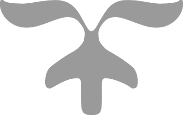 INTRODUCCIÓNBIENVENIDA DEL PRESIDENTE MUNICIPALCULTURA GUBERNAMENTAL NORMATIVIDAD APLICABLEOBJETIVOS DE LA DIRECCIÓNGUIAS OPERATIVASPROCEDIMIENTO PARA EL CONTROL DE DOCUMENTOSPROCEDIMIENTOS PARA LA MEJORA DEL DESEMPEÑO INSTITUCIONALMÉTODO DE CONFORMACIÓN DEL MANUAL ORGANIZACIONALIntroducción2Bienvenida de Presidente3Cultura Gubernamental4Normatividad Aplicable7Objetivos de la Dirección8Guías Operativas por Área:Director de Obras PúblicasAsistente de DirecciónRecepcionistaChoferSub dirección AdministrativaSub dirección de Maquinaria y EquipoSub dirección Técnica9Procedimiento para el Control de documentos173Modelo de Mejora del desempeño Institucional del MunicipioProcedimiento de Selección de Personal.Procedimiento de Inducción del personal.Procedimiento de capacitación.Procedimiento de rendición de cuentas interno.174Método de Conformación del Manual OrganizacionalHoja de Control de Cambios177178El propósito del presente Manual tiene como fin ser un Instrumento que ayude a guiar, orientar y enfocar todos los esfuerzos de los servidores públicos en el cumplimiento de las funciones alineadas a los objetivos específicos de su puesto de trabajo asignado y a los objetivos de la Dirección a la cual pertenecen, de la misma manera, esta creado para mejorar la comunicación y transmitir información, respecto a la organización, y funcionamiento de cada Dependencia o Institución del H. Ayuntamiento de Mazatlán.Es del interés de la presente Administración Pública, encabezada por el Ing. Carlos Eduardo Felton González, ser eficiente en el desempeño diario de cada Servidor Público que colabora en el Municipio, es por ello, que el Manual Organizacional de cada Dirección fue creado para: Precisar las funciones encomendadas a la Dependencia, para evitar duplicidad de funciones, detectar omisiones y deslindar responsabilidades. Colaborar en la ejecución correcta de las actividades encomendadas al personal y proporcionar la uniformidad. Permitir el ahorro de tiempo y esfuerzos en la ejecución de las funciones, evitando la repetición de instrucciones y directrices. Proporcionar información básica para la planeación e instrumentar medidas de modernización administrativa. Servir como medio de integración al personal de nuevo ingreso, facilitando su incorporación e inducción a las distintas áreas. Ser un instrumento útil de orientación e información sobre las funciones o atribuciones asignadas a las unidades responsables. A partir de este momento eres un elemento importante de presente Administración Pública del H. Ayuntamiento de Mazatlán Sinaloa.Como colaborador, tus cualidades y aptitudes, han permitido considerarte para ingresar a nuestro equipo de trabajo y creemos que tu aporte va a ser fundamental para el logro de los objetivos de tu área de trabajo. Aquí encontrarás compañeros de trabajo cordiales, y un ambiente de trabajo adecuado, donde estoy seguro se te facilitará tener un excelente desempeño.Te felicitamos y nos complace tenerte con nosotros y esperamos que adoptes los valores de nuestra cultura: responsabilidad, disciplina y servicio de excelencia para el bien del país, del estado, de la sociedad y de tu familia. Así mismo, te exhortamos a vivir dichos valores y formes parte activa de este grupo humano que está trabajando para mejorar tu comunidad y ofrecer un excelente servicio a la ciudadanía.Al pertenecer a nuestro equipo de trabajo, has contraído una serie de deberes y responsabilidades que son necesarios cumplir y respetar, es por eso, es de mi gusto presentarte el presente Manual Organizacional de tu Dirección.Aquí encontraras una Guía Operativa que te ayudará a la adopción de tu puesto, ayudándote a enfocar constantemente el objetivo de tus actividades, de la misma manera, te muestra la metodología y parámetros de medición para el desarrollo de tus funciones de manera efectiva y la correspondiente rendición de cuentas hacia tu Jefe Inmediato.Quienes conformamos ésta Administración, entendemos perfectamente que nuestra sociedad y nuestro país esperan lo mejor de todos nosotros, de nuestros resultados y servicios, por lo tanto te invito a aprovechar tus habilidades y conocimientos para mejorar nuestro Mazatlán.De nuevo te doy la bienvenida a éste tu nuevo Equipo de trabajo, deseándote mucho éxito.¡Bienvenido!Ing. Carlos Eduardo Felton GonzálezPresidente del Municipio de Mazatlán, SinaloaMisiónAdministrar de manera eficiente y transparente los recursos del municipio que permita la ejecución de obras y servicios óptimos mediante la integración de esfuerzos entre sociedad y gobierno. VisiónSer un municipio con alto espíritu de servicio, que se acerque a la gente para atender sus necesidades con la prestación y la buena calidad y la buena gestión y administración de los recursos necesarios para implementar acciones que mejoren la calidad de vida de la población en el presente y generen oportunidades para el desarrollo del municipio a futuro.Código de Ética y ConductaPara fortalecer un Modelo de Gobierno que opere y sea eficiente se requiere de una Administración Pública ordenada, honesta y transparente; en este sentido, el Ingeniero Carlos Eduardo Felton González, C. Presidente Municipal de Mazatlán, ha planteado y exhortado a los servidores públicos del Municipio para que se comprometan a cumplir, en el periodo 2014-2016 “Construyendo Futuro”, el Código de Ética y Conducta, a fin de que con sus acciones se incrementen los estándares de calidad de la gestión municipal. El Código tiene como objetivos específicos: Llevar a cabo acciones permanentes para identificar y delimitar las conductas que en situaciones específicas deberán observar los servidores públicos en el desempeño de sus cargos o comisiones.Lograr que los servidores públicos conozcan, entiendan y vivan los valores y principios que dispone este código. Orientar a los servidores públicos en los asuntos relacionados con la emisión, aplicación y cumplimiento del Código, particularmente en caso de dilemas éticos. Este código es de observancia general y obligatoria tiene como objeto enunciar y dar a conocer, los valores y principios de carácter ético, además de orientar la actuación de los servidores públicos del H. Ayuntamiento de Mazatlán, en el desempeño de sus empleos, cargos o comisiones, ante las situaciones concretas que se le presenten, y que deriven de las funciones y actividades propias de la institución. Es responsabilidad de los sujetos de este código, ajustarse en el desempeño de sus actividades a los valores y principios previstas en este, independientemente de las obligaciones específicas que les correspondan conforme al ejercicio de sus funciones. Todo servidor público del H. Ayuntamiento de Mazatlán está obligado a conocer el Código de Ética y Conducta, a fin de aplicarlo en el ámbito de sus competencias, conforme a los valores, principios y conductas estipuladas en éste. Los valores y principios descritos en el presente código serán asumidos y cumplidos de manera consciente y responsable por todos los servidores públicos de la Administración Pública Municipal, con el propósito de consolidarlos en una cultura gubernamental. Todo servidor público, deberá observar los siguientes valores: Bien Común.- Todas las decisiones y acciones del servidor público deben estar dirigidas a la satisfacción de las necesidades e intereses de la sociedad por encima de sus intereses particulares.Entorno Cultural y Ecológico.- El servidor público debe realizar sus actividades evitando la afectación de nuestro patrimonio cultural y del ecosistema donde vive, asumiendo una férrea voluntad de respeto, defensa y preservación de la cultura y del medio ambiente de nuestro país, que se refleja en sus decisiones y actos. Generosidad.- El Servidor público deberá conducirse con una actitud sensible, solidaria de respeto y apoyo a los ciudadanos. Igualdad.- El servidor público debe prestar los servicios que se le han encomendado, a todos los miembros de la sociedad que tengan derecho a recibirlos, sin importar su origen étnico o nacional, el género, la edad, las discapacidades, la condición social, las condiciones de salud, la religión, las opiniones, las preferencias sexuales, el estado civil, preferencia política o cualquier otra que atente contra la dignidad humana. Integridad.- Todo servidor público debe actuar con honestidad atendiendo siempre a la verdad Justicia.- El servidor público debe conducirse invariablemente con apego a las normas jurídicas inherentes a la función que desempeña. Respetar el Estado de Derecho es una responsabilidad que, debe asumir y cumplir. Liderazgo.- El servidor público debe trabajar para convertirse en un decidido promotor de valores y principios en la sociedad y en la institución pública, partiendo del ejemplo personal, ya que a través de su actitud, actuación y desempeño se construye la confianza de los ciudadanos a las instituciones. Respeto.- Todo servidor público debe dar a las personas un trato digno, cortés, cordial y tolerante. Además, está obligado a reconocer y considerar en todo momento los derechos, libertades y cualidades inherentes a la condición humana. Responsabilidad.- El servidor público debe realizar las funciones encomendadas, cumpliendo con las metas y objetivos del H. Ayuntamiento de Mazatlán, a fin de alcanzar con eficiencia y eficacia los resultados esperados, mejorando su desempeño y la atención al ciudadano, asumiendo así las consecuencias de sus actos y decisiones.Subsidiariedad.- El servidor público debe resolver los temas que le sean propios y estar atento para participar en la solución de los problemas en las áreas de sus compañeros, trabajando en equipo para fomentar un gobierno eficaz en la consecución de resultados para el bienestar de Mazatlán. Solidaridad.- Como servidor público debe integrarse plenamente en la comunidad en la que vive y a la cual representa, uniendo sus esfuerzos a los de sus compañeros del gobierno municipal, para servir a los demás en los momentos difíciles y de la vida diaria. Todo servidor público, deberá observar los siguientes principios en el desempeño de sus funciones: Conflicto de Interés y Uso del Cargo Público.- El servidor público se abstendrá de participar en acciones y situaciones que lo beneficien en lo personal o a familiares de manera directa o indirecta.Eficiencia.- El servidor público debe ejercitar la función pública en forma congruente a los fines y propósitos establecidos por el empleo, cargo o comisión de que se trate. Honradez- Como servidor público en el ejercicio de sus funciones, debe utilizar los recursos públicos tanto humanos como materiales, técnicos y financieros, que se le encomiendan o responsabilicen, con el mayor cuidado y esmero, dedicándolos exclusivamente al fin para el que se encuentran efectos. Imparcialidad.- El servidor público no debe desvirtuar el ejercicio de la función pública para beneficiar intereses personales, familiares o de negocios. Lealtad.- El servidor público debe guardar la Constitución Política de los Estados Unidos Mexicanos, la Constitución Política del Estado de Sinaloa, las instituciones y el orden jurídico del país, asimismo, entregarse a la institución, preservando y protegiendo los intereses públicos. Legalidad.- Como servidor público su actuación debe ajustarse a lo expresamente establecido en la Ley.  Transparencia.- El servidor público debe permitir y garantizar el acceso a la información gubernamental, sin más límite que el que imponga el interés público y los derechos de privacidad de los particulares establecidos por la ley. Hacer un uso responsable y claro de los recursos públicos, eliminando cualquier discrecionalidad indebida en su aplicación. Rendición de Cuentas.- El servidor debe asumir plenamente ante la sociedad, la responsabilidad de desempeñar sus funciones en forma adecuada y sujetarse a la evaluación de la propia sociedad. Realizar sus funciones con eficacia y calidad así como contar permanentemente con la disposición para desarrollar procesos de mejora continua, de modernización y de optimización de recursos públicos.La Dirección de Obra Públicas cuenta con un marco jurídico basado en:Reglamento de la Administración Pública del Municipio de Mazatlán.Reglamento de Bando de Policía y Buen Gobierno del Estado de Sinaloa.Ley de Acceso a la información Pública del Estado de Sinaloa.Ley de Responsabilidades Administrativas de los Servidores Públicos del Estado de SinaloaLey de Gobierno Municipal del Estado de Sinaloa.Ley Federal de Trabajo.Constitución Política del Estado de Sinaloa.Constitución Política de los Estados Unidos Mexicanos.Código Civil del Estado de Sinaloa.Es la dependencia en donde se realizan los trabajos de obra pública más importantes en el gobierno municipal, estos bajo licitaciones públicas en donde se invita a participar a las empresas constructoras y de servicios relacionados previamente registradas dentro del padrón de contratistas para asegurar el manejo y la calidad de las obras municipales. OBJETIVOSDIRECTOR DE OBRAS PUBLICAS: Lograr la ejecución y cumplimiento efectivo de las obras públicas previstas en el plan de gobierno, esto aplicando los diferentes programas de desarrollo como son FOFOMUN, FAIS entre otras aportaciones municipales que se realizan. Asegurar que cada obra que se realice debe atender las necesidades de la ciudadanía así como el desarrollo social y urbano del municipio. SUBDIRECCION ADMINISTRATIVA: Ejecutar eficientemente todos los procedimientos administrativos para poder realizar los trámites pertinentes de licitaciones, concursos de obra pública, además de mantener una revisión y supervisión del funcionamiento de cada uno de los funcionarios y empleados de la dependencia. SUBDIRECCION SUB DIRECCION DE MAQUINARIA Y EQUIPO: Mantener en óptimas condiciones el equipo y maquinaria pesada de esta dependencia para laborar en los requerimientos del municipio, esto para poder realizar gestiones que se solicitan a través de los programas de atención ciudadana que se realizan en todo el municipio atendiendo la regeneración y mantenimiento de calles de colonias urbanas, la regeneración de caminos rurales, la limpieza de escombros, maleza y basura a escuelas públicas, la limpieza y regeneración de áreas verdes de uso público y dar apoyo en diferentes operativos a las diferentes dependencias municipales con la maquinaria y equipo apropiado. SUBDIRECCION TECNICA: Vigilar que se cumplan las disposiciones y normas que en materia de construcción, supervisando las obras públicas municipales realizadas por contratistas, manteniendo comunicación con las Autoridades Estatales o Federales en lo que respecta a la programación y presupuestacion de obras que realicen a través de convenios del Gobierno Municipal, controlando y evaluando los programas de inversión pública que realice el municipio cuidando el cumplimiento de los mismos y otorgando autorización, de conformidad con el Presidente Municipal, para cualquier tipo de alteración en las obras publicas de su competencia. GUIA OPERATIVAGUIA OPERATIVADirección de Obras PúblicasDirección de Obras PúblicasDIRECTOR DE OBRAS PÚBLICASDIRECTOR DE OBRAS PÚBLICASObjetivoObjetivoLograr la ejecución y cumplimiento efectivo de las obras públicas previstas en el plan de gobierno, esto aplicando los diferentes programas de desarrollo entre otras aportaciones municipales que se realizan. Asegurar que cada obra que se realice en tiempo y forma, apegado a atender las necesidades de la ciudadanía así como el desarrollo social y urbano del municipio. Lograr la ejecución y cumplimiento efectivo de las obras públicas previstas en el plan de gobierno, esto aplicando los diferentes programas de desarrollo entre otras aportaciones municipales que se realizan. Asegurar que cada obra que se realice en tiempo y forma, apegado a atender las necesidades de la ciudadanía así como el desarrollo social y urbano del municipio. Conocimientos y HabilidadesConocimientos y HabilidadesServicio y Atención de calidadLeyes y Reglamentos de la Administración PublicaCapacidad verbal y Facilidad de palabraElaboración de Contratos y ConveniosExcelente ortografía y redacciónAdministración y planificaciónManejo de Personal y LiderazgoManejo de Equipo de Cómputo y Paquetería OfficeHerramientas y equipoHerramientas y equipoComputadora / ImpresoraContratos de Obra PúblicaTeléfono / ConmutadorConvenio de conclusión de ObraCopiadora / EscánerExpedientes digitalesPuestos a su cargoSecretaria de DirecciónRecepcionistaChoferSub director AdministrativoSub director de Maquinaria y EquipoSub director TécnicoPuestos a su cargoSecretaria de DirecciónRecepcionistaChoferSub director AdministrativoSub director de Maquinaria y EquipoSub director TécnicoJefe InmediatoJefe InmediatoPresidentePresidenteDepartamento del Jefe InmediatoDepartamento del Jefe InmediatoPresidencia MunicipalPresidencia MunicipalResponsable de actualización de esta guíaResponsable de actualización de esta guíaDirección de Recursos Humanos del H. Ayuntamiento de MazatlánDirección de Recursos Humanos del H. Ayuntamiento de MazatlánFUNCION 1. ATENCION DE NECESIDADES DE OBRAS PÚBLICASFUNCION 1. ATENCION DE NECESIDADES DE OBRAS PÚBLICASFUNCION 1. ATENCION DE NECESIDADES DE OBRAS PÚBLICASFUNCION 1. ATENCION DE NECESIDADES DE OBRAS PÚBLICASAtender las solicitudes del ciudadano y del Presidente Municipal con respecto a problemas o necesidades de obras Públicas.Confirmar la zona (urbana o rural) y ubicación de las Obras Públicas requeridas.Analizar los motivos de la necesidad, tanto de riesgo, de viabilidad, de afectación a vecinos, etc.Realizar un plan de trabajo con el personal a su cargo (Sub directores) para presentar proyectos de Obras Públicas.Presentar las propuestas a Presidencia y Tesorero para confirmar las que serán aprobadas.PRODUCTIVIDADAtender las solicitudes del ciudadano y del Presidente Municipal con respecto a problemas o necesidades de obras Públicas.Confirmar la zona (urbana o rural) y ubicación de las Obras Públicas requeridas.Analizar los motivos de la necesidad, tanto de riesgo, de viabilidad, de afectación a vecinos, etc.Realizar un plan de trabajo con el personal a su cargo (Sub directores) para presentar proyectos de Obras Públicas.Presentar las propuestas a Presidencia y Tesorero para confirmar las que serán aprobadas.PRODUCTIVIDADAtender las solicitudes del ciudadano y del Presidente Municipal con respecto a problemas o necesidades de obras Públicas.Confirmar la zona (urbana o rural) y ubicación de las Obras Públicas requeridas.Analizar los motivos de la necesidad, tanto de riesgo, de viabilidad, de afectación a vecinos, etc.Realizar un plan de trabajo con el personal a su cargo (Sub directores) para presentar proyectos de Obras Públicas.Presentar las propuestas a Presidencia y Tesorero para confirmar las que serán aprobadas.PRODUCTIVIDADAtender las solicitudes del ciudadano y del Presidente Municipal con respecto a problemas o necesidades de obras Públicas.Confirmar la zona (urbana o rural) y ubicación de las Obras Públicas requeridas.Analizar los motivos de la necesidad, tanto de riesgo, de viabilidad, de afectación a vecinos, etc.Realizar un plan de trabajo con el personal a su cargo (Sub directores) para presentar proyectos de Obras Públicas.Presentar las propuestas a Presidencia y Tesorero para confirmar las que serán aprobadas.PRODUCTIVIDADPeriódicamente es necesario aplicar una evaluación individual  cada empleado para medir el Índice de Productividad Individual (iPi), de acuerdo a: Periódicamente es necesario aplicar una evaluación individual  cada empleado para medir el Índice de Productividad Individual (iPi), de acuerdo a: Periódicamente es necesario aplicar una evaluación individual  cada empleado para medir el Índice de Productividad Individual (iPi), de acuerdo a: Periódicamente es necesario aplicar una evaluación individual  cada empleado para medir el Índice de Productividad Individual (iPi), de acuerdo a: Indicadores de Desempeño individual del Puesto:Indicadores de Desempeño individual del Puesto:Indicadores de Desempeño individual del Puesto:Indicadores de Desempeño individual del Puesto:NOMBRE DEL INDICADORUNIDADESFRECUENCIAFORMULAPlaneación de Obras PúblicasNumero enteroSegún demandaAnalizando las necesidades de Obra PúblicaDocumentación Obligatoria:Documentación Obligatoria:Documentación Obligatoria:Documentación Obligatoria:REPORTEFECHA LIMITE DE ENTREGA                             FECHA LIMITE DE ENTREGA                             DESTINO                                                                    Propuestas de Obras(nuevas y anteriores)Según demandaSegún demandaPresidencia, TesoreroFUNCION 2. VALIDACION DEL INICIO DE OBRAS PÚBLICASFUNCION 2. VALIDACION DEL INICIO DE OBRAS PÚBLICASFUNCION 2. VALIDACION DEL INICIO DE OBRAS PÚBLICASFUNCION 2. VALIDACION DEL INICIO DE OBRAS PÚBLICASDerivado de las Obras aprobadas y los Contratistas asignados, revisar el Contrato de trabajo con los Contratistas que ganaron la licitación correspondiente.Aprobar la entrega del Contrato para revisión a la Secretaria del Ayuntamiento y Presidencia.Una vez aprobado, verificar la entrega correcta de la copia del Contrato al Contratista.Una vez iniciada la Obra, verificar que se entreguen en tiempo y forma los siguientes documentos: Oficio de aprobación de obra. Reporte del Generador de Obra.Oficios de solicitud de permisos para Obras a ejecutar.Formato de Macro y Micro localización.Autorización Presupuestal (AP) haciendo uso de la Factura y los datos señalados.Oficio de solicitud de pago de la Factura a Contratistas.Aclarar cualquier duda con el personal a su cargo, solicitar ajustes en caso de ser necesario.Verificar que el personal a su cargo, recaben firma del Acuse de entrega-recepción correspondientePRODUCTIVIDADDerivado de las Obras aprobadas y los Contratistas asignados, revisar el Contrato de trabajo con los Contratistas que ganaron la licitación correspondiente.Aprobar la entrega del Contrato para revisión a la Secretaria del Ayuntamiento y Presidencia.Una vez aprobado, verificar la entrega correcta de la copia del Contrato al Contratista.Una vez iniciada la Obra, verificar que se entreguen en tiempo y forma los siguientes documentos: Oficio de aprobación de obra. Reporte del Generador de Obra.Oficios de solicitud de permisos para Obras a ejecutar.Formato de Macro y Micro localización.Autorización Presupuestal (AP) haciendo uso de la Factura y los datos señalados.Oficio de solicitud de pago de la Factura a Contratistas.Aclarar cualquier duda con el personal a su cargo, solicitar ajustes en caso de ser necesario.Verificar que el personal a su cargo, recaben firma del Acuse de entrega-recepción correspondientePRODUCTIVIDADDerivado de las Obras aprobadas y los Contratistas asignados, revisar el Contrato de trabajo con los Contratistas que ganaron la licitación correspondiente.Aprobar la entrega del Contrato para revisión a la Secretaria del Ayuntamiento y Presidencia.Una vez aprobado, verificar la entrega correcta de la copia del Contrato al Contratista.Una vez iniciada la Obra, verificar que se entreguen en tiempo y forma los siguientes documentos: Oficio de aprobación de obra. Reporte del Generador de Obra.Oficios de solicitud de permisos para Obras a ejecutar.Formato de Macro y Micro localización.Autorización Presupuestal (AP) haciendo uso de la Factura y los datos señalados.Oficio de solicitud de pago de la Factura a Contratistas.Aclarar cualquier duda con el personal a su cargo, solicitar ajustes en caso de ser necesario.Verificar que el personal a su cargo, recaben firma del Acuse de entrega-recepción correspondientePRODUCTIVIDADDerivado de las Obras aprobadas y los Contratistas asignados, revisar el Contrato de trabajo con los Contratistas que ganaron la licitación correspondiente.Aprobar la entrega del Contrato para revisión a la Secretaria del Ayuntamiento y Presidencia.Una vez aprobado, verificar la entrega correcta de la copia del Contrato al Contratista.Una vez iniciada la Obra, verificar que se entreguen en tiempo y forma los siguientes documentos: Oficio de aprobación de obra. Reporte del Generador de Obra.Oficios de solicitud de permisos para Obras a ejecutar.Formato de Macro y Micro localización.Autorización Presupuestal (AP) haciendo uso de la Factura y los datos señalados.Oficio de solicitud de pago de la Factura a Contratistas.Aclarar cualquier duda con el personal a su cargo, solicitar ajustes en caso de ser necesario.Verificar que el personal a su cargo, recaben firma del Acuse de entrega-recepción correspondientePRODUCTIVIDADPeriódicamente es necesario aplicar una evaluación individual  cada empleado para medir el Índice de Productividad Individual (iPi), de acuerdo a: Periódicamente es necesario aplicar una evaluación individual  cada empleado para medir el Índice de Productividad Individual (iPi), de acuerdo a: Periódicamente es necesario aplicar una evaluación individual  cada empleado para medir el Índice de Productividad Individual (iPi), de acuerdo a: Periódicamente es necesario aplicar una evaluación individual  cada empleado para medir el Índice de Productividad Individual (iPi), de acuerdo a: Indicadores de Desempeño individual del Puesto:Indicadores de Desempeño individual del Puesto:Indicadores de Desempeño individual del Puesto:Indicadores de Desempeño individual del Puesto:NOMBRE DEL INDICADORUNIDADESFRECUENCIAFORMULAElaboración de Contratos%Según demandaContratos realizados / Contratos solicitadosDocumentación Obligatoria:Documentación Obligatoria:Documentación Obligatoria:Documentación Obligatoria:REPORTEFECHA LIMITE DE ENTREGA                             FECHA LIMITE DE ENTREGA                             DESTINO                                                                    Contrato de Obra PúblicaSegún demandaSegún demandaSecretaria del Ayuntamiento, PresidenciaFUNCION 3. EVALUAR LAS ACCIONES LOGRADAS DEL ÁREA DE MAQUINARIA Y EQUIPOFUNCION 3. EVALUAR LAS ACCIONES LOGRADAS DEL ÁREA DE MAQUINARIA Y EQUIPOFUNCION 3. EVALUAR LAS ACCIONES LOGRADAS DEL ÁREA DE MAQUINARIA Y EQUIPOFUNCION 3. EVALUAR LAS ACCIONES LOGRADAS DEL ÁREA DE MAQUINARIA Y EQUIPOSupervisar las actividades de mantenimiento vial durante el transcurso del día y monitorear las actividades de mantenimiento en el Taller Mecánico.Recibir, verificar y coordinar la atención de boletas de Atención Ciudadana y supervisar la atención de las necesidades de mantenimiento y servicios para el ciudadano.Supervisar la correcta preparación de las instalaciones de eventos para el municipio e Instituciones paramunicipales del Ayuntamiento para el montaje de eventos y escenarios. Monitorear el control para el abastecimiento de diésel y aceites para la maquinaria, revisando los registros de entradas y salidas correspondientes.Revisar los resultados de la toma de inventarios de diésel y aceites realizados por la Dirección de Bienes Municipales o Contraloría.Autorizar las requisiciones de compra de algún insumo, refacciones o equipo necesario para la Maquinaría y Equipo.PRODUCTIVIDADSupervisar las actividades de mantenimiento vial durante el transcurso del día y monitorear las actividades de mantenimiento en el Taller Mecánico.Recibir, verificar y coordinar la atención de boletas de Atención Ciudadana y supervisar la atención de las necesidades de mantenimiento y servicios para el ciudadano.Supervisar la correcta preparación de las instalaciones de eventos para el municipio e Instituciones paramunicipales del Ayuntamiento para el montaje de eventos y escenarios. Monitorear el control para el abastecimiento de diésel y aceites para la maquinaria, revisando los registros de entradas y salidas correspondientes.Revisar los resultados de la toma de inventarios de diésel y aceites realizados por la Dirección de Bienes Municipales o Contraloría.Autorizar las requisiciones de compra de algún insumo, refacciones o equipo necesario para la Maquinaría y Equipo.PRODUCTIVIDADSupervisar las actividades de mantenimiento vial durante el transcurso del día y monitorear las actividades de mantenimiento en el Taller Mecánico.Recibir, verificar y coordinar la atención de boletas de Atención Ciudadana y supervisar la atención de las necesidades de mantenimiento y servicios para el ciudadano.Supervisar la correcta preparación de las instalaciones de eventos para el municipio e Instituciones paramunicipales del Ayuntamiento para el montaje de eventos y escenarios. Monitorear el control para el abastecimiento de diésel y aceites para la maquinaria, revisando los registros de entradas y salidas correspondientes.Revisar los resultados de la toma de inventarios de diésel y aceites realizados por la Dirección de Bienes Municipales o Contraloría.Autorizar las requisiciones de compra de algún insumo, refacciones o equipo necesario para la Maquinaría y Equipo.PRODUCTIVIDADSupervisar las actividades de mantenimiento vial durante el transcurso del día y monitorear las actividades de mantenimiento en el Taller Mecánico.Recibir, verificar y coordinar la atención de boletas de Atención Ciudadana y supervisar la atención de las necesidades de mantenimiento y servicios para el ciudadano.Supervisar la correcta preparación de las instalaciones de eventos para el municipio e Instituciones paramunicipales del Ayuntamiento para el montaje de eventos y escenarios. Monitorear el control para el abastecimiento de diésel y aceites para la maquinaria, revisando los registros de entradas y salidas correspondientes.Revisar los resultados de la toma de inventarios de diésel y aceites realizados por la Dirección de Bienes Municipales o Contraloría.Autorizar las requisiciones de compra de algún insumo, refacciones o equipo necesario para la Maquinaría y Equipo.PRODUCTIVIDADPeriódicamente es necesario aplicar una evaluación individual  cada empleado para medir el Índice de Productividad Individual (iPi), de acuerdo a: Periódicamente es necesario aplicar una evaluación individual  cada empleado para medir el Índice de Productividad Individual (iPi), de acuerdo a: Periódicamente es necesario aplicar una evaluación individual  cada empleado para medir el Índice de Productividad Individual (iPi), de acuerdo a: Periódicamente es necesario aplicar una evaluación individual  cada empleado para medir el Índice de Productividad Individual (iPi), de acuerdo a: Indicadores de Desempeño individual del Puesto:Indicadores de Desempeño individual del Puesto:Indicadores de Desempeño individual del Puesto:Indicadores de Desempeño individual del Puesto:NOMBRE DEL INDICADORUNIDADESFRECUENCIAFORMULACumplimiento de operaciones%Según demandaTrabajos realizados / Trabajos asignadosDocumentación Obligatoria:Documentación Obligatoria:Documentación Obligatoria:Documentación Obligatoria:REPORTEFECHA LIMITE DE ENTREGA                             FECHA LIMITE DE ENTREGA                             DESTINO                                                                    Requisiciones de compra(autorización)Según demandaSegún demandaSub director de Maquinaria y EquipoFUNCION 4. REVISIÓN DE REPORTES DE TRABAJO DE MAQUINARIA Y EQUIPOFUNCION 4. REVISIÓN DE REPORTES DE TRABAJO DE MAQUINARIA Y EQUIPOFUNCION 4. REVISIÓN DE REPORTES DE TRABAJO DE MAQUINARIA Y EQUIPOFUNCION 4. REVISIÓN DE REPORTES DE TRABAJO DE MAQUINARIA Y EQUIPOMANTENIMIENTO VIAL: Revisar los Reportes de los Supervisores, los informes de actividades derivadas de las inspecciones y trabajos en Bacheo, Pintura y Limpieza de canales.TALLER: Verificar el cumplimiento del Programa de Mantenimiento Preventivo y Correctivo a maquinaria y equipo.SERVICIOS: Analizar el Informe mensual de actividades realizadas por la Maquinaria para la mejora de los servicios y obras de la ciudad.EVENTOS: Revisar el Reporte Diario de los eventos realizados y las actividades realizadas para su preparación. ALMACEN: Verificar el registro de entradas y salidas de almacén, así como los Informes de los resultados de los inventario de diésel y aceites realizados.PRODUCTIVIDADMANTENIMIENTO VIAL: Revisar los Reportes de los Supervisores, los informes de actividades derivadas de las inspecciones y trabajos en Bacheo, Pintura y Limpieza de canales.TALLER: Verificar el cumplimiento del Programa de Mantenimiento Preventivo y Correctivo a maquinaria y equipo.SERVICIOS: Analizar el Informe mensual de actividades realizadas por la Maquinaria para la mejora de los servicios y obras de la ciudad.EVENTOS: Revisar el Reporte Diario de los eventos realizados y las actividades realizadas para su preparación. ALMACEN: Verificar el registro de entradas y salidas de almacén, así como los Informes de los resultados de los inventario de diésel y aceites realizados.PRODUCTIVIDADMANTENIMIENTO VIAL: Revisar los Reportes de los Supervisores, los informes de actividades derivadas de las inspecciones y trabajos en Bacheo, Pintura y Limpieza de canales.TALLER: Verificar el cumplimiento del Programa de Mantenimiento Preventivo y Correctivo a maquinaria y equipo.SERVICIOS: Analizar el Informe mensual de actividades realizadas por la Maquinaria para la mejora de los servicios y obras de la ciudad.EVENTOS: Revisar el Reporte Diario de los eventos realizados y las actividades realizadas para su preparación. ALMACEN: Verificar el registro de entradas y salidas de almacén, así como los Informes de los resultados de los inventario de diésel y aceites realizados.PRODUCTIVIDADMANTENIMIENTO VIAL: Revisar los Reportes de los Supervisores, los informes de actividades derivadas de las inspecciones y trabajos en Bacheo, Pintura y Limpieza de canales.TALLER: Verificar el cumplimiento del Programa de Mantenimiento Preventivo y Correctivo a maquinaria y equipo.SERVICIOS: Analizar el Informe mensual de actividades realizadas por la Maquinaria para la mejora de los servicios y obras de la ciudad.EVENTOS: Revisar el Reporte Diario de los eventos realizados y las actividades realizadas para su preparación. ALMACEN: Verificar el registro de entradas y salidas de almacén, así como los Informes de los resultados de los inventario de diésel y aceites realizados.PRODUCTIVIDADPeriódicamente es necesario aplicar una evaluación individual  cada empleado para medir el Índice de Productividad Individual (iPi), de acuerdo a: Periódicamente es necesario aplicar una evaluación individual  cada empleado para medir el Índice de Productividad Individual (iPi), de acuerdo a: Periódicamente es necesario aplicar una evaluación individual  cada empleado para medir el Índice de Productividad Individual (iPi), de acuerdo a: Periódicamente es necesario aplicar una evaluación individual  cada empleado para medir el Índice de Productividad Individual (iPi), de acuerdo a: Indicadores de Desempeño individual del Puesto:Indicadores de Desempeño individual del Puesto:Indicadores de Desempeño individual del Puesto:Indicadores de Desempeño individual del Puesto:NOMBRE DEL INDICADORUNIDADESFRECUENCIAFORMULAEntrega de Reportes%MensualReportes realizados / Reportes solicitadosDocumentación Obligatoria:Documentación Obligatoria:Documentación Obligatoria:Documentación Obligatoria:REPORTEFECHA LIMITE DE ENTREGA                             FECHA LIMITE DE ENTREGA                             DESTINO                                                                    Reporte de Mantenimiento vialReporte de servicios a la ciudadReporte de preparación de eventosReportes de inventario de almacén(revisados)MensualMensualSub director de Maquinaria y EquipoFUNCION 5. REVISAR LA ELABORACIÓN DE LA PROYECCIÓN DE OBRAFUNCION 5. REVISAR LA ELABORACIÓN DE LA PROYECCIÓN DE OBRAFUNCION 5. REVISAR LA ELABORACIÓN DE LA PROYECCIÓN DE OBRAFUNCION 5. REVISAR LA ELABORACIÓN DE LA PROYECCIÓN DE OBRAVerificar la correcta elaboración de levantamientos de las Obras a ejecutar:Calles y vialidadesCalculo EstructuralDeslinde de prediosRevisar el resultado de las inspecciones y visitas hechas a la obra:Fotografías.Medidas de la obra.Necesidades generales. Verificar la correcta digitalización de las necesidades y actividades que se deben ejecutar para realizar la obra.PRODUCTIVIDADVerificar la correcta elaboración de levantamientos de las Obras a ejecutar:Calles y vialidadesCalculo EstructuralDeslinde de prediosRevisar el resultado de las inspecciones y visitas hechas a la obra:Fotografías.Medidas de la obra.Necesidades generales. Verificar la correcta digitalización de las necesidades y actividades que se deben ejecutar para realizar la obra.PRODUCTIVIDADVerificar la correcta elaboración de levantamientos de las Obras a ejecutar:Calles y vialidadesCalculo EstructuralDeslinde de prediosRevisar el resultado de las inspecciones y visitas hechas a la obra:Fotografías.Medidas de la obra.Necesidades generales. Verificar la correcta digitalización de las necesidades y actividades que se deben ejecutar para realizar la obra.PRODUCTIVIDADVerificar la correcta elaboración de levantamientos de las Obras a ejecutar:Calles y vialidadesCalculo EstructuralDeslinde de prediosRevisar el resultado de las inspecciones y visitas hechas a la obra:Fotografías.Medidas de la obra.Necesidades generales. Verificar la correcta digitalización de las necesidades y actividades que se deben ejecutar para realizar la obra.PRODUCTIVIDADPeriódicamente es necesario aplicar una evaluación individual  cada empleado para medir el Índice de Productividad Individual (iPi), de acuerdo a: Periódicamente es necesario aplicar una evaluación individual  cada empleado para medir el Índice de Productividad Individual (iPi), de acuerdo a: Periódicamente es necesario aplicar una evaluación individual  cada empleado para medir el Índice de Productividad Individual (iPi), de acuerdo a: Periódicamente es necesario aplicar una evaluación individual  cada empleado para medir el Índice de Productividad Individual (iPi), de acuerdo a: Indicadores de Desempeño individual del Puesto:Indicadores de Desempeño individual del Puesto:Indicadores de Desempeño individual del Puesto:Indicadores de Desempeño individual del Puesto:NOMBRE DEL INDICADORUNIDADESFRECUENCIAFORMULALevantamiento de Proyección de Obra%Según demandaProyecciones realizadas / Generadores recibidosDocumentación Obligatoria:Documentación Obligatoria:Documentación Obligatoria:Documentación Obligatoria:REPORTEFECHA LIMITE DE ENTREGA                             FECHA LIMITE DE ENTREGA                             DESTINO                                                                    Proyección de Obra(revisado y aprobado)Según demandaSegún demandaSub director TécnicoFUNCION 6. DAR SEGUIMIENTO A LICITACIONES CON RECURSO FEDERALFUNCION 6. DAR SEGUIMIENTO A LICITACIONES CON RECURSO FEDERALFUNCION 6. DAR SEGUIMIENTO A LICITACIONES CON RECURSO FEDERALFUNCION 6. DAR SEGUIMIENTO A LICITACIONES CON RECURSO FEDERALVerificar que haya sido publicada las Licitaciones de Obra.Publicación de bases de la obra.Publicación de visita y juntas de actuación.Publicación de Acta de Apertura.Publicación de Alta de Fallo.Dar seguimiento al proceso de licitación por medio de la plataforma COMPRANET.Asignar la Obra al contratista que haya sido el ganador de acuerdo a la evaluación y activación del Contrato.PRODUCTIVIDADVerificar que haya sido publicada las Licitaciones de Obra.Publicación de bases de la obra.Publicación de visita y juntas de actuación.Publicación de Acta de Apertura.Publicación de Alta de Fallo.Dar seguimiento al proceso de licitación por medio de la plataforma COMPRANET.Asignar la Obra al contratista que haya sido el ganador de acuerdo a la evaluación y activación del Contrato.PRODUCTIVIDADVerificar que haya sido publicada las Licitaciones de Obra.Publicación de bases de la obra.Publicación de visita y juntas de actuación.Publicación de Acta de Apertura.Publicación de Alta de Fallo.Dar seguimiento al proceso de licitación por medio de la plataforma COMPRANET.Asignar la Obra al contratista que haya sido el ganador de acuerdo a la evaluación y activación del Contrato.PRODUCTIVIDADVerificar que haya sido publicada las Licitaciones de Obra.Publicación de bases de la obra.Publicación de visita y juntas de actuación.Publicación de Acta de Apertura.Publicación de Alta de Fallo.Dar seguimiento al proceso de licitación por medio de la plataforma COMPRANET.Asignar la Obra al contratista que haya sido el ganador de acuerdo a la evaluación y activación del Contrato.PRODUCTIVIDADPeriódicamente es necesario aplicar una evaluación individual  cada empleado para medir el Índice de Productividad Individual (iPi), de acuerdo a: Periódicamente es necesario aplicar una evaluación individual  cada empleado para medir el Índice de Productividad Individual (iPi), de acuerdo a: Periódicamente es necesario aplicar una evaluación individual  cada empleado para medir el Índice de Productividad Individual (iPi), de acuerdo a: Periódicamente es necesario aplicar una evaluación individual  cada empleado para medir el Índice de Productividad Individual (iPi), de acuerdo a: Indicadores de Desempeño individual del Puesto:Indicadores de Desempeño individual del Puesto:Indicadores de Desempeño individual del Puesto:Indicadores de Desempeño individual del Puesto:NOMBRE DEL INDICADORUNIDADESFRECUENCIAFORMULAAsignación de ObraNúmero enteroSegún demandaDando seguimiento a las licitacionesDocumentación Obligatoria:Documentación Obligatoria:Documentación Obligatoria:Documentación Obligatoria:REPORTEFECHA LIMITE DE ENTREGA                             FECHA LIMITE DE ENTREGA                             DESTINO                                                                    LicitacionesSegún demandaSegún demandaSub director TécnicoFUNCION 7. VERIFICAR LA ELABORACIÓN DE GENERADOR DE OBRAFUNCION 7. VERIFICAR LA ELABORACIÓN DE GENERADOR DE OBRAFUNCION 7. VERIFICAR LA ELABORACIÓN DE GENERADOR DE OBRAFUNCION 7. VERIFICAR LA ELABORACIÓN DE GENERADOR DE OBRAEn el caso de Edificación, revisar que el proyecto considere los requerimientos de:Acabados.Instalaciones eléctricas.Instalaciones sanitarias.Instalaciones hidráulicas.En el caso de Urbanización y espacios públicos, revisar que el proyecto considere los requerimientos de:Pavimentos.Alumbrado público.Áreas verdes.Andadores.PRODUCTIVIDADEn el caso de Edificación, revisar que el proyecto considere los requerimientos de:Acabados.Instalaciones eléctricas.Instalaciones sanitarias.Instalaciones hidráulicas.En el caso de Urbanización y espacios públicos, revisar que el proyecto considere los requerimientos de:Pavimentos.Alumbrado público.Áreas verdes.Andadores.PRODUCTIVIDADEn el caso de Edificación, revisar que el proyecto considere los requerimientos de:Acabados.Instalaciones eléctricas.Instalaciones sanitarias.Instalaciones hidráulicas.En el caso de Urbanización y espacios públicos, revisar que el proyecto considere los requerimientos de:Pavimentos.Alumbrado público.Áreas verdes.Andadores.PRODUCTIVIDADEn el caso de Edificación, revisar que el proyecto considere los requerimientos de:Acabados.Instalaciones eléctricas.Instalaciones sanitarias.Instalaciones hidráulicas.En el caso de Urbanización y espacios públicos, revisar que el proyecto considere los requerimientos de:Pavimentos.Alumbrado público.Áreas verdes.Andadores.PRODUCTIVIDADPeriódicamente es necesario aplicar una evaluación individual  cada empleado para medir el Índice de Productividad Individual (iPi), de acuerdo a: Periódicamente es necesario aplicar una evaluación individual  cada empleado para medir el Índice de Productividad Individual (iPi), de acuerdo a: Periódicamente es necesario aplicar una evaluación individual  cada empleado para medir el Índice de Productividad Individual (iPi), de acuerdo a: Periódicamente es necesario aplicar una evaluación individual  cada empleado para medir el Índice de Productividad Individual (iPi), de acuerdo a: Indicadores de Desempeño individual del Puesto:Indicadores de Desempeño individual del Puesto:Indicadores de Desempeño individual del Puesto:Indicadores de Desempeño individual del Puesto:NOMBRE DEL INDICADORUNIDADESFRECUENCIAFORMULALevantamiento de Proyectos de generadores de Obra%Según demandaProyectos realizados / Generadores recibidosDocumentación Obligatoria:Documentación Obligatoria:Documentación Obligatoria:Documentación Obligatoria:REPORTEFECHA LIMITE DE ENTREGA                             FECHA LIMITE DE ENTREGA                             DESTINO                                                                    Generador de ObraSegún demandaSegún demandaSub director Técnico FUNCION 8. CONFIRMAR LA ALTA DE GENERADORES DE OBRAFUNCION 8. CONFIRMAR LA ALTA DE GENERADORES DE OBRAFUNCION 8. CONFIRMAR LA ALTA DE GENERADORES DE OBRAFUNCION 8. CONFIRMAR LA ALTA DE GENERADORES DE OBRAVerificar la alta el Generador de Obra en el programa OPUS para realizar el Presupuesto correspondiente.Revisar el Presupuesto de la Obra.Aclarar cualquier duda, realizar ajustes en caso de ser necesario.PRODUCTIVIDADVerificar la alta el Generador de Obra en el programa OPUS para realizar el Presupuesto correspondiente.Revisar el Presupuesto de la Obra.Aclarar cualquier duda, realizar ajustes en caso de ser necesario.PRODUCTIVIDADVerificar la alta el Generador de Obra en el programa OPUS para realizar el Presupuesto correspondiente.Revisar el Presupuesto de la Obra.Aclarar cualquier duda, realizar ajustes en caso de ser necesario.PRODUCTIVIDADVerificar la alta el Generador de Obra en el programa OPUS para realizar el Presupuesto correspondiente.Revisar el Presupuesto de la Obra.Aclarar cualquier duda, realizar ajustes en caso de ser necesario.PRODUCTIVIDADPeriódicamente es necesario aplicar una evaluación individual  cada empleado para medir el Índice de Productividad Individual (iPi), de acuerdo a: Periódicamente es necesario aplicar una evaluación individual  cada empleado para medir el Índice de Productividad Individual (iPi), de acuerdo a: Periódicamente es necesario aplicar una evaluación individual  cada empleado para medir el Índice de Productividad Individual (iPi), de acuerdo a: Periódicamente es necesario aplicar una evaluación individual  cada empleado para medir el Índice de Productividad Individual (iPi), de acuerdo a: Indicadores de Desempeño individual del Puesto:Indicadores de Desempeño individual del Puesto:Indicadores de Desempeño individual del Puesto:Indicadores de Desempeño individual del Puesto:NOMBRE DEL INDICADORUNIDADESFRECUENCIAFORMULAAlta de Generadores de Obra%Según demandaGeneradores dados de alta / Generadores recibidosDocumentación Obligatoria:Documentación Obligatoria:Documentación Obligatoria:Documentación Obligatoria:REPORTEFECHA LIMITE DE ENTREGA                             FECHA LIMITE DE ENTREGA                             DESTINO                                                                    Presupuestos de Obra(revisión y aprobación)Según demandaSegún demandaSub director Técnico FUNCION 9. SUPERVISIÓN DE OBRASFUNCION 9. SUPERVISIÓN DE OBRASFUNCION 9. SUPERVISIÓN DE OBRASFUNCION 9. SUPERVISIÓN DE OBRASDar seguimiento a los avances de los Proyectos de Obra. Verificar la correcta ejecución de las supervisiones realizadas a obras en ejecución.Revisar los avances en la Bitácora de Obra, analizando cada uno de los conceptos de obra que intervienen en los procesos de urbanización de vialidades y plataformas.Validar los Oficios de aceptación o negación de las solicitudes de proyectos.Aprobar las recomendar las medidas correctivas de los conceptos de obra que sean necesarias.PRODUCTIVIDADDar seguimiento a los avances de los Proyectos de Obra. Verificar la correcta ejecución de las supervisiones realizadas a obras en ejecución.Revisar los avances en la Bitácora de Obra, analizando cada uno de los conceptos de obra que intervienen en los procesos de urbanización de vialidades y plataformas.Validar los Oficios de aceptación o negación de las solicitudes de proyectos.Aprobar las recomendar las medidas correctivas de los conceptos de obra que sean necesarias.PRODUCTIVIDADDar seguimiento a los avances de los Proyectos de Obra. Verificar la correcta ejecución de las supervisiones realizadas a obras en ejecución.Revisar los avances en la Bitácora de Obra, analizando cada uno de los conceptos de obra que intervienen en los procesos de urbanización de vialidades y plataformas.Validar los Oficios de aceptación o negación de las solicitudes de proyectos.Aprobar las recomendar las medidas correctivas de los conceptos de obra que sean necesarias.PRODUCTIVIDADDar seguimiento a los avances de los Proyectos de Obra. Verificar la correcta ejecución de las supervisiones realizadas a obras en ejecución.Revisar los avances en la Bitácora de Obra, analizando cada uno de los conceptos de obra que intervienen en los procesos de urbanización de vialidades y plataformas.Validar los Oficios de aceptación o negación de las solicitudes de proyectos.Aprobar las recomendar las medidas correctivas de los conceptos de obra que sean necesarias.PRODUCTIVIDADPeriódicamente es necesario aplicar una evaluación individual  cada empleado para medir el Índice de Productividad Individual (iPi), de acuerdo a: Periódicamente es necesario aplicar una evaluación individual  cada empleado para medir el Índice de Productividad Individual (iPi), de acuerdo a: Periódicamente es necesario aplicar una evaluación individual  cada empleado para medir el Índice de Productividad Individual (iPi), de acuerdo a: Periódicamente es necesario aplicar una evaluación individual  cada empleado para medir el Índice de Productividad Individual (iPi), de acuerdo a: Indicadores de Desempeño individual del Puesto:Indicadores de Desempeño individual del Puesto:Indicadores de Desempeño individual del Puesto:Indicadores de Desempeño individual del Puesto:NOMBRE DEL INDICADORUNIDADESFRECUENCIAFORMULACumplimiento de Supervisiones%Según demandaSupervisiones realizadas / Supervisiones asignadasDocumentación Obligatoria:Documentación Obligatoria:Documentación Obligatoria:Documentación Obligatoria:REPORTEFECHA LIMITE DE ENTREGA                             FECHA LIMITE DE ENTREGA                             DESTINO                                                                    Informe de recomendaciones de medidas correctivas a Obras Inspeccionadas y Reporte de Supervisión de Obras en ProcesoSegún demandaSegún demandaSub director Técnico, Desarrolladores, DRO y Residentes de obraFUNCION 10. REVISIÓN DE PLANOS A PRE-AUTORIZARFUNCION 10. REVISIÓN DE PLANOS A PRE-AUTORIZARFUNCION 10. REVISIÓN DE PLANOS A PRE-AUTORIZARFUNCION 10. REVISIÓN DE PLANOS A PRE-AUTORIZARCuando sea necesario, con el Sub director Técnico, revisar planos que se van a pre-autorizar, para obtener la validación de inicio de obra. Plano de vocal y traza (aprobado).Plano de rasantes propuestas (apegadas al terreno natural).Planos del camino de liga.Planos de ductos pluviales.Planos de puentes vehiculares.Planos de canales.Planos de rejillas pluviales.Plano del estudio del entorno de niveles.Estudio de mecánica de suelos.Estudio hidrológico e hidráulico.Diseño de pavimento.Aclarar cualquier duda y confirmar de recibido.PRODUCTIVIDADCuando sea necesario, con el Sub director Técnico, revisar planos que se van a pre-autorizar, para obtener la validación de inicio de obra. Plano de vocal y traza (aprobado).Plano de rasantes propuestas (apegadas al terreno natural).Planos del camino de liga.Planos de ductos pluviales.Planos de puentes vehiculares.Planos de canales.Planos de rejillas pluviales.Plano del estudio del entorno de niveles.Estudio de mecánica de suelos.Estudio hidrológico e hidráulico.Diseño de pavimento.Aclarar cualquier duda y confirmar de recibido.PRODUCTIVIDADCuando sea necesario, con el Sub director Técnico, revisar planos que se van a pre-autorizar, para obtener la validación de inicio de obra. Plano de vocal y traza (aprobado).Plano de rasantes propuestas (apegadas al terreno natural).Planos del camino de liga.Planos de ductos pluviales.Planos de puentes vehiculares.Planos de canales.Planos de rejillas pluviales.Plano del estudio del entorno de niveles.Estudio de mecánica de suelos.Estudio hidrológico e hidráulico.Diseño de pavimento.Aclarar cualquier duda y confirmar de recibido.PRODUCTIVIDADCuando sea necesario, con el Sub director Técnico, revisar planos que se van a pre-autorizar, para obtener la validación de inicio de obra. Plano de vocal y traza (aprobado).Plano de rasantes propuestas (apegadas al terreno natural).Planos del camino de liga.Planos de ductos pluviales.Planos de puentes vehiculares.Planos de canales.Planos de rejillas pluviales.Plano del estudio del entorno de niveles.Estudio de mecánica de suelos.Estudio hidrológico e hidráulico.Diseño de pavimento.Aclarar cualquier duda y confirmar de recibido.PRODUCTIVIDADPeriódicamente es necesario aplicar una evaluación individual  cada empleado para medir el Índice de Productividad Individual (iPi), de acuerdo a: Periódicamente es necesario aplicar una evaluación individual  cada empleado para medir el Índice de Productividad Individual (iPi), de acuerdo a: Periódicamente es necesario aplicar una evaluación individual  cada empleado para medir el Índice de Productividad Individual (iPi), de acuerdo a: Periódicamente es necesario aplicar una evaluación individual  cada empleado para medir el Índice de Productividad Individual (iPi), de acuerdo a: Indicadores de Desempeño individual del Puesto:Indicadores de Desempeño individual del Puesto:Indicadores de Desempeño individual del Puesto:Indicadores de Desempeño individual del Puesto:NOMBRE DEL INDICADORUNIDADESFRECUENCIAFORMULARevisión de planos y estudios%Según demandaRevisiones realizadas / Revisiones solicitadasDocumentación Obligatoria:Documentación Obligatoria:Documentación Obligatoria:Documentación Obligatoria:REPORTEFECHA LIMITE DE ENTREGA                             FECHA LIMITE DE ENTREGA                             DESTINO                                                                    Informe del resultado de revisión y Reporte de rasantesSegún demandaSegún demandaSub director Técnico Desarrolladores, DRO y Residentes de obraFUNCION 11. DAR SEGUIMIENTO A BOLETAS DE ATENCIÓN CIUDADANAFUNCION 11. DAR SEGUIMIENTO A BOLETAS DE ATENCIÓN CIUDADANAFUNCION 11. DAR SEGUIMIENTO A BOLETAS DE ATENCIÓN CIUDADANAFUNCION 11. DAR SEGUIMIENTO A BOLETAS DE ATENCIÓN CIUDADANADar seguimiento a la aclaración o solución de la Boleta asignada, identificando las causas y acciones correctivas realizadas por el personal del área.Aclarar cualquier duda con el personal enlace de la Dirección de Atención Ciudadana.PRODUCTIVIDADDar seguimiento a la aclaración o solución de la Boleta asignada, identificando las causas y acciones correctivas realizadas por el personal del área.Aclarar cualquier duda con el personal enlace de la Dirección de Atención Ciudadana.PRODUCTIVIDADDar seguimiento a la aclaración o solución de la Boleta asignada, identificando las causas y acciones correctivas realizadas por el personal del área.Aclarar cualquier duda con el personal enlace de la Dirección de Atención Ciudadana.PRODUCTIVIDADDar seguimiento a la aclaración o solución de la Boleta asignada, identificando las causas y acciones correctivas realizadas por el personal del área.Aclarar cualquier duda con el personal enlace de la Dirección de Atención Ciudadana.PRODUCTIVIDADPeriódicamente es necesario aplicar una evaluación individual  cada empleado para medir el Índice de Productividad Individual (iPi), de acuerdo a: Periódicamente es necesario aplicar una evaluación individual  cada empleado para medir el Índice de Productividad Individual (iPi), de acuerdo a: Periódicamente es necesario aplicar una evaluación individual  cada empleado para medir el Índice de Productividad Individual (iPi), de acuerdo a: Periódicamente es necesario aplicar una evaluación individual  cada empleado para medir el Índice de Productividad Individual (iPi), de acuerdo a: Indicadores de Desempeño individual del Puesto:Indicadores de Desempeño individual del Puesto:Indicadores de Desempeño individual del Puesto:Indicadores de Desempeño individual del Puesto:NOMBRE DEL INDICADORUNIDADESFRECUENCIAFORMULABoletas concluidas%Según demandaBoletas concluidas / Boletas asignadasDocumentación Obligatoria:Documentación Obligatoria:Documentación Obligatoria:Documentación Obligatoria:REPORTEFECHA LIMITE DE ENTREGA                             FECHA LIMITE DE ENTREGA                             DESTINO                                                                    Informe de Boletas ConcluidasSegún demandaSegún demandaPersonal en general de la Dirección de Obras PúblicasFUNCION 12. VALIDAR EL ENVÍO DE INFORMACIÓNFUNCION 12. VALIDAR EL ENVÍO DE INFORMACIÓNFUNCION 12. VALIDAR EL ENVÍO DE INFORMACIÓNFUNCION 12. VALIDAR EL ENVÍO DE INFORMACIÓNFUNCION 12. VALIDAR EL ENVÍO DE INFORMACIÓNFUNCION 12. VALIDAR EL ENVÍO DE INFORMACIÓNAtender las solicitudes de la Coordinación de Acceso a la Información.Confirmar el tipo de información requerida, fechas, departamentos, alcances, soportes y reportes. Solicitar y recabar la información solicitada con los responsables, de forma personal, vía telefónica o por correo electrónico.Autorizar el envío del expediente con la documentación solicitada a la Dirección de la Coordinación de Acceso a la Información.PRODUCTIVIDADAtender las solicitudes de la Coordinación de Acceso a la Información.Confirmar el tipo de información requerida, fechas, departamentos, alcances, soportes y reportes. Solicitar y recabar la información solicitada con los responsables, de forma personal, vía telefónica o por correo electrónico.Autorizar el envío del expediente con la documentación solicitada a la Dirección de la Coordinación de Acceso a la Información.PRODUCTIVIDADAtender las solicitudes de la Coordinación de Acceso a la Información.Confirmar el tipo de información requerida, fechas, departamentos, alcances, soportes y reportes. Solicitar y recabar la información solicitada con los responsables, de forma personal, vía telefónica o por correo electrónico.Autorizar el envío del expediente con la documentación solicitada a la Dirección de la Coordinación de Acceso a la Información.PRODUCTIVIDADAtender las solicitudes de la Coordinación de Acceso a la Información.Confirmar el tipo de información requerida, fechas, departamentos, alcances, soportes y reportes. Solicitar y recabar la información solicitada con los responsables, de forma personal, vía telefónica o por correo electrónico.Autorizar el envío del expediente con la documentación solicitada a la Dirección de la Coordinación de Acceso a la Información.PRODUCTIVIDADAtender las solicitudes de la Coordinación de Acceso a la Información.Confirmar el tipo de información requerida, fechas, departamentos, alcances, soportes y reportes. Solicitar y recabar la información solicitada con los responsables, de forma personal, vía telefónica o por correo electrónico.Autorizar el envío del expediente con la documentación solicitada a la Dirección de la Coordinación de Acceso a la Información.PRODUCTIVIDADAtender las solicitudes de la Coordinación de Acceso a la Información.Confirmar el tipo de información requerida, fechas, departamentos, alcances, soportes y reportes. Solicitar y recabar la información solicitada con los responsables, de forma personal, vía telefónica o por correo electrónico.Autorizar el envío del expediente con la documentación solicitada a la Dirección de la Coordinación de Acceso a la Información.PRODUCTIVIDADPeriódicamente es necesario aplicar una evaluación individual  cada empleado para medir el Índice de Productividad Individual (iPi), de acuerdo a: Periódicamente es necesario aplicar una evaluación individual  cada empleado para medir el Índice de Productividad Individual (iPi), de acuerdo a: Periódicamente es necesario aplicar una evaluación individual  cada empleado para medir el Índice de Productividad Individual (iPi), de acuerdo a: Periódicamente es necesario aplicar una evaluación individual  cada empleado para medir el Índice de Productividad Individual (iPi), de acuerdo a: Periódicamente es necesario aplicar una evaluación individual  cada empleado para medir el Índice de Productividad Individual (iPi), de acuerdo a: Periódicamente es necesario aplicar una evaluación individual  cada empleado para medir el Índice de Productividad Individual (iPi), de acuerdo a: Indicadores de Desempeño individual del Puesto:Indicadores de Desempeño individual del Puesto:Indicadores de Desempeño individual del Puesto:Indicadores de Desempeño individual del Puesto:Indicadores de Desempeño individual del Puesto:Indicadores de Desempeño individual del Puesto:NOMBRE DEL INDICADORNOMBRE DEL INDICADORUNIDADESFRECUENCIAFRECUENCIAFORMULAEntrega de InformaciónEntrega de InformaciónNumero enteroSegún demandaSegún demandaInformes entregados / Informes solicitadosDocumentación Obligatoria:Documentación Obligatoria:Documentación Obligatoria:Documentación Obligatoria:Documentación Obligatoria:Documentación Obligatoria:REPORTEREPORTEFECHA LIMITE DE ENTREGA                             FECHA LIMITE DE ENTREGA                             FECHA LIMITE DE ENTREGA                             DESTINO                                                                    Información general de Obras PúblicasSegún demandaSegún demandaSegún demandaCoordinación de Acceso a la Inf.Coordinación de Acceso a la Inf.FUNCION 13. BRINDAR ATENCIÓN A AUDITORIAS EJERCIDAS A OBRAS PÚBLICASFUNCION 13. BRINDAR ATENCIÓN A AUDITORIAS EJERCIDAS A OBRAS PÚBLICASFUNCION 13. BRINDAR ATENCIÓN A AUDITORIAS EJERCIDAS A OBRAS PÚBLICASFUNCION 13. BRINDAR ATENCIÓN A AUDITORIAS EJERCIDAS A OBRAS PÚBLICASInformar a todas las áreas involucradas para recopilar y dar respuesta a los puntos auditados.Atender las Auditorías Externas que son aplicadas al Ayuntamiento, presentando los soportes y evidencia física o digital referentes a Obras Públicas.Dar seguimiento a los hallazgos que determine la Auditoria y presentar la información solicitada a los Auditores, hasta su completa solución.Verificar que se lleve un control de archivo físico y digital de la información recabada y presentada ante las auditorias.PRODUCTIVIDADInformar a todas las áreas involucradas para recopilar y dar respuesta a los puntos auditados.Atender las Auditorías Externas que son aplicadas al Ayuntamiento, presentando los soportes y evidencia física o digital referentes a Obras Públicas.Dar seguimiento a los hallazgos que determine la Auditoria y presentar la información solicitada a los Auditores, hasta su completa solución.Verificar que se lleve un control de archivo físico y digital de la información recabada y presentada ante las auditorias.PRODUCTIVIDADInformar a todas las áreas involucradas para recopilar y dar respuesta a los puntos auditados.Atender las Auditorías Externas que son aplicadas al Ayuntamiento, presentando los soportes y evidencia física o digital referentes a Obras Públicas.Dar seguimiento a los hallazgos que determine la Auditoria y presentar la información solicitada a los Auditores, hasta su completa solución.Verificar que se lleve un control de archivo físico y digital de la información recabada y presentada ante las auditorias.PRODUCTIVIDADInformar a todas las áreas involucradas para recopilar y dar respuesta a los puntos auditados.Atender las Auditorías Externas que son aplicadas al Ayuntamiento, presentando los soportes y evidencia física o digital referentes a Obras Públicas.Dar seguimiento a los hallazgos que determine la Auditoria y presentar la información solicitada a los Auditores, hasta su completa solución.Verificar que se lleve un control de archivo físico y digital de la información recabada y presentada ante las auditorias.PRODUCTIVIDADPeriódicamente es necesario aplicar una evaluación individual  cada empleado para medir el Índice de Productividad Individual (iPi), de acuerdo a: Periódicamente es necesario aplicar una evaluación individual  cada empleado para medir el Índice de Productividad Individual (iPi), de acuerdo a: Periódicamente es necesario aplicar una evaluación individual  cada empleado para medir el Índice de Productividad Individual (iPi), de acuerdo a: Periódicamente es necesario aplicar una evaluación individual  cada empleado para medir el Índice de Productividad Individual (iPi), de acuerdo a: Indicadores de Desempeño individual del Puesto:Indicadores de Desempeño individual del Puesto:Indicadores de Desempeño individual del Puesto:Indicadores de Desempeño individual del Puesto:NOMBRE DEL INDICADORUNIDADESFRECUENCIAFORMULAAtención de Auditorias %Según demandaAuditorias atendidas / Auditorias recibidasDocumentación Obligatoria:Documentación Obligatoria:Documentación Obligatoria:Documentación Obligatoria:REPORTEFECHA LIMITE DE ENTREGA                             FECHA LIMITE DE ENTREGA                             DESTINO                                                                    Información general (Administrativa, financiera, contable, operativa)Reporte de Resultados de la Auditoria recibida en el MunicipioSegún demandaSegún demandaSegún demandaSegún demandaEquipo de AuditoresPresidenciaFUNCION 14. ANALISIS DE INFORMACIÓN GENERAL DE OBRASFUNCION 14. ANALISIS DE INFORMACIÓN GENERAL DE OBRASFUNCION 14. ANALISIS DE INFORMACIÓN GENERAL DE OBRASFUNCION 14. ANALISIS DE INFORMACIÓN GENERAL DE OBRASRevisar el Reporte estadístico de avances físicos-financieros.Verificar la ficha técnica con la información de la Obra a Inaugurar.Revisar la integración de la documentación requerida por los Expedientes de Obra.PRODUCTIVIDADRevisar el Reporte estadístico de avances físicos-financieros.Verificar la ficha técnica con la información de la Obra a Inaugurar.Revisar la integración de la documentación requerida por los Expedientes de Obra.PRODUCTIVIDADRevisar el Reporte estadístico de avances físicos-financieros.Verificar la ficha técnica con la información de la Obra a Inaugurar.Revisar la integración de la documentación requerida por los Expedientes de Obra.PRODUCTIVIDADRevisar el Reporte estadístico de avances físicos-financieros.Verificar la ficha técnica con la información de la Obra a Inaugurar.Revisar la integración de la documentación requerida por los Expedientes de Obra.PRODUCTIVIDADPeriódicamente es necesario aplicar una evaluación individual  cada empleado para medir el Índice de Productividad Individual (iPi), de acuerdo a: Periódicamente es necesario aplicar una evaluación individual  cada empleado para medir el Índice de Productividad Individual (iPi), de acuerdo a: Periódicamente es necesario aplicar una evaluación individual  cada empleado para medir el Índice de Productividad Individual (iPi), de acuerdo a: Periódicamente es necesario aplicar una evaluación individual  cada empleado para medir el Índice de Productividad Individual (iPi), de acuerdo a: Indicadores de Desempeño individual del Puesto:Indicadores de Desempeño individual del Puesto:Indicadores de Desempeño individual del Puesto:Indicadores de Desempeño individual del Puesto:NOMBRE DEL INDICADORUNIDADESFRECUENCIAFORMULAEntrega de Reportes%Según demandaReportes realizados / Reportes solicitadosDocumentación Obligatoria:Documentación Obligatoria:Documentación Obligatoria:Documentación Obligatoria:REPORTEFECHA LIMITE DE ENTREGA                             FECHA LIMITE DE ENTREGA                             DESTINO                                                                    Reportes físicos- financiero de ObraFichas técnicasDocumentos para expedientes de ObraSegún demandaSegún demandaSegún demandaSegún demandaSegún demandaSegún demandaTesoreríaPresidenciaAuxiliar de ArchivoFUNCION 15. ENVIO DE AVANCES AL PLAN MUNICIPAL DE DESARROLLOFUNCION 15. ENVIO DE AVANCES AL PLAN MUNICIPAL DE DESARROLLOFUNCION 15. ENVIO DE AVANCES AL PLAN MUNICIPAL DE DESARROLLOFUNCION 15. ENVIO DE AVANCES AL PLAN MUNICIPAL DE DESARROLLORevisar el informe de avances de líneas de acción y metas asignadas a cada área de trabajo con respecto al cumplimiento de tales metas.Validar el Oficio dirigido a IMPLAN para notificar mensualmente de los avances logrados, y presentar a Director de Obras Públicas para su firma correspondiente y autorización de envío.Presentar cualquier soporte o evidencia a solicitud del IMPLAN, Contraloría o Auditoría Superior del Estado y aclarar cualquier duda en caso de ser necesario.Notificar a solicitud expresa de IMPLAN de los impactos logrados en beneficio para la sociedad de manera cualitativa, anexando fotografías o videos en caso de tenerlos a fin de conformar el Informe Anual de avances de cumplimiento del Plan Municipal de Desarrollo.PRODUCTIVIDADRevisar el informe de avances de líneas de acción y metas asignadas a cada área de trabajo con respecto al cumplimiento de tales metas.Validar el Oficio dirigido a IMPLAN para notificar mensualmente de los avances logrados, y presentar a Director de Obras Públicas para su firma correspondiente y autorización de envío.Presentar cualquier soporte o evidencia a solicitud del IMPLAN, Contraloría o Auditoría Superior del Estado y aclarar cualquier duda en caso de ser necesario.Notificar a solicitud expresa de IMPLAN de los impactos logrados en beneficio para la sociedad de manera cualitativa, anexando fotografías o videos en caso de tenerlos a fin de conformar el Informe Anual de avances de cumplimiento del Plan Municipal de Desarrollo.PRODUCTIVIDADRevisar el informe de avances de líneas de acción y metas asignadas a cada área de trabajo con respecto al cumplimiento de tales metas.Validar el Oficio dirigido a IMPLAN para notificar mensualmente de los avances logrados, y presentar a Director de Obras Públicas para su firma correspondiente y autorización de envío.Presentar cualquier soporte o evidencia a solicitud del IMPLAN, Contraloría o Auditoría Superior del Estado y aclarar cualquier duda en caso de ser necesario.Notificar a solicitud expresa de IMPLAN de los impactos logrados en beneficio para la sociedad de manera cualitativa, anexando fotografías o videos en caso de tenerlos a fin de conformar el Informe Anual de avances de cumplimiento del Plan Municipal de Desarrollo.PRODUCTIVIDADRevisar el informe de avances de líneas de acción y metas asignadas a cada área de trabajo con respecto al cumplimiento de tales metas.Validar el Oficio dirigido a IMPLAN para notificar mensualmente de los avances logrados, y presentar a Director de Obras Públicas para su firma correspondiente y autorización de envío.Presentar cualquier soporte o evidencia a solicitud del IMPLAN, Contraloría o Auditoría Superior del Estado y aclarar cualquier duda en caso de ser necesario.Notificar a solicitud expresa de IMPLAN de los impactos logrados en beneficio para la sociedad de manera cualitativa, anexando fotografías o videos en caso de tenerlos a fin de conformar el Informe Anual de avances de cumplimiento del Plan Municipal de Desarrollo.PRODUCTIVIDADPeriódicamente es necesario aplicar una evaluación individual  cada empleado para medir el Índice de Productividad Individual (iPi), de acuerdo a: Periódicamente es necesario aplicar una evaluación individual  cada empleado para medir el Índice de Productividad Individual (iPi), de acuerdo a: Periódicamente es necesario aplicar una evaluación individual  cada empleado para medir el Índice de Productividad Individual (iPi), de acuerdo a: Periódicamente es necesario aplicar una evaluación individual  cada empleado para medir el Índice de Productividad Individual (iPi), de acuerdo a: Indicadores de Desempeño individual del Puesto:Indicadores de Desempeño individual del Puesto:Indicadores de Desempeño individual del Puesto:Indicadores de Desempeño individual del Puesto:NOMBRE DEL INDICADORUNIDADESFRECUENCIAFORMULAAvance del PMDM%Según demandaAvances logrados / Avances programadosDocumentación Obligatoria:Documentación Obligatoria:Documentación Obligatoria:Documentación Obligatoria:REPORTEFECHA LIMITE DE ENTREGA                             FECHA LIMITE DE ENTREGA                             DESTINO                                                                    Informe de avances de las líneas de acción del PMDMMensual Mensual IMPLANGUIA OPERATIVAGUIA OPERATIVADirección de Obras PúblicasDirección de Obras PúblicasSECRETARIA DE DIRECCIÓNSECRETARIA DE DIRECCIÓNObjetivoObjetivoAtender a los ciudadanos o proveedores (contratistas) que acuden a las oficinas de la Dirección de Obras Públicas, y que solicitan audiencia con el Director o preguntan por algún trámite de pago de factura, licitaciones o avances de obra. Llevar el control de las actas de entrega-recepción de las Obras públicas, realizar oficios y llevar un eficiente control de la correspondencia. Atender a los ciudadanos o proveedores (contratistas) que acuden a las oficinas de la Dirección de Obras Públicas, y que solicitan audiencia con el Director o preguntan por algún trámite de pago de factura, licitaciones o avances de obra. Llevar el control de las actas de entrega-recepción de las Obras públicas, realizar oficios y llevar un eficiente control de la correspondencia. Conocimientos y HabilidadesConocimientos y HabilidadesCalidad de servicioAdministración básicaCapacidad verbal y Facilidad de palabraManejo de equipo de cómputo y paquetería OfficeExcelente ortografía y redacciónElaboración de oficiosHerramientas y equipoHerramientas y equipoComputadora / ImpresoraAgenda de trabajo / Block de NotasTeléfono / ConmutadorCorrespondencia en generalCopiadora / EscánerActas de entrega-recepciónPuestos a su cargo               NingunoPuestos a su cargo               NingunoJefe InmediatoDirector Jefe InmediatoDirector Departamento del Jefe InmediatoDepartamento del Jefe InmediatoDirección de Obras PúblicasDirección de Obras PúblicasResponsable de actualización de esta guíaResponsable de actualización de esta guíaDirección de Recursos Humanos del H. Ayuntamiento de MazatlánDirección de Recursos Humanos del H. Ayuntamiento de MazatlánFUNCION 1. ATENCION CIUDADANAFUNCION 1. ATENCION CIUDADANAFUNCION 1. ATENCION CIUDADANAFUNCION 1. ATENCION CIUDADANARecibir y saludar al público en general que acude a las oficinas de la Dirección de Obras Públicas, y que llama por teléfono, escuchando su petición o duda. Dar información sobre las licitaciones y obras en ejecución.Canalizar con la persona o área correspondiente en caso de ser necesario.Tomar nota de cualquier recado para el Director de Obras Públicas. Confirmar con el Director reuniones y agendar la fecha y hora de la reunión.PRODUCTIVIDADRecibir y saludar al público en general que acude a las oficinas de la Dirección de Obras Públicas, y que llama por teléfono, escuchando su petición o duda. Dar información sobre las licitaciones y obras en ejecución.Canalizar con la persona o área correspondiente en caso de ser necesario.Tomar nota de cualquier recado para el Director de Obras Públicas. Confirmar con el Director reuniones y agendar la fecha y hora de la reunión.PRODUCTIVIDADRecibir y saludar al público en general que acude a las oficinas de la Dirección de Obras Públicas, y que llama por teléfono, escuchando su petición o duda. Dar información sobre las licitaciones y obras en ejecución.Canalizar con la persona o área correspondiente en caso de ser necesario.Tomar nota de cualquier recado para el Director de Obras Públicas. Confirmar con el Director reuniones y agendar la fecha y hora de la reunión.PRODUCTIVIDADRecibir y saludar al público en general que acude a las oficinas de la Dirección de Obras Públicas, y que llama por teléfono, escuchando su petición o duda. Dar información sobre las licitaciones y obras en ejecución.Canalizar con la persona o área correspondiente en caso de ser necesario.Tomar nota de cualquier recado para el Director de Obras Públicas. Confirmar con el Director reuniones y agendar la fecha y hora de la reunión.PRODUCTIVIDADPeriódicamente es necesario aplicar una evaluación individual  cada empleado para medir el Índice de Productividad Individual (iPi), de acuerdo a: Periódicamente es necesario aplicar una evaluación individual  cada empleado para medir el Índice de Productividad Individual (iPi), de acuerdo a: Periódicamente es necesario aplicar una evaluación individual  cada empleado para medir el Índice de Productividad Individual (iPi), de acuerdo a: Periódicamente es necesario aplicar una evaluación individual  cada empleado para medir el Índice de Productividad Individual (iPi), de acuerdo a: Indicadores de Desempeño individual del Puesto:Indicadores de Desempeño individual del Puesto:Indicadores de Desempeño individual del Puesto:Indicadores de Desempeño individual del Puesto:NOMBRE DEL INDICADORUNIDADESFRECUENCIAFORMULAPersonal atendidoNumero enteroSegún demandaDando un servicio de calidad a cualquier persona que acude a oficinasDocumentación Obligatoria:Documentación Obligatoria:Documentación Obligatoria:Documentación Obligatoria:REPORTEFECHA LIMITE DE ENTREGA                             FECHA LIMITE DE ENTREGA                             DESTINO                                                                    Agenda de Reuniones  y Notas con recados Según demandaSegún demandaDirector de Obras PúblicasFUNCION 2. CONTROL DE CORRESPONDENCIAFUNCION 2. CONTROL DE CORRESPONDENCIAFUNCION 2. CONTROL DE CORRESPONDENCIAFUNCION 2. CONTROL DE CORRESPONDENCIARecibir los documentados dirigidos al área, revisar y confirmar que correspondan a la Dirección de Obras Públicas.Sellar y firmar como acuse de recibido (hora y fecha) en caso de ser necesario.Presentar la documentación recibida a Director para su revisión y canalización.Entregar la documentación a los responsables asignados para dar respuesta, seguimiento o resguardo.Resguardar copia de la documentación entregada y recabar acuse de entrega (fecha y hora) en caso de ser necesario. PRODUCTIVIDADRecibir los documentados dirigidos al área, revisar y confirmar que correspondan a la Dirección de Obras Públicas.Sellar y firmar como acuse de recibido (hora y fecha) en caso de ser necesario.Presentar la documentación recibida a Director para su revisión y canalización.Entregar la documentación a los responsables asignados para dar respuesta, seguimiento o resguardo.Resguardar copia de la documentación entregada y recabar acuse de entrega (fecha y hora) en caso de ser necesario. PRODUCTIVIDADRecibir los documentados dirigidos al área, revisar y confirmar que correspondan a la Dirección de Obras Públicas.Sellar y firmar como acuse de recibido (hora y fecha) en caso de ser necesario.Presentar la documentación recibida a Director para su revisión y canalización.Entregar la documentación a los responsables asignados para dar respuesta, seguimiento o resguardo.Resguardar copia de la documentación entregada y recabar acuse de entrega (fecha y hora) en caso de ser necesario. PRODUCTIVIDADRecibir los documentados dirigidos al área, revisar y confirmar que correspondan a la Dirección de Obras Públicas.Sellar y firmar como acuse de recibido (hora y fecha) en caso de ser necesario.Presentar la documentación recibida a Director para su revisión y canalización.Entregar la documentación a los responsables asignados para dar respuesta, seguimiento o resguardo.Resguardar copia de la documentación entregada y recabar acuse de entrega (fecha y hora) en caso de ser necesario. PRODUCTIVIDADPeriódicamente es necesario aplicar una evaluación individual  cada empleado para medir el Índice de Productividad Individual (iPi), de acuerdo a: Periódicamente es necesario aplicar una evaluación individual  cada empleado para medir el Índice de Productividad Individual (iPi), de acuerdo a: Periódicamente es necesario aplicar una evaluación individual  cada empleado para medir el Índice de Productividad Individual (iPi), de acuerdo a: Periódicamente es necesario aplicar una evaluación individual  cada empleado para medir el Índice de Productividad Individual (iPi), de acuerdo a: Indicadores de Desempeño individual del Puesto:Indicadores de Desempeño individual del Puesto:Indicadores de Desempeño individual del Puesto:Indicadores de Desempeño individual del Puesto:NOMBRE DEL INDICADORUNIDADESFRECUENCIAFORMULAEntrega de correspondenciaNumero enteroSegún demandaCanalizar según indicaciones de Director de Obras PúblicasDocumentación Obligatoria:Documentación Obligatoria:Documentación Obligatoria:Documentación Obligatoria:REPORTEFECHA LIMITE DE ENTREGA                             FECHA LIMITE DE ENTREGA                             DESTINO                                                                    Acuse de recibido y entregaSegún demandaSegún demandaPersonal en general (quien entrega y recibe)FUNCION 3. ELABORACIÓN DE OFICIOSFUNCION 3. ELABORACIÓN DE OFICIOSFUNCION 3. ELABORACIÓN DE OFICIOSFUNCION 3. ELABORACIÓN DE OFICIOSRecibir instrucciones del Director de Obras Públicas para la elaboración de algún oficio de aprobación de obra o cualquier tipo de documento especial solicitado.Confirmar con el Director el contenido y objetivo del documento a elaborar, aclarar cualquier duda en caso de ser necesario.Elaborar el documento solicitado y presentar a Sub director Administrativo para su revisión y autorización. Entregar físicamente o enviar por correo electrónico el documento elaborado.Resguardar copia de la documentación entregada y recabar acuse de entrega (fecha y hora) en caso de ser necesario. PRODUCTIVIDADRecibir instrucciones del Director de Obras Públicas para la elaboración de algún oficio de aprobación de obra o cualquier tipo de documento especial solicitado.Confirmar con el Director el contenido y objetivo del documento a elaborar, aclarar cualquier duda en caso de ser necesario.Elaborar el documento solicitado y presentar a Sub director Administrativo para su revisión y autorización. Entregar físicamente o enviar por correo electrónico el documento elaborado.Resguardar copia de la documentación entregada y recabar acuse de entrega (fecha y hora) en caso de ser necesario. PRODUCTIVIDADRecibir instrucciones del Director de Obras Públicas para la elaboración de algún oficio de aprobación de obra o cualquier tipo de documento especial solicitado.Confirmar con el Director el contenido y objetivo del documento a elaborar, aclarar cualquier duda en caso de ser necesario.Elaborar el documento solicitado y presentar a Sub director Administrativo para su revisión y autorización. Entregar físicamente o enviar por correo electrónico el documento elaborado.Resguardar copia de la documentación entregada y recabar acuse de entrega (fecha y hora) en caso de ser necesario. PRODUCTIVIDADRecibir instrucciones del Director de Obras Públicas para la elaboración de algún oficio de aprobación de obra o cualquier tipo de documento especial solicitado.Confirmar con el Director el contenido y objetivo del documento a elaborar, aclarar cualquier duda en caso de ser necesario.Elaborar el documento solicitado y presentar a Sub director Administrativo para su revisión y autorización. Entregar físicamente o enviar por correo electrónico el documento elaborado.Resguardar copia de la documentación entregada y recabar acuse de entrega (fecha y hora) en caso de ser necesario. PRODUCTIVIDADPeriódicamente es necesario aplicar una evaluación individual  cada empleado para medir el Índice de Productividad Individual (iPi), de acuerdo a: Periódicamente es necesario aplicar una evaluación individual  cada empleado para medir el Índice de Productividad Individual (iPi), de acuerdo a: Periódicamente es necesario aplicar una evaluación individual  cada empleado para medir el Índice de Productividad Individual (iPi), de acuerdo a: Periódicamente es necesario aplicar una evaluación individual  cada empleado para medir el Índice de Productividad Individual (iPi), de acuerdo a: Indicadores de Desempeño individual del Puesto:Indicadores de Desempeño individual del Puesto:Indicadores de Desempeño individual del Puesto:Indicadores de Desempeño individual del Puesto:NOMBRE DEL INDICADORUNIDADESFRECUENCIAFORMULAElaboración de Documentos varios%Según demandaDocumentos realizados / documentos solicitadoDocumentación Obligatoria:Documentación Obligatoria:Documentación Obligatoria:Documentación Obligatoria:REPORTEFECHA LIMITE DE ENTREGA                             FECHA LIMITE DE ENTREGA                             DESTINO                                                                    Oficios y otros documentos solicitadosSegún demandaSegún demandaPersonal designado por Director de Obras PúblicasFUNCION 4. ABASTECIMIENTO DE EQUIPO DE TRABAJOFUNCION 4. ABASTECIMIENTO DE EQUIPO DE TRABAJOFUNCION 4. ABASTECIMIENTO DE EQUIPO DE TRABAJOFUNCION 4. ABASTECIMIENTO DE EQUIPO DE TRABAJOConocer el funcionamiento correcto de los equipos de cómputo recibiendo avisos del personal en general sobre la velocidad del Sistema Software SADMUN, ISERIES y de Atención Ciudadana. Detectar necesidades de insumos, papelería o servicios de mantenimiento en cualquier área de la Dirección de Obras PúblicasSolicitar a la Secretaria de la Sub dirección Administrativa la elaboración de requisiciones de compra para equipo, insumos, papelería o servicios de mantenimiento.  PRODUCTIVIDADConocer el funcionamiento correcto de los equipos de cómputo recibiendo avisos del personal en general sobre la velocidad del Sistema Software SADMUN, ISERIES y de Atención Ciudadana. Detectar necesidades de insumos, papelería o servicios de mantenimiento en cualquier área de la Dirección de Obras PúblicasSolicitar a la Secretaria de la Sub dirección Administrativa la elaboración de requisiciones de compra para equipo, insumos, papelería o servicios de mantenimiento.  PRODUCTIVIDADConocer el funcionamiento correcto de los equipos de cómputo recibiendo avisos del personal en general sobre la velocidad del Sistema Software SADMUN, ISERIES y de Atención Ciudadana. Detectar necesidades de insumos, papelería o servicios de mantenimiento en cualquier área de la Dirección de Obras PúblicasSolicitar a la Secretaria de la Sub dirección Administrativa la elaboración de requisiciones de compra para equipo, insumos, papelería o servicios de mantenimiento.  PRODUCTIVIDADConocer el funcionamiento correcto de los equipos de cómputo recibiendo avisos del personal en general sobre la velocidad del Sistema Software SADMUN, ISERIES y de Atención Ciudadana. Detectar necesidades de insumos, papelería o servicios de mantenimiento en cualquier área de la Dirección de Obras PúblicasSolicitar a la Secretaria de la Sub dirección Administrativa la elaboración de requisiciones de compra para equipo, insumos, papelería o servicios de mantenimiento.  PRODUCTIVIDADPeriódicamente es necesario aplicar una evaluación individual  cada empleado para medir el Índice de Productividad Individual (iPi), de acuerdo a: Periódicamente es necesario aplicar una evaluación individual  cada empleado para medir el Índice de Productividad Individual (iPi), de acuerdo a: Periódicamente es necesario aplicar una evaluación individual  cada empleado para medir el Índice de Productividad Individual (iPi), de acuerdo a: Periódicamente es necesario aplicar una evaluación individual  cada empleado para medir el Índice de Productividad Individual (iPi), de acuerdo a: Indicadores de Desempeño individual del Puesto:Indicadores de Desempeño individual del Puesto:Indicadores de Desempeño individual del Puesto:Indicadores de Desempeño individual del Puesto:NOMBRE DEL INDICADORUNIDADESFRECUENCIAFORMULAAbastecimiento de equipoNumero enteroSegún demandaObservación, análisis y conteoDocumentación Obligatoria:Documentación Obligatoria:Documentación Obligatoria:Documentación Obligatoria:REPORTEFECHA LIMITE DE ENTREGA                             FECHA LIMITE DE ENTREGA                             DESTINO                                                                    Lista de necesidadesSegún demandaSegún demandaSecretaria de la Sub Dirección AdministrativaGUIA OPERATIVAGUIA OPERATIVADirección de Obras PúblicasDirección de Obras PúblicasRECEPCIONISTARECEPCIONISTAObjetivoObjetivoAtender a público en general que acude a la Dirección de Obras Públicas, canalizar con el área o persona correspondiente, recibir documentación en general y entregarlos a la Secretaria de Dirección, atender llamadas telefónicas y apoyar al área administrativa en las solicitudes de compra de insumos para la Sub dirección de Maquinaria y Equipo. Atender a público en general que acude a la Dirección de Obras Públicas, canalizar con el área o persona correspondiente, recibir documentación en general y entregarlos a la Secretaria de Dirección, atender llamadas telefónicas y apoyar al área administrativa en las solicitudes de compra de insumos para la Sub dirección de Maquinaria y Equipo. Conocimientos y HabilidadesConocimientos y HabilidadesCalidad de servicioAdministración básicaCapacidad verbal y Facilidad de palabraManejo de equipo de cómputo y paquetería OfficeExcelente ortografía y redacciónElaboración de oficiosHerramientas y equipoHerramientas y equipoComputadora / ImpresoraAgenda de trabajo / Block de NotasTeléfono / ConmutadorCorrespondencia en generalCopiadora / EscánerActas de entrega-recepciónPuestos a su cargo               NingunoPuestos a su cargo               NingunoJefe InmediatoDirector Jefe InmediatoDirector Departamento del Jefe InmediatoDepartamento del Jefe InmediatoDirección de Obras PúblicasDirección de Obras PúblicasResponsable de actualización de esta guíaResponsable de actualización de esta guíaDirección de Recursos Humanos del H. Ayuntamiento de MazatlánDirección de Recursos Humanos del H. Ayuntamiento de MazatlánFUNCION 1. ATENCION CIUDADANAFUNCION 1. ATENCION CIUDADANAFUNCION 1. ATENCION CIUDADANAFUNCION 1. ATENCION CIUDADANARecibir y saludar al público en general que acude a las oficinas de la Dirección de Obras Públicas, y que llama por teléfono, escuchando su petición o duda. Canalizar con la persona o área correspondiente en caso de ser necesario.Tomar nota de cualquier recado para el personal o Sub directores.En caso de que el asunto sea con el Director de Obras Públicas canalizar a la persona con la Secretaria de Dirección. PRODUCTIVIDADRecibir y saludar al público en general que acude a las oficinas de la Dirección de Obras Públicas, y que llama por teléfono, escuchando su petición o duda. Canalizar con la persona o área correspondiente en caso de ser necesario.Tomar nota de cualquier recado para el personal o Sub directores.En caso de que el asunto sea con el Director de Obras Públicas canalizar a la persona con la Secretaria de Dirección. PRODUCTIVIDADRecibir y saludar al público en general que acude a las oficinas de la Dirección de Obras Públicas, y que llama por teléfono, escuchando su petición o duda. Canalizar con la persona o área correspondiente en caso de ser necesario.Tomar nota de cualquier recado para el personal o Sub directores.En caso de que el asunto sea con el Director de Obras Públicas canalizar a la persona con la Secretaria de Dirección. PRODUCTIVIDADRecibir y saludar al público en general que acude a las oficinas de la Dirección de Obras Públicas, y que llama por teléfono, escuchando su petición o duda. Canalizar con la persona o área correspondiente en caso de ser necesario.Tomar nota de cualquier recado para el personal o Sub directores.En caso de que el asunto sea con el Director de Obras Públicas canalizar a la persona con la Secretaria de Dirección. PRODUCTIVIDADPeriódicamente es necesario aplicar una evaluación individual  cada empleado para medir el Índice de Productividad Individual (iPi), de acuerdo a: Periódicamente es necesario aplicar una evaluación individual  cada empleado para medir el Índice de Productividad Individual (iPi), de acuerdo a: Periódicamente es necesario aplicar una evaluación individual  cada empleado para medir el Índice de Productividad Individual (iPi), de acuerdo a: Periódicamente es necesario aplicar una evaluación individual  cada empleado para medir el Índice de Productividad Individual (iPi), de acuerdo a: Indicadores de Desempeño individual del Puesto:Indicadores de Desempeño individual del Puesto:Indicadores de Desempeño individual del Puesto:Indicadores de Desempeño individual del Puesto:NOMBRE DEL INDICADORUNIDADESFRECUENCIAFORMULAPersonal atendidoNumero enteroSegún demandaDando un servicio de calidad a cualquier persona que acude a oficinasDocumentación Obligatoria:Documentación Obligatoria:Documentación Obligatoria:Documentación Obligatoria:REPORTEFECHA LIMITE DE ENTREGA                             FECHA LIMITE DE ENTREGA                             DESTINO                                                                     Notas con recados Según demandaSegún demandaPersonal en general de la Dirección  de Obras Públicas FUNCION 2. CONTROL DE CORRESPONDENCIAFUNCION 2. CONTROL DE CORRESPONDENCIAFUNCION 2. CONTROL DE CORRESPONDENCIAFUNCION 2. CONTROL DE CORRESPONDENCIARecibir los documentados dirigidos al área, revisar y confirmar que correspondan a cualquier área de la Dirección de Obras Públicas.Sellar y firmar como acuse de recibido (hora y fecha) en caso de ser necesario.Entregar la documentación recibida a la Secretaria de Dirección para su revisión y canalización.Resguardar copia de la documentación entregada y recabar acuse de entrega (fecha y hora) en caso de ser necesario. PRODUCTIVIDADRecibir los documentados dirigidos al área, revisar y confirmar que correspondan a cualquier área de la Dirección de Obras Públicas.Sellar y firmar como acuse de recibido (hora y fecha) en caso de ser necesario.Entregar la documentación recibida a la Secretaria de Dirección para su revisión y canalización.Resguardar copia de la documentación entregada y recabar acuse de entrega (fecha y hora) en caso de ser necesario. PRODUCTIVIDADRecibir los documentados dirigidos al área, revisar y confirmar que correspondan a cualquier área de la Dirección de Obras Públicas.Sellar y firmar como acuse de recibido (hora y fecha) en caso de ser necesario.Entregar la documentación recibida a la Secretaria de Dirección para su revisión y canalización.Resguardar copia de la documentación entregada y recabar acuse de entrega (fecha y hora) en caso de ser necesario. PRODUCTIVIDADRecibir los documentados dirigidos al área, revisar y confirmar que correspondan a cualquier área de la Dirección de Obras Públicas.Sellar y firmar como acuse de recibido (hora y fecha) en caso de ser necesario.Entregar la documentación recibida a la Secretaria de Dirección para su revisión y canalización.Resguardar copia de la documentación entregada y recabar acuse de entrega (fecha y hora) en caso de ser necesario. PRODUCTIVIDADPeriódicamente es necesario aplicar una evaluación individual  cada empleado para medir el Índice de Productividad Individual (iPi), de acuerdo a: Periódicamente es necesario aplicar una evaluación individual  cada empleado para medir el Índice de Productividad Individual (iPi), de acuerdo a: Periódicamente es necesario aplicar una evaluación individual  cada empleado para medir el Índice de Productividad Individual (iPi), de acuerdo a: Periódicamente es necesario aplicar una evaluación individual  cada empleado para medir el Índice de Productividad Individual (iPi), de acuerdo a: Indicadores de Desempeño individual del Puesto:Indicadores de Desempeño individual del Puesto:Indicadores de Desempeño individual del Puesto:Indicadores de Desempeño individual del Puesto:NOMBRE DEL INDICADORUNIDADESFRECUENCIAFORMULAEntrega de correspondenciaNumero enteroSegún demandaCanalizar según indicaciones de Director de Obras PúblicasDocumentación Obligatoria:Documentación Obligatoria:Documentación Obligatoria:Documentación Obligatoria:REPORTEFECHA LIMITE DE ENTREGA                             FECHA LIMITE DE ENTREGA                             DESTINO                                                                    Documentación recibidaSegún demandaSegún demandaSecretaria de DirecciónFUNCION 3. ELABORACIÓN DE OFICIOSFUNCION 3. ELABORACIÓN DE OFICIOSFUNCION 3. ELABORACIÓN DE OFICIOSFUNCION 3. ELABORACIÓN DE OFICIOSRecibir instrucciones del Director o Sub directores de Obras Públicas para la elaboración de algún oficio de aprobación de obra o cualquier tipo de documento especial solicitado.Confirmar con ellos el contenido y objetivo del documento a elaborar, aclarar cualquier duda en caso de ser necesario.Elaborar el documento solicitado y presentar a quien los solicitó para su revisión y autorización. Entregar físicamente o enviar por correo electrónico el documento elaborado.Resguardar copia de la documentación entregada y recabar acuse de entrega (fecha y hora) en caso de ser necesario. PRODUCTIVIDADRecibir instrucciones del Director o Sub directores de Obras Públicas para la elaboración de algún oficio de aprobación de obra o cualquier tipo de documento especial solicitado.Confirmar con ellos el contenido y objetivo del documento a elaborar, aclarar cualquier duda en caso de ser necesario.Elaborar el documento solicitado y presentar a quien los solicitó para su revisión y autorización. Entregar físicamente o enviar por correo electrónico el documento elaborado.Resguardar copia de la documentación entregada y recabar acuse de entrega (fecha y hora) en caso de ser necesario. PRODUCTIVIDADRecibir instrucciones del Director o Sub directores de Obras Públicas para la elaboración de algún oficio de aprobación de obra o cualquier tipo de documento especial solicitado.Confirmar con ellos el contenido y objetivo del documento a elaborar, aclarar cualquier duda en caso de ser necesario.Elaborar el documento solicitado y presentar a quien los solicitó para su revisión y autorización. Entregar físicamente o enviar por correo electrónico el documento elaborado.Resguardar copia de la documentación entregada y recabar acuse de entrega (fecha y hora) en caso de ser necesario. PRODUCTIVIDADRecibir instrucciones del Director o Sub directores de Obras Públicas para la elaboración de algún oficio de aprobación de obra o cualquier tipo de documento especial solicitado.Confirmar con ellos el contenido y objetivo del documento a elaborar, aclarar cualquier duda en caso de ser necesario.Elaborar el documento solicitado y presentar a quien los solicitó para su revisión y autorización. Entregar físicamente o enviar por correo electrónico el documento elaborado.Resguardar copia de la documentación entregada y recabar acuse de entrega (fecha y hora) en caso de ser necesario. PRODUCTIVIDADPeriódicamente es necesario aplicar una evaluación individual  cada empleado para medir el Índice de Productividad Individual (iPi), de acuerdo a: Periódicamente es necesario aplicar una evaluación individual  cada empleado para medir el Índice de Productividad Individual (iPi), de acuerdo a: Periódicamente es necesario aplicar una evaluación individual  cada empleado para medir el Índice de Productividad Individual (iPi), de acuerdo a: Periódicamente es necesario aplicar una evaluación individual  cada empleado para medir el Índice de Productividad Individual (iPi), de acuerdo a: Indicadores de Desempeño individual del Puesto:Indicadores de Desempeño individual del Puesto:Indicadores de Desempeño individual del Puesto:Indicadores de Desempeño individual del Puesto:NOMBRE DEL INDICADORUNIDADESFRECUENCIAFORMULAElaboración de Documentos varios%Según demandaDocumentos realizados / documentos solicitadoDocumentación Obligatoria:Documentación Obligatoria:Documentación Obligatoria:Documentación Obligatoria:REPORTEFECHA LIMITE DE ENTREGA                             FECHA LIMITE DE ENTREGA                             DESTINO                                                                    Oficios y otros documentos solicitadosSegún demandaSegún demandaDependencias del H. Ayuntamiento, Órganos Externos, Proveedores, Contratistas FUNCION 4. ABASTECIMIENTO DE EQUIPO DE TRABAJOFUNCION 4. ABASTECIMIENTO DE EQUIPO DE TRABAJOFUNCION 4. ABASTECIMIENTO DE EQUIPO DE TRABAJOFUNCION 4. ABASTECIMIENTO DE EQUIPO DE TRABAJOConocer el funcionamiento correcto de los equipos de cómputo recibiendo avisos del personal en general sobre la velocidad del Sistema Software SADMUN, ISERIES y de Atención Ciudadana. Detectar necesidades de insumos, papelería o servicios de mantenimiento en la Sub dirección de Maquinaria y Equipo (Taller mecánico).Solicitar a la Secretaria de la Sub dirección Administrativa la elaboración de requisiciones de compra para equipo, insumos, papelería o servicios de mantenimiento.  PRODUCTIVIDADConocer el funcionamiento correcto de los equipos de cómputo recibiendo avisos del personal en general sobre la velocidad del Sistema Software SADMUN, ISERIES y de Atención Ciudadana. Detectar necesidades de insumos, papelería o servicios de mantenimiento en la Sub dirección de Maquinaria y Equipo (Taller mecánico).Solicitar a la Secretaria de la Sub dirección Administrativa la elaboración de requisiciones de compra para equipo, insumos, papelería o servicios de mantenimiento.  PRODUCTIVIDADConocer el funcionamiento correcto de los equipos de cómputo recibiendo avisos del personal en general sobre la velocidad del Sistema Software SADMUN, ISERIES y de Atención Ciudadana. Detectar necesidades de insumos, papelería o servicios de mantenimiento en la Sub dirección de Maquinaria y Equipo (Taller mecánico).Solicitar a la Secretaria de la Sub dirección Administrativa la elaboración de requisiciones de compra para equipo, insumos, papelería o servicios de mantenimiento.  PRODUCTIVIDADConocer el funcionamiento correcto de los equipos de cómputo recibiendo avisos del personal en general sobre la velocidad del Sistema Software SADMUN, ISERIES y de Atención Ciudadana. Detectar necesidades de insumos, papelería o servicios de mantenimiento en la Sub dirección de Maquinaria y Equipo (Taller mecánico).Solicitar a la Secretaria de la Sub dirección Administrativa la elaboración de requisiciones de compra para equipo, insumos, papelería o servicios de mantenimiento.  PRODUCTIVIDADPeriódicamente es necesario aplicar una evaluación individual  cada empleado para medir el Índice de Productividad Individual (iPi), de acuerdo a: Periódicamente es necesario aplicar una evaluación individual  cada empleado para medir el Índice de Productividad Individual (iPi), de acuerdo a: Periódicamente es necesario aplicar una evaluación individual  cada empleado para medir el Índice de Productividad Individual (iPi), de acuerdo a: Periódicamente es necesario aplicar una evaluación individual  cada empleado para medir el Índice de Productividad Individual (iPi), de acuerdo a: Indicadores de Desempeño individual del Puesto:Indicadores de Desempeño individual del Puesto:Indicadores de Desempeño individual del Puesto:Indicadores de Desempeño individual del Puesto:NOMBRE DEL INDICADORUNIDADESFRECUENCIAFORMULAAbastecimiento de equipoNumero enteroSegún demandaObservación, análisis y conteoDocumentación Obligatoria:Documentación Obligatoria:Documentación Obligatoria:Documentación Obligatoria:REPORTEFECHA LIMITE DE ENTREGA                             FECHA LIMITE DE ENTREGA                             DESTINO                                                                    Lista de necesidadesSegún demandaSegún demandaSecretaria de la Sub Dirección AdministrativaGUIA OPERATIVADirección de Obras PúblicasGUIA OPERATIVADirección de Obras PúblicasPuestoPuestoCHOFER-MENSAJEROCHOFER-MENSAJEROObjetivoObjetivoLlevar al Director a diferentes puntos de la ciudad para visita a Obras, eventos o reuniones relevantes, cuando sea necesario, y previa autorización del Director de Obras Públicas ayudar a entregar documentación en diferentes órganos externos.Llevar al Director a diferentes puntos de la ciudad para visita a Obras, eventos o reuniones relevantes, cuando sea necesario, y previa autorización del Director de Obras Públicas ayudar a entregar documentación en diferentes órganos externos.Conocimientos y HabilidadesConocimientos y HabilidadesCalidad de ServicioColonias y vialidades de la ciudadCapacidad verbal y Facilidad de palabraSaber manejar estándar y automáticoHerramientas y EquipoHerramientas y EquipoVehículo de trabajo asignado, Licencia de manejo, documentación en regla del automóvilVehículo de trabajo asignado, Licencia de manejo, documentación en regla del automóvilPuestos a su cargoPuestos a su cargoNingunoNingunoJefe inmediatoJefe inmediatoDirectorDirectorDepartamento del Jefe InmediatoDepartamento del Jefe InmediatoObras PúblicasObras PúblicasResponsable de actualización de esta guíaResponsable de actualización de esta guíaDirección de Recursos Humanos del H. Ayuntamiento de MazatlánDirección de Recursos Humanos del H. Ayuntamiento de MazatlánFUNCION 1. ENTREGA DE DOCUMENTACIÓNFUNCION 1. ENTREGA DE DOCUMENTACIÓNFUNCION 1. ENTREGA DE DOCUMENTACIÓNFUNCION 1. ENTREGA DE DOCUMENTACIÓNLlevar al Director de Obras Públicas en el vehículo asignado para dar recorridos a visitas de Obra, eventos, reuniones, etc.Dar limpieza al vehículo de traslado, llevar el vehículo a mantenimiento preventivo en agencia.Acudir con el personal de la Secretaria de Dirección y preguntar a primera hora si hay documentación a entregar pendiente del día anterior o del día presente.Recibir la documentación y solicitar indicaciones especiales para la entregar, tomando nota de las mismas en caso de ser necesario.Una vez que acude al lugar destino, recabar firma y sello de quien recibe la documentación entregada como acuse, resguardar copias de dichos documentos.Entregar las copias de la documentación entregada al personal de cada área que solicitó la entrega previamente, anotar en bitácora cada entrega (fecha, hora, oficio, destino).PRODUCTIVIDADLlevar al Director de Obras Públicas en el vehículo asignado para dar recorridos a visitas de Obra, eventos, reuniones, etc.Dar limpieza al vehículo de traslado, llevar el vehículo a mantenimiento preventivo en agencia.Acudir con el personal de la Secretaria de Dirección y preguntar a primera hora si hay documentación a entregar pendiente del día anterior o del día presente.Recibir la documentación y solicitar indicaciones especiales para la entregar, tomando nota de las mismas en caso de ser necesario.Una vez que acude al lugar destino, recabar firma y sello de quien recibe la documentación entregada como acuse, resguardar copias de dichos documentos.Entregar las copias de la documentación entregada al personal de cada área que solicitó la entrega previamente, anotar en bitácora cada entrega (fecha, hora, oficio, destino).PRODUCTIVIDADLlevar al Director de Obras Públicas en el vehículo asignado para dar recorridos a visitas de Obra, eventos, reuniones, etc.Dar limpieza al vehículo de traslado, llevar el vehículo a mantenimiento preventivo en agencia.Acudir con el personal de la Secretaria de Dirección y preguntar a primera hora si hay documentación a entregar pendiente del día anterior o del día presente.Recibir la documentación y solicitar indicaciones especiales para la entregar, tomando nota de las mismas en caso de ser necesario.Una vez que acude al lugar destino, recabar firma y sello de quien recibe la documentación entregada como acuse, resguardar copias de dichos documentos.Entregar las copias de la documentación entregada al personal de cada área que solicitó la entrega previamente, anotar en bitácora cada entrega (fecha, hora, oficio, destino).PRODUCTIVIDADLlevar al Director de Obras Públicas en el vehículo asignado para dar recorridos a visitas de Obra, eventos, reuniones, etc.Dar limpieza al vehículo de traslado, llevar el vehículo a mantenimiento preventivo en agencia.Acudir con el personal de la Secretaria de Dirección y preguntar a primera hora si hay documentación a entregar pendiente del día anterior o del día presente.Recibir la documentación y solicitar indicaciones especiales para la entregar, tomando nota de las mismas en caso de ser necesario.Una vez que acude al lugar destino, recabar firma y sello de quien recibe la documentación entregada como acuse, resguardar copias de dichos documentos.Entregar las copias de la documentación entregada al personal de cada área que solicitó la entrega previamente, anotar en bitácora cada entrega (fecha, hora, oficio, destino).PRODUCTIVIDADPeriódicamente es necesario aplicar una evaluación individual  cada empleado para medir el Índice de Productividad Individual (iPi), de acuerdo a: Periódicamente es necesario aplicar una evaluación individual  cada empleado para medir el Índice de Productividad Individual (iPi), de acuerdo a: Periódicamente es necesario aplicar una evaluación individual  cada empleado para medir el Índice de Productividad Individual (iPi), de acuerdo a: Periódicamente es necesario aplicar una evaluación individual  cada empleado para medir el Índice de Productividad Individual (iPi), de acuerdo a: Indicadores de Desempeño individual del Puesto:Indicadores de Desempeño individual del Puesto:Indicadores de Desempeño individual del Puesto:Indicadores de Desempeño individual del Puesto:NOMBRE DEL INDICADORUNIDADESFRECUENCIAFORMULACumplimiento de labores%Diario Tareas cumplidas / Tareas asignadasDocumentación Obligatoria:Documentación Obligatoria:Documentación Obligatoria:Documentación Obligatoria:REPORTEFECHA LIMITE DE ENTREGA                             FECHA LIMITE DE ENTREGA                             DESTINO                                                                    Documentación en generalDiarioDiarioÓrganos externos, Dependencias del H. Ayuntamiento o CiudadanosGUIA OPERATIVAGUIA OPERATIVADirección de Obras PúblicasDirección de Obras PúblicasSUB DIRECTOR ADMINISTRATIVOSUB DIRECTOR ADMINISTRATIVOObjetivoObjetivoElaborar contratos de Obra Pública entre Contratistas y el Municipio, así como los convenios de conclusión de Obra Pública. Revisar y validar los Generadores de Obra, los oficios para solicitar permiso para ejecutar las Obras programadas ante diferentes Dependencias, así como los expedientes y oficios de solicitud para el pago a Proveedores.Elaborar contratos de Obra Pública entre Contratistas y el Municipio, así como los convenios de conclusión de Obra Pública. Revisar y validar los Generadores de Obra, los oficios para solicitar permiso para ejecutar las Obras programadas ante diferentes Dependencias, así como los expedientes y oficios de solicitud para el pago a Proveedores.Conocimientos y HabilidadesConocimientos y HabilidadesServicio y Atención de calidadLeyes y Reglamentos de la Administración PublicaCapacidad verbal y Facilidad de palabraElaboración de Contratos y ConveniosExcelente ortografía y redacciónAdministración y planificaciónManejo de Personal y LiderazgoManejo de Equipo de Cómputo y Paquetería OfficeHerramientas y equipoHerramientas y equipoComputadora / ImpresoraContratos de Obra PúblicaTeléfono / ConmutadorConvenio de conclusión de ObraCopiadora / EscánerExpedientes digitalesPuestos a su cargoSecretariaProgramadorCoordinador de Facturación Auxiliar de ConstrucciónAuxiliar AdministrativoPuestos a su cargoSecretariaProgramadorCoordinador de Facturación Auxiliar de ConstrucciónAuxiliar AdministrativoJefe InmediatoJefe InmediatoDirectorDirectorDepartamento del Jefe InmediatoDepartamento del Jefe InmediatoDirección de Obras PúblicasDirección de Obras PúblicasResponsable de actualización de esta guíaResponsable de actualización de esta guíaDirección de Recursos Humanos del H. Ayuntamiento de MazatlánDirección de Recursos Humanos del H. Ayuntamiento de MazatlánFUNCION 1. ATENCION CIUDADANAFUNCION 1. ATENCION CIUDADANAFUNCION 1. ATENCION CIUDADANAFUNCION 1. ATENCION CIUDADANAAtender las solicitudes del ciudadano con respecto a problemas o necesidades de obras Públicas.Confirmar con el ciudadano la zona (urbana o rural) y ubicación de las Obras Públicas analizadas.Preguntar al ciudadano los motivos de la necesidad, tanto de riesgo, de viabilidad, de afectación a vecinos, etc.Dar seguimiento y respuesta al ciudadano sobre el estatus de la solicitud presentada.Realizar las actividades antes señaladas también para Servidores Públicos y órganos externos que acuden a las oficinas por los mismos motivos.PRODUCTIVIDADAtender las solicitudes del ciudadano con respecto a problemas o necesidades de obras Públicas.Confirmar con el ciudadano la zona (urbana o rural) y ubicación de las Obras Públicas analizadas.Preguntar al ciudadano los motivos de la necesidad, tanto de riesgo, de viabilidad, de afectación a vecinos, etc.Dar seguimiento y respuesta al ciudadano sobre el estatus de la solicitud presentada.Realizar las actividades antes señaladas también para Servidores Públicos y órganos externos que acuden a las oficinas por los mismos motivos.PRODUCTIVIDADAtender las solicitudes del ciudadano con respecto a problemas o necesidades de obras Públicas.Confirmar con el ciudadano la zona (urbana o rural) y ubicación de las Obras Públicas analizadas.Preguntar al ciudadano los motivos de la necesidad, tanto de riesgo, de viabilidad, de afectación a vecinos, etc.Dar seguimiento y respuesta al ciudadano sobre el estatus de la solicitud presentada.Realizar las actividades antes señaladas también para Servidores Públicos y órganos externos que acuden a las oficinas por los mismos motivos.PRODUCTIVIDADAtender las solicitudes del ciudadano con respecto a problemas o necesidades de obras Públicas.Confirmar con el ciudadano la zona (urbana o rural) y ubicación de las Obras Públicas analizadas.Preguntar al ciudadano los motivos de la necesidad, tanto de riesgo, de viabilidad, de afectación a vecinos, etc.Dar seguimiento y respuesta al ciudadano sobre el estatus de la solicitud presentada.Realizar las actividades antes señaladas también para Servidores Públicos y órganos externos que acuden a las oficinas por los mismos motivos.PRODUCTIVIDADPeriódicamente es necesario aplicar una evaluación individual  cada empleado para medir el Índice de Productividad Individual (iPi), de acuerdo a: Periódicamente es necesario aplicar una evaluación individual  cada empleado para medir el Índice de Productividad Individual (iPi), de acuerdo a: Periódicamente es necesario aplicar una evaluación individual  cada empleado para medir el Índice de Productividad Individual (iPi), de acuerdo a: Periódicamente es necesario aplicar una evaluación individual  cada empleado para medir el Índice de Productividad Individual (iPi), de acuerdo a: Indicadores de Desempeño individual del Puesto:Indicadores de Desempeño individual del Puesto:Indicadores de Desempeño individual del Puesto:Indicadores de Desempeño individual del Puesto:NOMBRE DEL INDICADORUNIDADESFRECUENCIAFORMULAPersonal atendidoNumero enteroSegún demandaDando un servicio de calidad a cualquier persona que acude a oficinasDocumentación Obligatoria:Documentación Obligatoria:Documentación Obligatoria:Documentación Obligatoria:REPORTEFECHA LIMITE DE ENTREGA                             FECHA LIMITE DE ENTREGA                             DESTINO                                                                    Solicitudes del Ciudadano(necesidades de Obras Publicas)Según demandaSegún demandaUso y control InternoFUNCION 2. ELABORACIÓN DE CONTRATOS Y CONVENIOSFUNCION 2. ELABORACIÓN DE CONTRATOS Y CONVENIOSFUNCION 2. ELABORACIÓN DE CONTRATOS Y CONVENIOSFUNCION 2. ELABORACIÓN DE CONTRATOS Y CONVENIOSRecibir la notificación de las Obras aprobadas y los Contratistas asignados.Contactar a los Contratistas para recabar la documentación requerida para elaborar el Contrato correspondiente.Recibir la documentación, revisar y aclarar cualquier duda en caso de ser necesario.Elaborar el Contrato y presentar a Director para su revisión y aprobación.Enviar Contrato a revisión por la Secretaria del Ayuntamiento y Presidencia.Una vez aprobado, entregar copia al Contratista y resguardar para control de archivo y consulta interna.PRODUCTIVIDADRecibir la notificación de las Obras aprobadas y los Contratistas asignados.Contactar a los Contratistas para recabar la documentación requerida para elaborar el Contrato correspondiente.Recibir la documentación, revisar y aclarar cualquier duda en caso de ser necesario.Elaborar el Contrato y presentar a Director para su revisión y aprobación.Enviar Contrato a revisión por la Secretaria del Ayuntamiento y Presidencia.Una vez aprobado, entregar copia al Contratista y resguardar para control de archivo y consulta interna.PRODUCTIVIDADRecibir la notificación de las Obras aprobadas y los Contratistas asignados.Contactar a los Contratistas para recabar la documentación requerida para elaborar el Contrato correspondiente.Recibir la documentación, revisar y aclarar cualquier duda en caso de ser necesario.Elaborar el Contrato y presentar a Director para su revisión y aprobación.Enviar Contrato a revisión por la Secretaria del Ayuntamiento y Presidencia.Una vez aprobado, entregar copia al Contratista y resguardar para control de archivo y consulta interna.PRODUCTIVIDADRecibir la notificación de las Obras aprobadas y los Contratistas asignados.Contactar a los Contratistas para recabar la documentación requerida para elaborar el Contrato correspondiente.Recibir la documentación, revisar y aclarar cualquier duda en caso de ser necesario.Elaborar el Contrato y presentar a Director para su revisión y aprobación.Enviar Contrato a revisión por la Secretaria del Ayuntamiento y Presidencia.Una vez aprobado, entregar copia al Contratista y resguardar para control de archivo y consulta interna.PRODUCTIVIDADPeriódicamente es necesario aplicar una evaluación individual  cada empleado para medir el Índice de Productividad Individual (iPi), de acuerdo a: Periódicamente es necesario aplicar una evaluación individual  cada empleado para medir el Índice de Productividad Individual (iPi), de acuerdo a: Periódicamente es necesario aplicar una evaluación individual  cada empleado para medir el Índice de Productividad Individual (iPi), de acuerdo a: Periódicamente es necesario aplicar una evaluación individual  cada empleado para medir el Índice de Productividad Individual (iPi), de acuerdo a: Indicadores de Desempeño individual del Puesto:Indicadores de Desempeño individual del Puesto:Indicadores de Desempeño individual del Puesto:Indicadores de Desempeño individual del Puesto:NOMBRE DEL INDICADORUNIDADESFRECUENCIAFORMULAElaboración de Contratos%Según demandaContratos realizados / Contratos solicitadosDocumentación Obligatoria:Documentación Obligatoria:Documentación Obligatoria:Documentación Obligatoria:REPORTEFECHA LIMITE DE ENTREGA                             FECHA LIMITE DE ENTREGA                             DESTINO                                                                    Contrato de Obra PúblicaSegún demandaSegún demandaDirector de Obras Públicas, Secretaria del Ayuntamiento, PresidenciaFUNCION 3. REVISIÓN Y VALIDACIÓN DE DOCUMENTACIÓN DE OBRAS PÚBLICAS FUNCION 3. REVISIÓN Y VALIDACIÓN DE DOCUMENTACIÓN DE OBRAS PÚBLICAS FUNCION 3. REVISIÓN Y VALIDACIÓN DE DOCUMENTACIÓN DE OBRAS PÚBLICAS FUNCION 3. REVISIÓN Y VALIDACIÓN DE DOCUMENTACIÓN DE OBRAS PÚBLICAS De acuerdo a los procesos administrativos que se efectúan por el personal a su cargo, recibir, revisar y validar los siguientes documentos: Oficio de aprobación de obra. Reporte del Generador de Obra.Oficios de solicitud de permisos para Obras a ejecutar.Formato de Macro y Micro localización.Autorización Presupuestal (AP) haciendo uso de la Factura y los datos señalados.Oficio de solicitud de pago de la Factura a Contratistas.Aclarar cualquier duda con el personal a su cargo, solicitar ajustes en caso de ser necesario.Confirmar la correcta entrega en tiempo y forma de tales documentos.Verificar que el personal a su cargo, recaben firma del Acuse de entrega-recepción correspondiente.PRODUCTIVIDADDe acuerdo a los procesos administrativos que se efectúan por el personal a su cargo, recibir, revisar y validar los siguientes documentos: Oficio de aprobación de obra. Reporte del Generador de Obra.Oficios de solicitud de permisos para Obras a ejecutar.Formato de Macro y Micro localización.Autorización Presupuestal (AP) haciendo uso de la Factura y los datos señalados.Oficio de solicitud de pago de la Factura a Contratistas.Aclarar cualquier duda con el personal a su cargo, solicitar ajustes en caso de ser necesario.Confirmar la correcta entrega en tiempo y forma de tales documentos.Verificar que el personal a su cargo, recaben firma del Acuse de entrega-recepción correspondiente.PRODUCTIVIDADDe acuerdo a los procesos administrativos que se efectúan por el personal a su cargo, recibir, revisar y validar los siguientes documentos: Oficio de aprobación de obra. Reporte del Generador de Obra.Oficios de solicitud de permisos para Obras a ejecutar.Formato de Macro y Micro localización.Autorización Presupuestal (AP) haciendo uso de la Factura y los datos señalados.Oficio de solicitud de pago de la Factura a Contratistas.Aclarar cualquier duda con el personal a su cargo, solicitar ajustes en caso de ser necesario.Confirmar la correcta entrega en tiempo y forma de tales documentos.Verificar que el personal a su cargo, recaben firma del Acuse de entrega-recepción correspondiente.PRODUCTIVIDADDe acuerdo a los procesos administrativos que se efectúan por el personal a su cargo, recibir, revisar y validar los siguientes documentos: Oficio de aprobación de obra. Reporte del Generador de Obra.Oficios de solicitud de permisos para Obras a ejecutar.Formato de Macro y Micro localización.Autorización Presupuestal (AP) haciendo uso de la Factura y los datos señalados.Oficio de solicitud de pago de la Factura a Contratistas.Aclarar cualquier duda con el personal a su cargo, solicitar ajustes en caso de ser necesario.Confirmar la correcta entrega en tiempo y forma de tales documentos.Verificar que el personal a su cargo, recaben firma del Acuse de entrega-recepción correspondiente.PRODUCTIVIDADPeriódicamente es necesario aplicar una evaluación individual  cada empleado para medir el Índice de Productividad Individual (iPi), de acuerdo a: Periódicamente es necesario aplicar una evaluación individual  cada empleado para medir el Índice de Productividad Individual (iPi), de acuerdo a: Periódicamente es necesario aplicar una evaluación individual  cada empleado para medir el Índice de Productividad Individual (iPi), de acuerdo a: Periódicamente es necesario aplicar una evaluación individual  cada empleado para medir el Índice de Productividad Individual (iPi), de acuerdo a: Indicadores de Desempeño individual del Puesto:Indicadores de Desempeño individual del Puesto:Indicadores de Desempeño individual del Puesto:Indicadores de Desempeño individual del Puesto:NOMBRE DEL INDICADORUNIDADESFRECUENCIAFORMULAAprobación documental%Según demandaDocumentos aprobados / Documentos recibidosDocumentación Obligatoria:Documentación Obligatoria:Documentación Obligatoria:Documentación Obligatoria:REPORTEFECHA LIMITE DE ENTREGA                             FECHA LIMITE DE ENTREGA                             DESTINO                                                                    Documentos variosSemanalSemanalDependencias del H. AyuntamientoFUNCION 4. SUPERVISAR EL CONTROL DE ARCHIVO DIGITAL Y BASE DE DATOSFUNCION 4. SUPERVISAR EL CONTROL DE ARCHIVO DIGITAL Y BASE DE DATOSFUNCION 4. SUPERVISAR EL CONTROL DE ARCHIVO DIGITAL Y BASE DE DATOSFUNCION 4. SUPERVISAR EL CONTROL DE ARCHIVO DIGITAL Y BASE DE DATOSSupervisar la correcta actualización de las bases de datos para los oficios de aprobación recibidos, los contratos y las facturas.Verificar que se maneje un Expediente digital por obra, considerando para su clasificación la fecha de inicio y el tipo de obra.Revisar los Expedientes para solicitar el pago a contratistas a la Dirección de Egresos:Autorización Presupuestal.Oficio de solicitud de pago.Factura, Fianzas y Contrato.Caratula de estimaciónOficio de Autorización presupuestalAutorizar la entrega o envío por correo electrónico de documentos a proveedores, Servidores Públicos o cualquier órgano externo.Revisar la correcta digitalización de documentos, envió por correo electrónico o sacar copias en caso de ser necesario.PRODUCTIVIDADSupervisar la correcta actualización de las bases de datos para los oficios de aprobación recibidos, los contratos y las facturas.Verificar que se maneje un Expediente digital por obra, considerando para su clasificación la fecha de inicio y el tipo de obra.Revisar los Expedientes para solicitar el pago a contratistas a la Dirección de Egresos:Autorización Presupuestal.Oficio de solicitud de pago.Factura, Fianzas y Contrato.Caratula de estimaciónOficio de Autorización presupuestalAutorizar la entrega o envío por correo electrónico de documentos a proveedores, Servidores Públicos o cualquier órgano externo.Revisar la correcta digitalización de documentos, envió por correo electrónico o sacar copias en caso de ser necesario.PRODUCTIVIDADSupervisar la correcta actualización de las bases de datos para los oficios de aprobación recibidos, los contratos y las facturas.Verificar que se maneje un Expediente digital por obra, considerando para su clasificación la fecha de inicio y el tipo de obra.Revisar los Expedientes para solicitar el pago a contratistas a la Dirección de Egresos:Autorización Presupuestal.Oficio de solicitud de pago.Factura, Fianzas y Contrato.Caratula de estimaciónOficio de Autorización presupuestalAutorizar la entrega o envío por correo electrónico de documentos a proveedores, Servidores Públicos o cualquier órgano externo.Revisar la correcta digitalización de documentos, envió por correo electrónico o sacar copias en caso de ser necesario.PRODUCTIVIDADSupervisar la correcta actualización de las bases de datos para los oficios de aprobación recibidos, los contratos y las facturas.Verificar que se maneje un Expediente digital por obra, considerando para su clasificación la fecha de inicio y el tipo de obra.Revisar los Expedientes para solicitar el pago a contratistas a la Dirección de Egresos:Autorización Presupuestal.Oficio de solicitud de pago.Factura, Fianzas y Contrato.Caratula de estimaciónOficio de Autorización presupuestalAutorizar la entrega o envío por correo electrónico de documentos a proveedores, Servidores Públicos o cualquier órgano externo.Revisar la correcta digitalización de documentos, envió por correo electrónico o sacar copias en caso de ser necesario.PRODUCTIVIDADPeriódicamente es necesario aplicar una evaluación individual  cada empleado para medir el Índice de Productividad Individual (iPi), de acuerdo a: Periódicamente es necesario aplicar una evaluación individual  cada empleado para medir el Índice de Productividad Individual (iPi), de acuerdo a: Periódicamente es necesario aplicar una evaluación individual  cada empleado para medir el Índice de Productividad Individual (iPi), de acuerdo a: Periódicamente es necesario aplicar una evaluación individual  cada empleado para medir el Índice de Productividad Individual (iPi), de acuerdo a: Indicadores de Desempeño individual del Puesto:Indicadores de Desempeño individual del Puesto:Indicadores de Desempeño individual del Puesto:Indicadores de Desempeño individual del Puesto:NOMBRE DEL INDICADORUNIDADESFRECUENCIAFORMULAActualización de base de datos(Oficios, contratos y facturas)%Según demandaDocumentos digitalizados y registrados en la Bases de datosDocumentación Obligatoria:Documentación Obligatoria:Documentación Obligatoria:Documentación Obligatoria:REPORTEFECHA LIMITE DE ENTREGA                             FECHA LIMITE DE ENTREGA                             DESTINO                                                                    Expediente digital(Oficios, contratos y facturas)Expediente digital(Solicitudes de pago)Según demandaSegún demandaSegún demandaSegún demandaUso y control InternoUso y control InternoGUIA OPERATIVAGUIA OPERATIVADirección de Obras PúblicasDirección de Obras PúblicasSECRETARIA DE  SUB DIRECCIÓN ADMINISTRATIVASECRETARIA DE  SUB DIRECCIÓN ADMINISTRATIVAObjetivoObjetivoAtender a los ciudadanos o proveedores (contratistas) que acuden a las oficinas de la Sub Dirección Administrativa de Obras Públicas, para el trámite de pago, licitaciones o avances de obra. Elaborar la nómina del personal sindicalizado, realizar oficios de aprobación de obra y llevar un eficiente control para la elaboración de requisiciones Atender a los ciudadanos o proveedores (contratistas) que acuden a las oficinas de la Sub Dirección Administrativa de Obras Públicas, para el trámite de pago, licitaciones o avances de obra. Elaborar la nómina del personal sindicalizado, realizar oficios de aprobación de obra y llevar un eficiente control para la elaboración de requisiciones Conocimientos y HabilidadesConocimientos y HabilidadesCalidad de servicioAdministración básicaCapacidad verbal y Facilidad de palabraManejo de equipo de cómputo y paquetería OfficePaciencia y comunicación asertivaManejo del Sistema SADMUNHerramientas y equipoHerramientas y equipoComputadora / ImpresoraAgenda de trabajo / Block de NotasTeléfono / ConmutadorSistema SADMUNCopiadora / EscánerNómina de personal sindicalizadoPuestos a su cargo               NingunoPuestos a su cargo               NingunoJefe InmediatoSub Director Jefe InmediatoSub Director Departamento del Jefe InmediatoDepartamento del Jefe InmediatoAdministrativo de Obras PúblicasAdministrativo de Obras PúblicasResponsable de actualización de esta guíaResponsable de actualización de esta guíaDirección de Recursos Humanos del H. Ayuntamiento de MazatlánDirección de Recursos Humanos del H. Ayuntamiento de MazatlánFUNCION 1. ATENCION CIUDADANAFUNCION 1. ATENCION CIUDADANAFUNCION 1. ATENCION CIUDADANAFUNCION 1. ATENCION CIUDADANARecibir y saludar al ciudadano, escuchando su petición o duda personalmente o por teléfono.Dar información sobre las licitaciones y obras en ejecución, previa autorización de Jefe Inmediato.Canalizar con la persona o área correspondiente en caso de ser necesario.Ayudar en las actividades solicitadas por el Sub director Administrativo para dar respuesta o llamar a Ciudadanos, Servidores Públicos u Órganos Externos.Tomar nota de cualquier recado para el Sub director Administrativo. Programar reuniones solicitadas por el personal que acude a las oficinas con el Sub director Administrativo.Confirmar las reuniones y agendar la fecha y hora de la reunión.PRODUCTIVIDADRecibir y saludar al ciudadano, escuchando su petición o duda personalmente o por teléfono.Dar información sobre las licitaciones y obras en ejecución, previa autorización de Jefe Inmediato.Canalizar con la persona o área correspondiente en caso de ser necesario.Ayudar en las actividades solicitadas por el Sub director Administrativo para dar respuesta o llamar a Ciudadanos, Servidores Públicos u Órganos Externos.Tomar nota de cualquier recado para el Sub director Administrativo. Programar reuniones solicitadas por el personal que acude a las oficinas con el Sub director Administrativo.Confirmar las reuniones y agendar la fecha y hora de la reunión.PRODUCTIVIDADRecibir y saludar al ciudadano, escuchando su petición o duda personalmente o por teléfono.Dar información sobre las licitaciones y obras en ejecución, previa autorización de Jefe Inmediato.Canalizar con la persona o área correspondiente en caso de ser necesario.Ayudar en las actividades solicitadas por el Sub director Administrativo para dar respuesta o llamar a Ciudadanos, Servidores Públicos u Órganos Externos.Tomar nota de cualquier recado para el Sub director Administrativo. Programar reuniones solicitadas por el personal que acude a las oficinas con el Sub director Administrativo.Confirmar las reuniones y agendar la fecha y hora de la reunión.PRODUCTIVIDADRecibir y saludar al ciudadano, escuchando su petición o duda personalmente o por teléfono.Dar información sobre las licitaciones y obras en ejecución, previa autorización de Jefe Inmediato.Canalizar con la persona o área correspondiente en caso de ser necesario.Ayudar en las actividades solicitadas por el Sub director Administrativo para dar respuesta o llamar a Ciudadanos, Servidores Públicos u Órganos Externos.Tomar nota de cualquier recado para el Sub director Administrativo. Programar reuniones solicitadas por el personal que acude a las oficinas con el Sub director Administrativo.Confirmar las reuniones y agendar la fecha y hora de la reunión.PRODUCTIVIDADPeriódicamente es necesario aplicar una evaluación individual  cada empleado para medir el Índice de Productividad Individual (iPi), de acuerdo a: Periódicamente es necesario aplicar una evaluación individual  cada empleado para medir el Índice de Productividad Individual (iPi), de acuerdo a: Periódicamente es necesario aplicar una evaluación individual  cada empleado para medir el Índice de Productividad Individual (iPi), de acuerdo a: Periódicamente es necesario aplicar una evaluación individual  cada empleado para medir el Índice de Productividad Individual (iPi), de acuerdo a: Indicadores de Desempeño individual del Puesto:Indicadores de Desempeño individual del Puesto:Indicadores de Desempeño individual del Puesto:Indicadores de Desempeño individual del Puesto:NOMBRE DEL INDICADORUNIDADESFRECUENCIAFORMULAPersonal atendidoNumero enteroSegún demandaDando un servicio de calidad a cualquier persona que acude a oficinasDocumentación Obligatoria:Documentación Obligatoria:Documentación Obligatoria:Documentación Obligatoria:REPORTEFECHA LIMITE DE ENTREGA                             FECHA LIMITE DE ENTREGA                             DESTINO                                                                    Reunión o recados Según demandaSegún demandaSub director AdministrativoFUNCION 2. ELABORACIÓN Y ENTREGA DEL REPORTE DE NÓMINA FUNCION 2. ELABORACIÓN Y ENTREGA DEL REPORTE DE NÓMINA FUNCION 2. ELABORACIÓN Y ENTREGA DEL REPORTE DE NÓMINA FUNCION 2. ELABORACIÓN Y ENTREGA DEL REPORTE DE NÓMINA Recibir del área de la Sub dirección de Maquinaria y Equipo la lista de asistencia del personal Sindicalizado.Capturar en archivo Excel la asistencia o faltas del personal, en caso de tiempo extra pasar las horas trabajadas.Realizar la Nómina, imprimir y recabar firma del Director de Obras Públicas.Enviar el Reporte de Nómina a Oficialía Mayor para ser autorizadas por el Oficial Mayor. Una vez aprobada la Nómina, obtener dos copias del Reporte y entregar a la Dirección de Recursos Humanos.Recabar el acuse correspondiente de entrega-recepción en la copia de la Nómina.PRODUCTIVIDADRecibir del área de la Sub dirección de Maquinaria y Equipo la lista de asistencia del personal Sindicalizado.Capturar en archivo Excel la asistencia o faltas del personal, en caso de tiempo extra pasar las horas trabajadas.Realizar la Nómina, imprimir y recabar firma del Director de Obras Públicas.Enviar el Reporte de Nómina a Oficialía Mayor para ser autorizadas por el Oficial Mayor. Una vez aprobada la Nómina, obtener dos copias del Reporte y entregar a la Dirección de Recursos Humanos.Recabar el acuse correspondiente de entrega-recepción en la copia de la Nómina.PRODUCTIVIDADRecibir del área de la Sub dirección de Maquinaria y Equipo la lista de asistencia del personal Sindicalizado.Capturar en archivo Excel la asistencia o faltas del personal, en caso de tiempo extra pasar las horas trabajadas.Realizar la Nómina, imprimir y recabar firma del Director de Obras Públicas.Enviar el Reporte de Nómina a Oficialía Mayor para ser autorizadas por el Oficial Mayor. Una vez aprobada la Nómina, obtener dos copias del Reporte y entregar a la Dirección de Recursos Humanos.Recabar el acuse correspondiente de entrega-recepción en la copia de la Nómina.PRODUCTIVIDADRecibir del área de la Sub dirección de Maquinaria y Equipo la lista de asistencia del personal Sindicalizado.Capturar en archivo Excel la asistencia o faltas del personal, en caso de tiempo extra pasar las horas trabajadas.Realizar la Nómina, imprimir y recabar firma del Director de Obras Públicas.Enviar el Reporte de Nómina a Oficialía Mayor para ser autorizadas por el Oficial Mayor. Una vez aprobada la Nómina, obtener dos copias del Reporte y entregar a la Dirección de Recursos Humanos.Recabar el acuse correspondiente de entrega-recepción en la copia de la Nómina.PRODUCTIVIDADPeriódicamente es necesario aplicar una evaluación individual  cada empleado para medir el Índice de Productividad Individual (iPi), de acuerdo a: Periódicamente es necesario aplicar una evaluación individual  cada empleado para medir el Índice de Productividad Individual (iPi), de acuerdo a: Periódicamente es necesario aplicar una evaluación individual  cada empleado para medir el Índice de Productividad Individual (iPi), de acuerdo a: Periódicamente es necesario aplicar una evaluación individual  cada empleado para medir el Índice de Productividad Individual (iPi), de acuerdo a: Indicadores de Desempeño individual del Puesto:Indicadores de Desempeño individual del Puesto:Indicadores de Desempeño individual del Puesto:Indicadores de Desempeño individual del Puesto:NOMBRE DEL INDICADORUNIDADESFRECUENCIAFORMULAReportes de Nómina%Según demandaNominas realizadas / Nóminas programadasDocumentación Obligatoria:Documentación Obligatoria:Documentación Obligatoria:Documentación Obligatoria:REPORTEFECHA LIMITE DE ENTREGA                             FECHA LIMITE DE ENTREGA                             DESTINO                                                                    Reporte de Nómina de Personal sindicalizadoSemanalSemanalDirección de Recursos HumanosFUNCION 3. ELABORACIÓN DE OFICIOS DE APROBACIÓN DE OBRAFUNCION 3. ELABORACIÓN DE OFICIOS DE APROBACIÓN DE OBRAFUNCION 3. ELABORACIÓN DE OFICIOS DE APROBACIÓN DE OBRAFUNCION 3. ELABORACIÓN DE OFICIOS DE APROBACIÓN DE OBRARecibir instrucciones de Sub director Administrativo para la elaboración de algún oficio de aprobación de obra o cualquier tipo de documento especial solicitado.Confirmar con el Jefe Inmediato el contenido y objetivo del documento a elaborar, aclarar cualquier duda en caso de ser necesario.Elaborar el documento solicitado y presentar a Sub director Administrativo para su revisión y autorización. Entregar físicamente o enviar por correo electrónico el documento elaborado.Resguardar copia de la documentación entregada y recabar acuse de entrega (fecha y hora) en caso de ser necesario. PRODUCTIVIDADRecibir instrucciones de Sub director Administrativo para la elaboración de algún oficio de aprobación de obra o cualquier tipo de documento especial solicitado.Confirmar con el Jefe Inmediato el contenido y objetivo del documento a elaborar, aclarar cualquier duda en caso de ser necesario.Elaborar el documento solicitado y presentar a Sub director Administrativo para su revisión y autorización. Entregar físicamente o enviar por correo electrónico el documento elaborado.Resguardar copia de la documentación entregada y recabar acuse de entrega (fecha y hora) en caso de ser necesario. PRODUCTIVIDADRecibir instrucciones de Sub director Administrativo para la elaboración de algún oficio de aprobación de obra o cualquier tipo de documento especial solicitado.Confirmar con el Jefe Inmediato el contenido y objetivo del documento a elaborar, aclarar cualquier duda en caso de ser necesario.Elaborar el documento solicitado y presentar a Sub director Administrativo para su revisión y autorización. Entregar físicamente o enviar por correo electrónico el documento elaborado.Resguardar copia de la documentación entregada y recabar acuse de entrega (fecha y hora) en caso de ser necesario. PRODUCTIVIDADRecibir instrucciones de Sub director Administrativo para la elaboración de algún oficio de aprobación de obra o cualquier tipo de documento especial solicitado.Confirmar con el Jefe Inmediato el contenido y objetivo del documento a elaborar, aclarar cualquier duda en caso de ser necesario.Elaborar el documento solicitado y presentar a Sub director Administrativo para su revisión y autorización. Entregar físicamente o enviar por correo electrónico el documento elaborado.Resguardar copia de la documentación entregada y recabar acuse de entrega (fecha y hora) en caso de ser necesario. PRODUCTIVIDADPeriódicamente es necesario aplicar una evaluación individual  cada empleado para medir el Índice de Productividad Individual (iPi), de acuerdo a: Periódicamente es necesario aplicar una evaluación individual  cada empleado para medir el Índice de Productividad Individual (iPi), de acuerdo a: Periódicamente es necesario aplicar una evaluación individual  cada empleado para medir el Índice de Productividad Individual (iPi), de acuerdo a: Periódicamente es necesario aplicar una evaluación individual  cada empleado para medir el Índice de Productividad Individual (iPi), de acuerdo a: Indicadores de Desempeño individual del Puesto:Indicadores de Desempeño individual del Puesto:Indicadores de Desempeño individual del Puesto:Indicadores de Desempeño individual del Puesto:NOMBRE DEL INDICADORUNIDADESFRECUENCIAFORMULAElaboración de Documentos varios%Según demandaDocumentos realizados / documentos solicitadoDocumentación Obligatoria:Documentación Obligatoria:Documentación Obligatoria:Documentación Obligatoria:REPORTEFECHA LIMITE DE ENTREGA                             FECHA LIMITE DE ENTREGA                             DESTINO                                                                    Oficios de aprobación de Obra y otros documentos solicitadosSegún demandaSegún demandaPersonal designado por Sub director AdministrativoFUNCION 4. CONTROL DE CORRESPONDENCIAFUNCION 4. CONTROL DE CORRESPONDENCIAFUNCION 4. CONTROL DE CORRESPONDENCIAFUNCION 4. CONTROL DE CORRESPONDENCIARecibir los documentados dirigidos al área, revisar y confirmar que correspondan a la presente Sub Dirección Administrativa.Sellar y firmar como acuse de recibido (hora y fecha) en caso de ser necesario.Presentar la documentación recibida a Jefe Inmediato para su revisión y canalización.Entregar la documentación a los responsables asignados para dar respuesta, seguimiento o resguardo.Resguardar copia de la documentación entregada y recabar acuse de entrega (fecha y hora) en caso de ser necesario. PRODUCTIVIDADRecibir los documentados dirigidos al área, revisar y confirmar que correspondan a la presente Sub Dirección Administrativa.Sellar y firmar como acuse de recibido (hora y fecha) en caso de ser necesario.Presentar la documentación recibida a Jefe Inmediato para su revisión y canalización.Entregar la documentación a los responsables asignados para dar respuesta, seguimiento o resguardo.Resguardar copia de la documentación entregada y recabar acuse de entrega (fecha y hora) en caso de ser necesario. PRODUCTIVIDADRecibir los documentados dirigidos al área, revisar y confirmar que correspondan a la presente Sub Dirección Administrativa.Sellar y firmar como acuse de recibido (hora y fecha) en caso de ser necesario.Presentar la documentación recibida a Jefe Inmediato para su revisión y canalización.Entregar la documentación a los responsables asignados para dar respuesta, seguimiento o resguardo.Resguardar copia de la documentación entregada y recabar acuse de entrega (fecha y hora) en caso de ser necesario. PRODUCTIVIDADRecibir los documentados dirigidos al área, revisar y confirmar que correspondan a la presente Sub Dirección Administrativa.Sellar y firmar como acuse de recibido (hora y fecha) en caso de ser necesario.Presentar la documentación recibida a Jefe Inmediato para su revisión y canalización.Entregar la documentación a los responsables asignados para dar respuesta, seguimiento o resguardo.Resguardar copia de la documentación entregada y recabar acuse de entrega (fecha y hora) en caso de ser necesario. PRODUCTIVIDADPeriódicamente es necesario aplicar una evaluación individual  cada empleado para medir el Índice de Productividad Individual (iPi), de acuerdo a: Periódicamente es necesario aplicar una evaluación individual  cada empleado para medir el Índice de Productividad Individual (iPi), de acuerdo a: Periódicamente es necesario aplicar una evaluación individual  cada empleado para medir el Índice de Productividad Individual (iPi), de acuerdo a: Periódicamente es necesario aplicar una evaluación individual  cada empleado para medir el Índice de Productividad Individual (iPi), de acuerdo a: Indicadores de Desempeño individual del Puesto:Indicadores de Desempeño individual del Puesto:Indicadores de Desempeño individual del Puesto:Indicadores de Desempeño individual del Puesto:NOMBRE DEL INDICADORUNIDADESFRECUENCIAFORMULAEntrega de correspondenciaNumero enteroSegún demandaCanalizar según indicaciones de jefe InmediatoDocumentación Obligatoria:Documentación Obligatoria:Documentación Obligatoria:Documentación Obligatoria:REPORTEFECHA LIMITE DE ENTREGA                             FECHA LIMITE DE ENTREGA                             DESTINO                                                                    Acuse de recibido y entregaSegún demandaSegún demandaPersonal en general (quien entrega y recibe)FUNCION 5. REQUISICIONES DE COMPRA.FUNCION 5. REQUISICIONES DE COMPRA.FUNCION 5. REQUISICIONES DE COMPRA.FUNCION 5. REQUISICIONES DE COMPRA.Ingresar al Sistema Software SADMUN con la clave y usuario asignados, después al ingresar al módulo Ordenes/ Requisiciones, dando click en “nuevo”.Capturar el concepto general, el nombre del solicitante y el tipo de requisición, dando click en “código” e ingresar los insumos o servicios solicitados, así como el costo.Imprimir la requisición elaborada y entregar a Jefe Inmediato para su revisión y autorización correspondiente.Una vez firmada la requisición, entregar al Departamento de Proveeduría según sea el tipo de requisición. Dar seguimiento a la entrega del insumo o ejecución del servicio solicitado, recibiendo, sellando y firmando la orden de compra presentada por el proveedor que ampara la entrega correcta.En caso de que no sea posible la aplicación presupuestal, llamar al Departamento de Control Presupuestal para acordar la forma de disposición con el Sub director Administrativo.PRODUCTIVIDADIngresar al Sistema Software SADMUN con la clave y usuario asignados, después al ingresar al módulo Ordenes/ Requisiciones, dando click en “nuevo”.Capturar el concepto general, el nombre del solicitante y el tipo de requisición, dando click en “código” e ingresar los insumos o servicios solicitados, así como el costo.Imprimir la requisición elaborada y entregar a Jefe Inmediato para su revisión y autorización correspondiente.Una vez firmada la requisición, entregar al Departamento de Proveeduría según sea el tipo de requisición. Dar seguimiento a la entrega del insumo o ejecución del servicio solicitado, recibiendo, sellando y firmando la orden de compra presentada por el proveedor que ampara la entrega correcta.En caso de que no sea posible la aplicación presupuestal, llamar al Departamento de Control Presupuestal para acordar la forma de disposición con el Sub director Administrativo.PRODUCTIVIDADIngresar al Sistema Software SADMUN con la clave y usuario asignados, después al ingresar al módulo Ordenes/ Requisiciones, dando click en “nuevo”.Capturar el concepto general, el nombre del solicitante y el tipo de requisición, dando click en “código” e ingresar los insumos o servicios solicitados, así como el costo.Imprimir la requisición elaborada y entregar a Jefe Inmediato para su revisión y autorización correspondiente.Una vez firmada la requisición, entregar al Departamento de Proveeduría según sea el tipo de requisición. Dar seguimiento a la entrega del insumo o ejecución del servicio solicitado, recibiendo, sellando y firmando la orden de compra presentada por el proveedor que ampara la entrega correcta.En caso de que no sea posible la aplicación presupuestal, llamar al Departamento de Control Presupuestal para acordar la forma de disposición con el Sub director Administrativo.PRODUCTIVIDADIngresar al Sistema Software SADMUN con la clave y usuario asignados, después al ingresar al módulo Ordenes/ Requisiciones, dando click en “nuevo”.Capturar el concepto general, el nombre del solicitante y el tipo de requisición, dando click en “código” e ingresar los insumos o servicios solicitados, así como el costo.Imprimir la requisición elaborada y entregar a Jefe Inmediato para su revisión y autorización correspondiente.Una vez firmada la requisición, entregar al Departamento de Proveeduría según sea el tipo de requisición. Dar seguimiento a la entrega del insumo o ejecución del servicio solicitado, recibiendo, sellando y firmando la orden de compra presentada por el proveedor que ampara la entrega correcta.En caso de que no sea posible la aplicación presupuestal, llamar al Departamento de Control Presupuestal para acordar la forma de disposición con el Sub director Administrativo.PRODUCTIVIDADPeriódicamente es necesario aplicar una evaluación individual  cada empleado para medir el Índice de Productividad Individual (iPi), de acuerdo a: Periódicamente es necesario aplicar una evaluación individual  cada empleado para medir el Índice de Productividad Individual (iPi), de acuerdo a: Periódicamente es necesario aplicar una evaluación individual  cada empleado para medir el Índice de Productividad Individual (iPi), de acuerdo a: Periódicamente es necesario aplicar una evaluación individual  cada empleado para medir el Índice de Productividad Individual (iPi), de acuerdo a: Indicadores de Desempeño individual del Puesto:Indicadores de Desempeño individual del Puesto:Indicadores de Desempeño individual del Puesto:Indicadores de Desempeño individual del Puesto:NOMBRE DEL INDICADORUNIDADESFRECUENCIAFORMULAElaboración de RequisicionesNumero enteroSegún demandaInsumos o servicios solicitadosDocumentación Obligatoria:Documentación Obligatoria:Documentación Obligatoria:Documentación Obligatoria:REPORTEFECHA LIMITE DE ENTREGA                             FECHA LIMITE DE ENTREGA                             DESTINO                                                                    Requisición de CompraSegún demandaSegún demandaSub director Administrativo GUIA OPERATIVAGUIA OPERATIVADirección de Obras PúblicasDirección de Obras PúblicasPROGRAMADORPROGRAMADORObjetivoObjetivoAtender a los ciudadanos que acuden a las oficinas de la Dirección de Obras Públicas, para presentar una solicitud para atender necesidades a obras públicas en zona urbana o zona rural. Elaborar oficios diversos y llevar el control de la programación de vacaciones del personal. Atender a los ciudadanos que acuden a las oficinas de la Dirección de Obras Públicas, para presentar una solicitud para atender necesidades a obras públicas en zona urbana o zona rural. Elaborar oficios diversos y llevar el control de la programación de vacaciones del personal. Conocimientos y HabilidadesConocimientos y HabilidadesCalidad de servicioAdministración básicaCapacidad verbal y Facilidad de palabraManejo de equipo de cómputo y paquetería OfficePaciencia y comunicación asertivaManejo del Sistema SADMUNHerramientas y equipoHerramientas y equipoComputadora / ImpresoraSolicitudes del CiudadanoTeléfono / ConmutadorSolicitudes de Primas VacacionalesCopiadora / EscánerPrograma de vacacionesPuestos a su cargo               NingunoPuestos a su cargo               NingunoJefe InmediatoSub Director Jefe InmediatoSub Director Departamento del Jefe InmediatoDepartamento del Jefe InmediatoAdministrativo de Obras PúblicasAdministrativo de Obras PúblicasResponsable de actualización de esta guíaResponsable de actualización de esta guíaDirección de Recursos Humanos del H. Ayuntamiento de MazatlánDirección de Recursos Humanos del H. Ayuntamiento de MazatlánFUNCION 1. ATENCION CIUDADANAFUNCION 1. ATENCION CIUDADANAFUNCION 1. ATENCION CIUDADANAFUNCION 1. ATENCION CIUDADANARecibir y saludar al ciudadano, escuchando su petición o duda personalmente o por teléfono sobre problemas o necesidades de obras Públicas.Confirmar con el ciudadano la zona (urbana o rural) y ubicación de las Obras Públicas analizadas.Preguntar al ciudadano los motivos de la necesidad, tanto de riesgo, de viabilidad, de afectación a vecinos, etc.Presentar la solicitud del ciudadano al Sub director Administrativo. Canalizar con la persona o área correspondiente en caso de ser necesario.Dar seguimiento y respuesta al ciudadano sobre el estatus de la solicitud presentada.PRODUCTIVIDADRecibir y saludar al ciudadano, escuchando su petición o duda personalmente o por teléfono sobre problemas o necesidades de obras Públicas.Confirmar con el ciudadano la zona (urbana o rural) y ubicación de las Obras Públicas analizadas.Preguntar al ciudadano los motivos de la necesidad, tanto de riesgo, de viabilidad, de afectación a vecinos, etc.Presentar la solicitud del ciudadano al Sub director Administrativo. Canalizar con la persona o área correspondiente en caso de ser necesario.Dar seguimiento y respuesta al ciudadano sobre el estatus de la solicitud presentada.PRODUCTIVIDADRecibir y saludar al ciudadano, escuchando su petición o duda personalmente o por teléfono sobre problemas o necesidades de obras Públicas.Confirmar con el ciudadano la zona (urbana o rural) y ubicación de las Obras Públicas analizadas.Preguntar al ciudadano los motivos de la necesidad, tanto de riesgo, de viabilidad, de afectación a vecinos, etc.Presentar la solicitud del ciudadano al Sub director Administrativo. Canalizar con la persona o área correspondiente en caso de ser necesario.Dar seguimiento y respuesta al ciudadano sobre el estatus de la solicitud presentada.PRODUCTIVIDADRecibir y saludar al ciudadano, escuchando su petición o duda personalmente o por teléfono sobre problemas o necesidades de obras Públicas.Confirmar con el ciudadano la zona (urbana o rural) y ubicación de las Obras Públicas analizadas.Preguntar al ciudadano los motivos de la necesidad, tanto de riesgo, de viabilidad, de afectación a vecinos, etc.Presentar la solicitud del ciudadano al Sub director Administrativo. Canalizar con la persona o área correspondiente en caso de ser necesario.Dar seguimiento y respuesta al ciudadano sobre el estatus de la solicitud presentada.PRODUCTIVIDADPeriódicamente es necesario aplicar una evaluación individual  cada empleado para medir el Índice de Productividad Individual (iPi), de acuerdo a: Periódicamente es necesario aplicar una evaluación individual  cada empleado para medir el Índice de Productividad Individual (iPi), de acuerdo a: Periódicamente es necesario aplicar una evaluación individual  cada empleado para medir el Índice de Productividad Individual (iPi), de acuerdo a: Periódicamente es necesario aplicar una evaluación individual  cada empleado para medir el Índice de Productividad Individual (iPi), de acuerdo a: Indicadores de Desempeño individual del Puesto:Indicadores de Desempeño individual del Puesto:Indicadores de Desempeño individual del Puesto:Indicadores de Desempeño individual del Puesto:NOMBRE DEL INDICADORUNIDADESFRECUENCIAFORMULAPersonal atendidoNumero enteroSegún demandaDando un servicio de calidad a cualquier persona que acude a oficinasDocumentación Obligatoria:Documentación Obligatoria:Documentación Obligatoria:Documentación Obligatoria:REPORTEFECHA LIMITE DE ENTREGA                             FECHA LIMITE DE ENTREGA                             DESTINO                                                                    Solicitudes del Ciudadano(necesidades de Obras Publicas)Según demandaSegún demandaSub director AdministrativoFUNCION 2. CONTROL DE VACACIONES Y PERMISOS DEL PERSONALFUNCION 2. CONTROL DE VACACIONES Y PERMISOS DEL PERSONALFUNCION 2. CONTROL DE VACACIONES Y PERMISOS DEL PERSONALFUNCION 2. CONTROL DE VACACIONES Y PERMISOS DEL PERSONALRecibir solicitud por parte de cualquier Sub director de Obras Públicas para otorgar vacaciones a un trabajador de su área.Elaborar memorándum de vacaciones y presentar a Director para su revisión y aprobación.Una vez firmado por el Director, se entrega al Departamento correspondiente en caso de ser sindicalizado al sindicato, de lo contrario entregar a la Dirección de Recursos Humanos).Recabar el acuse de entregado y recibido, resguardar para control de archivo.PRODUCTIVIDADRecibir solicitud por parte de cualquier Sub director de Obras Públicas para otorgar vacaciones a un trabajador de su área.Elaborar memorándum de vacaciones y presentar a Director para su revisión y aprobación.Una vez firmado por el Director, se entrega al Departamento correspondiente en caso de ser sindicalizado al sindicato, de lo contrario entregar a la Dirección de Recursos Humanos).Recabar el acuse de entregado y recibido, resguardar para control de archivo.PRODUCTIVIDADRecibir solicitud por parte de cualquier Sub director de Obras Públicas para otorgar vacaciones a un trabajador de su área.Elaborar memorándum de vacaciones y presentar a Director para su revisión y aprobación.Una vez firmado por el Director, se entrega al Departamento correspondiente en caso de ser sindicalizado al sindicato, de lo contrario entregar a la Dirección de Recursos Humanos).Recabar el acuse de entregado y recibido, resguardar para control de archivo.PRODUCTIVIDADRecibir solicitud por parte de cualquier Sub director de Obras Públicas para otorgar vacaciones a un trabajador de su área.Elaborar memorándum de vacaciones y presentar a Director para su revisión y aprobación.Una vez firmado por el Director, se entrega al Departamento correspondiente en caso de ser sindicalizado al sindicato, de lo contrario entregar a la Dirección de Recursos Humanos).Recabar el acuse de entregado y recibido, resguardar para control de archivo.PRODUCTIVIDADPeriódicamente es necesario aplicar una evaluación individual  cada empleado para medir el Índice de Productividad Individual (iPi), de acuerdo a: Periódicamente es necesario aplicar una evaluación individual  cada empleado para medir el Índice de Productividad Individual (iPi), de acuerdo a: Periódicamente es necesario aplicar una evaluación individual  cada empleado para medir el Índice de Productividad Individual (iPi), de acuerdo a: Periódicamente es necesario aplicar una evaluación individual  cada empleado para medir el Índice de Productividad Individual (iPi), de acuerdo a: Indicadores de Desempeño individual del Puesto:Indicadores de Desempeño individual del Puesto:Indicadores de Desempeño individual del Puesto:Indicadores de Desempeño individual del Puesto:NOMBRE DEL INDICADORUNIDADESFRECUENCIAFORMULAAutorización de vacacionesNúmero EnteroSegún demandaPresentando los oficios de solicitud al DirectorDocumentación Obligatoria:Documentación Obligatoria:Documentación Obligatoria:Documentación Obligatoria:REPORTEFECHA LIMITE DE ENTREGA                             FECHA LIMITE DE ENTREGA                             DESTINO                                                                    Oficio de solicitud de vacacionesSegún demandaSegún demandaDirección de Recursos Humanos, SindicatoFUNCION 3. ELABORACIÓN DE OFICIOS FUNCION 3. ELABORACIÓN DE OFICIOS FUNCION 3. ELABORACIÓN DE OFICIOS FUNCION 3. ELABORACIÓN DE OFICIOS Recibir instrucciones de Sub director Administrativo para la elaboración de algún oficio o cualquier tipo de documento especial solicitado.Confirmar con el Jefe Inmediato el contenido y objetivo del documento a elaborar, aclarar cualquier duda en caso de ser necesario.Elaborar el documento solicitado y presentar a Sub director Administrativo para su revisión y autorización. Entregar físicamente o enviar por correo electrónico el documento elaborado.Resguardar copia de la documentación entregada y recabar acuse de entrega (fecha y hora) en caso de ser necesario. PRODUCTIVIDADRecibir instrucciones de Sub director Administrativo para la elaboración de algún oficio o cualquier tipo de documento especial solicitado.Confirmar con el Jefe Inmediato el contenido y objetivo del documento a elaborar, aclarar cualquier duda en caso de ser necesario.Elaborar el documento solicitado y presentar a Sub director Administrativo para su revisión y autorización. Entregar físicamente o enviar por correo electrónico el documento elaborado.Resguardar copia de la documentación entregada y recabar acuse de entrega (fecha y hora) en caso de ser necesario. PRODUCTIVIDADRecibir instrucciones de Sub director Administrativo para la elaboración de algún oficio o cualquier tipo de documento especial solicitado.Confirmar con el Jefe Inmediato el contenido y objetivo del documento a elaborar, aclarar cualquier duda en caso de ser necesario.Elaborar el documento solicitado y presentar a Sub director Administrativo para su revisión y autorización. Entregar físicamente o enviar por correo electrónico el documento elaborado.Resguardar copia de la documentación entregada y recabar acuse de entrega (fecha y hora) en caso de ser necesario. PRODUCTIVIDADRecibir instrucciones de Sub director Administrativo para la elaboración de algún oficio o cualquier tipo de documento especial solicitado.Confirmar con el Jefe Inmediato el contenido y objetivo del documento a elaborar, aclarar cualquier duda en caso de ser necesario.Elaborar el documento solicitado y presentar a Sub director Administrativo para su revisión y autorización. Entregar físicamente o enviar por correo electrónico el documento elaborado.Resguardar copia de la documentación entregada y recabar acuse de entrega (fecha y hora) en caso de ser necesario. PRODUCTIVIDADPeriódicamente es necesario aplicar una evaluación individual  cada empleado para medir el Índice de Productividad Individual (iPi), de acuerdo a: Periódicamente es necesario aplicar una evaluación individual  cada empleado para medir el Índice de Productividad Individual (iPi), de acuerdo a: Periódicamente es necesario aplicar una evaluación individual  cada empleado para medir el Índice de Productividad Individual (iPi), de acuerdo a: Periódicamente es necesario aplicar una evaluación individual  cada empleado para medir el Índice de Productividad Individual (iPi), de acuerdo a: Indicadores de Desempeño individual del Puesto:Indicadores de Desempeño individual del Puesto:Indicadores de Desempeño individual del Puesto:Indicadores de Desempeño individual del Puesto:NOMBRE DEL INDICADORUNIDADESFRECUENCIAFORMULAElaboración de Documentos varios%Según demandaDocumentos realizados / documentos solicitadoDocumentación Obligatoria:Documentación Obligatoria:Documentación Obligatoria:Documentación Obligatoria:REPORTEFECHA LIMITE DE ENTREGA                             FECHA LIMITE DE ENTREGA                             DESTINO                                                                    Oficios, cartas, invitaciones, etc.Según demandaSegún demandaPersonal designado por Sub director AdministrativoGUIA OPERATIVAGUIA OPERATIVADirección de Obras PúblicasDirección de Obras PúblicasCOORDINADOR DE FACTURACIÓNCOORDINADOR DE FACTURACIÓNObjetivoObjetivoLlevar un control y actualización de la Base de datos de Oficios de aprobación, contratos y facturas de las Obras Públicas, realizando la digitalización correspondiente de documentos para integrar Expedientes digitales de cada obra. Llevar un control y actualización de la Base de datos de Oficios de aprobación, contratos y facturas de las Obras Públicas, realizando la digitalización correspondiente de documentos para integrar Expedientes digitales de cada obra. Conocimientos y HabilidadesConocimientos y HabilidadesCalidad de servicioActualización de Base de DatosCapacidad verbal y Facilidad de palabraManejo de equipo de cómputo y paquetería OfficePaciencia y comunicación asertivaManejo del Software Acrobat PDFHerramientas y equipoHerramientas y equipoComputadora / ImpresoraOficios de aprobación, Contratos y facturasTeléfono / ConmutadorExpedientes DigitalesCopiadora / EscánerManejo del Software Acrobat PDFPuestos a su cargo               NingunoPuestos a su cargo               NingunoJefe InmediatoSub Director Jefe InmediatoSub Director Departamento del Jefe InmediatoDepartamento del Jefe InmediatoAdministrativo de Obras PúblicasAdministrativo de Obras PúblicasResponsable de actualización de esta guíaResponsable de actualización de esta guíaDirección de Recursos Humanos del H. Ayuntamiento de MazatlánDirección de Recursos Humanos del H. Ayuntamiento de MazatlánFUNCION 1. ACTUALIZACIÓN DE LA BASE DE DATOS DE OBRAS PÚBLICAS FUNCION 1. ACTUALIZACIÓN DE LA BASE DE DATOS DE OBRAS PÚBLICAS FUNCION 1. ACTUALIZACIÓN DE LA BASE DE DATOS DE OBRAS PÚBLICAS FUNCION 1. ACTUALIZACIÓN DE LA BASE DE DATOS DE OBRAS PÚBLICAS Realizar y actualizar una base de datos para los oficios de aprobación recibidos, los contratos y las facturas.Confirmar que los oficios de aprobación, los contratos y las facturas cuenten con las respectivas firmas de los responsables.Manejar un Expediente digital por obra, considerando para su clasificación la fecha de inicio y el tipo de obra.Entregar documentos, solo por autorización del Director y Sub director Administrativo a proveedores, Servidores Públicos o cualquier órgano externo.Ayudar en la digitalización de documentos, envió por correo electrónico o sacar copias en caso de ser necesario.PRODUCTIVIDADRealizar y actualizar una base de datos para los oficios de aprobación recibidos, los contratos y las facturas.Confirmar que los oficios de aprobación, los contratos y las facturas cuenten con las respectivas firmas de los responsables.Manejar un Expediente digital por obra, considerando para su clasificación la fecha de inicio y el tipo de obra.Entregar documentos, solo por autorización del Director y Sub director Administrativo a proveedores, Servidores Públicos o cualquier órgano externo.Ayudar en la digitalización de documentos, envió por correo electrónico o sacar copias en caso de ser necesario.PRODUCTIVIDADRealizar y actualizar una base de datos para los oficios de aprobación recibidos, los contratos y las facturas.Confirmar que los oficios de aprobación, los contratos y las facturas cuenten con las respectivas firmas de los responsables.Manejar un Expediente digital por obra, considerando para su clasificación la fecha de inicio y el tipo de obra.Entregar documentos, solo por autorización del Director y Sub director Administrativo a proveedores, Servidores Públicos o cualquier órgano externo.Ayudar en la digitalización de documentos, envió por correo electrónico o sacar copias en caso de ser necesario.PRODUCTIVIDADRealizar y actualizar una base de datos para los oficios de aprobación recibidos, los contratos y las facturas.Confirmar que los oficios de aprobación, los contratos y las facturas cuenten con las respectivas firmas de los responsables.Manejar un Expediente digital por obra, considerando para su clasificación la fecha de inicio y el tipo de obra.Entregar documentos, solo por autorización del Director y Sub director Administrativo a proveedores, Servidores Públicos o cualquier órgano externo.Ayudar en la digitalización de documentos, envió por correo electrónico o sacar copias en caso de ser necesario.PRODUCTIVIDADPeriódicamente es necesario aplicar una evaluación individual  cada empleado para medir el Índice de Productividad Individual (iPi), de acuerdo a: Periódicamente es necesario aplicar una evaluación individual  cada empleado para medir el Índice de Productividad Individual (iPi), de acuerdo a: Periódicamente es necesario aplicar una evaluación individual  cada empleado para medir el Índice de Productividad Individual (iPi), de acuerdo a: Periódicamente es necesario aplicar una evaluación individual  cada empleado para medir el Índice de Productividad Individual (iPi), de acuerdo a: Indicadores de Desempeño individual del Puesto:Indicadores de Desempeño individual del Puesto:Indicadores de Desempeño individual del Puesto:Indicadores de Desempeño individual del Puesto:NOMBRE DEL INDICADORUNIDADESFRECUENCIAFORMULAActualización de base de datos(Oficios, contratos y facturas)%Según demandaDocumentos digitalizados y registrados en la Bases de datosDocumentación Obligatoria:Documentación Obligatoria:Documentación Obligatoria:Documentación Obligatoria:REPORTEFECHA LIMITE DE ENTREGA                             FECHA LIMITE DE ENTREGA                             DESTINO                                                                    Expediente digital(Oficios, contratos y facturas)Según demandaSegún demandaSub director AdministrativoGUIA OPERATIVAGUIA OPERATIVADirección de Obras PúblicasDirección de Obras PúblicasAUXILIAR DE CONSTRUCCIÓNAUXILIAR DE CONSTRUCCIÓNObjetivoObjetivoRealizar generadores de Obra, determinando las partidas presupuestales de cada etapa de desarrollo de la Obra, obteniendo cotizaciones, obtener costos de los apartados especiales con Proveedores o Contratistas y estableciendo los volúmenes correspondientes a cada proceso constructivo de la Obra. Elaborar y enviar a las Dependencias involucradas los oficios de solicitud de permisos de Obra, así como su respectiva Macro y Micro localización.Realizar generadores de Obra, determinando las partidas presupuestales de cada etapa de desarrollo de la Obra, obteniendo cotizaciones, obtener costos de los apartados especiales con Proveedores o Contratistas y estableciendo los volúmenes correspondientes a cada proceso constructivo de la Obra. Elaborar y enviar a las Dependencias involucradas los oficios de solicitud de permisos de Obra, así como su respectiva Macro y Micro localización.Conocimientos y HabilidadesConocimientos y HabilidadesCalidad de servicioElaboración de Oficios de solicitud de permisos Capacidad verbal y Facilidad de palabraManejo de equipo de cómputo y paquetería OfficePaciencia y comunicación asertivaMacro localización y micro localización de ObrasHerramientas y equipoHerramientas y equipoComputadora / ImpresoraAutocadTeléfono / ConmutadorGoogle MapsCopiadora / EscánerFormato de Macro y Micro localización.Puestos a su cargo               NingunoPuestos a su cargo               NingunoJefe InmediatoSub Director Jefe InmediatoSub Director Departamento del Jefe InmediatoDepartamento del Jefe InmediatoAdministrativo de Obras PúblicasAdministrativo de Obras PúblicasResponsable de actualización de esta guíaResponsable de actualización de esta guíaDirección de Recursos Humanos del H. Ayuntamiento de MazatlánDirección de Recursos Humanos del H. Ayuntamiento de MazatlánFUNCION 1. ELABORACIÓN DE GENERADORES DE OBRA FUNCION 1. ELABORACIÓN DE GENERADORES DE OBRA FUNCION 1. ELABORACIÓN DE GENERADORES DE OBRA FUNCION 1. ELABORACIÓN DE GENERADORES DE OBRA Recibir el proyecto de obra y analizar sus características.Determinar las partidas presupuestales de cada etapa de desarrollo de la Obra.Realizar cotizaciones, obtener costos de los apartados especiales con Proveedores o Contratistas.Obtener los volúmenes correspondientes a cada proceso constructivo de la Obra.Presentar el Generador de Obra realizado a Sub director Administrativo, aclarar cualquier duda y ajustar en caso de ser necesario.Imprimir el Generador de Obra y enviar al Departamento de Normatividad y Costos.Recabar el acuse correspondiente de entrega-recepción.PRODUCTIVIDADRecibir el proyecto de obra y analizar sus características.Determinar las partidas presupuestales de cada etapa de desarrollo de la Obra.Realizar cotizaciones, obtener costos de los apartados especiales con Proveedores o Contratistas.Obtener los volúmenes correspondientes a cada proceso constructivo de la Obra.Presentar el Generador de Obra realizado a Sub director Administrativo, aclarar cualquier duda y ajustar en caso de ser necesario.Imprimir el Generador de Obra y enviar al Departamento de Normatividad y Costos.Recabar el acuse correspondiente de entrega-recepción.PRODUCTIVIDADRecibir el proyecto de obra y analizar sus características.Determinar las partidas presupuestales de cada etapa de desarrollo de la Obra.Realizar cotizaciones, obtener costos de los apartados especiales con Proveedores o Contratistas.Obtener los volúmenes correspondientes a cada proceso constructivo de la Obra.Presentar el Generador de Obra realizado a Sub director Administrativo, aclarar cualquier duda y ajustar en caso de ser necesario.Imprimir el Generador de Obra y enviar al Departamento de Normatividad y Costos.Recabar el acuse correspondiente de entrega-recepción.PRODUCTIVIDADRecibir el proyecto de obra y analizar sus características.Determinar las partidas presupuestales de cada etapa de desarrollo de la Obra.Realizar cotizaciones, obtener costos de los apartados especiales con Proveedores o Contratistas.Obtener los volúmenes correspondientes a cada proceso constructivo de la Obra.Presentar el Generador de Obra realizado a Sub director Administrativo, aclarar cualquier duda y ajustar en caso de ser necesario.Imprimir el Generador de Obra y enviar al Departamento de Normatividad y Costos.Recabar el acuse correspondiente de entrega-recepción.PRODUCTIVIDADPeriódicamente es necesario aplicar una evaluación individual  cada empleado para medir el Índice de Productividad Individual (iPi), de acuerdo a: Periódicamente es necesario aplicar una evaluación individual  cada empleado para medir el Índice de Productividad Individual (iPi), de acuerdo a: Periódicamente es necesario aplicar una evaluación individual  cada empleado para medir el Índice de Productividad Individual (iPi), de acuerdo a: Periódicamente es necesario aplicar una evaluación individual  cada empleado para medir el Índice de Productividad Individual (iPi), de acuerdo a: Indicadores de Desempeño individual del Puesto:Indicadores de Desempeño individual del Puesto:Indicadores de Desempeño individual del Puesto:Indicadores de Desempeño individual del Puesto:NOMBRE DEL INDICADORUNIDADESFRECUENCIAFORMULAElaboración de Generadores de Obra%Según demandaGeneradores presentados / Generadores solicitadosDocumentación Obligatoria:Documentación Obligatoria:Documentación Obligatoria:Documentación Obligatoria:REPORTEFECHA LIMITE DE ENTREGA                             FECHA LIMITE DE ENTREGA                             DESTINO                                                                    Generadores de ObraSegún demandaSegún demandaJefe del Departamento de Normatividad y CostosFUNCION 2. ELABORACIÓN DE OFICIOS DE SOLICITUD DE PERMISOS PARA OBRASFUNCION 2. ELABORACIÓN DE OFICIOS DE SOLICITUD DE PERMISOS PARA OBRASFUNCION 2. ELABORACIÓN DE OFICIOS DE SOLICITUD DE PERMISOS PARA OBRASFUNCION 2. ELABORACIÓN DE OFICIOS DE SOLICITUD DE PERMISOS PARA OBRASRecibir una lista de las Obras que son aprobadas, revisar características de cada Obra y aclarar cualquier duda en caso de ser necesario con el Sub director Administrativo.Realizar oficios para solicitar los permisos correspondientes para realizar las Obras a ejecutar dirigido a los Órganos y Dependencias involucradas:Dirección de Planeación del Desarrollo urbano.Dirección de Ecología y Medio Ambiente.Dirección de Bienes Municipales.Confirmar con el Jefe Inmediato el contenido del Oficio, aclarar cualquier duda en caso de ser necesario.Enviar el Oficio elaborado a las Dependencias antes señaladas, recabado el acuse correspondiente de entrega-recepción.PRODUCTIVIDADRecibir una lista de las Obras que son aprobadas, revisar características de cada Obra y aclarar cualquier duda en caso de ser necesario con el Sub director Administrativo.Realizar oficios para solicitar los permisos correspondientes para realizar las Obras a ejecutar dirigido a los Órganos y Dependencias involucradas:Dirección de Planeación del Desarrollo urbano.Dirección de Ecología y Medio Ambiente.Dirección de Bienes Municipales.Confirmar con el Jefe Inmediato el contenido del Oficio, aclarar cualquier duda en caso de ser necesario.Enviar el Oficio elaborado a las Dependencias antes señaladas, recabado el acuse correspondiente de entrega-recepción.PRODUCTIVIDADRecibir una lista de las Obras que son aprobadas, revisar características de cada Obra y aclarar cualquier duda en caso de ser necesario con el Sub director Administrativo.Realizar oficios para solicitar los permisos correspondientes para realizar las Obras a ejecutar dirigido a los Órganos y Dependencias involucradas:Dirección de Planeación del Desarrollo urbano.Dirección de Ecología y Medio Ambiente.Dirección de Bienes Municipales.Confirmar con el Jefe Inmediato el contenido del Oficio, aclarar cualquier duda en caso de ser necesario.Enviar el Oficio elaborado a las Dependencias antes señaladas, recabado el acuse correspondiente de entrega-recepción.PRODUCTIVIDADRecibir una lista de las Obras que son aprobadas, revisar características de cada Obra y aclarar cualquier duda en caso de ser necesario con el Sub director Administrativo.Realizar oficios para solicitar los permisos correspondientes para realizar las Obras a ejecutar dirigido a los Órganos y Dependencias involucradas:Dirección de Planeación del Desarrollo urbano.Dirección de Ecología y Medio Ambiente.Dirección de Bienes Municipales.Confirmar con el Jefe Inmediato el contenido del Oficio, aclarar cualquier duda en caso de ser necesario.Enviar el Oficio elaborado a las Dependencias antes señaladas, recabado el acuse correspondiente de entrega-recepción.PRODUCTIVIDADPeriódicamente es necesario aplicar una evaluación individual  cada empleado para medir el Índice de Productividad Individual (iPi), de acuerdo a: Periódicamente es necesario aplicar una evaluación individual  cada empleado para medir el Índice de Productividad Individual (iPi), de acuerdo a: Periódicamente es necesario aplicar una evaluación individual  cada empleado para medir el Índice de Productividad Individual (iPi), de acuerdo a: Periódicamente es necesario aplicar una evaluación individual  cada empleado para medir el Índice de Productividad Individual (iPi), de acuerdo a: Indicadores de Desempeño individual del Puesto:Indicadores de Desempeño individual del Puesto:Indicadores de Desempeño individual del Puesto:Indicadores de Desempeño individual del Puesto:NOMBRE DEL INDICADORUNIDADESFRECUENCIAFORMULAElaboración de Oficios%Según demandaOficios realizados / Oficios solicitadosDocumentación Obligatoria:Documentación Obligatoria:Documentación Obligatoria:Documentación Obligatoria:REPORTEFECHA LIMITE DE ENTREGA                             FECHA LIMITE DE ENTREGA                             DESTINO                                                                    Oficios de solicitud de permisos para la ejecución de Obras PúblicasSegún demandaSegún demandaDirección de Planeación del Desarrollo urbano, Dirección de Ecología y Medio Ambiente, Dirección de Bienes Municipales FUNCION 3. ELABORACIÓN DE MACRO Y MICRO LOCALIZACIÓN FUNCION 3. ELABORACIÓN DE MACRO Y MICRO LOCALIZACIÓN FUNCION 3. ELABORACIÓN DE MACRO Y MICRO LOCALIZACIÓN FUNCION 3. ELABORACIÓN DE MACRO Y MICRO LOCALIZACIÓN Recibir una lista de las Obras que son aprobadas, revisar características de cada Obra y aclarar cualquier duda en caso de ser necesario con el Sub director Administrativo.Utilizando Google Maps, realizar una localización del lugar donde se realizará la Obra.Una vez localizada, copiar la imagen y pegar en un Archivo de Autocad para realizar el formato de Macro y Micro localización.Imprimir el Formato de Macro y Micro localización, presentar a Jefe Inmediato para su revisión. Enviar el Formato de Macro y Micro localización y los oficios para solicitar los permisos a las Dependencia antes señaladas.Recabar el correspondiente acuse de entrega-recepción.PRODUCTIVIDADRecibir una lista de las Obras que son aprobadas, revisar características de cada Obra y aclarar cualquier duda en caso de ser necesario con el Sub director Administrativo.Utilizando Google Maps, realizar una localización del lugar donde se realizará la Obra.Una vez localizada, copiar la imagen y pegar en un Archivo de Autocad para realizar el formato de Macro y Micro localización.Imprimir el Formato de Macro y Micro localización, presentar a Jefe Inmediato para su revisión. Enviar el Formato de Macro y Micro localización y los oficios para solicitar los permisos a las Dependencia antes señaladas.Recabar el correspondiente acuse de entrega-recepción.PRODUCTIVIDADRecibir una lista de las Obras que son aprobadas, revisar características de cada Obra y aclarar cualquier duda en caso de ser necesario con el Sub director Administrativo.Utilizando Google Maps, realizar una localización del lugar donde se realizará la Obra.Una vez localizada, copiar la imagen y pegar en un Archivo de Autocad para realizar el formato de Macro y Micro localización.Imprimir el Formato de Macro y Micro localización, presentar a Jefe Inmediato para su revisión. Enviar el Formato de Macro y Micro localización y los oficios para solicitar los permisos a las Dependencia antes señaladas.Recabar el correspondiente acuse de entrega-recepción.PRODUCTIVIDADRecibir una lista de las Obras que son aprobadas, revisar características de cada Obra y aclarar cualquier duda en caso de ser necesario con el Sub director Administrativo.Utilizando Google Maps, realizar una localización del lugar donde se realizará la Obra.Una vez localizada, copiar la imagen y pegar en un Archivo de Autocad para realizar el formato de Macro y Micro localización.Imprimir el Formato de Macro y Micro localización, presentar a Jefe Inmediato para su revisión. Enviar el Formato de Macro y Micro localización y los oficios para solicitar los permisos a las Dependencia antes señaladas.Recabar el correspondiente acuse de entrega-recepción.PRODUCTIVIDADPeriódicamente es necesario aplicar una evaluación individual  cada empleado para medir el Índice de Productividad Individual (iPi), de acuerdo a: Periódicamente es necesario aplicar una evaluación individual  cada empleado para medir el Índice de Productividad Individual (iPi), de acuerdo a: Periódicamente es necesario aplicar una evaluación individual  cada empleado para medir el Índice de Productividad Individual (iPi), de acuerdo a: Periódicamente es necesario aplicar una evaluación individual  cada empleado para medir el Índice de Productividad Individual (iPi), de acuerdo a: Indicadores de Desempeño individual del Puesto:Indicadores de Desempeño individual del Puesto:Indicadores de Desempeño individual del Puesto:Indicadores de Desempeño individual del Puesto:NOMBRE DEL INDICADORUNIDADESFRECUENCIAFORMULAMacro y Micro localización %Según demandaLocalización realizada / Localización solicitadaDocumentación Obligatoria:Documentación Obligatoria:Documentación Obligatoria:Documentación Obligatoria:REPORTEFECHA LIMITE DE ENTREGA                             FECHA LIMITE DE ENTREGA                             DESTINO                                                                    Formato de Micro y Macro localización Según demandaSegún demandaDirección de Planeación del Desarrollo urbano, Dirección de Ecología y Medio Ambiente, Dirección de Bienes Municipales GUIA OPERATIVAGUIA OPERATIVADirección de Obras PúblicasDirección de Obras PúblicasAUXILIAR ADMINISTRATIVOAUXILIAR ADMINISTRATIVOObjetivoObjetivoEntregar a la Dirección de Egresos el expediente documental para realizar el pago a Contratistas, realizando la autorización presupuestal correspondiente, el oficio de solicitud y obteniendo las copias requeridas para el expediente, así mismo, realizar el Reporte de Nómina de personal eventual de la Dirección de Obras Públicas.Entregar a la Dirección de Egresos el expediente documental para realizar el pago a Contratistas, realizando la autorización presupuestal correspondiente, el oficio de solicitud y obteniendo las copias requeridas para el expediente, así mismo, realizar el Reporte de Nómina de personal eventual de la Dirección de Obras Públicas.Conocimientos y HabilidadesConocimientos y HabilidadesCalidad de servicioManejo del Sistema Software SADMUNCapacidad verbal y Facilidad de palabraManejo de equipo de cómputo y paquetería OfficePaciencia y comunicación asertivaActualización de la Lista de Contratistas (Padrón)Herramientas y equipoHerramientas y equipoComputadora / ImpresoraAutorización presupuestalTeléfono / ConmutadorExpedientes para pago a ContratistasCopiadora / EscánerReportes de NóminaPuestos a su cargo               NingunoPuestos a su cargo               NingunoJefe InmediatoSub Director Jefe InmediatoSub Director Departamento del Jefe InmediatoDepartamento del Jefe InmediatoAdministrativo de Obras PúblicasAdministrativo de Obras PúblicasResponsable de actualización de esta guíaResponsable de actualización de esta guíaDirección de Recursos Humanos del H. Ayuntamiento de MazatlánDirección de Recursos Humanos del H. Ayuntamiento de MazatlánFUNCION 1. REALIZAR LA AUTORIZACIÓN PRESUPUESTAL PARA PAGO A CONTRATISTASFUNCION 1. REALIZAR LA AUTORIZACIÓN PRESUPUESTAL PARA PAGO A CONTRATISTASFUNCION 1. REALIZAR LA AUTORIZACIÓN PRESUPUESTAL PARA PAGO A CONTRATISTASFUNCION 1. REALIZAR LA AUTORIZACIÓN PRESUPUESTAL PARA PAGO A CONTRATISTASRecibir las facturas y fianzas de los Contratistas, así como las estimaciones.Elaborar el concentrado de la Obra en Excel, verificando que las cantidades sean las correctas. Dar de alta la obra y el Contrato que fue asignado para dicha obra en el sistema software SADMUN.Realizar la Autorización Presupuestal (AP) haciendo uso de la Factura y los datos señalados.Realizar un oficio de solicitud de pago de la Factura y recabar firma del Sub director Administrativo y Director de Obras Públicas. PRODUCTIVIDADRecibir las facturas y fianzas de los Contratistas, así como las estimaciones.Elaborar el concentrado de la Obra en Excel, verificando que las cantidades sean las correctas. Dar de alta la obra y el Contrato que fue asignado para dicha obra en el sistema software SADMUN.Realizar la Autorización Presupuestal (AP) haciendo uso de la Factura y los datos señalados.Realizar un oficio de solicitud de pago de la Factura y recabar firma del Sub director Administrativo y Director de Obras Públicas. PRODUCTIVIDADRecibir las facturas y fianzas de los Contratistas, así como las estimaciones.Elaborar el concentrado de la Obra en Excel, verificando que las cantidades sean las correctas. Dar de alta la obra y el Contrato que fue asignado para dicha obra en el sistema software SADMUN.Realizar la Autorización Presupuestal (AP) haciendo uso de la Factura y los datos señalados.Realizar un oficio de solicitud de pago de la Factura y recabar firma del Sub director Administrativo y Director de Obras Públicas. PRODUCTIVIDADRecibir las facturas y fianzas de los Contratistas, así como las estimaciones.Elaborar el concentrado de la Obra en Excel, verificando que las cantidades sean las correctas. Dar de alta la obra y el Contrato que fue asignado para dicha obra en el sistema software SADMUN.Realizar la Autorización Presupuestal (AP) haciendo uso de la Factura y los datos señalados.Realizar un oficio de solicitud de pago de la Factura y recabar firma del Sub director Administrativo y Director de Obras Públicas. PRODUCTIVIDADPeriódicamente es necesario aplicar una evaluación individual  cada empleado para medir el Índice de Productividad Individual (iPi), de acuerdo a: Periódicamente es necesario aplicar una evaluación individual  cada empleado para medir el Índice de Productividad Individual (iPi), de acuerdo a: Periódicamente es necesario aplicar una evaluación individual  cada empleado para medir el Índice de Productividad Individual (iPi), de acuerdo a: Periódicamente es necesario aplicar una evaluación individual  cada empleado para medir el Índice de Productividad Individual (iPi), de acuerdo a: Indicadores de Desempeño individual del Puesto:Indicadores de Desempeño individual del Puesto:Indicadores de Desempeño individual del Puesto:Indicadores de Desempeño individual del Puesto:NOMBRE DEL INDICADORUNIDADESFRECUENCIAFORMULAElaboración de Autorizaciones presupuestales%Según demandaAp´s realizadas / Pagos solicitadosDocumentación Obligatoria:Documentación Obligatoria:Documentación Obligatoria:Documentación Obligatoria:REPORTEFECHA LIMITE DE ENTREGA                             FECHA LIMITE DE ENTREGA                             DESTINO                                                                    Oficio de solicitud de Pago a Contratistas(Firma)Según demandaSegún demandaDirector de Obras Públicas y Sub director AdministrativoFUNCION 2. ENVIAR DOCUMENTACIÓN PARA EL PAGO A CONTRATISTASFUNCION 2. ENVIAR DOCUMENTACIÓN PARA EL PAGO A CONTRATISTASFUNCION 2. ENVIAR DOCUMENTACIÓN PARA EL PAGO A CONTRATISTASFUNCION 2. ENVIAR DOCUMENTACIÓN PARA EL PAGO A CONTRATISTASConformar los documentos para enviar a la Dirección de Egresos y solicitar el pago correspondiente a Contratistas:2 copias de las Autorización Presupuestal.2 Copias del Oficio de solicitud de pago.3 Copias de la Factura1 copia de la caratula de estimación2 Copias del oficio de Autorización presupuestal1 Copia de las Fianzas2 Copias del Contrato.Integrar en un Expediente para su entrega a la Dirección de Egresos, recabando el Acuse de entrega-recepción.Realizar una relación de las facturas entregadas a la Dirección de Egresos.PRODUCTIVIDADConformar los documentos para enviar a la Dirección de Egresos y solicitar el pago correspondiente a Contratistas:2 copias de las Autorización Presupuestal.2 Copias del Oficio de solicitud de pago.3 Copias de la Factura1 copia de la caratula de estimación2 Copias del oficio de Autorización presupuestal1 Copia de las Fianzas2 Copias del Contrato.Integrar en un Expediente para su entrega a la Dirección de Egresos, recabando el Acuse de entrega-recepción.Realizar una relación de las facturas entregadas a la Dirección de Egresos.PRODUCTIVIDADConformar los documentos para enviar a la Dirección de Egresos y solicitar el pago correspondiente a Contratistas:2 copias de las Autorización Presupuestal.2 Copias del Oficio de solicitud de pago.3 Copias de la Factura1 copia de la caratula de estimación2 Copias del oficio de Autorización presupuestal1 Copia de las Fianzas2 Copias del Contrato.Integrar en un Expediente para su entrega a la Dirección de Egresos, recabando el Acuse de entrega-recepción.Realizar una relación de las facturas entregadas a la Dirección de Egresos.PRODUCTIVIDADConformar los documentos para enviar a la Dirección de Egresos y solicitar el pago correspondiente a Contratistas:2 copias de las Autorización Presupuestal.2 Copias del Oficio de solicitud de pago.3 Copias de la Factura1 copia de la caratula de estimación2 Copias del oficio de Autorización presupuestal1 Copia de las Fianzas2 Copias del Contrato.Integrar en un Expediente para su entrega a la Dirección de Egresos, recabando el Acuse de entrega-recepción.Realizar una relación de las facturas entregadas a la Dirección de Egresos.PRODUCTIVIDADPeriódicamente es necesario aplicar una evaluación individual  cada empleado para medir el Índice de Productividad Individual (iPi), de acuerdo a: Periódicamente es necesario aplicar una evaluación individual  cada empleado para medir el Índice de Productividad Individual (iPi), de acuerdo a: Periódicamente es necesario aplicar una evaluación individual  cada empleado para medir el Índice de Productividad Individual (iPi), de acuerdo a: Periódicamente es necesario aplicar una evaluación individual  cada empleado para medir el Índice de Productividad Individual (iPi), de acuerdo a: Indicadores de Desempeño individual del Puesto:Indicadores de Desempeño individual del Puesto:Indicadores de Desempeño individual del Puesto:Indicadores de Desempeño individual del Puesto:NOMBRE DEL INDICADORUNIDADESFRECUENCIAFORMULAExpedientes entregados%Según demandaExpedientes conformados / Facturas pendientes de pagoDocumentación Obligatoria:Documentación Obligatoria:Documentación Obligatoria:Documentación Obligatoria:REPORTEFECHA LIMITE DE ENTREGA                             FECHA LIMITE DE ENTREGA                             DESTINO                                                                    Expediente para el pago de facturas de contratistasSegún demandaSegún demandaDirección de EgresosFUNCION 3. ELABORACIÓN Y ENTREGA DEL REPORTE DE NÓMINA FUNCION 3. ELABORACIÓN Y ENTREGA DEL REPORTE DE NÓMINA FUNCION 3. ELABORACIÓN Y ENTREGA DEL REPORTE DE NÓMINA FUNCION 3. ELABORACIÓN Y ENTREGA DEL REPORTE DE NÓMINA Recibir del área de la Sub dirección de Maquinaria y Equipo la lista de asistencia del personal Eventual.Capturar en archivo Excel la asistencia o faltas del personal, en caso de tiempo extra pasar las horas trabajadas.Realizar la Nómina, imprimir y recabar firmas del Director y Sub Director Operativo.Enviar el Reporte de Nómina a Oficialía Mayor para ser autorizadas por el Oficial Mayor. Una vez aprobada la Nómina, obtener dos copias del Reporte y entregar a la Dirección de Recursos Humanos.Recabar el acuse correspondiente de entrega-recepción en la copia de la Nómina.PRODUCTIVIDADRecibir del área de la Sub dirección de Maquinaria y Equipo la lista de asistencia del personal Eventual.Capturar en archivo Excel la asistencia o faltas del personal, en caso de tiempo extra pasar las horas trabajadas.Realizar la Nómina, imprimir y recabar firmas del Director y Sub Director Operativo.Enviar el Reporte de Nómina a Oficialía Mayor para ser autorizadas por el Oficial Mayor. Una vez aprobada la Nómina, obtener dos copias del Reporte y entregar a la Dirección de Recursos Humanos.Recabar el acuse correspondiente de entrega-recepción en la copia de la Nómina.PRODUCTIVIDADRecibir del área de la Sub dirección de Maquinaria y Equipo la lista de asistencia del personal Eventual.Capturar en archivo Excel la asistencia o faltas del personal, en caso de tiempo extra pasar las horas trabajadas.Realizar la Nómina, imprimir y recabar firmas del Director y Sub Director Operativo.Enviar el Reporte de Nómina a Oficialía Mayor para ser autorizadas por el Oficial Mayor. Una vez aprobada la Nómina, obtener dos copias del Reporte y entregar a la Dirección de Recursos Humanos.Recabar el acuse correspondiente de entrega-recepción en la copia de la Nómina.PRODUCTIVIDADRecibir del área de la Sub dirección de Maquinaria y Equipo la lista de asistencia del personal Eventual.Capturar en archivo Excel la asistencia o faltas del personal, en caso de tiempo extra pasar las horas trabajadas.Realizar la Nómina, imprimir y recabar firmas del Director y Sub Director Operativo.Enviar el Reporte de Nómina a Oficialía Mayor para ser autorizadas por el Oficial Mayor. Una vez aprobada la Nómina, obtener dos copias del Reporte y entregar a la Dirección de Recursos Humanos.Recabar el acuse correspondiente de entrega-recepción en la copia de la Nómina.PRODUCTIVIDADPeriódicamente es necesario aplicar una evaluación individual  cada empleado para medir el Índice de Productividad Individual (iPi), de acuerdo a: Periódicamente es necesario aplicar una evaluación individual  cada empleado para medir el Índice de Productividad Individual (iPi), de acuerdo a: Periódicamente es necesario aplicar una evaluación individual  cada empleado para medir el Índice de Productividad Individual (iPi), de acuerdo a: Periódicamente es necesario aplicar una evaluación individual  cada empleado para medir el Índice de Productividad Individual (iPi), de acuerdo a: Indicadores de Desempeño individual del Puesto:Indicadores de Desempeño individual del Puesto:Indicadores de Desempeño individual del Puesto:Indicadores de Desempeño individual del Puesto:NOMBRE DEL INDICADORUNIDADESFRECUENCIAFORMULAReportes de Nómina%Según demandaNominas realizadas / Nóminas programadasDocumentación Obligatoria:Documentación Obligatoria:Documentación Obligatoria:Documentación Obligatoria:REPORTEFECHA LIMITE DE ENTREGA                             FECHA LIMITE DE ENTREGA                             DESTINO                                                                    Reporte de Nómina de Personal EventualSemanalSemanalDirección de Recursos HumanosGUIA OPERATIVAGUIA OPERATIVADirección de Obras PúblicasDirección de Obras PúblicasSUB DIRECTOR DE MAQUINARIA Y EQUIPOSUB DIRECTOR DE MAQUINARIA Y EQUIPOObjetivoObjetivoSupervisar las actividades de la maquinaria (lugar, actividad), supervisar la ejecución de la Obra (limpieza, avance) y supervisar los mantenimientos viales. Detectar y atender necesidades de recursos e insumos para la terminación de la obra y coordinar las requisiciones de compra, realizando una junta con el equipo de trabajo.Supervisar las actividades de la maquinaria (lugar, actividad), supervisar la ejecución de la Obra (limpieza, avance) y supervisar los mantenimientos viales. Detectar y atender necesidades de recursos e insumos para la terminación de la obra y coordinar las requisiciones de compra, realizando una junta con el equipo de trabajo.Conocimientos y HabilidadesConocimientos y HabilidadesCalidad de servicioLeyes y normatividad aplicableCapacidad verbal y Facilidad de palabraObras públicas y construcción de vialidadesPaciencia y comunicación asertivaManejo de Maquinaria y Equipo de construcciónLiderazgo y trabajo en equipoManejo de equipo de cómputo y paquetería OfficeHerramientas y equipoHerramientas y equipoComputadora / ImpresoraBitácoras de TrabajoTeléfono / ConmutadorReportes mensualesCopiadora / EscánerRequisiciones de compraPuestos a su cargoAuxiliar AdministrativoSupervisor de MantenimientoEncargado de Taller MecánicoSupervisor generalMaestro MayorEncargado de AlmacénPuestos a su cargoAuxiliar AdministrativoSupervisor de MantenimientoEncargado de Taller MecánicoSupervisor generalMaestro MayorEncargado de AlmacénJefe InmediatoDirector Jefe InmediatoDirector Departamento del Jefe InmediatoDepartamento del Jefe InmediatoDirección de Obras PúblicasDirección de Obras PúblicasResponsable de actualización de esta guíaResponsable de actualización de esta guíaDirección de Recursos Humanos del H. Ayuntamiento de MazatlánDirección de Recursos Humanos del H. Ayuntamiento de MazatlánFUNCION 1. SUPERVISIÓN OPERATIVA DE LAS ÁREAS DE MAQUINARIA Y EQUIPOFUNCION 1. SUPERVISIÓN OPERATIVA DE LAS ÁREAS DE MAQUINARIA Y EQUIPOFUNCION 1. SUPERVISIÓN OPERATIVA DE LAS ÁREAS DE MAQUINARIA Y EQUIPOFUNCION 1. SUPERVISIÓN OPERATIVA DE LAS ÁREAS DE MAQUINARIA Y EQUIPOSupervisar las actividades de mantenimiento vial durante el transcurso del día y monitorear las actividades de mantenimiento en el Taller Mecánico.Recibir, verificar y coordinar la atención de boletas de Atención Ciudadana y supervisar la atención de las necesidades de mantenimiento y servicios para el ciudadano.Supervisar la correcta preparación de las instalaciones de eventos para el municipio e Instituciones paramunicipales del Ayuntamiento para el montaje de eventos y escenarios. Monitorear el control para el abastecimiento de diésel y aceites para la maquinaria, revisando los registros de entradas y salidas correspondientes.Revisar los resultados de la toma de inventarios de diese y aceites realizados por la Dirección de Bienes Municipales o Contraloría.Retroalimentar al personal sobre el desempeño de sus actividades y avisar al Auxiliar Administrativo la necesidad de algún insumo, refacciones o equipo para realizar las requisiciones correspondientes.PRODUCTIVIDADSupervisar las actividades de mantenimiento vial durante el transcurso del día y monitorear las actividades de mantenimiento en el Taller Mecánico.Recibir, verificar y coordinar la atención de boletas de Atención Ciudadana y supervisar la atención de las necesidades de mantenimiento y servicios para el ciudadano.Supervisar la correcta preparación de las instalaciones de eventos para el municipio e Instituciones paramunicipales del Ayuntamiento para el montaje de eventos y escenarios. Monitorear el control para el abastecimiento de diésel y aceites para la maquinaria, revisando los registros de entradas y salidas correspondientes.Revisar los resultados de la toma de inventarios de diese y aceites realizados por la Dirección de Bienes Municipales o Contraloría.Retroalimentar al personal sobre el desempeño de sus actividades y avisar al Auxiliar Administrativo la necesidad de algún insumo, refacciones o equipo para realizar las requisiciones correspondientes.PRODUCTIVIDADSupervisar las actividades de mantenimiento vial durante el transcurso del día y monitorear las actividades de mantenimiento en el Taller Mecánico.Recibir, verificar y coordinar la atención de boletas de Atención Ciudadana y supervisar la atención de las necesidades de mantenimiento y servicios para el ciudadano.Supervisar la correcta preparación de las instalaciones de eventos para el municipio e Instituciones paramunicipales del Ayuntamiento para el montaje de eventos y escenarios. Monitorear el control para el abastecimiento de diésel y aceites para la maquinaria, revisando los registros de entradas y salidas correspondientes.Revisar los resultados de la toma de inventarios de diese y aceites realizados por la Dirección de Bienes Municipales o Contraloría.Retroalimentar al personal sobre el desempeño de sus actividades y avisar al Auxiliar Administrativo la necesidad de algún insumo, refacciones o equipo para realizar las requisiciones correspondientes.PRODUCTIVIDADSupervisar las actividades de mantenimiento vial durante el transcurso del día y monitorear las actividades de mantenimiento en el Taller Mecánico.Recibir, verificar y coordinar la atención de boletas de Atención Ciudadana y supervisar la atención de las necesidades de mantenimiento y servicios para el ciudadano.Supervisar la correcta preparación de las instalaciones de eventos para el municipio e Instituciones paramunicipales del Ayuntamiento para el montaje de eventos y escenarios. Monitorear el control para el abastecimiento de diésel y aceites para la maquinaria, revisando los registros de entradas y salidas correspondientes.Revisar los resultados de la toma de inventarios de diese y aceites realizados por la Dirección de Bienes Municipales o Contraloría.Retroalimentar al personal sobre el desempeño de sus actividades y avisar al Auxiliar Administrativo la necesidad de algún insumo, refacciones o equipo para realizar las requisiciones correspondientes.PRODUCTIVIDADPeriódicamente es necesario aplicar una evaluación individual  cada empleado para medir el Índice de Productividad Individual (iPi), de acuerdo a: Periódicamente es necesario aplicar una evaluación individual  cada empleado para medir el Índice de Productividad Individual (iPi), de acuerdo a: Periódicamente es necesario aplicar una evaluación individual  cada empleado para medir el Índice de Productividad Individual (iPi), de acuerdo a: Periódicamente es necesario aplicar una evaluación individual  cada empleado para medir el Índice de Productividad Individual (iPi), de acuerdo a: Indicadores de Desempeño individual del Puesto:Indicadores de Desempeño individual del Puesto:Indicadores de Desempeño individual del Puesto:Indicadores de Desempeño individual del Puesto:NOMBRE DEL INDICADORUNIDADESFRECUENCIAFORMULACumplimiento de operaciones%Según demandaTrabajos realizados / Trabajos asignadosDocumentación Obligatoria:Documentación Obligatoria:Documentación Obligatoria:Documentación Obligatoria:REPORTEFECHA LIMITE DE ENTREGA                             FECHA LIMITE DE ENTREGA                             DESTINO                                                                    Lista de necesidadesSegún demandaSegún demandaAuxiliar Administrativo, FUNCION 2. REQUISICIONES DE COMPRA.FUNCION 2. REQUISICIONES DE COMPRA.FUNCION 2. REQUISICIONES DE COMPRA.FUNCION 2. REQUISICIONES DE COMPRA.Recibir necesidades de compra de insumos y materiales por parte de los Supervisores, Encargado de Almacén, Encargado de Taller Mecánico y autorizar la elaboración de requisiciones de compra.Presentar la requisición a Director de Obras Públicas y recabar firma de autorizado, aclarar los motivos de cada solicitud. Una vez firmada la requisición, verificar que la requisición se entregue en tiempo y forma al Departamento de Proveeduría o Taller Municipal según sea el tipo de requisición. Dar seguimiento a la entrega del insumo o ejecución del servicio solicitado.En caso de que no sea posible la aplicación presupuestal, llamar al Departamento de Control Presupuestal para acordar la forma de disposición con el Director de Obras Públicas.PRODUCTIVIDADRecibir necesidades de compra de insumos y materiales por parte de los Supervisores, Encargado de Almacén, Encargado de Taller Mecánico y autorizar la elaboración de requisiciones de compra.Presentar la requisición a Director de Obras Públicas y recabar firma de autorizado, aclarar los motivos de cada solicitud. Una vez firmada la requisición, verificar que la requisición se entregue en tiempo y forma al Departamento de Proveeduría o Taller Municipal según sea el tipo de requisición. Dar seguimiento a la entrega del insumo o ejecución del servicio solicitado.En caso de que no sea posible la aplicación presupuestal, llamar al Departamento de Control Presupuestal para acordar la forma de disposición con el Director de Obras Públicas.PRODUCTIVIDADRecibir necesidades de compra de insumos y materiales por parte de los Supervisores, Encargado de Almacén, Encargado de Taller Mecánico y autorizar la elaboración de requisiciones de compra.Presentar la requisición a Director de Obras Públicas y recabar firma de autorizado, aclarar los motivos de cada solicitud. Una vez firmada la requisición, verificar que la requisición se entregue en tiempo y forma al Departamento de Proveeduría o Taller Municipal según sea el tipo de requisición. Dar seguimiento a la entrega del insumo o ejecución del servicio solicitado.En caso de que no sea posible la aplicación presupuestal, llamar al Departamento de Control Presupuestal para acordar la forma de disposición con el Director de Obras Públicas.PRODUCTIVIDADRecibir necesidades de compra de insumos y materiales por parte de los Supervisores, Encargado de Almacén, Encargado de Taller Mecánico y autorizar la elaboración de requisiciones de compra.Presentar la requisición a Director de Obras Públicas y recabar firma de autorizado, aclarar los motivos de cada solicitud. Una vez firmada la requisición, verificar que la requisición se entregue en tiempo y forma al Departamento de Proveeduría o Taller Municipal según sea el tipo de requisición. Dar seguimiento a la entrega del insumo o ejecución del servicio solicitado.En caso de que no sea posible la aplicación presupuestal, llamar al Departamento de Control Presupuestal para acordar la forma de disposición con el Director de Obras Públicas.PRODUCTIVIDADPeriódicamente es necesario aplicar una evaluación individual  cada empleado para medir el Índice de Productividad Individual (iPi), de acuerdo a: Periódicamente es necesario aplicar una evaluación individual  cada empleado para medir el Índice de Productividad Individual (iPi), de acuerdo a: Periódicamente es necesario aplicar una evaluación individual  cada empleado para medir el Índice de Productividad Individual (iPi), de acuerdo a: Periódicamente es necesario aplicar una evaluación individual  cada empleado para medir el Índice de Productividad Individual (iPi), de acuerdo a: Indicadores de Desempeño individual del Puesto:Indicadores de Desempeño individual del Puesto:Indicadores de Desempeño individual del Puesto:Indicadores de Desempeño individual del Puesto:NOMBRE DEL INDICADORUNIDADESFRECUENCIAFORMULARequisiciones autorizadas%Según demandaRequisiciones autorizadas / Requisiciones presentadasDocumentación Obligatoria:Documentación Obligatoria:Documentación Obligatoria:Documentación Obligatoria:REPORTEFECHA LIMITE DE ENTREGA                             FECHA LIMITE DE ENTREGA                             DESTINO                                                                    Requisición de CompraSegún demandaSegún demandaDirector de Obras PúblicasFUNCION 3. REVISIÓN DE REPORTES GENERALES OPERATIVOS DE TRABAJOFUNCION 3. REVISIÓN DE REPORTES GENERALES OPERATIVOS DE TRABAJOFUNCION 3. REVISIÓN DE REPORTES GENERALES OPERATIVOS DE TRABAJOFUNCION 3. REVISIÓN DE REPORTES GENERALES OPERATIVOS DE TRABAJOMANTENIMIENTO VIAL: Revisar los Reportes de los Supervisores, los informes de actividades derivadas de las inspecciones y trabajos en Bacheo, Pintura y Limpieza de canales.TALLER: Verificar el cumplimiento del Programa de Mantenimiento Preventivo y Correctivo a maquinaria y equipo.SERVICIOS: Analizar el Informe mensual de actividades realizadas por la Maquinaria para la mejora de los servicios y obras de la ciudad.EVENTOS: Revisar el Reporte Diario de los eventos realizados y las actividades realizadas para su preparación. ALMACEN: Verificar el registro de entradas y salidas de almacén, así como los Informes de los resultados de los inventario de diésel y aceites realizados.Entregar los Reportes de los trabajos y avances operativos realizados a la Dirección de Obras Públicas, en los tiempos solicitados y acordados con el DirectorPRODUCTIVIDADMANTENIMIENTO VIAL: Revisar los Reportes de los Supervisores, los informes de actividades derivadas de las inspecciones y trabajos en Bacheo, Pintura y Limpieza de canales.TALLER: Verificar el cumplimiento del Programa de Mantenimiento Preventivo y Correctivo a maquinaria y equipo.SERVICIOS: Analizar el Informe mensual de actividades realizadas por la Maquinaria para la mejora de los servicios y obras de la ciudad.EVENTOS: Revisar el Reporte Diario de los eventos realizados y las actividades realizadas para su preparación. ALMACEN: Verificar el registro de entradas y salidas de almacén, así como los Informes de los resultados de los inventario de diésel y aceites realizados.Entregar los Reportes de los trabajos y avances operativos realizados a la Dirección de Obras Públicas, en los tiempos solicitados y acordados con el DirectorPRODUCTIVIDADMANTENIMIENTO VIAL: Revisar los Reportes de los Supervisores, los informes de actividades derivadas de las inspecciones y trabajos en Bacheo, Pintura y Limpieza de canales.TALLER: Verificar el cumplimiento del Programa de Mantenimiento Preventivo y Correctivo a maquinaria y equipo.SERVICIOS: Analizar el Informe mensual de actividades realizadas por la Maquinaria para la mejora de los servicios y obras de la ciudad.EVENTOS: Revisar el Reporte Diario de los eventos realizados y las actividades realizadas para su preparación. ALMACEN: Verificar el registro de entradas y salidas de almacén, así como los Informes de los resultados de los inventario de diésel y aceites realizados.Entregar los Reportes de los trabajos y avances operativos realizados a la Dirección de Obras Públicas, en los tiempos solicitados y acordados con el DirectorPRODUCTIVIDADMANTENIMIENTO VIAL: Revisar los Reportes de los Supervisores, los informes de actividades derivadas de las inspecciones y trabajos en Bacheo, Pintura y Limpieza de canales.TALLER: Verificar el cumplimiento del Programa de Mantenimiento Preventivo y Correctivo a maquinaria y equipo.SERVICIOS: Analizar el Informe mensual de actividades realizadas por la Maquinaria para la mejora de los servicios y obras de la ciudad.EVENTOS: Revisar el Reporte Diario de los eventos realizados y las actividades realizadas para su preparación. ALMACEN: Verificar el registro de entradas y salidas de almacén, así como los Informes de los resultados de los inventario de diésel y aceites realizados.Entregar los Reportes de los trabajos y avances operativos realizados a la Dirección de Obras Públicas, en los tiempos solicitados y acordados con el DirectorPRODUCTIVIDADPeriódicamente es necesario aplicar una evaluación individual  cada empleado para medir el Índice de Productividad Individual (iPi), de acuerdo a: Periódicamente es necesario aplicar una evaluación individual  cada empleado para medir el Índice de Productividad Individual (iPi), de acuerdo a: Periódicamente es necesario aplicar una evaluación individual  cada empleado para medir el Índice de Productividad Individual (iPi), de acuerdo a: Periódicamente es necesario aplicar una evaluación individual  cada empleado para medir el Índice de Productividad Individual (iPi), de acuerdo a: Indicadores de Desempeño individual del Puesto:Indicadores de Desempeño individual del Puesto:Indicadores de Desempeño individual del Puesto:Indicadores de Desempeño individual del Puesto:NOMBRE DEL INDICADORUNIDADESFRECUENCIAFORMULAEntrega de Reportes%MensualReportes realizados / Reportes solicitadosDocumentación Obligatoria:Documentación Obligatoria:Documentación Obligatoria:Documentación Obligatoria:REPORTEFECHA LIMITE DE ENTREGA                             FECHA LIMITE DE ENTREGA                             DESTINO                                                                    Reporte de Mantenimiento vialReporte de servicios a la ciudadReporte de preparación de eventosReportes de inventario de almacénMensualMensualDirección de Obras PúblicasFUNCION 4. REVISIÓN DE LISTA DE ASISTENCIA Y NÓMINA DEL PERSONAL OPERATIVOFUNCION 4. REVISIÓN DE LISTA DE ASISTENCIA Y NÓMINA DEL PERSONAL OPERATIVOFUNCION 4. REVISIÓN DE LISTA DE ASISTENCIA Y NÓMINA DEL PERSONAL OPERATIVOFUNCION 4. REVISIÓN DE LISTA DE ASISTENCIA Y NÓMINA DEL PERSONAL OPERATIVORecibir la lista de asistencia del personal operativo por parte de los Supervisores, Encargado de Taller Mecánico y Encargado de Almacén.Verificar los nombres completos en la lista y confirmar con los Supervisores los tiempos extra señalados en caso de ser necesario.Agregar los tiempos extra reportados en un consolidado de asistencia.Verificar la realización de la Nómina correspondiente.PRODUCTIVIDADRecibir la lista de asistencia del personal operativo por parte de los Supervisores, Encargado de Taller Mecánico y Encargado de Almacén.Verificar los nombres completos en la lista y confirmar con los Supervisores los tiempos extra señalados en caso de ser necesario.Agregar los tiempos extra reportados en un consolidado de asistencia.Verificar la realización de la Nómina correspondiente.PRODUCTIVIDADRecibir la lista de asistencia del personal operativo por parte de los Supervisores, Encargado de Taller Mecánico y Encargado de Almacén.Verificar los nombres completos en la lista y confirmar con los Supervisores los tiempos extra señalados en caso de ser necesario.Agregar los tiempos extra reportados en un consolidado de asistencia.Verificar la realización de la Nómina correspondiente.PRODUCTIVIDADRecibir la lista de asistencia del personal operativo por parte de los Supervisores, Encargado de Taller Mecánico y Encargado de Almacén.Verificar los nombres completos en la lista y confirmar con los Supervisores los tiempos extra señalados en caso de ser necesario.Agregar los tiempos extra reportados en un consolidado de asistencia.Verificar la realización de la Nómina correspondiente.PRODUCTIVIDADPeriódicamente es necesario aplicar una evaluación individual  cada empleado para medir el Índice de Productividad Individual (iPi), de acuerdo a: Periódicamente es necesario aplicar una evaluación individual  cada empleado para medir el Índice de Productividad Individual (iPi), de acuerdo a: Periódicamente es necesario aplicar una evaluación individual  cada empleado para medir el Índice de Productividad Individual (iPi), de acuerdo a: Periódicamente es necesario aplicar una evaluación individual  cada empleado para medir el Índice de Productividad Individual (iPi), de acuerdo a: Indicadores de Desempeño individual del Puesto:Indicadores de Desempeño individual del Puesto:Indicadores de Desempeño individual del Puesto:Indicadores de Desempeño individual del Puesto:NOMBRE DEL INDICADORUNIDADESFRECUENCIAFORMULAEntrega de listas de asistencia%SemanalListas entregadas / Listas programadasDocumentación Obligatoria:Documentación Obligatoria:Documentación Obligatoria:Documentación Obligatoria:REPORTEFECHA LIMITE DE ENTREGA                             FECHA LIMITE DE ENTREGA                             DESTINO                                                                    Lista de AsistenciaSemanalSemanalPersonal de la Sub dirección Administrativa GUIA OPERATIVAGUIA OPERATIVADirección de Obras PúblicasDirección de Obras PúblicasAUXILIAR ADMINISTRATIVOAUXILIAR ADMINISTRATIVOObjetivoObjetivoRealizar y entregar en tiempo y forma los Reportes de actividades de la Sub dirección de Maquinaria y equipo, relacionadas a trabajos e inspecciones de bacheo, pintura y limpieza de canales, así mismo, ayudar a generar la lista de asistencia (con tiempos extras) del personal operativo y ayuda a realizar requisiciones de compra necesarias para la operatividad del área.Realizar y entregar en tiempo y forma los Reportes de actividades de la Sub dirección de Maquinaria y equipo, relacionadas a trabajos e inspecciones de bacheo, pintura y limpieza de canales, así mismo, ayudar a generar la lista de asistencia (con tiempos extras) del personal operativo y ayuda a realizar requisiciones de compra necesarias para la operatividad del área.Conocimientos y HabilidadesConocimientos y HabilidadesCalidad de servicioManejo del Sistema Software SADMUNCapacidad verbal y Facilidad de palabraManejo de equipo de cómputo y paquetería OfficePaciencia y comunicación asertivaAdministración y digitalización de documentosHerramientas y equipoHerramientas y equipoComputadora / ImpresoraSistema SADMUNTeléfono / ConmutadorReportes mensualesCopiadora / EscánerListas de AsistenciaPuestos a su cargo               NingunoPuestos a su cargo               NingunoJefe InmediatoSub Director Jefe InmediatoSub Director Departamento del Jefe InmediatoDepartamento del Jefe InmediatoSub Dirección de Maquinaria y EquipoSub Dirección de Maquinaria y EquipoResponsable de actualización de esta guíaResponsable de actualización de esta guíaDirección de Recursos Humanos del H. Ayuntamiento de MazatlánDirección de Recursos Humanos del H. Ayuntamiento de MazatlánFUNCION 1. REQUISICIONES DE COMPRA.FUNCION 1. REQUISICIONES DE COMPRA.FUNCION 1. REQUISICIONES DE COMPRA.FUNCION 1. REQUISICIONES DE COMPRA.Recibir necesidades de compra de insumos y materiales por parte de los Supervisores, Encargado de Almacén, Encargado de Taller Mecánico para realizar requisiciones de compra.Ingresar al Sistema Software SADMUN con la clave y usuario asignados, después al ingresar al módulo Ordenes/ Requisiciones, dando click en “nuevo”.Capturar el concepto general, el nombre del solicitante y el tipo de requisición, dando click en “código” e ingresar los insumos o servicios solicitados, así como el costo.Imprimir la requisición elaborada y entregar a Jefe Inmediato para su revisión y autorización correspondiente.Una vez firmada la requisición, entregar al Departamento de Proveeduría o Taller Municipal según sea el tipo de requisición. Dar seguimiento a la entrega del insumo o ejecución del servicio solicitado, recibiendo, sellando y firmando la orden de compra presentada por el proveedor que ampara la entrega correcta.En caso de que no sea posible la aplicación presupuestal, llamar al Departamento de Control Presupuestal para acordar la forma de disposición con el Jefe Inmediato.PRODUCTIVIDADRecibir necesidades de compra de insumos y materiales por parte de los Supervisores, Encargado de Almacén, Encargado de Taller Mecánico para realizar requisiciones de compra.Ingresar al Sistema Software SADMUN con la clave y usuario asignados, después al ingresar al módulo Ordenes/ Requisiciones, dando click en “nuevo”.Capturar el concepto general, el nombre del solicitante y el tipo de requisición, dando click en “código” e ingresar los insumos o servicios solicitados, así como el costo.Imprimir la requisición elaborada y entregar a Jefe Inmediato para su revisión y autorización correspondiente.Una vez firmada la requisición, entregar al Departamento de Proveeduría o Taller Municipal según sea el tipo de requisición. Dar seguimiento a la entrega del insumo o ejecución del servicio solicitado, recibiendo, sellando y firmando la orden de compra presentada por el proveedor que ampara la entrega correcta.En caso de que no sea posible la aplicación presupuestal, llamar al Departamento de Control Presupuestal para acordar la forma de disposición con el Jefe Inmediato.PRODUCTIVIDADRecibir necesidades de compra de insumos y materiales por parte de los Supervisores, Encargado de Almacén, Encargado de Taller Mecánico para realizar requisiciones de compra.Ingresar al Sistema Software SADMUN con la clave y usuario asignados, después al ingresar al módulo Ordenes/ Requisiciones, dando click en “nuevo”.Capturar el concepto general, el nombre del solicitante y el tipo de requisición, dando click en “código” e ingresar los insumos o servicios solicitados, así como el costo.Imprimir la requisición elaborada y entregar a Jefe Inmediato para su revisión y autorización correspondiente.Una vez firmada la requisición, entregar al Departamento de Proveeduría o Taller Municipal según sea el tipo de requisición. Dar seguimiento a la entrega del insumo o ejecución del servicio solicitado, recibiendo, sellando y firmando la orden de compra presentada por el proveedor que ampara la entrega correcta.En caso de que no sea posible la aplicación presupuestal, llamar al Departamento de Control Presupuestal para acordar la forma de disposición con el Jefe Inmediato.PRODUCTIVIDADRecibir necesidades de compra de insumos y materiales por parte de los Supervisores, Encargado de Almacén, Encargado de Taller Mecánico para realizar requisiciones de compra.Ingresar al Sistema Software SADMUN con la clave y usuario asignados, después al ingresar al módulo Ordenes/ Requisiciones, dando click en “nuevo”.Capturar el concepto general, el nombre del solicitante y el tipo de requisición, dando click en “código” e ingresar los insumos o servicios solicitados, así como el costo.Imprimir la requisición elaborada y entregar a Jefe Inmediato para su revisión y autorización correspondiente.Una vez firmada la requisición, entregar al Departamento de Proveeduría o Taller Municipal según sea el tipo de requisición. Dar seguimiento a la entrega del insumo o ejecución del servicio solicitado, recibiendo, sellando y firmando la orden de compra presentada por el proveedor que ampara la entrega correcta.En caso de que no sea posible la aplicación presupuestal, llamar al Departamento de Control Presupuestal para acordar la forma de disposición con el Jefe Inmediato.PRODUCTIVIDADPeriódicamente es necesario aplicar una evaluación individual  cada empleado para medir el Índice de Productividad Individual (iPi), de acuerdo a: Periódicamente es necesario aplicar una evaluación individual  cada empleado para medir el Índice de Productividad Individual (iPi), de acuerdo a: Periódicamente es necesario aplicar una evaluación individual  cada empleado para medir el Índice de Productividad Individual (iPi), de acuerdo a: Periódicamente es necesario aplicar una evaluación individual  cada empleado para medir el Índice de Productividad Individual (iPi), de acuerdo a: Indicadores de Desempeño individual del Puesto:Indicadores de Desempeño individual del Puesto:Indicadores de Desempeño individual del Puesto:Indicadores de Desempeño individual del Puesto:NOMBRE DEL INDICADORUNIDADESFRECUENCIAFORMULAElaboración de RequisicionesNumero enteroSegún demandaInsumos o servicios solicitadosDocumentación Obligatoria:Documentación Obligatoria:Documentación Obligatoria:Documentación Obligatoria:REPORTEFECHA LIMITE DE ENTREGA                             FECHA LIMITE DE ENTREGA                             DESTINO                                                                    Requisición de CompraSegún demandaSegún demandaSub director de Maquinaria y EquipoFUNCION 2. ENTREGA DE LISTA DE ASISTENCIA DEL PERSONAL OPERATIVOFUNCION 2. ENTREGA DE LISTA DE ASISTENCIA DEL PERSONAL OPERATIVOFUNCION 2. ENTREGA DE LISTA DE ASISTENCIA DEL PERSONAL OPERATIVOFUNCION 2. ENTREGA DE LISTA DE ASISTENCIA DEL PERSONAL OPERATIVORecibir la lista de asistencia del personal operativo por parte de los Supervisores.Verificar los nombres completos en la lista y confirmar con los Supervisores los tiempos extra señalados en caso de ser necesario.Agregar los tiempos extra reportados en un consolidado de asistencia.Entregar a la Sub dirección Administrativa para la realización de la Nómina correspondiente.PRODUCTIVIDADRecibir la lista de asistencia del personal operativo por parte de los Supervisores.Verificar los nombres completos en la lista y confirmar con los Supervisores los tiempos extra señalados en caso de ser necesario.Agregar los tiempos extra reportados en un consolidado de asistencia.Entregar a la Sub dirección Administrativa para la realización de la Nómina correspondiente.PRODUCTIVIDADRecibir la lista de asistencia del personal operativo por parte de los Supervisores.Verificar los nombres completos en la lista y confirmar con los Supervisores los tiempos extra señalados en caso de ser necesario.Agregar los tiempos extra reportados en un consolidado de asistencia.Entregar a la Sub dirección Administrativa para la realización de la Nómina correspondiente.PRODUCTIVIDADRecibir la lista de asistencia del personal operativo por parte de los Supervisores.Verificar los nombres completos en la lista y confirmar con los Supervisores los tiempos extra señalados en caso de ser necesario.Agregar los tiempos extra reportados en un consolidado de asistencia.Entregar a la Sub dirección Administrativa para la realización de la Nómina correspondiente.PRODUCTIVIDADPeriódicamente es necesario aplicar una evaluación individual  cada empleado para medir el Índice de Productividad Individual (iPi), de acuerdo a: Periódicamente es necesario aplicar una evaluación individual  cada empleado para medir el Índice de Productividad Individual (iPi), de acuerdo a: Periódicamente es necesario aplicar una evaluación individual  cada empleado para medir el Índice de Productividad Individual (iPi), de acuerdo a: Periódicamente es necesario aplicar una evaluación individual  cada empleado para medir el Índice de Productividad Individual (iPi), de acuerdo a: Indicadores de Desempeño individual del Puesto:Indicadores de Desempeño individual del Puesto:Indicadores de Desempeño individual del Puesto:Indicadores de Desempeño individual del Puesto:NOMBRE DEL INDICADORUNIDADESFRECUENCIAFORMULAEntrega de listas de asistencia%SemanalListas entregadas / Listas programadasDocumentación Obligatoria:Documentación Obligatoria:Documentación Obligatoria:Documentación Obligatoria:REPORTEFECHA LIMITE DE ENTREGA                             FECHA LIMITE DE ENTREGA                             DESTINO                                                                    Lista de AsistenciaSemanalSemanalPersonal de la Sub dirección Administrativa FUNCION 3. ELABORACIÓN DE REPORTES (BACHEO, PINTURA Y LIMPIEZA DE CANALES) FUNCION 3. ELABORACIÓN DE REPORTES (BACHEO, PINTURA Y LIMPIEZA DE CANALES) FUNCION 3. ELABORACIÓN DE REPORTES (BACHEO, PINTURA Y LIMPIEZA DE CANALES) FUNCION 3. ELABORACIÓN DE REPORTES (BACHEO, PINTURA Y LIMPIEZA DE CANALES) Recibir de los Supervisores, los informes de actividades derivadas de las inspecciones y trabajos en:BacheoPinturaLimpieza de canales.Elaborar un Reporte de cada uno de las inspecciones antes mencionadas.Presentar a Sub director de Maquinaria y Equipo, aclarando cualquier duda y complementando en caso de ser necesario.Entregar los Reportes de forma mensual a la Dirección de Obras Públicas.Llevar un control de archivo físico y digital de los Reportes realizados.PRODUCTIVIDADRecibir de los Supervisores, los informes de actividades derivadas de las inspecciones y trabajos en:BacheoPinturaLimpieza de canales.Elaborar un Reporte de cada uno de las inspecciones antes mencionadas.Presentar a Sub director de Maquinaria y Equipo, aclarando cualquier duda y complementando en caso de ser necesario.Entregar los Reportes de forma mensual a la Dirección de Obras Públicas.Llevar un control de archivo físico y digital de los Reportes realizados.PRODUCTIVIDADRecibir de los Supervisores, los informes de actividades derivadas de las inspecciones y trabajos en:BacheoPinturaLimpieza de canales.Elaborar un Reporte de cada uno de las inspecciones antes mencionadas.Presentar a Sub director de Maquinaria y Equipo, aclarando cualquier duda y complementando en caso de ser necesario.Entregar los Reportes de forma mensual a la Dirección de Obras Públicas.Llevar un control de archivo físico y digital de los Reportes realizados.PRODUCTIVIDADRecibir de los Supervisores, los informes de actividades derivadas de las inspecciones y trabajos en:BacheoPinturaLimpieza de canales.Elaborar un Reporte de cada uno de las inspecciones antes mencionadas.Presentar a Sub director de Maquinaria y Equipo, aclarando cualquier duda y complementando en caso de ser necesario.Entregar los Reportes de forma mensual a la Dirección de Obras Públicas.Llevar un control de archivo físico y digital de los Reportes realizados.PRODUCTIVIDADPeriódicamente es necesario aplicar una evaluación individual  cada empleado para medir el Índice de Productividad Individual (iPi), de acuerdo a: Periódicamente es necesario aplicar una evaluación individual  cada empleado para medir el Índice de Productividad Individual (iPi), de acuerdo a: Periódicamente es necesario aplicar una evaluación individual  cada empleado para medir el Índice de Productividad Individual (iPi), de acuerdo a: Periódicamente es necesario aplicar una evaluación individual  cada empleado para medir el Índice de Productividad Individual (iPi), de acuerdo a: Indicadores de Desempeño individual del Puesto:Indicadores de Desempeño individual del Puesto:Indicadores de Desempeño individual del Puesto:Indicadores de Desempeño individual del Puesto:NOMBRE DEL INDICADORUNIDADESFRECUENCIAFORMULAEntrega de Reportes%MensualReportes realizados / Reportes solicitadosDocumentación Obligatoria:Documentación Obligatoria:Documentación Obligatoria:Documentación Obligatoria:REPORTEFECHA LIMITE DE ENTREGA                             FECHA LIMITE DE ENTREGA                             DESTINO                                                                    Reportes de bacheo, pintura y limpieza de canalesMensual Mensual Dirección de Obras PúblicasGUIA OPERATIVAGUIA OPERATIVADirección de Obras PúblicasDirección de Obras PúblicasSUPERVISOR DE MANTENIMIENTOSUPERVISOR DE MANTENIMIENTOObjetivoObjetivoRealizar la supervisión operativa del personal a su cargo, verificando el cumplimiento de actividades asignadas en tiempo y forma, coordinando los grupos de trabajo y el equipo necesario, solicitar la compra de insumos o materiales para la correcta operativa y registrar los trabajos realizados en Bitácora para informar al Sub director de Maquinaria y Equipo. Realizar la supervisión operativa del personal a su cargo, verificando el cumplimiento de actividades asignadas en tiempo y forma, coordinando los grupos de trabajo y el equipo necesario, solicitar la compra de insumos o materiales para la correcta operativa y registrar los trabajos realizados en Bitácora para informar al Sub director de Maquinaria y Equipo. Conocimientos y HabilidadesConocimientos y HabilidadesCalidad de servicioSaber manejar estándar y automáticoIniciativa y comunicación asertivaConstrucción, Ingeniería CivilLiderazgo y trabajo en equipoMantenimiento mecánico básicoHerramientas y equipoHerramientas y equipoLicencia de manejoBitácora de TrabajoVehículo asignado (en caso de que aplique)Bitácora de VeladoresHerramienta mecánicaLista de asistenciaPuestos a su cargo    Personal operativoPuestos a su cargo    Personal operativoJefe InmediatoSub Director Jefe InmediatoSub Director Departamento del Jefe InmediatoDepartamento del Jefe InmediatoSub Dirección de Maquinaria y EquipoSub Dirección de Maquinaria y EquipoResponsable de actualización de esta guíaResponsable de actualización de esta guíaDirección de Recursos Humanos del H. Ayuntamiento de MazatlánDirección de Recursos Humanos del H. Ayuntamiento de MazatlánFUNCION 1. COORDINACIÓN Y SUPERVISIÓN OPERATIVAFUNCION 1. COORDINACIÓN Y SUPERVISIÓN OPERATIVAFUNCION 1. COORDINACIÓN Y SUPERVISIÓN OPERATIVAFUNCION 1. COORDINACIÓN Y SUPERVISIÓN OPERATIVARecibir órdenes de trabajo de Jefe Inmediato. Confirmar con el Sub director de Maquinaria y Equipo los puntos de visita y el equipo requerido.Reunirse con su personal y asignar tareas de mantenimiento vial. Supervisar las actividades de mantenimiento vial durante el transcurso del día.Atender cualquier necesidad y retroalimentar al personal sobre el desempeño de sus actividades.Solicitar la elaboración y autorización de requisiciones de Compra, en caso de necesitarse algún insumo o refacción.PRODUCTIVIDADRecibir órdenes de trabajo de Jefe Inmediato. Confirmar con el Sub director de Maquinaria y Equipo los puntos de visita y el equipo requerido.Reunirse con su personal y asignar tareas de mantenimiento vial. Supervisar las actividades de mantenimiento vial durante el transcurso del día.Atender cualquier necesidad y retroalimentar al personal sobre el desempeño de sus actividades.Solicitar la elaboración y autorización de requisiciones de Compra, en caso de necesitarse algún insumo o refacción.PRODUCTIVIDADRecibir órdenes de trabajo de Jefe Inmediato. Confirmar con el Sub director de Maquinaria y Equipo los puntos de visita y el equipo requerido.Reunirse con su personal y asignar tareas de mantenimiento vial. Supervisar las actividades de mantenimiento vial durante el transcurso del día.Atender cualquier necesidad y retroalimentar al personal sobre el desempeño de sus actividades.Solicitar la elaboración y autorización de requisiciones de Compra, en caso de necesitarse algún insumo o refacción.PRODUCTIVIDADRecibir órdenes de trabajo de Jefe Inmediato. Confirmar con el Sub director de Maquinaria y Equipo los puntos de visita y el equipo requerido.Reunirse con su personal y asignar tareas de mantenimiento vial. Supervisar las actividades de mantenimiento vial durante el transcurso del día.Atender cualquier necesidad y retroalimentar al personal sobre el desempeño de sus actividades.Solicitar la elaboración y autorización de requisiciones de Compra, en caso de necesitarse algún insumo o refacción.PRODUCTIVIDADPeriódicamente es necesario aplicar una evaluación individual  cada empleado para medir el Índice de Productividad Individual (iPi), de acuerdo a: Periódicamente es necesario aplicar una evaluación individual  cada empleado para medir el Índice de Productividad Individual (iPi), de acuerdo a: Periódicamente es necesario aplicar una evaluación individual  cada empleado para medir el Índice de Productividad Individual (iPi), de acuerdo a: Periódicamente es necesario aplicar una evaluación individual  cada empleado para medir el Índice de Productividad Individual (iPi), de acuerdo a: Indicadores de Desempeño individual del Puesto:Indicadores de Desempeño individual del Puesto:Indicadores de Desempeño individual del Puesto:Indicadores de Desempeño individual del Puesto:NOMBRE DEL INDICADORUNIDADESFRECUENCIAFORMULASupervisión Operativa%Según demandaTrabajos realizados / Trabajos asignadosDocumentación Obligatoria:Documentación Obligatoria:Documentación Obligatoria:Documentación Obligatoria:REPORTEFECHA LIMITE DE ENTREGA                             FECHA LIMITE DE ENTREGA                             DESTINO                                                                    Lista de necesidadesSegún demandaSegún demandaAuxiliar Administrativo, Sub director de Maquinaria y EquipoFUNCION 2. REGISTRO DE ACTIVIDADES, ACONTECIMIENTOS Y ASISTENCIAFUNCION 2. REGISTRO DE ACTIVIDADES, ACONTECIMIENTOS Y ASISTENCIAFUNCION 2. REGISTRO DE ACTIVIDADES, ACONTECIMIENTOS Y ASISTENCIAFUNCION 2. REGISTRO DE ACTIVIDADES, ACONTECIMIENTOS Y ASISTENCIAEn base a las tareas asignadas al personal a su cargo y a la supervisión realizada, hacer uso de una Bitácora de trabajo y registrar:La fecha de registro,El Responsable(s)Las actividades realizadas.Los avances o anomalías.Revisar el correcto llenado de la Bitácora de los veladores, donde se registra la asistencia, la hora de asistencia y los acontecimientos del día. Realizar diariamente un monitoreo y conteo del personal a su cargo para levantar la lista de asistencia correspondiente.Entregar la Bitácora de Actividades, la Bitácora de los Veladores y la Lista de Asistencia al Auxiliar Administrativo para realizar los Reportes correspondientes. PRODUCTIVIDADEn base a las tareas asignadas al personal a su cargo y a la supervisión realizada, hacer uso de una Bitácora de trabajo y registrar:La fecha de registro,El Responsable(s)Las actividades realizadas.Los avances o anomalías.Revisar el correcto llenado de la Bitácora de los veladores, donde se registra la asistencia, la hora de asistencia y los acontecimientos del día. Realizar diariamente un monitoreo y conteo del personal a su cargo para levantar la lista de asistencia correspondiente.Entregar la Bitácora de Actividades, la Bitácora de los Veladores y la Lista de Asistencia al Auxiliar Administrativo para realizar los Reportes correspondientes. PRODUCTIVIDADEn base a las tareas asignadas al personal a su cargo y a la supervisión realizada, hacer uso de una Bitácora de trabajo y registrar:La fecha de registro,El Responsable(s)Las actividades realizadas.Los avances o anomalías.Revisar el correcto llenado de la Bitácora de los veladores, donde se registra la asistencia, la hora de asistencia y los acontecimientos del día. Realizar diariamente un monitoreo y conteo del personal a su cargo para levantar la lista de asistencia correspondiente.Entregar la Bitácora de Actividades, la Bitácora de los Veladores y la Lista de Asistencia al Auxiliar Administrativo para realizar los Reportes correspondientes. PRODUCTIVIDADEn base a las tareas asignadas al personal a su cargo y a la supervisión realizada, hacer uso de una Bitácora de trabajo y registrar:La fecha de registro,El Responsable(s)Las actividades realizadas.Los avances o anomalías.Revisar el correcto llenado de la Bitácora de los veladores, donde se registra la asistencia, la hora de asistencia y los acontecimientos del día. Realizar diariamente un monitoreo y conteo del personal a su cargo para levantar la lista de asistencia correspondiente.Entregar la Bitácora de Actividades, la Bitácora de los Veladores y la Lista de Asistencia al Auxiliar Administrativo para realizar los Reportes correspondientes. PRODUCTIVIDADPeriódicamente es necesario aplicar una evaluación individual  cada empleado para medir el Índice de Productividad Individual (iPi), de acuerdo a: Periódicamente es necesario aplicar una evaluación individual  cada empleado para medir el Índice de Productividad Individual (iPi), de acuerdo a: Periódicamente es necesario aplicar una evaluación individual  cada empleado para medir el Índice de Productividad Individual (iPi), de acuerdo a: Periódicamente es necesario aplicar una evaluación individual  cada empleado para medir el Índice de Productividad Individual (iPi), de acuerdo a: Indicadores de Desempeño individual del Puesto:Indicadores de Desempeño individual del Puesto:Indicadores de Desempeño individual del Puesto:Indicadores de Desempeño individual del Puesto:NOMBRE DEL INDICADORUNIDADESFRECUENCIAFORMULAEntrega de Reportes%Según demandaReportes entregados / Reportes solicitadosDocumentación Obligatoria:Documentación Obligatoria:Documentación Obligatoria:Documentación Obligatoria:REPORTEFECHA LIMITE DE ENTREGA                             FECHA LIMITE DE ENTREGA                             DESTINO                                                                    Lista de Asistencia,Bitácora del VeladorBitácora de ActividadesSemanalMensualMensualSemanalMensualMensualAuxiliar Administrativo, Sub director de Maquinaria y EquipoGUIA OPERATIVAGUIA OPERATIVADirección de Obras PúblicasDirección de Obras PúblicasENCARGADO DE TALLER MECANICOENCARGADO DE TALLER MECANICOObjetivoObjetivoLlevar a cabo eficientemente los mantenimientos preventivos y correctivos a la maquinaria y equipo, coordinando con el personal a su cargo los servicios y solicitando oportunamente las refacciones necesarias para el correcto funcionamiento de la maquinaria y equipo.Llevar a cabo eficientemente los mantenimientos preventivos y correctivos a la maquinaria y equipo, coordinando con el personal a su cargo los servicios y solicitando oportunamente las refacciones necesarias para el correcto funcionamiento de la maquinaria y equipo.Conocimientos y HabilidadesConocimientos y HabilidadesCalidad de servicioMantenimiento preventivo y correctivoIniciativa y comunicación asertivaMecánica generalLiderazgo y trabajo en equipoRefacciones para Maquinaría y equipoHerramientas y equipoHerramientas y equipoLicencia de manejoPrograma de trabajoVehículo asignado (en caso de que aplique)Herramienta mecánicaPuestos a su cargo    Personal OperativoPuestos a su cargo    Personal OperativoJefe InmediatoSub Director Jefe InmediatoSub Director Departamento del Jefe InmediatoDepartamento del Jefe InmediatoSub Dirección de Maquinaria y EquipoSub Dirección de Maquinaria y EquipoResponsable de actualización de esta guíaResponsable de actualización de esta guíaDirección de Recursos Humanos del H. Ayuntamiento de MazatlánDirección de Recursos Humanos del H. Ayuntamiento de MazatlánFUNCION 1. SUPERVISIÓN DE ACTIVIDADES DEL TALLER MECANICOFUNCION 1. SUPERVISIÓN DE ACTIVIDADES DEL TALLER MECANICOFUNCION 1. SUPERVISIÓN DE ACTIVIDADES DEL TALLER MECANICOFUNCION 1. SUPERVISIÓN DE ACTIVIDADES DEL TALLER MECANICOLlevar el control del estado de cada una de las maquinas del departamento.Supervisar la maquinaria y equipo asignado en temporadas de lluvias.Reunirse con su personal y asignar mantenimientos preventivos y correctivos. Supervisar las actividades de mantenimiento en el Taller Mecánico durante el transcurso del día.Atender cualquier necesidad y retroalimentar al personal sobre el desempeño de sus actividades.Realizar solicitudes de refacciones según necesidades detectadas.PRODUCTIVIDADLlevar el control del estado de cada una de las maquinas del departamento.Supervisar la maquinaria y equipo asignado en temporadas de lluvias.Reunirse con su personal y asignar mantenimientos preventivos y correctivos. Supervisar las actividades de mantenimiento en el Taller Mecánico durante el transcurso del día.Atender cualquier necesidad y retroalimentar al personal sobre el desempeño de sus actividades.Realizar solicitudes de refacciones según necesidades detectadas.PRODUCTIVIDADLlevar el control del estado de cada una de las maquinas del departamento.Supervisar la maquinaria y equipo asignado en temporadas de lluvias.Reunirse con su personal y asignar mantenimientos preventivos y correctivos. Supervisar las actividades de mantenimiento en el Taller Mecánico durante el transcurso del día.Atender cualquier necesidad y retroalimentar al personal sobre el desempeño de sus actividades.Realizar solicitudes de refacciones según necesidades detectadas.PRODUCTIVIDADLlevar el control del estado de cada una de las maquinas del departamento.Supervisar la maquinaria y equipo asignado en temporadas de lluvias.Reunirse con su personal y asignar mantenimientos preventivos y correctivos. Supervisar las actividades de mantenimiento en el Taller Mecánico durante el transcurso del día.Atender cualquier necesidad y retroalimentar al personal sobre el desempeño de sus actividades.Realizar solicitudes de refacciones según necesidades detectadas.PRODUCTIVIDADPeriódicamente es necesario aplicar una evaluación individual  cada empleado para medir el Índice de Productividad Individual (iPi), de acuerdo a: Periódicamente es necesario aplicar una evaluación individual  cada empleado para medir el Índice de Productividad Individual (iPi), de acuerdo a: Periódicamente es necesario aplicar una evaluación individual  cada empleado para medir el Índice de Productividad Individual (iPi), de acuerdo a: Periódicamente es necesario aplicar una evaluación individual  cada empleado para medir el Índice de Productividad Individual (iPi), de acuerdo a: Indicadores de Desempeño individual del Puesto:Indicadores de Desempeño individual del Puesto:Indicadores de Desempeño individual del Puesto:Indicadores de Desempeño individual del Puesto:NOMBRE DEL INDICADORUNIDADESFRECUENCIAFORMULASupervisión Operativa de Taller mecánico%Según demandaMantenimientos realizados / Mantenimientos asignadosDocumentación Obligatoria:Documentación Obligatoria:Documentación Obligatoria:Documentación Obligatoria:REPORTEFECHA LIMITE DE ENTREGA                             FECHA LIMITE DE ENTREGA                             DESTINO                                                                    Lista de necesidades de refaccionesSegún demandaSegún demandaAuxiliar Administrativo, Sub director de Maquinaria y EquipoFUNCION 2. PROGRAMA DE MANTENIMIENTO PREVENTIVO y CORRECTIVOFUNCION 2. PROGRAMA DE MANTENIMIENTO PREVENTIVO y CORRECTIVOFUNCION 2. PROGRAMA DE MANTENIMIENTO PREVENTIVO y CORRECTIVOFUNCION 2. PROGRAMA DE MANTENIMIENTO PREVENTIVO y CORRECTIVORecibir de los Operadores y de los Supervisores necesidades de reparación a la Maquinaría y Equipo.Determinar el periodo de revisión y servicio mecánico a cada Maquinaria y Equipo según sus características y tiempo de vida.Determinar prioridades de mantenimiento, estableciendo las fechas y los responsables de llevar a cabo cada servicio, ya sea preventivo o correctivo.Llevar el control e inventario de las refacciones más importantes para cada máquina.Atender el reemplazo de las refacciones oportunamente. Presentar y aclarar los servicios señalados en el Programa de Mantenimiento Preventivo y Correctivo con los Supervisores o con el Sub director de Maquinaria y equipo.PRODUCTIVIDADRecibir de los Operadores y de los Supervisores necesidades de reparación a la Maquinaría y Equipo.Determinar el periodo de revisión y servicio mecánico a cada Maquinaria y Equipo según sus características y tiempo de vida.Determinar prioridades de mantenimiento, estableciendo las fechas y los responsables de llevar a cabo cada servicio, ya sea preventivo o correctivo.Llevar el control e inventario de las refacciones más importantes para cada máquina.Atender el reemplazo de las refacciones oportunamente. Presentar y aclarar los servicios señalados en el Programa de Mantenimiento Preventivo y Correctivo con los Supervisores o con el Sub director de Maquinaria y equipo.PRODUCTIVIDADRecibir de los Operadores y de los Supervisores necesidades de reparación a la Maquinaría y Equipo.Determinar el periodo de revisión y servicio mecánico a cada Maquinaria y Equipo según sus características y tiempo de vida.Determinar prioridades de mantenimiento, estableciendo las fechas y los responsables de llevar a cabo cada servicio, ya sea preventivo o correctivo.Llevar el control e inventario de las refacciones más importantes para cada máquina.Atender el reemplazo de las refacciones oportunamente. Presentar y aclarar los servicios señalados en el Programa de Mantenimiento Preventivo y Correctivo con los Supervisores o con el Sub director de Maquinaria y equipo.PRODUCTIVIDADRecibir de los Operadores y de los Supervisores necesidades de reparación a la Maquinaría y Equipo.Determinar el periodo de revisión y servicio mecánico a cada Maquinaria y Equipo según sus características y tiempo de vida.Determinar prioridades de mantenimiento, estableciendo las fechas y los responsables de llevar a cabo cada servicio, ya sea preventivo o correctivo.Llevar el control e inventario de las refacciones más importantes para cada máquina.Atender el reemplazo de las refacciones oportunamente. Presentar y aclarar los servicios señalados en el Programa de Mantenimiento Preventivo y Correctivo con los Supervisores o con el Sub director de Maquinaria y equipo.PRODUCTIVIDADPeriódicamente es necesario aplicar una evaluación individual  cada empleado para medir el Índice de Productividad Individual (iPi), de acuerdo a: Periódicamente es necesario aplicar una evaluación individual  cada empleado para medir el Índice de Productividad Individual (iPi), de acuerdo a: Periódicamente es necesario aplicar una evaluación individual  cada empleado para medir el Índice de Productividad Individual (iPi), de acuerdo a: Periódicamente es necesario aplicar una evaluación individual  cada empleado para medir el Índice de Productividad Individual (iPi), de acuerdo a: Indicadores de Desempeño individual del Puesto:Indicadores de Desempeño individual del Puesto:Indicadores de Desempeño individual del Puesto:Indicadores de Desempeño individual del Puesto:NOMBRE DEL INDICADORUNIDADESFRECUENCIAFORMULACumplimiento del Programa de Mantenimiento%Según demandaServicios realizado / Servicios ProgramadosDocumentación Obligatoria:Documentación Obligatoria:Documentación Obligatoria:Documentación Obligatoria:REPORTEFECHA LIMITE DE ENTREGA                             FECHA LIMITE DE ENTREGA                             DESTINO                                                                    Programa de Mantenimiento(correctivo y preventivo)Según demandaSegún demandaPersonal operativo y  Sub director de Maquinaria y EquipoGUIA OPERATIVAGUIA OPERATIVADirección de Obras PúblicasDirección de Obras PúblicasSUPERVISOR GENERALSUPERVISOR GENERALObjetivoObjetivoLlevar a cabo eficientemente los mantenimientos y servicios para las colonias y vialidades de la ciudad de Mazatlán, coordinando con el personal a su cargo los servicios requeridos y entregando un informe de las actividades realizadas. Llevar a cabo eficientemente los mantenimientos y servicios para las colonias y vialidades de la ciudad de Mazatlán, coordinando con el personal a su cargo los servicios requeridos y entregando un informe de las actividades realizadas. Conocimientos y HabilidadesConocimientos y HabilidadesCalidad de servicioManejo de Maquinaria y equipoIniciativa y comunicación asertivaMecánica generalLiderazgo y trabajo en equipoColonias y vialidades de la CiudadHerramientas y equipoHerramientas y equipoLicencia de manejoPrograma de trabajoVehículo asignado (en caso de que aplique)Herramienta mecánicaPuestos a su cargo    Personal OperativoPuestos a su cargo    Personal OperativoJefe InmediatoSub Director Jefe InmediatoSub Director Departamento del Jefe InmediatoDepartamento del Jefe InmediatoSub Dirección de Maquinaria y EquipoSub Dirección de Maquinaria y EquipoResponsable de actualización de esta guíaResponsable de actualización de esta guíaDirección de Recursos Humanos del H. Ayuntamiento de MazatlánDirección de Recursos Humanos del H. Ayuntamiento de MazatlánFUNCION 1. PLANIFICACIÓN y SUPERVISIÓN DE LOS SERVICIOS EN LA CIUDADFUNCION 1. PLANIFICACIÓN y SUPERVISIÓN DE LOS SERVICIOS EN LA CIUDADFUNCION 1. PLANIFICACIÓN y SUPERVISIÓN DE LOS SERVICIOS EN LA CIUDADFUNCION 1. PLANIFICACIÓN y SUPERVISIÓN DE LOS SERVICIOS EN LA CIUDADRecibir, verificar y coordinar la atención de boletas de Atención Ciudadana.Atender las instrucciones y servicios solicitados por el Sub director de Maquinaria y equipo.Realizar programa de operación de la maquinaria para realizar los mantenimientos requeridos en la ciudad.Supervisar la operación de la Maquinaría, atendiendo las necesidades detectadas.Avisar al Auxiliar Administrativo o al Sub director de Maquinaria y Equipo la necesidad de algún insumo, refacciones o equipo para realizar los servicios correctamentePRODUCTIVIDADRecibir, verificar y coordinar la atención de boletas de Atención Ciudadana.Atender las instrucciones y servicios solicitados por el Sub director de Maquinaria y equipo.Realizar programa de operación de la maquinaria para realizar los mantenimientos requeridos en la ciudad.Supervisar la operación de la Maquinaría, atendiendo las necesidades detectadas.Avisar al Auxiliar Administrativo o al Sub director de Maquinaria y Equipo la necesidad de algún insumo, refacciones o equipo para realizar los servicios correctamentePRODUCTIVIDADRecibir, verificar y coordinar la atención de boletas de Atención Ciudadana.Atender las instrucciones y servicios solicitados por el Sub director de Maquinaria y equipo.Realizar programa de operación de la maquinaria para realizar los mantenimientos requeridos en la ciudad.Supervisar la operación de la Maquinaría, atendiendo las necesidades detectadas.Avisar al Auxiliar Administrativo o al Sub director de Maquinaria y Equipo la necesidad de algún insumo, refacciones o equipo para realizar los servicios correctamentePRODUCTIVIDADRecibir, verificar y coordinar la atención de boletas de Atención Ciudadana.Atender las instrucciones y servicios solicitados por el Sub director de Maquinaria y equipo.Realizar programa de operación de la maquinaria para realizar los mantenimientos requeridos en la ciudad.Supervisar la operación de la Maquinaría, atendiendo las necesidades detectadas.Avisar al Auxiliar Administrativo o al Sub director de Maquinaria y Equipo la necesidad de algún insumo, refacciones o equipo para realizar los servicios correctamentePRODUCTIVIDADPeriódicamente es necesario aplicar una evaluación individual  cada empleado para medir el Índice de Productividad Individual (iPi), de acuerdo a: Periódicamente es necesario aplicar una evaluación individual  cada empleado para medir el Índice de Productividad Individual (iPi), de acuerdo a: Periódicamente es necesario aplicar una evaluación individual  cada empleado para medir el Índice de Productividad Individual (iPi), de acuerdo a: Periódicamente es necesario aplicar una evaluación individual  cada empleado para medir el Índice de Productividad Individual (iPi), de acuerdo a: Indicadores de Desempeño individual del Puesto:Indicadores de Desempeño individual del Puesto:Indicadores de Desempeño individual del Puesto:Indicadores de Desempeño individual del Puesto:NOMBRE DEL INDICADORUNIDADESFRECUENCIAFORMULACumplimiento de Servicios%Según demandaServicios realizados / Servicios programadosDocumentación Obligatoria:Documentación Obligatoria:Documentación Obligatoria:Documentación Obligatoria:REPORTEFECHA LIMITE DE ENTREGA                             FECHA LIMITE DE ENTREGA                             DESTINO                                                                    Lista de necesidadesSegún demandaSegún demandaAuxiliar Administrativo, Sub director de Maquinaria y EquipoFUNCION 2. REGISTRO DE ACTIVIDADES, ACONTECIMIENTOS Y ASISTENCIAFUNCION 2. REGISTRO DE ACTIVIDADES, ACONTECIMIENTOS Y ASISTENCIAFUNCION 2. REGISTRO DE ACTIVIDADES, ACONTECIMIENTOS Y ASISTENCIAFUNCION 2. REGISTRO DE ACTIVIDADES, ACONTECIMIENTOS Y ASISTENCIAConfirmar los avances de los mantenimientos en las Obras programadas.Registrar diariamente los avances de cada unidad (maquinaria) en una Bitácora de Trabajo.Realizar un Informe mensual de actividades realizadas por la Maquinaria.Entregar los Reportes realizados al Auxiliar Administrativo y al Sub director de Maquinaria y Equipo.Aclarar cualquier duda en caso de ser necesario. PRODUCTIVIDADConfirmar los avances de los mantenimientos en las Obras programadas.Registrar diariamente los avances de cada unidad (maquinaria) en una Bitácora de Trabajo.Realizar un Informe mensual de actividades realizadas por la Maquinaria.Entregar los Reportes realizados al Auxiliar Administrativo y al Sub director de Maquinaria y Equipo.Aclarar cualquier duda en caso de ser necesario. PRODUCTIVIDADConfirmar los avances de los mantenimientos en las Obras programadas.Registrar diariamente los avances de cada unidad (maquinaria) en una Bitácora de Trabajo.Realizar un Informe mensual de actividades realizadas por la Maquinaria.Entregar los Reportes realizados al Auxiliar Administrativo y al Sub director de Maquinaria y Equipo.Aclarar cualquier duda en caso de ser necesario. PRODUCTIVIDADConfirmar los avances de los mantenimientos en las Obras programadas.Registrar diariamente los avances de cada unidad (maquinaria) en una Bitácora de Trabajo.Realizar un Informe mensual de actividades realizadas por la Maquinaria.Entregar los Reportes realizados al Auxiliar Administrativo y al Sub director de Maquinaria y Equipo.Aclarar cualquier duda en caso de ser necesario. PRODUCTIVIDADPeriódicamente es necesario aplicar una evaluación individual  cada empleado para medir el Índice de Productividad Individual (iPi), de acuerdo a: Periódicamente es necesario aplicar una evaluación individual  cada empleado para medir el Índice de Productividad Individual (iPi), de acuerdo a: Periódicamente es necesario aplicar una evaluación individual  cada empleado para medir el Índice de Productividad Individual (iPi), de acuerdo a: Periódicamente es necesario aplicar una evaluación individual  cada empleado para medir el Índice de Productividad Individual (iPi), de acuerdo a: Indicadores de Desempeño individual del Puesto:Indicadores de Desempeño individual del Puesto:Indicadores de Desempeño individual del Puesto:Indicadores de Desempeño individual del Puesto:NOMBRE DEL INDICADORUNIDADESFRECUENCIAFORMULAEntrega de Reportes%MensualReportes entregados / Reportes solicitadosDocumentación Obligatoria:Documentación Obligatoria:Documentación Obligatoria:Documentación Obligatoria:REPORTEFECHA LIMITE DE ENTREGA                             FECHA LIMITE DE ENTREGA                             DESTINO                                                                    Bitácora de ActividadesInforme de servicios realizadosDiarioMensualDiarioMensualUso y control InternoAuxiliar Administrativo, Sub director de Maquinaria y EquipoGUIA OPERATIVAGUIA OPERATIVADirección de Obras PúblicasDirección de Obras PúblicasMAESTRO MAYORMAESTRO MAYORObjetivoObjetivoLlevar a cabo eficientemente la logística de las instalaciones de eventos para el municipio, apoyar a diferentes Instituciones del Ayuntamiento para el montaje de eventos y escenarios.Llevar a cabo eficientemente la logística de las instalaciones de eventos para el municipio, apoyar a diferentes Instituciones del Ayuntamiento para el montaje de eventos y escenarios.Conocimientos y HabilidadesConocimientos y HabilidadesCalidad de servicioManejo de equipo de montaje de escenariosIniciativa y comunicación asertivaMecánica generalLiderazgo y trabajo en equipoColonias y vialidades de la CiudadHerramientas y equipoHerramientas y equipoLicencia de manejoPrograma de trabajoVehículo asignado (en caso de que aplique)Herramienta mecánicaPuestos a su cargo    Personal OperativoPuestos a su cargo    Personal OperativoJefe InmediatoSub Director Jefe InmediatoSub Director Departamento del Jefe InmediatoDepartamento del Jefe InmediatoSub Dirección de Maquinaria y EquipoSub Dirección de Maquinaria y EquipoResponsable de actualización de esta guíaResponsable de actualización de esta guíaDirección de Recursos Humanos del H. Ayuntamiento de MazatlánDirección de Recursos Humanos del H. Ayuntamiento de MazatlánFUNCION 1. PREPARACIÓN DE LOS EVENTOSFUNCION 1. PREPARACIÓN DE LOS EVENTOSFUNCION 1. PREPARACIÓN DE LOS EVENTOSFUNCION 1. PREPARACIÓN DE LOS EVENTOSRecibir solicitudes de montaje y preparación de eventos para el Municipio o cualquier Institución paramunicipal.Solicitar y verificar que se cuente con el equipo necesario para realizar dichas actividades.Asignar al personal a su cargo las tareas para llevar a cabo la logística de las instalaciones de eventos.Acudir oportunamente al lugar del evento con el personal operativo, el equipo y con la herramienta necesaria. Avisar al Auxiliar Administrativo o al Sub director de Maquinaria y Equipo la necesidad de algún insumo, refacciones o equipo para realizar los servicios correctamente.PRODUCTIVIDADRecibir solicitudes de montaje y preparación de eventos para el Municipio o cualquier Institución paramunicipal.Solicitar y verificar que se cuente con el equipo necesario para realizar dichas actividades.Asignar al personal a su cargo las tareas para llevar a cabo la logística de las instalaciones de eventos.Acudir oportunamente al lugar del evento con el personal operativo, el equipo y con la herramienta necesaria. Avisar al Auxiliar Administrativo o al Sub director de Maquinaria y Equipo la necesidad de algún insumo, refacciones o equipo para realizar los servicios correctamente.PRODUCTIVIDADRecibir solicitudes de montaje y preparación de eventos para el Municipio o cualquier Institución paramunicipal.Solicitar y verificar que se cuente con el equipo necesario para realizar dichas actividades.Asignar al personal a su cargo las tareas para llevar a cabo la logística de las instalaciones de eventos.Acudir oportunamente al lugar del evento con el personal operativo, el equipo y con la herramienta necesaria. Avisar al Auxiliar Administrativo o al Sub director de Maquinaria y Equipo la necesidad de algún insumo, refacciones o equipo para realizar los servicios correctamente.PRODUCTIVIDADRecibir solicitudes de montaje y preparación de eventos para el Municipio o cualquier Institución paramunicipal.Solicitar y verificar que se cuente con el equipo necesario para realizar dichas actividades.Asignar al personal a su cargo las tareas para llevar a cabo la logística de las instalaciones de eventos.Acudir oportunamente al lugar del evento con el personal operativo, el equipo y con la herramienta necesaria. Avisar al Auxiliar Administrativo o al Sub director de Maquinaria y Equipo la necesidad de algún insumo, refacciones o equipo para realizar los servicios correctamente.PRODUCTIVIDADPeriódicamente es necesario aplicar una evaluación individual  cada empleado para medir el Índice de Productividad Individual (iPi), de acuerdo a: Periódicamente es necesario aplicar una evaluación individual  cada empleado para medir el Índice de Productividad Individual (iPi), de acuerdo a: Periódicamente es necesario aplicar una evaluación individual  cada empleado para medir el Índice de Productividad Individual (iPi), de acuerdo a: Periódicamente es necesario aplicar una evaluación individual  cada empleado para medir el Índice de Productividad Individual (iPi), de acuerdo a: Indicadores de Desempeño individual del Puesto:Indicadores de Desempeño individual del Puesto:Indicadores de Desempeño individual del Puesto:Indicadores de Desempeño individual del Puesto:NOMBRE DEL INDICADORUNIDADESFRECUENCIAFORMULACumplimiento de Servicios%Según demandaServicios realizados / Servicios programadosDocumentación Obligatoria:Documentación Obligatoria:Documentación Obligatoria:Documentación Obligatoria:REPORTEFECHA LIMITE DE ENTREGA                             FECHA LIMITE DE ENTREGA                             DESTINO                                                                    Lista de necesidadesSegún demandaSegún demandaAuxiliar Administrativo, Sub director de Maquinaria y EquipoFUNCION 2. REGISTRO DE ACTIVIDADES, ACONTECIMIENTOS Y ASISTENCIAFUNCION 2. REGISTRO DE ACTIVIDADES, ACONTECIMIENTOS Y ASISTENCIAFUNCION 2. REGISTRO DE ACTIVIDADES, ACONTECIMIENTOS Y ASISTENCIAFUNCION 2. REGISTRO DE ACTIVIDADES, ACONTECIMIENTOS Y ASISTENCIASupervisar la ejecución correcta de las actividades asignadas al personal a su cargo para la preparación de los eventos.Verificar que se hay realizado en tiempo y forma. Realizar el Reporte Diario de actividades del día y resultados del día anterior.Entregar los Reportes realizados al Auxiliar Administrativo y al Sub director de Maquinaria y Equipo.Aclarar cualquier duda en caso de ser necesario. PRODUCTIVIDADSupervisar la ejecución correcta de las actividades asignadas al personal a su cargo para la preparación de los eventos.Verificar que se hay realizado en tiempo y forma. Realizar el Reporte Diario de actividades del día y resultados del día anterior.Entregar los Reportes realizados al Auxiliar Administrativo y al Sub director de Maquinaria y Equipo.Aclarar cualquier duda en caso de ser necesario. PRODUCTIVIDADSupervisar la ejecución correcta de las actividades asignadas al personal a su cargo para la preparación de los eventos.Verificar que se hay realizado en tiempo y forma. Realizar el Reporte Diario de actividades del día y resultados del día anterior.Entregar los Reportes realizados al Auxiliar Administrativo y al Sub director de Maquinaria y Equipo.Aclarar cualquier duda en caso de ser necesario. PRODUCTIVIDADSupervisar la ejecución correcta de las actividades asignadas al personal a su cargo para la preparación de los eventos.Verificar que se hay realizado en tiempo y forma. Realizar el Reporte Diario de actividades del día y resultados del día anterior.Entregar los Reportes realizados al Auxiliar Administrativo y al Sub director de Maquinaria y Equipo.Aclarar cualquier duda en caso de ser necesario. PRODUCTIVIDADPeriódicamente es necesario aplicar una evaluación individual  cada empleado para medir el Índice de Productividad Individual (iPi), de acuerdo a: Periódicamente es necesario aplicar una evaluación individual  cada empleado para medir el Índice de Productividad Individual (iPi), de acuerdo a: Periódicamente es necesario aplicar una evaluación individual  cada empleado para medir el Índice de Productividad Individual (iPi), de acuerdo a: Periódicamente es necesario aplicar una evaluación individual  cada empleado para medir el Índice de Productividad Individual (iPi), de acuerdo a: Indicadores de Desempeño individual del Puesto:Indicadores de Desempeño individual del Puesto:Indicadores de Desempeño individual del Puesto:Indicadores de Desempeño individual del Puesto:NOMBRE DEL INDICADORUNIDADESFRECUENCIAFORMULAEntrega de Reportes%MensualReportes entregados / Reportes solicitadosDocumentación Obligatoria:Documentación Obligatoria:Documentación Obligatoria:Documentación Obligatoria:REPORTEFECHA LIMITE DE ENTREGA                             FECHA LIMITE DE ENTREGA                             DESTINO                                                                    Bitácora de ActividadesInforme de eventos realizadosDiarioDiarioDiarioDiarioUso y control InternoAuxiliar Administrativo, Sub director de Maquinaria y EquipoGUIA OPERATIVAGUIA OPERATIVADirección de Obras PúblicasDirección de Obras PúblicasENCARGADO DE ALMACÉNENCARGADO DE ALMACÉNObjetivoObjetivoControlar el abastecimiento de diésel para la maquinaria, llevar el control y abastecimiento de aceites. Supervisar las necesidades de insumos y refacciones de almacén y solicitar materiales y herramientas a todo el campamento. Atender al personal de bienes municipales para efecto de inventarios. Controlar el abastecimiento de diésel para la maquinaria, llevar el control y abastecimiento de aceites. Supervisar las necesidades de insumos y refacciones de almacén y solicitar materiales y herramientas a todo el campamento. Atender al personal de bienes municipales para efecto de inventarios. Conocimientos y HabilidadesConocimientos y HabilidadesCalidad de servicioManejo del Almacén e inventariosIniciativa y comunicación asertivaManejo del Sistema de ComputoLiderazgo y trabajo en equipoControl de entradas y salidasHerramientas y equipoHerramientas y equipoComputadora / ImpresoraReportes de InventariosCopiadora / Escáner Stocks de diésel y aceitePuestos a su cargo    Personal OperativoPuestos a su cargo    Personal OperativoJefe InmediatoSub Director Jefe InmediatoSub Director Departamento del Jefe InmediatoDepartamento del Jefe InmediatoSub Dirección de Maquinaria y EquipoSub Dirección de Maquinaria y EquipoResponsable de actualización de esta guíaResponsable de actualización de esta guíaDirección de Recursos Humanos del H. Ayuntamiento de MazatlánDirección de Recursos Humanos del H. Ayuntamiento de MazatlánFUNCION 1. CONTROL DEL ABASTECIMIENTO DE DIESEL O ACEITEFUNCION 1. CONTROL DEL ABASTECIMIENTO DE DIESEL O ACEITEFUNCION 1. CONTROL DEL ABASTECIMIENTO DE DIESEL O ACEITEFUNCION 1. CONTROL DEL ABASTECIMIENTO DE DIESEL O ACEITEControlar el abastecimiento de diésel y aceites para la maquinaria, recibiendo las solicitudes del personal operativo.Confirmando la cantidad a abastecer ya sea diésel o aceite.Abastecer de diésel a la maquinaria y aceite en caso de ser necesario.Registrar la salida de los materiales entregados en el reporte correspondiente de almacén.Solicitar la compra de aceites y abastecimiento de diésel en el almacén según los restantes de inventario.PRODUCTIVIDADControlar el abastecimiento de diésel y aceites para la maquinaria, recibiendo las solicitudes del personal operativo.Confirmando la cantidad a abastecer ya sea diésel o aceite.Abastecer de diésel a la maquinaria y aceite en caso de ser necesario.Registrar la salida de los materiales entregados en el reporte correspondiente de almacén.Solicitar la compra de aceites y abastecimiento de diésel en el almacén según los restantes de inventario.PRODUCTIVIDADControlar el abastecimiento de diésel y aceites para la maquinaria, recibiendo las solicitudes del personal operativo.Confirmando la cantidad a abastecer ya sea diésel o aceite.Abastecer de diésel a la maquinaria y aceite en caso de ser necesario.Registrar la salida de los materiales entregados en el reporte correspondiente de almacén.Solicitar la compra de aceites y abastecimiento de diésel en el almacén según los restantes de inventario.PRODUCTIVIDADControlar el abastecimiento de diésel y aceites para la maquinaria, recibiendo las solicitudes del personal operativo.Confirmando la cantidad a abastecer ya sea diésel o aceite.Abastecer de diésel a la maquinaria y aceite en caso de ser necesario.Registrar la salida de los materiales entregados en el reporte correspondiente de almacén.Solicitar la compra de aceites y abastecimiento de diésel en el almacén según los restantes de inventario.PRODUCTIVIDADPeriódicamente es necesario aplicar una evaluación individual  cada empleado para medir el Índice de Productividad Individual (iPi), de acuerdo a: Periódicamente es necesario aplicar una evaluación individual  cada empleado para medir el Índice de Productividad Individual (iPi), de acuerdo a: Periódicamente es necesario aplicar una evaluación individual  cada empleado para medir el Índice de Productividad Individual (iPi), de acuerdo a: Periódicamente es necesario aplicar una evaluación individual  cada empleado para medir el Índice de Productividad Individual (iPi), de acuerdo a: Indicadores de Desempeño individual del Puesto:Indicadores de Desempeño individual del Puesto:Indicadores de Desempeño individual del Puesto:Indicadores de Desempeño individual del Puesto:NOMBRE DEL INDICADORUNIDADESFRECUENCIAFORMULAAbastecimientos %Según demandaEntregas realizadas / Salidas registradas en el control de almacénDocumentación Obligatoria:Documentación Obligatoria:Documentación Obligatoria:Documentación Obligatoria:REPORTEFECHA LIMITE DE ENTREGA                             FECHA LIMITE DE ENTREGA                             DESTINO                                                                    Aceite y DiéselRegistro de SalidasSegún demandaSegún demandaSegún demandaSegún demandaPersonal operativoUso y control internoFUNCION 2. TOMA DE INVENTARIOS FUNCION 2. TOMA DE INVENTARIOS FUNCION 2. TOMA DE INVENTARIOS FUNCION 2. TOMA DE INVENTARIOS Atender al personal de la Dirección de Bienes Municipales o Contraloría para efecto de inventarios. Realizar el conteo de los aceites y contabilizar las cantidades de litros restantes de diésel según presentación.Comparar con respecto a la Lista teórica y el registro de entradas y salidas de almacén.Detectar diferencias y realizar re-conteos en caso de ser necesario.Entregar un informe de los resultados del inventario al Sub director de Maquinaria y Equipo.PRODUCTIVIDADAtender al personal de la Dirección de Bienes Municipales o Contraloría para efecto de inventarios. Realizar el conteo de los aceites y contabilizar las cantidades de litros restantes de diésel según presentación.Comparar con respecto a la Lista teórica y el registro de entradas y salidas de almacén.Detectar diferencias y realizar re-conteos en caso de ser necesario.Entregar un informe de los resultados del inventario al Sub director de Maquinaria y Equipo.PRODUCTIVIDADAtender al personal de la Dirección de Bienes Municipales o Contraloría para efecto de inventarios. Realizar el conteo de los aceites y contabilizar las cantidades de litros restantes de diésel según presentación.Comparar con respecto a la Lista teórica y el registro de entradas y salidas de almacén.Detectar diferencias y realizar re-conteos en caso de ser necesario.Entregar un informe de los resultados del inventario al Sub director de Maquinaria y Equipo.PRODUCTIVIDADAtender al personal de la Dirección de Bienes Municipales o Contraloría para efecto de inventarios. Realizar el conteo de los aceites y contabilizar las cantidades de litros restantes de diésel según presentación.Comparar con respecto a la Lista teórica y el registro de entradas y salidas de almacén.Detectar diferencias y realizar re-conteos en caso de ser necesario.Entregar un informe de los resultados del inventario al Sub director de Maquinaria y Equipo.PRODUCTIVIDADPeriódicamente es necesario aplicar una evaluación individual  cada empleado para medir el Índice de Productividad Individual (iPi), de acuerdo a: Periódicamente es necesario aplicar una evaluación individual  cada empleado para medir el Índice de Productividad Individual (iPi), de acuerdo a: Periódicamente es necesario aplicar una evaluación individual  cada empleado para medir el Índice de Productividad Individual (iPi), de acuerdo a: Periódicamente es necesario aplicar una evaluación individual  cada empleado para medir el Índice de Productividad Individual (iPi), de acuerdo a: Indicadores de Desempeño individual del Puesto:Indicadores de Desempeño individual del Puesto:Indicadores de Desempeño individual del Puesto:Indicadores de Desempeño individual del Puesto:NOMBRE DEL INDICADORUNIDADESFRECUENCIAFORMULAToma de inventarios%Según demandaInventarios realizados / Inventarios programadosDocumentación Obligatoria:Documentación Obligatoria:Documentación Obligatoria:Documentación Obligatoria:REPORTEFECHA LIMITE DE ENTREGA                             FECHA LIMITE DE ENTREGA                             DESTINO                                                                    Reporte de InventariosSegún demandaSegún demandaSub director de Maquinaria y EquipoGUIA OPERATIVAGUIA OPERATIVADirección de Obras PúblicasDirección de Obras PúblicasSUB DIRECTOR TECNICOSUB DIRECTOR TECNICOObjetivoObjetivoSupervisión general del personal del área técnica. Revisar presupuestos con el área Normatividad y Costos. Entregar los oficios de solicitud de proyectos y medir el resultado del cumplimiento de los mismos. Revisar avances y pendientes del departamento técnico con Director. Revisar y dar seguimiento a la respuesta de las observaciones realizadas por las Auditorias atendidas en Obras Publicas. Verificar la integración correcta de expedientes de Obra. Dar seguimiento a las soluciones de quejas y solicitudes de Atención Ciudadana y Acceso a la Información.Supervisión general del personal del área técnica. Revisar presupuestos con el área Normatividad y Costos. Entregar los oficios de solicitud de proyectos y medir el resultado del cumplimiento de los mismos. Revisar avances y pendientes del departamento técnico con Director. Revisar y dar seguimiento a la respuesta de las observaciones realizadas por las Auditorias atendidas en Obras Publicas. Verificar la integración correcta de expedientes de Obra. Dar seguimiento a las soluciones de quejas y solicitudes de Atención Ciudadana y Acceso a la Información.Conocimientos y HabilidadesConocimientos y HabilidadesCalidad de servicioPlan Municipal de DesarrolloCapacidad verbal y Facilidad de palabraManejo de equipo de cómputo y paquetería OfficeExcelente ortografía y redacciónAnálisis físicos-financieros de ObraHerramientas y equipoHerramientas y equipoComputadora / ImpresoraFichas TécnicasTeléfono / ConmutadorExpedientes de ObraCopiadora / EscánerPlan Municipal de Desarrollo 2014-2016Puestos a su cargoJefe de Proyectos y TopografíaJefe de Normatividad de CostosJefe de FraccionamientosJefe de SupervisoresAuxiliar de ArchivoEncargado de Enlace de Atención CiudadanaEncargado de Control de AuditoríasEncargado de Control de Obras y Avance físicoSecretaria de la Sub dirección TécnicaPuestos a su cargoJefe de Proyectos y TopografíaJefe de Normatividad de CostosJefe de FraccionamientosJefe de SupervisoresAuxiliar de ArchivoEncargado de Enlace de Atención CiudadanaEncargado de Control de AuditoríasEncargado de Control de Obras y Avance físicoSecretaria de la Sub dirección TécnicaJefe InmediatoSub Director Jefe InmediatoSub Director Departamento del Jefe InmediatoDepartamento del Jefe InmediatoDirección TécnicaDirección TécnicaResponsable de actualización de esta guíaResponsable de actualización de esta guíaDirección de Recursos Humanos del H. Ayuntamiento de MazatlánDirección de Recursos Humanos del H. Ayuntamiento de MazatlánFUNCION 1. REVISAR LA ELABORACIÓN DE LA PROYECCIÓN DE OBRAFUNCION 1. REVISAR LA ELABORACIÓN DE LA PROYECCIÓN DE OBRAFUNCION 1. REVISAR LA ELABORACIÓN DE LA PROYECCIÓN DE OBRAFUNCION 1. REVISAR LA ELABORACIÓN DE LA PROYECCIÓN DE OBRACoordinar con el personal a su cargo, los levantamientos de las Obras a ejecutar:Calles y vialidadesCalculo EstructuralDeslinde de prediosRevisar el resultado de las inspecciones y visitas hechas a la obra:Fotografías.Medidas de la obra.Necesidades generales. Verificar la correcta digitalización de las necesidades y actividades que se deben ejecutar para realizar la obra.Confirmar la entrega de las proyecciones realizadas a los Generadores de obra de forma digital en USB.Aclarar cualquier duda y confirmar de recibido.PRODUCTIVIDADCoordinar con el personal a su cargo, los levantamientos de las Obras a ejecutar:Calles y vialidadesCalculo EstructuralDeslinde de prediosRevisar el resultado de las inspecciones y visitas hechas a la obra:Fotografías.Medidas de la obra.Necesidades generales. Verificar la correcta digitalización de las necesidades y actividades que se deben ejecutar para realizar la obra.Confirmar la entrega de las proyecciones realizadas a los Generadores de obra de forma digital en USB.Aclarar cualquier duda y confirmar de recibido.PRODUCTIVIDADCoordinar con el personal a su cargo, los levantamientos de las Obras a ejecutar:Calles y vialidadesCalculo EstructuralDeslinde de prediosRevisar el resultado de las inspecciones y visitas hechas a la obra:Fotografías.Medidas de la obra.Necesidades generales. Verificar la correcta digitalización de las necesidades y actividades que se deben ejecutar para realizar la obra.Confirmar la entrega de las proyecciones realizadas a los Generadores de obra de forma digital en USB.Aclarar cualquier duda y confirmar de recibido.PRODUCTIVIDADCoordinar con el personal a su cargo, los levantamientos de las Obras a ejecutar:Calles y vialidadesCalculo EstructuralDeslinde de prediosRevisar el resultado de las inspecciones y visitas hechas a la obra:Fotografías.Medidas de la obra.Necesidades generales. Verificar la correcta digitalización de las necesidades y actividades que se deben ejecutar para realizar la obra.Confirmar la entrega de las proyecciones realizadas a los Generadores de obra de forma digital en USB.Aclarar cualquier duda y confirmar de recibido.PRODUCTIVIDADPeriódicamente es necesario aplicar una evaluación individual  cada empleado para medir el Índice de Productividad Individual (iPi), de acuerdo a: Periódicamente es necesario aplicar una evaluación individual  cada empleado para medir el Índice de Productividad Individual (iPi), de acuerdo a: Periódicamente es necesario aplicar una evaluación individual  cada empleado para medir el Índice de Productividad Individual (iPi), de acuerdo a: Periódicamente es necesario aplicar una evaluación individual  cada empleado para medir el Índice de Productividad Individual (iPi), de acuerdo a: Indicadores de Desempeño individual del Puesto:Indicadores de Desempeño individual del Puesto:Indicadores de Desempeño individual del Puesto:Indicadores de Desempeño individual del Puesto:NOMBRE DEL INDICADORUNIDADESFRECUENCIAFORMULALevantamiento de Proyección de Obra%Según demandaProyecciones realizadas / Generadores recibidosDocumentación Obligatoria:Documentación Obligatoria:Documentación Obligatoria:Documentación Obligatoria:REPORTEFECHA LIMITE DE ENTREGA                             FECHA LIMITE DE ENTREGA                             DESTINO                                                                    Proyección de Obra(revisado)Según demandaSegún demandaJefe de Normatividad y CostosFUNCION 2. DAR SEGUIMIENTO A LICITACIONES CON RECURSO FEDERALFUNCION 2. DAR SEGUIMIENTO A LICITACIONES CON RECURSO FEDERALFUNCION 2. DAR SEGUIMIENTO A LICITACIONES CON RECURSO FEDERALFUNCION 2. DAR SEGUIMIENTO A LICITACIONES CON RECURSO FEDERALVerificar que haya sido publicada las Licitaciones de Obra.Publicación de bases de la obra.Publicación de visita y juntas de actuación.Publicación de Acta de Apertura.Publicación de Alta de Fallo.Dar seguimiento al proceso de licitación por medio de la plataforma COMPRANET.Asignar la Obra al contratista que haya sido el ganador de acuerdo a la evaluación y activación del Contrato.PRODUCTIVIDADVerificar que haya sido publicada las Licitaciones de Obra.Publicación de bases de la obra.Publicación de visita y juntas de actuación.Publicación de Acta de Apertura.Publicación de Alta de Fallo.Dar seguimiento al proceso de licitación por medio de la plataforma COMPRANET.Asignar la Obra al contratista que haya sido el ganador de acuerdo a la evaluación y activación del Contrato.PRODUCTIVIDADVerificar que haya sido publicada las Licitaciones de Obra.Publicación de bases de la obra.Publicación de visita y juntas de actuación.Publicación de Acta de Apertura.Publicación de Alta de Fallo.Dar seguimiento al proceso de licitación por medio de la plataforma COMPRANET.Asignar la Obra al contratista que haya sido el ganador de acuerdo a la evaluación y activación del Contrato.PRODUCTIVIDADVerificar que haya sido publicada las Licitaciones de Obra.Publicación de bases de la obra.Publicación de visita y juntas de actuación.Publicación de Acta de Apertura.Publicación de Alta de Fallo.Dar seguimiento al proceso de licitación por medio de la plataforma COMPRANET.Asignar la Obra al contratista que haya sido el ganador de acuerdo a la evaluación y activación del Contrato.PRODUCTIVIDADPeriódicamente es necesario aplicar una evaluación individual  cada empleado para medir el Índice de Productividad Individual (iPi), de acuerdo a: Periódicamente es necesario aplicar una evaluación individual  cada empleado para medir el Índice de Productividad Individual (iPi), de acuerdo a: Periódicamente es necesario aplicar una evaluación individual  cada empleado para medir el Índice de Productividad Individual (iPi), de acuerdo a: Periódicamente es necesario aplicar una evaluación individual  cada empleado para medir el Índice de Productividad Individual (iPi), de acuerdo a: Indicadores de Desempeño individual del Puesto:Indicadores de Desempeño individual del Puesto:Indicadores de Desempeño individual del Puesto:Indicadores de Desempeño individual del Puesto:NOMBRE DEL INDICADORUNIDADESFRECUENCIAFORMULAAsignación de ObraNúmero enteroSegún demandaDando seguimiento a las licitacionesDocumentación Obligatoria:Documentación Obligatoria:Documentación Obligatoria:Documentación Obligatoria:REPORTEFECHA LIMITE DE ENTREGA                             FECHA LIMITE DE ENTREGA                             DESTINO                                                                    LicitacionesSegún demandaSegún demandaDirector de Obras PúblicasFUNCION 3. REVISIÓN DE LOS EXPEDIENTES DE OBRAFUNCION 3. REVISIÓN DE LOS EXPEDIENTES DE OBRAFUNCION 3. REVISIÓN DE LOS EXPEDIENTES DE OBRAFUNCION 3. REVISIÓN DE LOS EXPEDIENTES DE OBRARevisar expedientes de los participantes en los concursos de licitación de Obra, de acuerdo al Índice contenido anexando la documentación correspondiente:Presupuesto de Obra.Análisis de precios unitarios.Explosión de insumos.Costo de maquinaría.Programa de ejecución de obra.Programa de erogaciones.Programa de materiales.Programa de mano de obra.Programa de maquinaría.Cálculo de factor real.Revisar la integración del expediente de cada participante en el proceso de licitación.PRODUCTIVIDADRevisar expedientes de los participantes en los concursos de licitación de Obra, de acuerdo al Índice contenido anexando la documentación correspondiente:Presupuesto de Obra.Análisis de precios unitarios.Explosión de insumos.Costo de maquinaría.Programa de ejecución de obra.Programa de erogaciones.Programa de materiales.Programa de mano de obra.Programa de maquinaría.Cálculo de factor real.Revisar la integración del expediente de cada participante en el proceso de licitación.PRODUCTIVIDADRevisar expedientes de los participantes en los concursos de licitación de Obra, de acuerdo al Índice contenido anexando la documentación correspondiente:Presupuesto de Obra.Análisis de precios unitarios.Explosión de insumos.Costo de maquinaría.Programa de ejecución de obra.Programa de erogaciones.Programa de materiales.Programa de mano de obra.Programa de maquinaría.Cálculo de factor real.Revisar la integración del expediente de cada participante en el proceso de licitación.PRODUCTIVIDADRevisar expedientes de los participantes en los concursos de licitación de Obra, de acuerdo al Índice contenido anexando la documentación correspondiente:Presupuesto de Obra.Análisis de precios unitarios.Explosión de insumos.Costo de maquinaría.Programa de ejecución de obra.Programa de erogaciones.Programa de materiales.Programa de mano de obra.Programa de maquinaría.Cálculo de factor real.Revisar la integración del expediente de cada participante en el proceso de licitación.PRODUCTIVIDADPeriódicamente es necesario aplicar una evaluación individual  cada empleado para medir el Índice de Productividad Individual (iPi), de acuerdo a: Periódicamente es necesario aplicar una evaluación individual  cada empleado para medir el Índice de Productividad Individual (iPi), de acuerdo a: Periódicamente es necesario aplicar una evaluación individual  cada empleado para medir el Índice de Productividad Individual (iPi), de acuerdo a: Periódicamente es necesario aplicar una evaluación individual  cada empleado para medir el Índice de Productividad Individual (iPi), de acuerdo a: Indicadores de Desempeño individual del Puesto:Indicadores de Desempeño individual del Puesto:Indicadores de Desempeño individual del Puesto:Indicadores de Desempeño individual del Puesto:NOMBRE DEL INDICADORUNIDADESFRECUENCIAFORMULAIntegración de Expedientes%Según demandaExpedientes integrados / ParticipantesDocumentación Obligatoria:Documentación Obligatoria:Documentación Obligatoria:Documentación Obligatoria:REPORTEFECHA LIMITE DE ENTREGA                             FECHA LIMITE DE ENTREGA                             DESTINO                                                                    Expediente de LicitaciónSegún demandaSegún demandaDirector de Obras Públicas, ParticipantesFUNCION 4. VERIFICAR LA ELABORACIÓN DE GENERADOR DE OBRAFUNCION 4. VERIFICAR LA ELABORACIÓN DE GENERADOR DE OBRAFUNCION 4. VERIFICAR LA ELABORACIÓN DE GENERADOR DE OBRAFUNCION 4. VERIFICAR LA ELABORACIÓN DE GENERADOR DE OBRAEn el caso de Edificación, revisar que el proyecto considere los requerimientos de:Acabados.Instalaciones eléctricas.Instalaciones sanitarias.Instalaciones hidráulicas.En el caso de Urbanización y espacios públicos, revisar que el proyecto considere los requerimientos de:Pavimentos.Alumbrado público.Áreas verdes.Andadores.PRODUCTIVIDADEn el caso de Edificación, revisar que el proyecto considere los requerimientos de:Acabados.Instalaciones eléctricas.Instalaciones sanitarias.Instalaciones hidráulicas.En el caso de Urbanización y espacios públicos, revisar que el proyecto considere los requerimientos de:Pavimentos.Alumbrado público.Áreas verdes.Andadores.PRODUCTIVIDADEn el caso de Edificación, revisar que el proyecto considere los requerimientos de:Acabados.Instalaciones eléctricas.Instalaciones sanitarias.Instalaciones hidráulicas.En el caso de Urbanización y espacios públicos, revisar que el proyecto considere los requerimientos de:Pavimentos.Alumbrado público.Áreas verdes.Andadores.PRODUCTIVIDADEn el caso de Edificación, revisar que el proyecto considere los requerimientos de:Acabados.Instalaciones eléctricas.Instalaciones sanitarias.Instalaciones hidráulicas.En el caso de Urbanización y espacios públicos, revisar que el proyecto considere los requerimientos de:Pavimentos.Alumbrado público.Áreas verdes.Andadores.PRODUCTIVIDADPeriódicamente es necesario aplicar una evaluación individual  cada empleado para medir el Índice de Productividad Individual (iPi), de acuerdo a: Periódicamente es necesario aplicar una evaluación individual  cada empleado para medir el Índice de Productividad Individual (iPi), de acuerdo a: Periódicamente es necesario aplicar una evaluación individual  cada empleado para medir el Índice de Productividad Individual (iPi), de acuerdo a: Periódicamente es necesario aplicar una evaluación individual  cada empleado para medir el Índice de Productividad Individual (iPi), de acuerdo a: Indicadores de Desempeño individual del Puesto:Indicadores de Desempeño individual del Puesto:Indicadores de Desempeño individual del Puesto:Indicadores de Desempeño individual del Puesto:NOMBRE DEL INDICADORUNIDADESFRECUENCIAFORMULALevantamiento de Proyectos de generadores de Obra%Según demandaProyectos realizados / Generadores recibidosDocumentación Obligatoria:Documentación Obligatoria:Documentación Obligatoria:Documentación Obligatoria:REPORTEFECHA LIMITE DE ENTREGA                             FECHA LIMITE DE ENTREGA                             DESTINO                                                                    Generador de ObraSegún demandaSegún demandaJefe de Normatividad y CostosFUNCION 5. CONFIRMAR LA ALTA DE GENERADORES DE OBRAFUNCION 5. CONFIRMAR LA ALTA DE GENERADORES DE OBRAFUNCION 5. CONFIRMAR LA ALTA DE GENERADORES DE OBRAFUNCION 5. CONFIRMAR LA ALTA DE GENERADORES DE OBRADar instrucciones al Jefe de Normatividad y Costos para solicitar el costeo de la Obra.Verificar la alta el Generador de Obra en el programa OPUS para realizar el Presupuesto correspondiente.Revisar el Presupuesto de la Obra.Aclarar cualquier duda, realizar ajustes en caso de ser necesario.PRODUCTIVIDADDar instrucciones al Jefe de Normatividad y Costos para solicitar el costeo de la Obra.Verificar la alta el Generador de Obra en el programa OPUS para realizar el Presupuesto correspondiente.Revisar el Presupuesto de la Obra.Aclarar cualquier duda, realizar ajustes en caso de ser necesario.PRODUCTIVIDADDar instrucciones al Jefe de Normatividad y Costos para solicitar el costeo de la Obra.Verificar la alta el Generador de Obra en el programa OPUS para realizar el Presupuesto correspondiente.Revisar el Presupuesto de la Obra.Aclarar cualquier duda, realizar ajustes en caso de ser necesario.PRODUCTIVIDADDar instrucciones al Jefe de Normatividad y Costos para solicitar el costeo de la Obra.Verificar la alta el Generador de Obra en el programa OPUS para realizar el Presupuesto correspondiente.Revisar el Presupuesto de la Obra.Aclarar cualquier duda, realizar ajustes en caso de ser necesario.PRODUCTIVIDADPeriódicamente es necesario aplicar una evaluación individual  cada empleado para medir el Índice de Productividad Individual (iPi), de acuerdo a: Periódicamente es necesario aplicar una evaluación individual  cada empleado para medir el Índice de Productividad Individual (iPi), de acuerdo a: Periódicamente es necesario aplicar una evaluación individual  cada empleado para medir el Índice de Productividad Individual (iPi), de acuerdo a: Periódicamente es necesario aplicar una evaluación individual  cada empleado para medir el Índice de Productividad Individual (iPi), de acuerdo a: Indicadores de Desempeño individual del Puesto:Indicadores de Desempeño individual del Puesto:Indicadores de Desempeño individual del Puesto:Indicadores de Desempeño individual del Puesto:NOMBRE DEL INDICADORUNIDADESFRECUENCIAFORMULAAlta de Generadores de Obra%Según demandaGeneradores dados de alta / Generadores recibidosDocumentación Obligatoria:Documentación Obligatoria:Documentación Obligatoria:Documentación Obligatoria:REPORTEFECHA LIMITE DE ENTREGA                             FECHA LIMITE DE ENTREGA                             DESTINO                                                                    Presupuestos de Obra(revisión)Según demandaSegún demandaJefe de Normatividad y Costos, Director de Obras Publicas FUNCION 6. SUPERVISIÓN DE OBRASFUNCION 6. SUPERVISIÓN DE OBRASFUNCION 6. SUPERVISIÓN DE OBRASFUNCION 6. SUPERVISIÓN DE OBRASDar seguimiento a los avances de los Proyectos de Obra. Verificar la correcta ejecución de las supervisiones realizadas a obras en ejecución.Revisar los avances en la Bitácora de Obra, analizando cada uno de los conceptos de obra que intervienen en los procesos de urbanización de vialidades y plataformas.Validar los Oficios de aceptación o negación de las solicitudes de proyectos.Aprobar las recomendar las medidas correctivas de los conceptos de obra que sean necesarias.PRODUCTIVIDADDar seguimiento a los avances de los Proyectos de Obra. Verificar la correcta ejecución de las supervisiones realizadas a obras en ejecución.Revisar los avances en la Bitácora de Obra, analizando cada uno de los conceptos de obra que intervienen en los procesos de urbanización de vialidades y plataformas.Validar los Oficios de aceptación o negación de las solicitudes de proyectos.Aprobar las recomendar las medidas correctivas de los conceptos de obra que sean necesarias.PRODUCTIVIDADDar seguimiento a los avances de los Proyectos de Obra. Verificar la correcta ejecución de las supervisiones realizadas a obras en ejecución.Revisar los avances en la Bitácora de Obra, analizando cada uno de los conceptos de obra que intervienen en los procesos de urbanización de vialidades y plataformas.Validar los Oficios de aceptación o negación de las solicitudes de proyectos.Aprobar las recomendar las medidas correctivas de los conceptos de obra que sean necesarias.PRODUCTIVIDADDar seguimiento a los avances de los Proyectos de Obra. Verificar la correcta ejecución de las supervisiones realizadas a obras en ejecución.Revisar los avances en la Bitácora de Obra, analizando cada uno de los conceptos de obra que intervienen en los procesos de urbanización de vialidades y plataformas.Validar los Oficios de aceptación o negación de las solicitudes de proyectos.Aprobar las recomendar las medidas correctivas de los conceptos de obra que sean necesarias.PRODUCTIVIDADPeriódicamente es necesario aplicar una evaluación individual  cada empleado para medir el Índice de Productividad Individual (iPi), de acuerdo a: Periódicamente es necesario aplicar una evaluación individual  cada empleado para medir el Índice de Productividad Individual (iPi), de acuerdo a: Periódicamente es necesario aplicar una evaluación individual  cada empleado para medir el Índice de Productividad Individual (iPi), de acuerdo a: Periódicamente es necesario aplicar una evaluación individual  cada empleado para medir el Índice de Productividad Individual (iPi), de acuerdo a: Indicadores de Desempeño individual del Puesto:Indicadores de Desempeño individual del Puesto:Indicadores de Desempeño individual del Puesto:Indicadores de Desempeño individual del Puesto:NOMBRE DEL INDICADORUNIDADESFRECUENCIAFORMULACumplimiento de Supervisiones%Según demandaSupervisiones realizadas / Supervisiones asignadasDocumentación Obligatoria:Documentación Obligatoria:Documentación Obligatoria:Documentación Obligatoria:REPORTEFECHA LIMITE DE ENTREGA                             FECHA LIMITE DE ENTREGA                             DESTINO                                                                    Informe de recomendaciones de medidas correctivas a Obras Inspeccionadas y Reporte de Supervisión de Obras en ProcesoSegún demandaSegún demandaJefe de Fraccionamientos, Desarrolladores, DRO y Residentes de obraFUNCION 7. REVISIÓN DE PLANOS A PRE-AUTORIZARFUNCION 7. REVISIÓN DE PLANOS A PRE-AUTORIZARFUNCION 7. REVISIÓN DE PLANOS A PRE-AUTORIZARFUNCION 7. REVISIÓN DE PLANOS A PRE-AUTORIZARCuando sea necesario, con el Jefe de Fraccionamientos, revisar planos que se van a pre-autorizar, para obtener la validación de inicio de obra. Plano de vocal y traza (aprobado).Plano de rasantes propuestas (apegadas al terreno natural).Planos del camino de liga.Planos de ductos pluviales.Planos de puentes vehiculares.Planos de canales.Planos de rejillas pluviales.Plano del estudio del entorno de niveles.Estudio de mecánica de suelos.Estudio hidrológico e hidráulico.Diseño de pavimento.Aclarar cualquier duda y confirmar de recibido.PRODUCTIVIDADCuando sea necesario, con el Jefe de Fraccionamientos, revisar planos que se van a pre-autorizar, para obtener la validación de inicio de obra. Plano de vocal y traza (aprobado).Plano de rasantes propuestas (apegadas al terreno natural).Planos del camino de liga.Planos de ductos pluviales.Planos de puentes vehiculares.Planos de canales.Planos de rejillas pluviales.Plano del estudio del entorno de niveles.Estudio de mecánica de suelos.Estudio hidrológico e hidráulico.Diseño de pavimento.Aclarar cualquier duda y confirmar de recibido.PRODUCTIVIDADCuando sea necesario, con el Jefe de Fraccionamientos, revisar planos que se van a pre-autorizar, para obtener la validación de inicio de obra. Plano de vocal y traza (aprobado).Plano de rasantes propuestas (apegadas al terreno natural).Planos del camino de liga.Planos de ductos pluviales.Planos de puentes vehiculares.Planos de canales.Planos de rejillas pluviales.Plano del estudio del entorno de niveles.Estudio de mecánica de suelos.Estudio hidrológico e hidráulico.Diseño de pavimento.Aclarar cualquier duda y confirmar de recibido.PRODUCTIVIDADCuando sea necesario, con el Jefe de Fraccionamientos, revisar planos que se van a pre-autorizar, para obtener la validación de inicio de obra. Plano de vocal y traza (aprobado).Plano de rasantes propuestas (apegadas al terreno natural).Planos del camino de liga.Planos de ductos pluviales.Planos de puentes vehiculares.Planos de canales.Planos de rejillas pluviales.Plano del estudio del entorno de niveles.Estudio de mecánica de suelos.Estudio hidrológico e hidráulico.Diseño de pavimento.Aclarar cualquier duda y confirmar de recibido.PRODUCTIVIDADPeriódicamente es necesario aplicar una evaluación individual  cada empleado para medir el Índice de Productividad Individual (iPi), de acuerdo a: Periódicamente es necesario aplicar una evaluación individual  cada empleado para medir el Índice de Productividad Individual (iPi), de acuerdo a: Periódicamente es necesario aplicar una evaluación individual  cada empleado para medir el Índice de Productividad Individual (iPi), de acuerdo a: Periódicamente es necesario aplicar una evaluación individual  cada empleado para medir el Índice de Productividad Individual (iPi), de acuerdo a: Indicadores de Desempeño individual del Puesto:Indicadores de Desempeño individual del Puesto:Indicadores de Desempeño individual del Puesto:Indicadores de Desempeño individual del Puesto:NOMBRE DEL INDICADORUNIDADESFRECUENCIAFORMULARevisión de planos y estudios%Según demandaRevisiones realizadas / Revisiones solicitadasDocumentación Obligatoria:Documentación Obligatoria:Documentación Obligatoria:Documentación Obligatoria:REPORTEFECHA LIMITE DE ENTREGA                             FECHA LIMITE DE ENTREGA                             DESTINO                                                                    Informe del resultado de revisión y Reporte de rasantesSegún demandaSegún demandaJefe de Fraccionamientos, Desarrolladores, DRO y Residentes de obraFUNCION 8. DAR SEGUIMIENTO A BOLETAS DE ATENCIÓN CIUDADANAFUNCION 8. DAR SEGUIMIENTO A BOLETAS DE ATENCIÓN CIUDADANAFUNCION 8. DAR SEGUIMIENTO A BOLETAS DE ATENCIÓN CIUDADANAFUNCION 8. DAR SEGUIMIENTO A BOLETAS DE ATENCIÓN CIUDADANADar seguimiento a la aclaración o solución de la Boleta asignada, identificando las causas y acciones correctivas realizadas por el personal del área.Aclarar cualquier duda con el personal enlace de la Dirección de Atención Ciudadana.PRODUCTIVIDADDar seguimiento a la aclaración o solución de la Boleta asignada, identificando las causas y acciones correctivas realizadas por el personal del área.Aclarar cualquier duda con el personal enlace de la Dirección de Atención Ciudadana.PRODUCTIVIDADDar seguimiento a la aclaración o solución de la Boleta asignada, identificando las causas y acciones correctivas realizadas por el personal del área.Aclarar cualquier duda con el personal enlace de la Dirección de Atención Ciudadana.PRODUCTIVIDADDar seguimiento a la aclaración o solución de la Boleta asignada, identificando las causas y acciones correctivas realizadas por el personal del área.Aclarar cualquier duda con el personal enlace de la Dirección de Atención Ciudadana.PRODUCTIVIDADPeriódicamente es necesario aplicar una evaluación individual  cada empleado para medir el Índice de Productividad Individual (iPi), de acuerdo a: Periódicamente es necesario aplicar una evaluación individual  cada empleado para medir el Índice de Productividad Individual (iPi), de acuerdo a: Periódicamente es necesario aplicar una evaluación individual  cada empleado para medir el Índice de Productividad Individual (iPi), de acuerdo a: Periódicamente es necesario aplicar una evaluación individual  cada empleado para medir el Índice de Productividad Individual (iPi), de acuerdo a: Indicadores de Desempeño individual del Puesto:Indicadores de Desempeño individual del Puesto:Indicadores de Desempeño individual del Puesto:Indicadores de Desempeño individual del Puesto:NOMBRE DEL INDICADORUNIDADESFRECUENCIAFORMULABoletas concluidas%Según demandaBoletas concluidas / Boletas asignadasDocumentación Obligatoria:Documentación Obligatoria:Documentación Obligatoria:Documentación Obligatoria:REPORTEFECHA LIMITE DE ENTREGA                             FECHA LIMITE DE ENTREGA                             DESTINO                                                                    Informe de Boletas ConcluidasSegún demandaSegún demandaPersonal en general de la Dirección de Obras PúblicasFUNCION 9. VALIDAR EL ENVÍO DE INFORMACIÓNFUNCION 9. VALIDAR EL ENVÍO DE INFORMACIÓNFUNCION 9. VALIDAR EL ENVÍO DE INFORMACIÓNFUNCION 9. VALIDAR EL ENVÍO DE INFORMACIÓNFUNCION 9. VALIDAR EL ENVÍO DE INFORMACIÓNFUNCION 9. VALIDAR EL ENVÍO DE INFORMACIÓNAtender las solicitudes de la Coordinación de Acceso a la Información.Confirmar el tipo de información requerida, fechas, departamentos, alcances, soportes y reportes. Solicitar y recabar la información solicitada con los responsables, de forma personal, vía telefónica o por correo electrónico.Autorizar el envío del expediente con la documentación solicitada a la Dirección de la Coordinación de Acceso a la Información.PRODUCTIVIDADAtender las solicitudes de la Coordinación de Acceso a la Información.Confirmar el tipo de información requerida, fechas, departamentos, alcances, soportes y reportes. Solicitar y recabar la información solicitada con los responsables, de forma personal, vía telefónica o por correo electrónico.Autorizar el envío del expediente con la documentación solicitada a la Dirección de la Coordinación de Acceso a la Información.PRODUCTIVIDADAtender las solicitudes de la Coordinación de Acceso a la Información.Confirmar el tipo de información requerida, fechas, departamentos, alcances, soportes y reportes. Solicitar y recabar la información solicitada con los responsables, de forma personal, vía telefónica o por correo electrónico.Autorizar el envío del expediente con la documentación solicitada a la Dirección de la Coordinación de Acceso a la Información.PRODUCTIVIDADAtender las solicitudes de la Coordinación de Acceso a la Información.Confirmar el tipo de información requerida, fechas, departamentos, alcances, soportes y reportes. Solicitar y recabar la información solicitada con los responsables, de forma personal, vía telefónica o por correo electrónico.Autorizar el envío del expediente con la documentación solicitada a la Dirección de la Coordinación de Acceso a la Información.PRODUCTIVIDADAtender las solicitudes de la Coordinación de Acceso a la Información.Confirmar el tipo de información requerida, fechas, departamentos, alcances, soportes y reportes. Solicitar y recabar la información solicitada con los responsables, de forma personal, vía telefónica o por correo electrónico.Autorizar el envío del expediente con la documentación solicitada a la Dirección de la Coordinación de Acceso a la Información.PRODUCTIVIDADAtender las solicitudes de la Coordinación de Acceso a la Información.Confirmar el tipo de información requerida, fechas, departamentos, alcances, soportes y reportes. Solicitar y recabar la información solicitada con los responsables, de forma personal, vía telefónica o por correo electrónico.Autorizar el envío del expediente con la documentación solicitada a la Dirección de la Coordinación de Acceso a la Información.PRODUCTIVIDADPeriódicamente es necesario aplicar una evaluación individual  cada empleado para medir el Índice de Productividad Individual (iPi), de acuerdo a: Periódicamente es necesario aplicar una evaluación individual  cada empleado para medir el Índice de Productividad Individual (iPi), de acuerdo a: Periódicamente es necesario aplicar una evaluación individual  cada empleado para medir el Índice de Productividad Individual (iPi), de acuerdo a: Periódicamente es necesario aplicar una evaluación individual  cada empleado para medir el Índice de Productividad Individual (iPi), de acuerdo a: Periódicamente es necesario aplicar una evaluación individual  cada empleado para medir el Índice de Productividad Individual (iPi), de acuerdo a: Periódicamente es necesario aplicar una evaluación individual  cada empleado para medir el Índice de Productividad Individual (iPi), de acuerdo a: Indicadores de Desempeño individual del Puesto:Indicadores de Desempeño individual del Puesto:Indicadores de Desempeño individual del Puesto:Indicadores de Desempeño individual del Puesto:Indicadores de Desempeño individual del Puesto:Indicadores de Desempeño individual del Puesto:NOMBRE DEL INDICADORNOMBRE DEL INDICADORUNIDADESFRECUENCIAFRECUENCIAFORMULAEntrega de InformaciónEntrega de InformaciónNumero enteroSegún demandaSegún demandaInformes entregados / Informes solicitadosDocumentación Obligatoria:Documentación Obligatoria:Documentación Obligatoria:Documentación Obligatoria:Documentación Obligatoria:Documentación Obligatoria:REPORTEREPORTEFECHA LIMITE DE ENTREGA                             FECHA LIMITE DE ENTREGA                             FECHA LIMITE DE ENTREGA                             DESTINO                                                                    Información general de Obras PúblicasSegún demandaSegún demandaSegún demandaCoordinación de Acceso a la Inf.Coordinación de Acceso a la Inf.FUNCION 10. BRINDAR ATENCIÓN A AUDITORIAS EJERCIDAS A OBRAS PÚBLICASFUNCION 10. BRINDAR ATENCIÓN A AUDITORIAS EJERCIDAS A OBRAS PÚBLICASFUNCION 10. BRINDAR ATENCIÓN A AUDITORIAS EJERCIDAS A OBRAS PÚBLICASFUNCION 10. BRINDAR ATENCIÓN A AUDITORIAS EJERCIDAS A OBRAS PÚBLICASInformar a todas las áreas involucradas para recopilar y dar respuesta a los puntos auditados.Atender las Auditorías Externas que son aplicadas al Ayuntamiento, presentando los soportes y evidencia física o digital referentes a Obras Públicas.Dar seguimiento a los hallazgos que determine la Auditoria y presentar la información solicitada a los Auditores, hasta su completa solución.Verificar que se lleve un control de archivo físico y digital de la información recabada y presentada ante las auditorias.PRODUCTIVIDADInformar a todas las áreas involucradas para recopilar y dar respuesta a los puntos auditados.Atender las Auditorías Externas que son aplicadas al Ayuntamiento, presentando los soportes y evidencia física o digital referentes a Obras Públicas.Dar seguimiento a los hallazgos que determine la Auditoria y presentar la información solicitada a los Auditores, hasta su completa solución.Verificar que se lleve un control de archivo físico y digital de la información recabada y presentada ante las auditorias.PRODUCTIVIDADInformar a todas las áreas involucradas para recopilar y dar respuesta a los puntos auditados.Atender las Auditorías Externas que son aplicadas al Ayuntamiento, presentando los soportes y evidencia física o digital referentes a Obras Públicas.Dar seguimiento a los hallazgos que determine la Auditoria y presentar la información solicitada a los Auditores, hasta su completa solución.Verificar que se lleve un control de archivo físico y digital de la información recabada y presentada ante las auditorias.PRODUCTIVIDADInformar a todas las áreas involucradas para recopilar y dar respuesta a los puntos auditados.Atender las Auditorías Externas que son aplicadas al Ayuntamiento, presentando los soportes y evidencia física o digital referentes a Obras Públicas.Dar seguimiento a los hallazgos que determine la Auditoria y presentar la información solicitada a los Auditores, hasta su completa solución.Verificar que se lleve un control de archivo físico y digital de la información recabada y presentada ante las auditorias.PRODUCTIVIDADPeriódicamente es necesario aplicar una evaluación individual  cada empleado para medir el Índice de Productividad Individual (iPi), de acuerdo a: Periódicamente es necesario aplicar una evaluación individual  cada empleado para medir el Índice de Productividad Individual (iPi), de acuerdo a: Periódicamente es necesario aplicar una evaluación individual  cada empleado para medir el Índice de Productividad Individual (iPi), de acuerdo a: Periódicamente es necesario aplicar una evaluación individual  cada empleado para medir el Índice de Productividad Individual (iPi), de acuerdo a: Indicadores de Desempeño individual del Puesto:Indicadores de Desempeño individual del Puesto:Indicadores de Desempeño individual del Puesto:Indicadores de Desempeño individual del Puesto:NOMBRE DEL INDICADORUNIDADESFRECUENCIAFORMULAAtención de Auditorias %Según demandaAuditorias atendidas / Auditorias recibidasDocumentación Obligatoria:Documentación Obligatoria:Documentación Obligatoria:Documentación Obligatoria:REPORTEFECHA LIMITE DE ENTREGA                             FECHA LIMITE DE ENTREGA                             DESTINO                                                                    Información general (Administrativa, financiera, contable, operativa)Reporte de Resultados de la Auditoria recibida en el MunicipioSegún demandaSegún demandaSegún demandaSegún demandaEquipo de AuditoresDirector de Obras PúblicasFUNCION 11. ANALISIS DE INFORMACIÓN GENERAL DE OBRASFUNCION 11. ANALISIS DE INFORMACIÓN GENERAL DE OBRASFUNCION 11. ANALISIS DE INFORMACIÓN GENERAL DE OBRASFUNCION 11. ANALISIS DE INFORMACIÓN GENERAL DE OBRASVerificar que los Supervisores hagan uso correcto de las Bitácoras de trabajo donde reportan los avances de las obras inspeccionadas.Revisar el Reporte estadístico de avances físicos-financieros.Verificar la ficha técnica con la información de la Obra a Inaugurar.Revisar la integración de la documentación requerida por los Expedientes de Obra.PRODUCTIVIDADVerificar que los Supervisores hagan uso correcto de las Bitácoras de trabajo donde reportan los avances de las obras inspeccionadas.Revisar el Reporte estadístico de avances físicos-financieros.Verificar la ficha técnica con la información de la Obra a Inaugurar.Revisar la integración de la documentación requerida por los Expedientes de Obra.PRODUCTIVIDADVerificar que los Supervisores hagan uso correcto de las Bitácoras de trabajo donde reportan los avances de las obras inspeccionadas.Revisar el Reporte estadístico de avances físicos-financieros.Verificar la ficha técnica con la información de la Obra a Inaugurar.Revisar la integración de la documentación requerida por los Expedientes de Obra.PRODUCTIVIDADVerificar que los Supervisores hagan uso correcto de las Bitácoras de trabajo donde reportan los avances de las obras inspeccionadas.Revisar el Reporte estadístico de avances físicos-financieros.Verificar la ficha técnica con la información de la Obra a Inaugurar.Revisar la integración de la documentación requerida por los Expedientes de Obra.PRODUCTIVIDADPeriódicamente es necesario aplicar una evaluación individual  cada empleado para medir el Índice de Productividad Individual (iPi), de acuerdo a: Periódicamente es necesario aplicar una evaluación individual  cada empleado para medir el Índice de Productividad Individual (iPi), de acuerdo a: Periódicamente es necesario aplicar una evaluación individual  cada empleado para medir el Índice de Productividad Individual (iPi), de acuerdo a: Periódicamente es necesario aplicar una evaluación individual  cada empleado para medir el Índice de Productividad Individual (iPi), de acuerdo a: Indicadores de Desempeño individual del Puesto:Indicadores de Desempeño individual del Puesto:Indicadores de Desempeño individual del Puesto:Indicadores de Desempeño individual del Puesto:NOMBRE DEL INDICADORUNIDADESFRECUENCIAFORMULAEntrega de Reportes%Según demandaReportes realizados / Reportes solicitadosDocumentación Obligatoria:Documentación Obligatoria:Documentación Obligatoria:Documentación Obligatoria:REPORTEFECHA LIMITE DE ENTREGA                             FECHA LIMITE DE ENTREGA                             DESTINO                                                                    Reportes físicos- financiero de ObraFichas técnicasBitácora de Supervisión de ObraDocumentos para expedientes de ObraSegún demandaSegún demandaSegún demandaSegún demandaSegún demandaSegún demandaSegún demandaSegún demandaDirector de Obras PúblicasPresidenciaJefe de SupervisoresAuxiliar de ArchivoFUNCION 12. CONTROL DE ARCHIVO.FUNCION 12. CONTROL DE ARCHIVO.FUNCION 12. CONTROL DE ARCHIVO.FUNCION 12. CONTROL DE ARCHIVO.Llevar el control de archivo, recibiendo la documentación correspondiente a la Obra terminada y a la Obra en ejecución.Escanear los documentos recibidos para la integración del expediente de la Obra terminada o en ejecución.Recibir documentación e integrar expedientes de obra de pavimentación y construcción.Entregar documentos, solo por autorización del Director a proveedores, Servidores Públicos o cualquier órgano externo.Proporcionar información (documentación) requerida por las Auditorias recibidas en Obras Publicas.Proporcionar información (documentación) de expedientes de Obra para uso interno de la Dirección y departamentos de Obras Públicas.PRODUCTIVIDADLlevar el control de archivo, recibiendo la documentación correspondiente a la Obra terminada y a la Obra en ejecución.Escanear los documentos recibidos para la integración del expediente de la Obra terminada o en ejecución.Recibir documentación e integrar expedientes de obra de pavimentación y construcción.Entregar documentos, solo por autorización del Director a proveedores, Servidores Públicos o cualquier órgano externo.Proporcionar información (documentación) requerida por las Auditorias recibidas en Obras Publicas.Proporcionar información (documentación) de expedientes de Obra para uso interno de la Dirección y departamentos de Obras Públicas.PRODUCTIVIDADLlevar el control de archivo, recibiendo la documentación correspondiente a la Obra terminada y a la Obra en ejecución.Escanear los documentos recibidos para la integración del expediente de la Obra terminada o en ejecución.Recibir documentación e integrar expedientes de obra de pavimentación y construcción.Entregar documentos, solo por autorización del Director a proveedores, Servidores Públicos o cualquier órgano externo.Proporcionar información (documentación) requerida por las Auditorias recibidas en Obras Publicas.Proporcionar información (documentación) de expedientes de Obra para uso interno de la Dirección y departamentos de Obras Públicas.PRODUCTIVIDADLlevar el control de archivo, recibiendo la documentación correspondiente a la Obra terminada y a la Obra en ejecución.Escanear los documentos recibidos para la integración del expediente de la Obra terminada o en ejecución.Recibir documentación e integrar expedientes de obra de pavimentación y construcción.Entregar documentos, solo por autorización del Director a proveedores, Servidores Públicos o cualquier órgano externo.Proporcionar información (documentación) requerida por las Auditorias recibidas en Obras Publicas.Proporcionar información (documentación) de expedientes de Obra para uso interno de la Dirección y departamentos de Obras Públicas.PRODUCTIVIDADPeriódicamente es necesario aplicar una evaluación individual  cada empleado para medir el Índice de Productividad Individual (iPi), de acuerdo a: Periódicamente es necesario aplicar una evaluación individual  cada empleado para medir el Índice de Productividad Individual (iPi), de acuerdo a: Periódicamente es necesario aplicar una evaluación individual  cada empleado para medir el Índice de Productividad Individual (iPi), de acuerdo a: Periódicamente es necesario aplicar una evaluación individual  cada empleado para medir el Índice de Productividad Individual (iPi), de acuerdo a: Indicadores de Desempeño individual del Puesto:Indicadores de Desempeño individual del Puesto:Indicadores de Desempeño individual del Puesto:Indicadores de Desempeño individual del Puesto:NOMBRE DEL INDICADORUNIDADESFRECUENCIAFORMULAControl CarpetasNumero enteroSegún demandaIdentificando cada carpeta y resguardando en archivoDocumentación Obligatoria:Documentación Obligatoria:Documentación Obligatoria:Documentación Obligatoria:REPORTEFECHA LIMITE DE ENTREGA                             FECHA LIMITE DE ENTREGA                             DESTINO                                                                    ExpedientesSegún demandaSegún demandaUso y control InternoFUNCION 13. ENVIO DE AVANCES AL PLAN MUNICIPAL DE DESARROLLOFUNCION 13. ENVIO DE AVANCES AL PLAN MUNICIPAL DE DESARROLLOFUNCION 13. ENVIO DE AVANCES AL PLAN MUNICIPAL DE DESARROLLOFUNCION 13. ENVIO DE AVANCES AL PLAN MUNICIPAL DE DESARROLLORevisar el informe de avances de líneas de acción y metas asignadas a cada área de trabajo con respecto al cumplimiento de tales metas.Validar el Oficio dirigido a IMPLAN para notificar mensualmente de los avances logrados, y presentar a Director de Obras Públicas para su firma correspondiente y autorización de envío.Presentar cualquier soporte o evidencia a solicitud del IMPLAN, Contraloría o Auditoría Superior del Estado y aclarar cualquier duda en caso de ser necesario.Notificar a solicitud expresa de IMPLAN de los impactos logrados en beneficio para la sociedad de manera cualitativa, anexando fotografías o videos en caso de tenerlos a fin de conformar el Informe Anual de avances de cumplimiento del Plan Municipal de Desarrollo.PRODUCTIVIDADRevisar el informe de avances de líneas de acción y metas asignadas a cada área de trabajo con respecto al cumplimiento de tales metas.Validar el Oficio dirigido a IMPLAN para notificar mensualmente de los avances logrados, y presentar a Director de Obras Públicas para su firma correspondiente y autorización de envío.Presentar cualquier soporte o evidencia a solicitud del IMPLAN, Contraloría o Auditoría Superior del Estado y aclarar cualquier duda en caso de ser necesario.Notificar a solicitud expresa de IMPLAN de los impactos logrados en beneficio para la sociedad de manera cualitativa, anexando fotografías o videos en caso de tenerlos a fin de conformar el Informe Anual de avances de cumplimiento del Plan Municipal de Desarrollo.PRODUCTIVIDADRevisar el informe de avances de líneas de acción y metas asignadas a cada área de trabajo con respecto al cumplimiento de tales metas.Validar el Oficio dirigido a IMPLAN para notificar mensualmente de los avances logrados, y presentar a Director de Obras Públicas para su firma correspondiente y autorización de envío.Presentar cualquier soporte o evidencia a solicitud del IMPLAN, Contraloría o Auditoría Superior del Estado y aclarar cualquier duda en caso de ser necesario.Notificar a solicitud expresa de IMPLAN de los impactos logrados en beneficio para la sociedad de manera cualitativa, anexando fotografías o videos en caso de tenerlos a fin de conformar el Informe Anual de avances de cumplimiento del Plan Municipal de Desarrollo.PRODUCTIVIDADRevisar el informe de avances de líneas de acción y metas asignadas a cada área de trabajo con respecto al cumplimiento de tales metas.Validar el Oficio dirigido a IMPLAN para notificar mensualmente de los avances logrados, y presentar a Director de Obras Públicas para su firma correspondiente y autorización de envío.Presentar cualquier soporte o evidencia a solicitud del IMPLAN, Contraloría o Auditoría Superior del Estado y aclarar cualquier duda en caso de ser necesario.Notificar a solicitud expresa de IMPLAN de los impactos logrados en beneficio para la sociedad de manera cualitativa, anexando fotografías o videos en caso de tenerlos a fin de conformar el Informe Anual de avances de cumplimiento del Plan Municipal de Desarrollo.PRODUCTIVIDADPeriódicamente es necesario aplicar una evaluación individual  cada empleado para medir el Índice de Productividad Individual (iPi), de acuerdo a: Periódicamente es necesario aplicar una evaluación individual  cada empleado para medir el Índice de Productividad Individual (iPi), de acuerdo a: Periódicamente es necesario aplicar una evaluación individual  cada empleado para medir el Índice de Productividad Individual (iPi), de acuerdo a: Periódicamente es necesario aplicar una evaluación individual  cada empleado para medir el Índice de Productividad Individual (iPi), de acuerdo a: Indicadores de Desempeño individual del Puesto:Indicadores de Desempeño individual del Puesto:Indicadores de Desempeño individual del Puesto:Indicadores de Desempeño individual del Puesto:NOMBRE DEL INDICADORUNIDADESFRECUENCIAFORMULAAvance del PMDM%Según demandaAvances logrados / Avances programadosDocumentación Obligatoria:Documentación Obligatoria:Documentación Obligatoria:Documentación Obligatoria:REPORTEFECHA LIMITE DE ENTREGA                             FECHA LIMITE DE ENTREGA                             DESTINO                                                                    Informe de avances de las líneas de acción del PMDMMensual Mensual IMPLANGUIA OPERATIVAGUIA OPERATIVADirección de Obras PúblicasDirección de Obras PúblicasJEFE DE PROYECTOS Y TOPOGRAFIAJEFE DE PROYECTOS Y TOPOGRAFIAObjetivoObjetivoElaborar proyectos de calles y vialidades, elaborar proyectos de cálculo estructural, recibiendo órdenes de trabajo para la ejecución de proyectos y asignar al personal para el levantamiento correspondiente. Supervisar y dar seguimiento a las obras y atender problemas detectados.Elaborar proyectos de calles y vialidades, elaborar proyectos de cálculo estructural, recibiendo órdenes de trabajo para la ejecución de proyectos y asignar al personal para el levantamiento correspondiente. Supervisar y dar seguimiento a las obras y atender problemas detectados.Conocimientos y HabilidadesConocimientos y HabilidadesCalidad de servicioColonias y vialidades de la ciudadIniciativa y comunicación asertivaManejo del Sistema de ComputoCapacidad de análisis Calculo estructuralHerramientas y equipoHerramientas y equipoComputadora / ImpresoraAutocad SKETCHUPCopiadora / Escáner Programa CIVILCADCámara fotográfica / teléfonoGoogle / InternetPuestos a su cargo            DibujantePuestos a su cargo            DibujanteJefe InmediatoSub directorJefe InmediatoSub directorDepartamento del Jefe InmediatoDepartamento del Jefe InmediatoSub dirección TécnicaSub dirección TécnicaResponsable de actualización de esta guíaResponsable de actualización de esta guíaDirección de Recursos Humanos del H. Ayuntamiento de MazatlánDirección de Recursos Humanos del H. Ayuntamiento de MazatlánFUNCION 1. REVISAR LA ELABORACIÓN DE LA PROYECCIÓN DE OBRAFUNCION 1. REVISAR LA ELABORACIÓN DE LA PROYECCIÓN DE OBRAFUNCION 1. REVISAR LA ELABORACIÓN DE LA PROYECCIÓN DE OBRAFUNCION 1. REVISAR LA ELABORACIÓN DE LA PROYECCIÓN DE OBRACoordinar con el personal a su cargo, los levantamientos de las Obras a ejecutar:Calles y vialidadesCalculo EstructuralDeslinde de prediosRevisar el resultado de las inspecciones y visitas hechas a la obra:Fotografías.Medidas de la obra.Necesidades generales. Verificar la correcta digitalización de las necesidades y actividades que se deben ejecutar para realizar la obra.Confirmar la entrega de las proyecciones realizadas a los Generadores de obra de forma digital en USB.Aclarar cualquier duda y confirmar de recibido.PRODUCTIVIDADCoordinar con el personal a su cargo, los levantamientos de las Obras a ejecutar:Calles y vialidadesCalculo EstructuralDeslinde de prediosRevisar el resultado de las inspecciones y visitas hechas a la obra:Fotografías.Medidas de la obra.Necesidades generales. Verificar la correcta digitalización de las necesidades y actividades que se deben ejecutar para realizar la obra.Confirmar la entrega de las proyecciones realizadas a los Generadores de obra de forma digital en USB.Aclarar cualquier duda y confirmar de recibido.PRODUCTIVIDADCoordinar con el personal a su cargo, los levantamientos de las Obras a ejecutar:Calles y vialidadesCalculo EstructuralDeslinde de prediosRevisar el resultado de las inspecciones y visitas hechas a la obra:Fotografías.Medidas de la obra.Necesidades generales. Verificar la correcta digitalización de las necesidades y actividades que se deben ejecutar para realizar la obra.Confirmar la entrega de las proyecciones realizadas a los Generadores de obra de forma digital en USB.Aclarar cualquier duda y confirmar de recibido.PRODUCTIVIDADCoordinar con el personal a su cargo, los levantamientos de las Obras a ejecutar:Calles y vialidadesCalculo EstructuralDeslinde de prediosRevisar el resultado de las inspecciones y visitas hechas a la obra:Fotografías.Medidas de la obra.Necesidades generales. Verificar la correcta digitalización de las necesidades y actividades que se deben ejecutar para realizar la obra.Confirmar la entrega de las proyecciones realizadas a los Generadores de obra de forma digital en USB.Aclarar cualquier duda y confirmar de recibido.PRODUCTIVIDADPeriódicamente es necesario aplicar una evaluación individual  cada empleado para medir el Índice de Productividad Individual (iPi), de acuerdo a: Periódicamente es necesario aplicar una evaluación individual  cada empleado para medir el Índice de Productividad Individual (iPi), de acuerdo a: Periódicamente es necesario aplicar una evaluación individual  cada empleado para medir el Índice de Productividad Individual (iPi), de acuerdo a: Periódicamente es necesario aplicar una evaluación individual  cada empleado para medir el Índice de Productividad Individual (iPi), de acuerdo a: Indicadores de Desempeño individual del Puesto:Indicadores de Desempeño individual del Puesto:Indicadores de Desempeño individual del Puesto:Indicadores de Desempeño individual del Puesto:NOMBRE DEL INDICADORUNIDADESFRECUENCIAFORMULALevantamiento de Proyección de Obra%Según demandaProyecciones realizadas / Generadores recibidosDocumentación Obligatoria:Documentación Obligatoria:Documentación Obligatoria:Documentación Obligatoria:REPORTEFECHA LIMITE DE ENTREGA                             FECHA LIMITE DE ENTREGA                             DESTINO                                                                    Proyección de Obra(revisado)Según demandaSegún demandaGenerador de ObraGUIA OPERATIVAGUIA OPERATIVADirección de Obras PúblicasDirección de Obras PúblicasDIBUJANTEDIBUJANTEObjetivoObjetivoRecibir proyectos y realizar generaciones (cuantificar el tipo de materiales y las cantidades necesarias).Recibir proyectos y realizar generaciones (cuantificar el tipo de materiales y las cantidades necesarias).Conocimientos y HabilidadesConocimientos y HabilidadesCalidad de servicioColonias y vialidades de la ciudadIniciativa y comunicación asertivaManejo del Sistema de ComputoCapacidad de análisis Calculo estructuralHerramientas y equipoHerramientas y equipoComputadora / ImpresoraAutocad SKETCHUPCopiadora / Escáner Programa CIVILCADCámara fotográfica / teléfonoGoogle / InternetPuestos a su cargo             NingunoPuestos a su cargo             NingunoJefe InmediatoJefe de DepartamentoJefe InmediatoJefe de DepartamentoDepartamento del Jefe InmediatoDepartamento del Jefe InmediatoProyectosProyectosResponsable de actualización de esta guíaResponsable de actualización de esta guíaDirección de Recursos Humanos del H. Ayuntamiento de MazatlánDirección de Recursos Humanos del H. Ayuntamiento de MazatlánFUNCION 1. ELABORAR PROYECCIÓN DE OBRAFUNCION 1. ELABORAR PROYECCIÓN DE OBRAFUNCION 1. ELABORAR PROYECCIÓN DE OBRAFUNCION 1. ELABORAR PROYECCIÓN DE OBRARealizar levantamientos de las Obras a ejecutar:Sacar fotografías.Tomar medidas de la obra.Detectar necesidades generales. Digitalizar las necesidades y actividades que se deben ejecutar para realizar la obra.Entregar proyección a Generadores de obra de forma digital en USB.Aclarar cualquier duda y confirmar de recibido.PRODUCTIVIDADRealizar levantamientos de las Obras a ejecutar:Sacar fotografías.Tomar medidas de la obra.Detectar necesidades generales. Digitalizar las necesidades y actividades que se deben ejecutar para realizar la obra.Entregar proyección a Generadores de obra de forma digital en USB.Aclarar cualquier duda y confirmar de recibido.PRODUCTIVIDADRealizar levantamientos de las Obras a ejecutar:Sacar fotografías.Tomar medidas de la obra.Detectar necesidades generales. Digitalizar las necesidades y actividades que se deben ejecutar para realizar la obra.Entregar proyección a Generadores de obra de forma digital en USB.Aclarar cualquier duda y confirmar de recibido.PRODUCTIVIDADRealizar levantamientos de las Obras a ejecutar:Sacar fotografías.Tomar medidas de la obra.Detectar necesidades generales. Digitalizar las necesidades y actividades que se deben ejecutar para realizar la obra.Entregar proyección a Generadores de obra de forma digital en USB.Aclarar cualquier duda y confirmar de recibido.PRODUCTIVIDADPeriódicamente es necesario aplicar una evaluación individual  cada empleado para medir el Índice de Productividad Individual (iPi), de acuerdo a: Periódicamente es necesario aplicar una evaluación individual  cada empleado para medir el Índice de Productividad Individual (iPi), de acuerdo a: Periódicamente es necesario aplicar una evaluación individual  cada empleado para medir el Índice de Productividad Individual (iPi), de acuerdo a: Periódicamente es necesario aplicar una evaluación individual  cada empleado para medir el Índice de Productividad Individual (iPi), de acuerdo a: Indicadores de Desempeño individual del Puesto:Indicadores de Desempeño individual del Puesto:Indicadores de Desempeño individual del Puesto:Indicadores de Desempeño individual del Puesto:NOMBRE DEL INDICADORUNIDADESFRECUENCIAFORMULALevantamiento de Proyección de Obra%Según demandaProyecciones realizadas / Generadores recibidosDocumentación Obligatoria:Documentación Obligatoria:Documentación Obligatoria:Documentación Obligatoria:REPORTEFECHA LIMITE DE ENTREGA                             FECHA LIMITE DE ENTREGA                             DESTINO                                                                    Proyección de ObraSegún demandaSegún demandaGenerador de Obra, Jefe de Normatividad y CostosGUIA OPERATIVAGUIA OPERATIVADirección de Obras PúblicasDirección de Obras PúblicasJEFE DE NORMATIVIDAD Y COSTOSJEFE DE NORMATIVIDAD Y COSTOSObjetivoObjetivoDar seguimiento a la publicación y ejecución del proceso de licitación en la Plataforma, para ejecutar las Obras con recurso Federal. Integrar el expediente de cada participante en el proceso de licitación.Dar seguimiento a la publicación y ejecución del proceso de licitación en la Plataforma, para ejecutar las Obras con recurso Federal. Integrar el expediente de cada participante en el proceso de licitación.Conocimientos y HabilidadesConocimientos y HabilidadesCalidad de servicioProceso de licitación de ObrasIniciativa y comunicación asertivaManejo del Sistema de ComputoLiderazgo y trabajo en equipoManejo de plataforma COMPRANETHerramientas y equipoHerramientas y equipoComputadora / ImpresoraExpediente de licitacionesCopiadora / Escáner Sistema Gubernamental COMPRANETPuestos a su cargo    Personal OperativoPuestos a su cargo    Personal OperativoJefe InmediatoSub Director Jefe InmediatoSub Director Departamento del Jefe InmediatoDepartamento del Jefe InmediatoSub Dirección TécnicoSub Dirección TécnicoResponsable de actualización de esta guíaResponsable de actualización de esta guíaDirección de Recursos Humanos del H. Ayuntamiento de MazatlánDirección de Recursos Humanos del H. Ayuntamiento de MazatlánFUNCION 1. SEGUIMIENTO A LICITACIONES CON RECURSO FEDERALFUNCION 1. SEGUIMIENTO A LICITACIONES CON RECURSO FEDERALFUNCION 1. SEGUIMIENTO A LICITACIONES CON RECURSO FEDERALFUNCION 1. SEGUIMIENTO A LICITACIONES CON RECURSO FEDERALVerificar que haya sido publicada las Licitaciones de Obra.Publicación de bases de la obra.Publicación de visita y juntas de actuación.Publicación de Acta de Apertura.Publicación de Alta de Fallo.Dar seguimiento al proceso de licitación por medio de la plataforma COMPRANET.Asignar la Obra al contratista que haya sido el ganador de acuerdo a la evaluación y activación del Contrato.PRODUCTIVIDADVerificar que haya sido publicada las Licitaciones de Obra.Publicación de bases de la obra.Publicación de visita y juntas de actuación.Publicación de Acta de Apertura.Publicación de Alta de Fallo.Dar seguimiento al proceso de licitación por medio de la plataforma COMPRANET.Asignar la Obra al contratista que haya sido el ganador de acuerdo a la evaluación y activación del Contrato.PRODUCTIVIDADVerificar que haya sido publicada las Licitaciones de Obra.Publicación de bases de la obra.Publicación de visita y juntas de actuación.Publicación de Acta de Apertura.Publicación de Alta de Fallo.Dar seguimiento al proceso de licitación por medio de la plataforma COMPRANET.Asignar la Obra al contratista que haya sido el ganador de acuerdo a la evaluación y activación del Contrato.PRODUCTIVIDADVerificar que haya sido publicada las Licitaciones de Obra.Publicación de bases de la obra.Publicación de visita y juntas de actuación.Publicación de Acta de Apertura.Publicación de Alta de Fallo.Dar seguimiento al proceso de licitación por medio de la plataforma COMPRANET.Asignar la Obra al contratista que haya sido el ganador de acuerdo a la evaluación y activación del Contrato.PRODUCTIVIDADPeriódicamente es necesario aplicar una evaluación individual  cada empleado para medir el Índice de Productividad Individual (iPi), de acuerdo a: Periódicamente es necesario aplicar una evaluación individual  cada empleado para medir el Índice de Productividad Individual (iPi), de acuerdo a: Periódicamente es necesario aplicar una evaluación individual  cada empleado para medir el Índice de Productividad Individual (iPi), de acuerdo a: Periódicamente es necesario aplicar una evaluación individual  cada empleado para medir el Índice de Productividad Individual (iPi), de acuerdo a: Indicadores de Desempeño individual del Puesto:Indicadores de Desempeño individual del Puesto:Indicadores de Desempeño individual del Puesto:Indicadores de Desempeño individual del Puesto:NOMBRE DEL INDICADORUNIDADESFRECUENCIAFORMULAAsignación de ObraNúmero enteroSegún demandaDando seguimiento a las licitacionesDocumentación Obligatoria:Documentación Obligatoria:Documentación Obligatoria:Documentación Obligatoria:REPORTEFECHA LIMITE DE ENTREGA                             FECHA LIMITE DE ENTREGA                             DESTINO                                                                    LicitacionesSegún demandaSegún demandaSub director TécnicoFUNCION 2. ARMAR LOS EXPEDIENTES DE OBRAFUNCION 2. ARMAR LOS EXPEDIENTES DE OBRAFUNCION 2. ARMAR LOS EXPEDIENTES DE OBRAFUNCION 2. ARMAR LOS EXPEDIENTES DE OBRARevisar expedientes de los participantes en los concursos de licitación de Obra, de acuerdo al Índice contenido anexando la documentación correspondiente:Presupuesto de Obra.Análisis de precios unitarios.Explosión de insumos.Costo de maquinaría.Programa de ejecución de obra.Programa de erogaciones.Programa de materiales.Programa de mano de obra.Programa de maquinaría.Cálculo de factor real.Integrar el expediente de cada participante en el proceso de licitación.PRODUCTIVIDADRevisar expedientes de los participantes en los concursos de licitación de Obra, de acuerdo al Índice contenido anexando la documentación correspondiente:Presupuesto de Obra.Análisis de precios unitarios.Explosión de insumos.Costo de maquinaría.Programa de ejecución de obra.Programa de erogaciones.Programa de materiales.Programa de mano de obra.Programa de maquinaría.Cálculo de factor real.Integrar el expediente de cada participante en el proceso de licitación.PRODUCTIVIDADRevisar expedientes de los participantes en los concursos de licitación de Obra, de acuerdo al Índice contenido anexando la documentación correspondiente:Presupuesto de Obra.Análisis de precios unitarios.Explosión de insumos.Costo de maquinaría.Programa de ejecución de obra.Programa de erogaciones.Programa de materiales.Programa de mano de obra.Programa de maquinaría.Cálculo de factor real.Integrar el expediente de cada participante en el proceso de licitación.PRODUCTIVIDADRevisar expedientes de los participantes en los concursos de licitación de Obra, de acuerdo al Índice contenido anexando la documentación correspondiente:Presupuesto de Obra.Análisis de precios unitarios.Explosión de insumos.Costo de maquinaría.Programa de ejecución de obra.Programa de erogaciones.Programa de materiales.Programa de mano de obra.Programa de maquinaría.Cálculo de factor real.Integrar el expediente de cada participante en el proceso de licitación.PRODUCTIVIDADPeriódicamente es necesario aplicar una evaluación individual  cada empleado para medir el Índice de Productividad Individual (iPi), de acuerdo a: Periódicamente es necesario aplicar una evaluación individual  cada empleado para medir el Índice de Productividad Individual (iPi), de acuerdo a: Periódicamente es necesario aplicar una evaluación individual  cada empleado para medir el Índice de Productividad Individual (iPi), de acuerdo a: Periódicamente es necesario aplicar una evaluación individual  cada empleado para medir el Índice de Productividad Individual (iPi), de acuerdo a: Indicadores de Desempeño individual del Puesto:Indicadores de Desempeño individual del Puesto:Indicadores de Desempeño individual del Puesto:Indicadores de Desempeño individual del Puesto:NOMBRE DEL INDICADORUNIDADESFRECUENCIAFORMULAIntegración de Expedientes%Según demandaExpedientes integrados / ParticipantesDocumentación Obligatoria:Documentación Obligatoria:Documentación Obligatoria:Documentación Obligatoria:REPORTEFECHA LIMITE DE ENTREGA                             FECHA LIMITE DE ENTREGA                             DESTINO                                                                    Expediente de LicitaciónSegún demandaSegún demandaSub director Técnico, ParticipantesFUNCION 3. VERIFICAR LA ELABORACIÓN DE GENERADOR DE OBRAFUNCION 3. VERIFICAR LA ELABORACIÓN DE GENERADOR DE OBRAFUNCION 3. VERIFICAR LA ELABORACIÓN DE GENERADOR DE OBRAFUNCION 3. VERIFICAR LA ELABORACIÓN DE GENERADOR DE OBRAAsignar al personal a su cargo (Generadores) Obras para realizar el Generador correspondiente.En el caso de Edificación, revisar que el proyecto considere los requerimientos de:Acabados.Instalaciones eléctricas.Instalaciones sanitarias.Instalaciones hidráulicas.En el caso de Urbanización y espacios públicos, revisar que el proyecto considere los requerimientos de:Pavimentos.Alumbrado público.Áreas verdes.Andadores.PRODUCTIVIDADAsignar al personal a su cargo (Generadores) Obras para realizar el Generador correspondiente.En el caso de Edificación, revisar que el proyecto considere los requerimientos de:Acabados.Instalaciones eléctricas.Instalaciones sanitarias.Instalaciones hidráulicas.En el caso de Urbanización y espacios públicos, revisar que el proyecto considere los requerimientos de:Pavimentos.Alumbrado público.Áreas verdes.Andadores.PRODUCTIVIDADAsignar al personal a su cargo (Generadores) Obras para realizar el Generador correspondiente.En el caso de Edificación, revisar que el proyecto considere los requerimientos de:Acabados.Instalaciones eléctricas.Instalaciones sanitarias.Instalaciones hidráulicas.En el caso de Urbanización y espacios públicos, revisar que el proyecto considere los requerimientos de:Pavimentos.Alumbrado público.Áreas verdes.Andadores.PRODUCTIVIDADAsignar al personal a su cargo (Generadores) Obras para realizar el Generador correspondiente.En el caso de Edificación, revisar que el proyecto considere los requerimientos de:Acabados.Instalaciones eléctricas.Instalaciones sanitarias.Instalaciones hidráulicas.En el caso de Urbanización y espacios públicos, revisar que el proyecto considere los requerimientos de:Pavimentos.Alumbrado público.Áreas verdes.Andadores.PRODUCTIVIDADPeriódicamente es necesario aplicar una evaluación individual  cada empleado para medir el Índice de Productividad Individual (iPi), de acuerdo a: Periódicamente es necesario aplicar una evaluación individual  cada empleado para medir el Índice de Productividad Individual (iPi), de acuerdo a: Periódicamente es necesario aplicar una evaluación individual  cada empleado para medir el Índice de Productividad Individual (iPi), de acuerdo a: Periódicamente es necesario aplicar una evaluación individual  cada empleado para medir el Índice de Productividad Individual (iPi), de acuerdo a: Indicadores de Desempeño individual del Puesto:Indicadores de Desempeño individual del Puesto:Indicadores de Desempeño individual del Puesto:Indicadores de Desempeño individual del Puesto:NOMBRE DEL INDICADORUNIDADESFRECUENCIAFORMULALevantamiento de Proyectos de generadores de Obra%Según demandaProyectos realizados / Generadores recibidosDocumentación Obligatoria:Documentación Obligatoria:Documentación Obligatoria:Documentación Obligatoria:REPORTEFECHA LIMITE DE ENTREGA                             FECHA LIMITE DE ENTREGA                             DESTINO                                                                    Generador de ObraSegún demandaSegún demandaSub director TécnicoFUNCION 4. SUPERVISAR LA ALTA DE GENERADORES DE OBRAFUNCION 4. SUPERVISAR LA ALTA DE GENERADORES DE OBRAFUNCION 4. SUPERVISAR LA ALTA DE GENERADORES DE OBRAFUNCION 4. SUPERVISAR LA ALTA DE GENERADORES DE OBRAEntregar el Generador de Obra al Auxiliar de Normatividad y Costos para solicitar el costeo de la Obra.Consultar la base de datos los costos de materiales y en caso de ser necesario realizar cotizaciones para generar el presupuesto de Obra.Verificar la alta el Generador de Obra en el programa OPUS para realizar el Presupuesto correspondiente.Presentar el Presupuesto de la Obra a Sub director Técnico para su revisión y aprobación.Aclarar cualquier duda, realizar ajustes en caso de ser necesario a solicitud de Jefe Inmediato.PRODUCTIVIDADEntregar el Generador de Obra al Auxiliar de Normatividad y Costos para solicitar el costeo de la Obra.Consultar la base de datos los costos de materiales y en caso de ser necesario realizar cotizaciones para generar el presupuesto de Obra.Verificar la alta el Generador de Obra en el programa OPUS para realizar el Presupuesto correspondiente.Presentar el Presupuesto de la Obra a Sub director Técnico para su revisión y aprobación.Aclarar cualquier duda, realizar ajustes en caso de ser necesario a solicitud de Jefe Inmediato.PRODUCTIVIDADEntregar el Generador de Obra al Auxiliar de Normatividad y Costos para solicitar el costeo de la Obra.Consultar la base de datos los costos de materiales y en caso de ser necesario realizar cotizaciones para generar el presupuesto de Obra.Verificar la alta el Generador de Obra en el programa OPUS para realizar el Presupuesto correspondiente.Presentar el Presupuesto de la Obra a Sub director Técnico para su revisión y aprobación.Aclarar cualquier duda, realizar ajustes en caso de ser necesario a solicitud de Jefe Inmediato.PRODUCTIVIDADEntregar el Generador de Obra al Auxiliar de Normatividad y Costos para solicitar el costeo de la Obra.Consultar la base de datos los costos de materiales y en caso de ser necesario realizar cotizaciones para generar el presupuesto de Obra.Verificar la alta el Generador de Obra en el programa OPUS para realizar el Presupuesto correspondiente.Presentar el Presupuesto de la Obra a Sub director Técnico para su revisión y aprobación.Aclarar cualquier duda, realizar ajustes en caso de ser necesario a solicitud de Jefe Inmediato.PRODUCTIVIDADPeriódicamente es necesario aplicar una evaluación individual  cada empleado para medir el Índice de Productividad Individual (iPi), de acuerdo a: Periódicamente es necesario aplicar una evaluación individual  cada empleado para medir el Índice de Productividad Individual (iPi), de acuerdo a: Periódicamente es necesario aplicar una evaluación individual  cada empleado para medir el Índice de Productividad Individual (iPi), de acuerdo a: Periódicamente es necesario aplicar una evaluación individual  cada empleado para medir el Índice de Productividad Individual (iPi), de acuerdo a: Indicadores de Desempeño individual del Puesto:Indicadores de Desempeño individual del Puesto:Indicadores de Desempeño individual del Puesto:Indicadores de Desempeño individual del Puesto:NOMBRE DEL INDICADORUNIDADESFRECUENCIAFORMULAAlta de Generadores de Obra%Según demandaGeneradores dados de alta / Generadores recibidosDocumentación Obligatoria:Documentación Obligatoria:Documentación Obligatoria:Documentación Obligatoria:REPORTEFECHA LIMITE DE ENTREGA                             FECHA LIMITE DE ENTREGA                             DESTINO                                                                    Presupuestos de ObraSegún demandaSegún demandaSub director TécnicoGUIA OPERATIVAGUIA OPERATIVADirección de Obras PúblicasDirección de Obras PúblicasGENERADOR DE OBRAGENERADOR DE OBRAObjetivoObjetivoRecibir proyectos y realizar generaciones (cuantificar el tipo de materiales y las cantidades necesarias).Recibir proyectos y realizar generaciones (cuantificar el tipo de materiales y las cantidades necesarias).Conocimientos y HabilidadesConocimientos y HabilidadesCalidad de servicioGeneradores de Obra y PresupuestosIniciativa y comunicación asertivaManejo del Sistema de ComputoCapacidad de análisis Manejo de Programa OPUSHerramientas y equipoHerramientas y equipoComputadora / ImpresoraAutocad SKETCHUPCopiadora / Escáner Programa OPUSCámara fotográfica / teléfonoGoogle / InternetPuestos a su cargo    Personal OperativoPuestos a su cargo    Personal OperativoJefe InmediatoJefe de DepartamentoJefe InmediatoJefe de DepartamentoDepartamento del Jefe InmediatoDepartamento del Jefe InmediatoNormatividad y CostosNormatividad y CostosResponsable de actualización de esta guíaResponsable de actualización de esta guíaDirección de Recursos Humanos del H. Ayuntamiento de MazatlánDirección de Recursos Humanos del H. Ayuntamiento de MazatlánFUNCION 1. ELABORACIÓN DE GENERADOR DE OBRAFUNCION 1. ELABORACIÓN DE GENERADOR DE OBRAFUNCION 1. ELABORACIÓN DE GENERADOR DE OBRAFUNCION 1. ELABORACIÓN DE GENERADOR DE OBRARealizar el Generador de Obra a solicitud del Jefe de Normatividad y Costos, recibiendo del Dibujante el levantamiento de la Proyección de la Obra.En el caso de Edificación, realizar un proyecto que considere los requerimientos de:Acabados.Instalaciones eléctricas.Instalaciones sanitarias.Instalaciones hidráulicas.En el caso de Urbanización y espacios públicos, realizar un proyecto que considere los requerimientos de:Pavimentos.Alumbrado público.Áreas verdes.Andadores.Cuantificar la cantidad de materiales estimados y enviar a Jefe Inmediato.PRODUCTIVIDADRealizar el Generador de Obra a solicitud del Jefe de Normatividad y Costos, recibiendo del Dibujante el levantamiento de la Proyección de la Obra.En el caso de Edificación, realizar un proyecto que considere los requerimientos de:Acabados.Instalaciones eléctricas.Instalaciones sanitarias.Instalaciones hidráulicas.En el caso de Urbanización y espacios públicos, realizar un proyecto que considere los requerimientos de:Pavimentos.Alumbrado público.Áreas verdes.Andadores.Cuantificar la cantidad de materiales estimados y enviar a Jefe Inmediato.PRODUCTIVIDADRealizar el Generador de Obra a solicitud del Jefe de Normatividad y Costos, recibiendo del Dibujante el levantamiento de la Proyección de la Obra.En el caso de Edificación, realizar un proyecto que considere los requerimientos de:Acabados.Instalaciones eléctricas.Instalaciones sanitarias.Instalaciones hidráulicas.En el caso de Urbanización y espacios públicos, realizar un proyecto que considere los requerimientos de:Pavimentos.Alumbrado público.Áreas verdes.Andadores.Cuantificar la cantidad de materiales estimados y enviar a Jefe Inmediato.PRODUCTIVIDADRealizar el Generador de Obra a solicitud del Jefe de Normatividad y Costos, recibiendo del Dibujante el levantamiento de la Proyección de la Obra.En el caso de Edificación, realizar un proyecto que considere los requerimientos de:Acabados.Instalaciones eléctricas.Instalaciones sanitarias.Instalaciones hidráulicas.En el caso de Urbanización y espacios públicos, realizar un proyecto que considere los requerimientos de:Pavimentos.Alumbrado público.Áreas verdes.Andadores.Cuantificar la cantidad de materiales estimados y enviar a Jefe Inmediato.PRODUCTIVIDADPeriódicamente es necesario aplicar una evaluación individual  cada empleado para medir el Índice de Productividad Individual (iPi), de acuerdo a: Periódicamente es necesario aplicar una evaluación individual  cada empleado para medir el Índice de Productividad Individual (iPi), de acuerdo a: Periódicamente es necesario aplicar una evaluación individual  cada empleado para medir el Índice de Productividad Individual (iPi), de acuerdo a: Periódicamente es necesario aplicar una evaluación individual  cada empleado para medir el Índice de Productividad Individual (iPi), de acuerdo a: Indicadores de Desempeño individual del Puesto:Indicadores de Desempeño individual del Puesto:Indicadores de Desempeño individual del Puesto:Indicadores de Desempeño individual del Puesto:NOMBRE DEL INDICADORUNIDADESFRECUENCIAFORMULALevantamiento de Proyectos de generadores de Obra%Según demandaProyectos realizados / Generadores recibidosDocumentación Obligatoria:Documentación Obligatoria:Documentación Obligatoria:Documentación Obligatoria:REPORTEFECHA LIMITE DE ENTREGA                             FECHA LIMITE DE ENTREGA                             DESTINO                                                                    Generador de ObraSegún demandaSegún demandaAuxiliar de Normatividad y CostosGUIA OPERATIVAGUIA OPERATIVADirección de Obras PúblicasDirección de Obras PúblicasAUXILIAR DE NORMATIVIDAD Y COSTOSAUXILIAR DE NORMATIVIDAD Y COSTOSObjetivoObjetivoDar de alta en el Sistema OPUS el generador de Obra, Consultar la base de datos los costos de materiales y realizar cotizaciones para generar el presupuesto de Obra. Apoyar en la revisión de paquetes de licitación en los concursos.Dar de alta en el Sistema OPUS el generador de Obra, Consultar la base de datos los costos de materiales y realizar cotizaciones para generar el presupuesto de Obra. Apoyar en la revisión de paquetes de licitación en los concursos.Conocimientos y HabilidadesConocimientos y HabilidadesCalidad de servicioGeneradores de Obra y PresupuestosIniciativa y comunicación asertivaManejo del Sistema de ComputoCapacidad de análisis Manejo de Programa OPUSHerramientas y equipoHerramientas y equipoComputadora / ImpresoraCotizacionesCopiadora / Escáner Programa OPUSPuestos a su cargo    Personal OperativoPuestos a su cargo    Personal OperativoJefe InmediatoJefe de DepartamentoJefe InmediatoJefe de DepartamentoDepartamento del Jefe InmediatoDepartamento del Jefe InmediatoNormatividad y CostosNormatividad y CostosResponsable de actualización de esta guíaResponsable de actualización de esta guíaDirección de Recursos Humanos del H. Ayuntamiento de MazatlánDirección de Recursos Humanos del H. Ayuntamiento de MazatlánFUNCION 1. DAR DE ALTA EL GENERADOR DE OBRAFUNCION 1. DAR DE ALTA EL GENERADOR DE OBRAFUNCION 1. DAR DE ALTA EL GENERADOR DE OBRAFUNCION 1. DAR DE ALTA EL GENERADOR DE OBRARecibir el Generador de Obra y consultar la base de datos los costos de materiales y en caso de ser necesario realizar cotizaciones para generar el presupuesto de Obra.Dar de alta el Generador de Obra en el programa OPUS para realizar el Presupuesto correspondiente.Imprimir y entregar al Jefe de Normatividad y Costos para su revisión.Aclarar cualquier duda, realizar ajustes en caso de ser necesario a solicitud de Jefe Inmediato.PRODUCTIVIDADRecibir el Generador de Obra y consultar la base de datos los costos de materiales y en caso de ser necesario realizar cotizaciones para generar el presupuesto de Obra.Dar de alta el Generador de Obra en el programa OPUS para realizar el Presupuesto correspondiente.Imprimir y entregar al Jefe de Normatividad y Costos para su revisión.Aclarar cualquier duda, realizar ajustes en caso de ser necesario a solicitud de Jefe Inmediato.PRODUCTIVIDADRecibir el Generador de Obra y consultar la base de datos los costos de materiales y en caso de ser necesario realizar cotizaciones para generar el presupuesto de Obra.Dar de alta el Generador de Obra en el programa OPUS para realizar el Presupuesto correspondiente.Imprimir y entregar al Jefe de Normatividad y Costos para su revisión.Aclarar cualquier duda, realizar ajustes en caso de ser necesario a solicitud de Jefe Inmediato.PRODUCTIVIDADRecibir el Generador de Obra y consultar la base de datos los costos de materiales y en caso de ser necesario realizar cotizaciones para generar el presupuesto de Obra.Dar de alta el Generador de Obra en el programa OPUS para realizar el Presupuesto correspondiente.Imprimir y entregar al Jefe de Normatividad y Costos para su revisión.Aclarar cualquier duda, realizar ajustes en caso de ser necesario a solicitud de Jefe Inmediato.PRODUCTIVIDADPeriódicamente es necesario aplicar una evaluación individual  cada empleado para medir el Índice de Productividad Individual (iPi), de acuerdo a: Periódicamente es necesario aplicar una evaluación individual  cada empleado para medir el Índice de Productividad Individual (iPi), de acuerdo a: Periódicamente es necesario aplicar una evaluación individual  cada empleado para medir el Índice de Productividad Individual (iPi), de acuerdo a: Periódicamente es necesario aplicar una evaluación individual  cada empleado para medir el Índice de Productividad Individual (iPi), de acuerdo a: Indicadores de Desempeño individual del Puesto:Indicadores de Desempeño individual del Puesto:Indicadores de Desempeño individual del Puesto:Indicadores de Desempeño individual del Puesto:NOMBRE DEL INDICADORUNIDADESFRECUENCIAFORMULAAlta de Generadores de Obra%Según demandaGeneradores dados de alta / Generadores recibidosDocumentación Obligatoria:Documentación Obligatoria:Documentación Obligatoria:Documentación Obligatoria:REPORTEFECHA LIMITE DE ENTREGA                             FECHA LIMITE DE ENTREGA                             DESTINO                                                                    Presupuestos de ObraSegún demandaSegún demandaJefe de Normatividad y CostosFUNCION 2. APOYO EN EL PROCESO DE LICITACIÓNFUNCION 2. APOYO EN EL PROCESO DE LICITACIÓNFUNCION 2. APOYO EN EL PROCESO DE LICITACIÓNFUNCION 2. APOYO EN EL PROCESO DE LICITACIÓNRecibir indicaciones de Jefe de Normatividad y Costos para apoyar en el proceso de licitación.Seleccionar el número de licitación e imprimir los puntos para revisión de acuerdo a las bases de la licitación.Apoyar con la revisión física de las propuestas presentadas del Contratista.Presentar a Jefe de Normatividad las observaciones detectadas.PRODUCTIVIDADRecibir indicaciones de Jefe de Normatividad y Costos para apoyar en el proceso de licitación.Seleccionar el número de licitación e imprimir los puntos para revisión de acuerdo a las bases de la licitación.Apoyar con la revisión física de las propuestas presentadas del Contratista.Presentar a Jefe de Normatividad las observaciones detectadas.PRODUCTIVIDADRecibir indicaciones de Jefe de Normatividad y Costos para apoyar en el proceso de licitación.Seleccionar el número de licitación e imprimir los puntos para revisión de acuerdo a las bases de la licitación.Apoyar con la revisión física de las propuestas presentadas del Contratista.Presentar a Jefe de Normatividad las observaciones detectadas.PRODUCTIVIDADRecibir indicaciones de Jefe de Normatividad y Costos para apoyar en el proceso de licitación.Seleccionar el número de licitación e imprimir los puntos para revisión de acuerdo a las bases de la licitación.Apoyar con la revisión física de las propuestas presentadas del Contratista.Presentar a Jefe de Normatividad las observaciones detectadas.PRODUCTIVIDADPeriódicamente es necesario aplicar una evaluación individual  cada empleado para medir el Índice de Productividad Individual (iPi), de acuerdo a: Periódicamente es necesario aplicar una evaluación individual  cada empleado para medir el Índice de Productividad Individual (iPi), de acuerdo a: Periódicamente es necesario aplicar una evaluación individual  cada empleado para medir el Índice de Productividad Individual (iPi), de acuerdo a: Periódicamente es necesario aplicar una evaluación individual  cada empleado para medir el Índice de Productividad Individual (iPi), de acuerdo a: Indicadores de Desempeño individual del Puesto:Indicadores de Desempeño individual del Puesto:Indicadores de Desempeño individual del Puesto:Indicadores de Desempeño individual del Puesto:NOMBRE DEL INDICADORUNIDADESFRECUENCIAFORMULARevisión de propuestas%Según demandaPropuestas revisadas / Propuestas asignadasDocumentación Obligatoria:Documentación Obligatoria:Documentación Obligatoria:Documentación Obligatoria:REPORTEFECHA LIMITE DE ENTREGA                             FECHA LIMITE DE ENTREGA                             DESTINO                                                                    Informe de observacionesSegún demandaSegún demandaJefe de Normatividad y CostosGUIA OPERATIVAGUIA OPERATIVADirección de Obras PúblicasDirección de Obras PúblicasJEFE DE FRACCIONAMIENTOSJEFE DE FRACCIONAMIENTOSObjetivoObjetivoCoordinar las supervisiones de todos los fraccionamientos que se encuentran en proceso de proyectos de urbanización, pavimentaciones, vialidades, guarniciones, banquetas, ductos, puentes vehiculares, canales, canalejas o lavaderos.Coordinar las supervisiones de todos los fraccionamientos que se encuentran en proceso de proyectos de urbanización, pavimentaciones, vialidades, guarniciones, banquetas, ductos, puentes vehiculares, canales, canalejas o lavaderos.Conocimientos y HabilidadesConocimientos y HabilidadesCalidad de servicioColonias y vialidades de la ciudadIniciativa y comunicación asertivaSaber manejar estándar y automáticoCapacidad de análisis Mecánica general básicaHerramientas y equipoHerramientas y equipoComputadora / ImpresoraLicencia de manejo vigenteCopiadora / Escáner Uniforme de identificaciónGoogle Maps / AutocadVehículo asignadoPuestos a su cargoSupervisor de FraccionamientosPuestos a su cargoSupervisor de FraccionamientosJefe InmediatoSub DirectorJefe InmediatoSub DirectorDepartamento del Jefe InmediatoDepartamento del Jefe InmediatoDirección TécnicaDirección TécnicaResponsable de actualización de esta guíaResponsable de actualización de esta guíaDirección de Recursos Humanos del H. Ayuntamiento de MazatlánDirección de Recursos Humanos del H. Ayuntamiento de MazatlánFUNCION 1. SUPERVISIÓN DE OBRASFUNCION 1. SUPERVISIÓN DE OBRASFUNCION 1. SUPERVISIÓN DE OBRASFUNCION 1. SUPERVISIÓN DE OBRASDar seguimiento a los avances de los Proyectos de Obra. Verificar la correcta ejecución de las supervisiones realizadas a obras en ejecución.Revisar los avances en la Bitácora de Obra, analizando cada uno de los conceptos de obra que intervienen en los procesos de urbanización de vialidades y plataformas.Emitir Oficios de aceptación o negación de las solicitudes de proyectos.Recomendar las medidas correctivas de los conceptos de obra que sean necesarias.PRODUCTIVIDADDar seguimiento a los avances de los Proyectos de Obra. Verificar la correcta ejecución de las supervisiones realizadas a obras en ejecución.Revisar los avances en la Bitácora de Obra, analizando cada uno de los conceptos de obra que intervienen en los procesos de urbanización de vialidades y plataformas.Emitir Oficios de aceptación o negación de las solicitudes de proyectos.Recomendar las medidas correctivas de los conceptos de obra que sean necesarias.PRODUCTIVIDADDar seguimiento a los avances de los Proyectos de Obra. Verificar la correcta ejecución de las supervisiones realizadas a obras en ejecución.Revisar los avances en la Bitácora de Obra, analizando cada uno de los conceptos de obra que intervienen en los procesos de urbanización de vialidades y plataformas.Emitir Oficios de aceptación o negación de las solicitudes de proyectos.Recomendar las medidas correctivas de los conceptos de obra que sean necesarias.PRODUCTIVIDADDar seguimiento a los avances de los Proyectos de Obra. Verificar la correcta ejecución de las supervisiones realizadas a obras en ejecución.Revisar los avances en la Bitácora de Obra, analizando cada uno de los conceptos de obra que intervienen en los procesos de urbanización de vialidades y plataformas.Emitir Oficios de aceptación o negación de las solicitudes de proyectos.Recomendar las medidas correctivas de los conceptos de obra que sean necesarias.PRODUCTIVIDADPeriódicamente es necesario aplicar una evaluación individual  cada empleado para medir el Índice de Productividad Individual (iPi), de acuerdo a: Periódicamente es necesario aplicar una evaluación individual  cada empleado para medir el Índice de Productividad Individual (iPi), de acuerdo a: Periódicamente es necesario aplicar una evaluación individual  cada empleado para medir el Índice de Productividad Individual (iPi), de acuerdo a: Periódicamente es necesario aplicar una evaluación individual  cada empleado para medir el Índice de Productividad Individual (iPi), de acuerdo a: Indicadores de Desempeño individual del Puesto:Indicadores de Desempeño individual del Puesto:Indicadores de Desempeño individual del Puesto:Indicadores de Desempeño individual del Puesto:NOMBRE DEL INDICADORUNIDADESFRECUENCIAFORMULACumplimiento de Supervisiones%Según demandaSupervisiones realizadas / Supervisiones asignadasDocumentación Obligatoria:Documentación Obligatoria:Documentación Obligatoria:Documentación Obligatoria:REPORTEFECHA LIMITE DE ENTREGA                             FECHA LIMITE DE ENTREGA                             DESTINO                                                                    Informe de recomendaciones de medidas correctivas a Obras Inspeccionadas y Reporte de Supervisión de Obras en ProcesoSegún demandaSegún demandaSub director Técnico, Desarrolladores, DRO y Residentes de obraGUIA OPERATIVAGUIA OPERATIVADirección de Obras PúblicasDirección de Obras PúblicasSUPERVISOR DE FRACCIONAMIENTOSSUPERVISOR DE FRACCIONAMIENTOSObjetivoObjetivoSupervisar todos los fraccionamientos que se encuentran en proceso de proyectos de urbanización, pavimentaciones, vialidades, guarniciones, banquetas, ductos, puentes vehiculares, canales, canalejas o lavaderos.Supervisar todos los fraccionamientos que se encuentran en proceso de proyectos de urbanización, pavimentaciones, vialidades, guarniciones, banquetas, ductos, puentes vehiculares, canales, canalejas o lavaderos.Conocimientos y HabilidadesConocimientos y HabilidadesCalidad de servicioColonias y vialidades de la ciudadIniciativa y comunicación asertivaSaber manejar estándar y automáticoCapacidad de análisis Mecánica general básicaHerramientas y equipoHerramientas y equipoComputadora / ImpresoraLicencia de manejo vigenteCopiadora / Escáner Uniforme de identificaciónGoogle Maps / AutocadVehículo asignadoPuestos a su cargoNingunoPuestos a su cargoNingunoJefe InmediatoJefe de DepartamentoJefe InmediatoJefe de DepartamentoDepartamento del Jefe InmediatoDepartamento del Jefe InmediatoFraccionamientosFraccionamientosResponsable de actualización de esta guíaResponsable de actualización de esta guíaDirección de Recursos Humanos del H. Ayuntamiento de MazatlánDirección de Recursos Humanos del H. Ayuntamiento de MazatlánFUNCION 1. REVISIÓN DE PLANOS A PRE-AUTORIZARFUNCION 1. REVISIÓN DE PLANOS A PRE-AUTORIZARFUNCION 1. REVISIÓN DE PLANOS A PRE-AUTORIZARFUNCION 1. REVISIÓN DE PLANOS A PRE-AUTORIZARRevisar planos que se van a pre-autorizar, para obtener la validación de inicio de obra. Plano de vocal y traza (aprobado).Plano de rasantes propuestas (apegadas al terreno natural).Planos del camino de liga.Planos de ductos pluviales.Planos de puentes vehiculares.Planos de canales.Planos de rejillas pluviales.Plano del estudio del entorno de niveles.Estudio de mecánica de suelos.Estudio hidrológico e hidráulico.Diseño de pavimento.Aclarar cualquier duda y confirmar de recibido.Informar al Jefe Inmediato los resultados detectados de la revisión.PRODUCTIVIDADRevisar planos que se van a pre-autorizar, para obtener la validación de inicio de obra. Plano de vocal y traza (aprobado).Plano de rasantes propuestas (apegadas al terreno natural).Planos del camino de liga.Planos de ductos pluviales.Planos de puentes vehiculares.Planos de canales.Planos de rejillas pluviales.Plano del estudio del entorno de niveles.Estudio de mecánica de suelos.Estudio hidrológico e hidráulico.Diseño de pavimento.Aclarar cualquier duda y confirmar de recibido.Informar al Jefe Inmediato los resultados detectados de la revisión.PRODUCTIVIDADRevisar planos que se van a pre-autorizar, para obtener la validación de inicio de obra. Plano de vocal y traza (aprobado).Plano de rasantes propuestas (apegadas al terreno natural).Planos del camino de liga.Planos de ductos pluviales.Planos de puentes vehiculares.Planos de canales.Planos de rejillas pluviales.Plano del estudio del entorno de niveles.Estudio de mecánica de suelos.Estudio hidrológico e hidráulico.Diseño de pavimento.Aclarar cualquier duda y confirmar de recibido.Informar al Jefe Inmediato los resultados detectados de la revisión.PRODUCTIVIDADRevisar planos que se van a pre-autorizar, para obtener la validación de inicio de obra. Plano de vocal y traza (aprobado).Plano de rasantes propuestas (apegadas al terreno natural).Planos del camino de liga.Planos de ductos pluviales.Planos de puentes vehiculares.Planos de canales.Planos de rejillas pluviales.Plano del estudio del entorno de niveles.Estudio de mecánica de suelos.Estudio hidrológico e hidráulico.Diseño de pavimento.Aclarar cualquier duda y confirmar de recibido.Informar al Jefe Inmediato los resultados detectados de la revisión.PRODUCTIVIDADPeriódicamente es necesario aplicar una evaluación individual  cada empleado para medir el Índice de Productividad Individual (iPi), de acuerdo a: Periódicamente es necesario aplicar una evaluación individual  cada empleado para medir el Índice de Productividad Individual (iPi), de acuerdo a: Periódicamente es necesario aplicar una evaluación individual  cada empleado para medir el Índice de Productividad Individual (iPi), de acuerdo a: Periódicamente es necesario aplicar una evaluación individual  cada empleado para medir el Índice de Productividad Individual (iPi), de acuerdo a: Indicadores de Desempeño individual del Puesto:Indicadores de Desempeño individual del Puesto:Indicadores de Desempeño individual del Puesto:Indicadores de Desempeño individual del Puesto:NOMBRE DEL INDICADORUNIDADESFRECUENCIAFORMULARevisión de planos y estudios%Según demandaRevisiones realizadas / Revisiones solicitadasDocumentación Obligatoria:Documentación Obligatoria:Documentación Obligatoria:Documentación Obligatoria:REPORTEFECHA LIMITE DE ENTREGA                             FECHA LIMITE DE ENTREGA                             DESTINO                                                                    Informe del resultado de revisión y Reporte de rasantesSegún demandaSegún demandaJefe de Fraccionamientos, Desarrolladores, DRO y Residentes de obraFUNCION 2. SUPERVISIÓN DE OBRASFUNCION 2. SUPERVISIÓN DE OBRASFUNCION 2. SUPERVISIÓN DE OBRASFUNCION 2. SUPERVISIÓN DE OBRASSupervisar la obra en ejecución para presentar reporte de avances y se valide el uso de los recursos autorizados.Localizar el predio y determinar el banco oficial de JUMAPAM para referenciarlo con los bancos de nivel de trabajo de predio.Levantar los reportes de supervisión de cada uno de los conceptos de obra que intervienen en los procesos de urbanización de vialidades y plataformas.Realizar la supervisión de obra terminada para su aceptación o negación.Recomendar las medidas correctivas de los conceptos de obra que sean necesarias.PRODUCTIVIDADSupervisar la obra en ejecución para presentar reporte de avances y se valide el uso de los recursos autorizados.Localizar el predio y determinar el banco oficial de JUMAPAM para referenciarlo con los bancos de nivel de trabajo de predio.Levantar los reportes de supervisión de cada uno de los conceptos de obra que intervienen en los procesos de urbanización de vialidades y plataformas.Realizar la supervisión de obra terminada para su aceptación o negación.Recomendar las medidas correctivas de los conceptos de obra que sean necesarias.PRODUCTIVIDADSupervisar la obra en ejecución para presentar reporte de avances y se valide el uso de los recursos autorizados.Localizar el predio y determinar el banco oficial de JUMAPAM para referenciarlo con los bancos de nivel de trabajo de predio.Levantar los reportes de supervisión de cada uno de los conceptos de obra que intervienen en los procesos de urbanización de vialidades y plataformas.Realizar la supervisión de obra terminada para su aceptación o negación.Recomendar las medidas correctivas de los conceptos de obra que sean necesarias.PRODUCTIVIDADSupervisar la obra en ejecución para presentar reporte de avances y se valide el uso de los recursos autorizados.Localizar el predio y determinar el banco oficial de JUMAPAM para referenciarlo con los bancos de nivel de trabajo de predio.Levantar los reportes de supervisión de cada uno de los conceptos de obra que intervienen en los procesos de urbanización de vialidades y plataformas.Realizar la supervisión de obra terminada para su aceptación o negación.Recomendar las medidas correctivas de los conceptos de obra que sean necesarias.PRODUCTIVIDADPeriódicamente es necesario aplicar una evaluación individual  cada empleado para medir el Índice de Productividad Individual (iPi), de acuerdo a: Periódicamente es necesario aplicar una evaluación individual  cada empleado para medir el Índice de Productividad Individual (iPi), de acuerdo a: Periódicamente es necesario aplicar una evaluación individual  cada empleado para medir el Índice de Productividad Individual (iPi), de acuerdo a: Periódicamente es necesario aplicar una evaluación individual  cada empleado para medir el Índice de Productividad Individual (iPi), de acuerdo a: Indicadores de Desempeño individual del Puesto:Indicadores de Desempeño individual del Puesto:Indicadores de Desempeño individual del Puesto:Indicadores de Desempeño individual del Puesto:NOMBRE DEL INDICADORUNIDADESFRECUENCIAFORMULACumplimiento de Supervisiones%Según demandaSupervisiones realizadas / Supervisiones asignadasDocumentación Obligatoria:Documentación Obligatoria:Documentación Obligatoria:Documentación Obligatoria:REPORTEFECHA LIMITE DE ENTREGA                             FECHA LIMITE DE ENTREGA                             DESTINO                                                                    Informe de recomendaciones de medidas correctivas a Obras Inspeccionadas y Reporte de Supervisión de Obras en ProcesoSegún demandaSegún demandaJefe de Fraccionamientos, Desarrolladores, DRO y Residentes de obraGUIA OPERATIVAGUIA OPERATIVADirección de Obras PúblicasDirección de Obras PúblicasJEFE DE SUPERVISORESJEFE DE SUPERVISORESObjetivoObjetivoRealizar y presentar a Jefe Inmediato Reportes físico-financieros sobre las supervisiones de todos las Obras de proyectos de urbanización, pavimentaciones, vialidades, guarniciones, banquetas, ductos, puentes vehiculares, canales, canalejas o lavaderos.Realizar y presentar a Jefe Inmediato Reportes físico-financieros sobre las supervisiones de todos las Obras de proyectos de urbanización, pavimentaciones, vialidades, guarniciones, banquetas, ductos, puentes vehiculares, canales, canalejas o lavaderos.Conocimientos y HabilidadesConocimientos y HabilidadesCalidad de servicioColonias y vialidades de la ciudadIniciativa y comunicación asertivaSaber manejar estándar y automáticoCapacidad de análisis Mecánica general básicaHerramientas y equipoHerramientas y equipoComputadora / ImpresoraLicencia de manejo vigenteCopiadora / Escáner Uniforme de identificaciónReportes físicos-financierosVehículo asignadoPuestos a su cargoNingunoPuestos a su cargoNingunoJefe InmediatoSub DirectorJefe InmediatoSub DirectorDepartamento del Jefe InmediatoDepartamento del Jefe InmediatoDirección TécnicaDirección TécnicaResponsable de actualización de esta guíaResponsable de actualización de esta guíaDirección de Recursos Humanos del H. Ayuntamiento de MazatlánDirección de Recursos Humanos del H. Ayuntamiento de MazatlánFUNCION 1. SUPERVISIÓN DE OBRASFUNCION 1. SUPERVISIÓN DE OBRASFUNCION 1. SUPERVISIÓN DE OBRASFUNCION 1. SUPERVISIÓN DE OBRASDar seguimiento a los avances de los Proyectos de Obra. Verificar la correcta ejecución de las supervisiones realizadas a obras en ejecución.Registrar los avances en la Bitácora de Obra, analizando cada uno de los conceptos que intervienen.Realizar Reportes de Avances físico-financieros de la Obra inspeccionada y concluida.Entregar los Reportes realizados a Sub director Técnico y digitalizar en cada de ser necesario.Llevar el control de archivo físico y digital.PRODUCTIVIDADDar seguimiento a los avances de los Proyectos de Obra. Verificar la correcta ejecución de las supervisiones realizadas a obras en ejecución.Registrar los avances en la Bitácora de Obra, analizando cada uno de los conceptos que intervienen.Realizar Reportes de Avances físico-financieros de la Obra inspeccionada y concluida.Entregar los Reportes realizados a Sub director Técnico y digitalizar en cada de ser necesario.Llevar el control de archivo físico y digital.PRODUCTIVIDADDar seguimiento a los avances de los Proyectos de Obra. Verificar la correcta ejecución de las supervisiones realizadas a obras en ejecución.Registrar los avances en la Bitácora de Obra, analizando cada uno de los conceptos que intervienen.Realizar Reportes de Avances físico-financieros de la Obra inspeccionada y concluida.Entregar los Reportes realizados a Sub director Técnico y digitalizar en cada de ser necesario.Llevar el control de archivo físico y digital.PRODUCTIVIDADDar seguimiento a los avances de los Proyectos de Obra. Verificar la correcta ejecución de las supervisiones realizadas a obras en ejecución.Registrar los avances en la Bitácora de Obra, analizando cada uno de los conceptos que intervienen.Realizar Reportes de Avances físico-financieros de la Obra inspeccionada y concluida.Entregar los Reportes realizados a Sub director Técnico y digitalizar en cada de ser necesario.Llevar el control de archivo físico y digital.PRODUCTIVIDADPeriódicamente es necesario aplicar una evaluación individual  cada empleado para medir el Índice de Productividad Individual (iPi), de acuerdo a: Periódicamente es necesario aplicar una evaluación individual  cada empleado para medir el Índice de Productividad Individual (iPi), de acuerdo a: Periódicamente es necesario aplicar una evaluación individual  cada empleado para medir el Índice de Productividad Individual (iPi), de acuerdo a: Periódicamente es necesario aplicar una evaluación individual  cada empleado para medir el Índice de Productividad Individual (iPi), de acuerdo a: Indicadores de Desempeño individual del Puesto:Indicadores de Desempeño individual del Puesto:Indicadores de Desempeño individual del Puesto:Indicadores de Desempeño individual del Puesto:NOMBRE DEL INDICADORUNIDADESFRECUENCIAFORMULACumplimiento de Supervisiones%Según demandaSupervisiones realizadas / Supervisiones asignadasDocumentación Obligatoria:Documentación Obligatoria:Documentación Obligatoria:Documentación Obligatoria:REPORTEFECHA LIMITE DE ENTREGA                             FECHA LIMITE DE ENTREGA                             DESTINO                                                                    Reportes físico-financieros (De las Obras supervisadas)Según demandaSegún demandaSub director TécnicoGUIA OPERATIVAGUIA OPERATIVADirección de Obras PúblicasDirección de Obras PúblicasAUXILIAR DE ARCHIVOAUXILIAR DE ARCHIVOObjetivoObjetivoLlevar el control de archivo, recibiendo la documentación correspondiente a la Obra terminada y a la Obra en ejecución. Escanear los documentos recibidos para la integración del expediente de la Obra terminada o en ejecución.Llevar el control de archivo, recibiendo la documentación correspondiente a la Obra terminada y a la Obra en ejecución. Escanear los documentos recibidos para la integración del expediente de la Obra terminada o en ejecución.Conocimientos y HabilidadesConocimientos y HabilidadesCalidad de servicioManejo de equipo de CómputoOrden y limpiezaAdministración básica Herramientas y equipoHerramientas y equipoComputadora / ImpresoraExpedientes de ObraCopiadora / Escáner Archivo y carpetasPuestos a su cargoNingunoPuestos a su cargoNingunoJefe InmediatoSub DirectorJefe InmediatoSub DirectorDepartamento del Jefe InmediatoDepartamento del Jefe InmediatoDirección TécnicaDirección TécnicaResponsable de actualización de esta guíaResponsable de actualización de esta guíaDirección de Recursos Humanos del H. Ayuntamiento de MazatlánDirección de Recursos Humanos del H. Ayuntamiento de MazatlánFUNCION 1. CONTROL DE ARCHIVO.FUNCION 1. CONTROL DE ARCHIVO.FUNCION 1. CONTROL DE ARCHIVO.FUNCION 1. CONTROL DE ARCHIVO.Llevar el control de archivo, recibiendo la documentación correspondiente a la Obra terminada y a la Obra en ejecución.Escanear los documentos recibidos para la integración del expediente de la Obra terminada o en ejecución.Recibir documentación e integrar expedientes de obra de pavimentación y construcción.Entregar documentos, solo por autorización del Director a proveedores, Servidores Públicos o cualquier órgano externo.Proporcionar información (documentación) requerida por las Auditorias recibidas en Obras Publicas.Proporcionar información (documentación) de expedientes de Obra para uso interno de la Dirección y departamentos de Obras Públicas.PRODUCTIVIDADLlevar el control de archivo, recibiendo la documentación correspondiente a la Obra terminada y a la Obra en ejecución.Escanear los documentos recibidos para la integración del expediente de la Obra terminada o en ejecución.Recibir documentación e integrar expedientes de obra de pavimentación y construcción.Entregar documentos, solo por autorización del Director a proveedores, Servidores Públicos o cualquier órgano externo.Proporcionar información (documentación) requerida por las Auditorias recibidas en Obras Publicas.Proporcionar información (documentación) de expedientes de Obra para uso interno de la Dirección y departamentos de Obras Públicas.PRODUCTIVIDADLlevar el control de archivo, recibiendo la documentación correspondiente a la Obra terminada y a la Obra en ejecución.Escanear los documentos recibidos para la integración del expediente de la Obra terminada o en ejecución.Recibir documentación e integrar expedientes de obra de pavimentación y construcción.Entregar documentos, solo por autorización del Director a proveedores, Servidores Públicos o cualquier órgano externo.Proporcionar información (documentación) requerida por las Auditorias recibidas en Obras Publicas.Proporcionar información (documentación) de expedientes de Obra para uso interno de la Dirección y departamentos de Obras Públicas.PRODUCTIVIDADLlevar el control de archivo, recibiendo la documentación correspondiente a la Obra terminada y a la Obra en ejecución.Escanear los documentos recibidos para la integración del expediente de la Obra terminada o en ejecución.Recibir documentación e integrar expedientes de obra de pavimentación y construcción.Entregar documentos, solo por autorización del Director a proveedores, Servidores Públicos o cualquier órgano externo.Proporcionar información (documentación) requerida por las Auditorias recibidas en Obras Publicas.Proporcionar información (documentación) de expedientes de Obra para uso interno de la Dirección y departamentos de Obras Públicas.PRODUCTIVIDADPeriódicamente es necesario aplicar una evaluación individual  cada empleado para medir el Índice de Productividad Individual (iPi), de acuerdo a: Periódicamente es necesario aplicar una evaluación individual  cada empleado para medir el Índice de Productividad Individual (iPi), de acuerdo a: Periódicamente es necesario aplicar una evaluación individual  cada empleado para medir el Índice de Productividad Individual (iPi), de acuerdo a: Periódicamente es necesario aplicar una evaluación individual  cada empleado para medir el Índice de Productividad Individual (iPi), de acuerdo a: Indicadores de Desempeño individual del Puesto:Indicadores de Desempeño individual del Puesto:Indicadores de Desempeño individual del Puesto:Indicadores de Desempeño individual del Puesto:NOMBRE DEL INDICADORUNIDADESFRECUENCIAFORMULAControl CarpetasNumero enteroSegún demandaIdentificando cada carpeta y resguardando en archivoDocumentación Obligatoria:Documentación Obligatoria:Documentación Obligatoria:Documentación Obligatoria:REPORTEFECHA LIMITE DE ENTREGA                             FECHA LIMITE DE ENTREGA                             DESTINO                                                                    ExpedientesSegún demandaSegún demandaSub director Técnico,  Dependencias del Municipio, Órganos externosGUIA OPERATIVAGUIA OPERATIVADirección de Obras PúblicasDirección de Obras PúblicasENLACE DE ATENCIÓN CIUDADANAENLACE DE ATENCIÓN CIUDADANAObjetivoObjetivoRecibir y canalizar las Boletas de Atención Ciudadana que competan a la Dirección de Obras Públicas. Proveer información de la Dirección de Obras Publicas a la Coordinación de Acceso a la Información.Recibir y canalizar las Boletas de Atención Ciudadana que competan a la Dirección de Obras Públicas. Proveer información de la Dirección de Obras Publicas a la Coordinación de Acceso a la Información.Conocimientos y HabilidadesConocimientos y HabilidadesCalidad de servicio / Trato HumanoManejo de equipo de CómputoComunicación asertiva / IniciativaAdministración básica Trabajo en equipo / EmpatíaManejo del Sistema Software Atención CiudadanaHerramientas y equipoHerramientas y equipoComputadora / ImpresoraSistema Software Atención CiudadanaCopiadora / Escáner Boletas de Atención CiudadanaPuestos a su cargoNingunoPuestos a su cargoNingunoJefe InmediatoSub DirectorJefe InmediatoSub DirectorDepartamento del Jefe InmediatoDepartamento del Jefe InmediatoDirección TécnicaDirección TécnicaResponsable de actualización de esta guíaResponsable de actualización de esta guíaDirección de Recursos Humanos del H. Ayuntamiento de MazatlánDirección de Recursos Humanos del H. Ayuntamiento de MazatlánFUNCION 1. BOLETAS DE ATENCIÓN CIUDADANAFUNCION 1. BOLETAS DE ATENCIÓN CIUDADANAFUNCION 1. BOLETAS DE ATENCIÓN CIUDADANAFUNCION 1. BOLETAS DE ATENCIÓN CIUDADANARevisar en el Sistema Software SAC las boletas Recibir las Boletas asignadas a la Dirección de Obras Públicas.Leer y marcar como “leída” la boleta, canalizar la visita o aclaración de la Boleta con los responsables de atenderla, o en caso de ser necesario con el Sub director Técnico.Dar seguimiento a la aclaración o solución de la Boleta asignada, identificando las causas y acciones correctivas realizadas por el personal del área.Ingresar al Sistema Software SAC y marcar la Boleta como “concluida”, informando a Jefe Inmediato el % de Boletas Concluidas y pendientes.Aclarar cualquier duda con el personal enlace de la Dirección de Atención Ciudadana.PRODUCTIVIDADRevisar en el Sistema Software SAC las boletas Recibir las Boletas asignadas a la Dirección de Obras Públicas.Leer y marcar como “leída” la boleta, canalizar la visita o aclaración de la Boleta con los responsables de atenderla, o en caso de ser necesario con el Sub director Técnico.Dar seguimiento a la aclaración o solución de la Boleta asignada, identificando las causas y acciones correctivas realizadas por el personal del área.Ingresar al Sistema Software SAC y marcar la Boleta como “concluida”, informando a Jefe Inmediato el % de Boletas Concluidas y pendientes.Aclarar cualquier duda con el personal enlace de la Dirección de Atención Ciudadana.PRODUCTIVIDADRevisar en el Sistema Software SAC las boletas Recibir las Boletas asignadas a la Dirección de Obras Públicas.Leer y marcar como “leída” la boleta, canalizar la visita o aclaración de la Boleta con los responsables de atenderla, o en caso de ser necesario con el Sub director Técnico.Dar seguimiento a la aclaración o solución de la Boleta asignada, identificando las causas y acciones correctivas realizadas por el personal del área.Ingresar al Sistema Software SAC y marcar la Boleta como “concluida”, informando a Jefe Inmediato el % de Boletas Concluidas y pendientes.Aclarar cualquier duda con el personal enlace de la Dirección de Atención Ciudadana.PRODUCTIVIDADRevisar en el Sistema Software SAC las boletas Recibir las Boletas asignadas a la Dirección de Obras Públicas.Leer y marcar como “leída” la boleta, canalizar la visita o aclaración de la Boleta con los responsables de atenderla, o en caso de ser necesario con el Sub director Técnico.Dar seguimiento a la aclaración o solución de la Boleta asignada, identificando las causas y acciones correctivas realizadas por el personal del área.Ingresar al Sistema Software SAC y marcar la Boleta como “concluida”, informando a Jefe Inmediato el % de Boletas Concluidas y pendientes.Aclarar cualquier duda con el personal enlace de la Dirección de Atención Ciudadana.PRODUCTIVIDADPeriódicamente es necesario aplicar una evaluación individual  cada empleado para medir el Índice de Productividad Individual (iPi), de acuerdo a: Periódicamente es necesario aplicar una evaluación individual  cada empleado para medir el Índice de Productividad Individual (iPi), de acuerdo a: Periódicamente es necesario aplicar una evaluación individual  cada empleado para medir el Índice de Productividad Individual (iPi), de acuerdo a: Periódicamente es necesario aplicar una evaluación individual  cada empleado para medir el Índice de Productividad Individual (iPi), de acuerdo a: Indicadores de Desempeño individual del Puesto:Indicadores de Desempeño individual del Puesto:Indicadores de Desempeño individual del Puesto:Indicadores de Desempeño individual del Puesto:NOMBRE DEL INDICADORUNIDADESFRECUENCIAFORMULABoletas concluidas%Según demandaBoletas concluidas / Boletas asignadasDocumentación Obligatoria:Documentación Obligatoria:Documentación Obligatoria:Documentación Obligatoria:REPORTEFECHA LIMITE DE ENTREGA                             FECHA LIMITE DE ENTREGA                             DESTINO                                                                    Informe de Boletas ConcluidasSegún demandaSegún demandaSub director TécnicoDirector de Obras PúblicasFUNCION 2. USO Y CONTROL  DE INFORMACIÓNFUNCION 2. USO Y CONTROL  DE INFORMACIÓNFUNCION 2. USO Y CONTROL  DE INFORMACIÓNFUNCION 2. USO Y CONTROL  DE INFORMACIÓNFUNCION 2. USO Y CONTROL  DE INFORMACIÓNFUNCION 2. USO Y CONTROL  DE INFORMACIÓNAtender las solicitudes de la Coordinación de Acceso a la Información.Confirmar el tipo de información requerida, fechas, departamentos, alcances, soportes y reportes. Solicitar y recabar la información solicitada con los responsables, de forma personal, vía telefónica o por correo electrónico.Generar acuse de entrega-recepción de la información solicitada y recibida.Integrar la información en un reporte o expediente.Enviar el expediente con la documentación solicitada a la Dirección de la Coordinación de Acceso a la Información.PRODUCTIVIDADAtender las solicitudes de la Coordinación de Acceso a la Información.Confirmar el tipo de información requerida, fechas, departamentos, alcances, soportes y reportes. Solicitar y recabar la información solicitada con los responsables, de forma personal, vía telefónica o por correo electrónico.Generar acuse de entrega-recepción de la información solicitada y recibida.Integrar la información en un reporte o expediente.Enviar el expediente con la documentación solicitada a la Dirección de la Coordinación de Acceso a la Información.PRODUCTIVIDADAtender las solicitudes de la Coordinación de Acceso a la Información.Confirmar el tipo de información requerida, fechas, departamentos, alcances, soportes y reportes. Solicitar y recabar la información solicitada con los responsables, de forma personal, vía telefónica o por correo electrónico.Generar acuse de entrega-recepción de la información solicitada y recibida.Integrar la información en un reporte o expediente.Enviar el expediente con la documentación solicitada a la Dirección de la Coordinación de Acceso a la Información.PRODUCTIVIDADAtender las solicitudes de la Coordinación de Acceso a la Información.Confirmar el tipo de información requerida, fechas, departamentos, alcances, soportes y reportes. Solicitar y recabar la información solicitada con los responsables, de forma personal, vía telefónica o por correo electrónico.Generar acuse de entrega-recepción de la información solicitada y recibida.Integrar la información en un reporte o expediente.Enviar el expediente con la documentación solicitada a la Dirección de la Coordinación de Acceso a la Información.PRODUCTIVIDADAtender las solicitudes de la Coordinación de Acceso a la Información.Confirmar el tipo de información requerida, fechas, departamentos, alcances, soportes y reportes. Solicitar y recabar la información solicitada con los responsables, de forma personal, vía telefónica o por correo electrónico.Generar acuse de entrega-recepción de la información solicitada y recibida.Integrar la información en un reporte o expediente.Enviar el expediente con la documentación solicitada a la Dirección de la Coordinación de Acceso a la Información.PRODUCTIVIDADAtender las solicitudes de la Coordinación de Acceso a la Información.Confirmar el tipo de información requerida, fechas, departamentos, alcances, soportes y reportes. Solicitar y recabar la información solicitada con los responsables, de forma personal, vía telefónica o por correo electrónico.Generar acuse de entrega-recepción de la información solicitada y recibida.Integrar la información en un reporte o expediente.Enviar el expediente con la documentación solicitada a la Dirección de la Coordinación de Acceso a la Información.PRODUCTIVIDADPeriódicamente es necesario aplicar una evaluación individual  cada empleado para medir el Índice de Productividad Individual (iPi), de acuerdo a: Periódicamente es necesario aplicar una evaluación individual  cada empleado para medir el Índice de Productividad Individual (iPi), de acuerdo a: Periódicamente es necesario aplicar una evaluación individual  cada empleado para medir el Índice de Productividad Individual (iPi), de acuerdo a: Periódicamente es necesario aplicar una evaluación individual  cada empleado para medir el Índice de Productividad Individual (iPi), de acuerdo a: Periódicamente es necesario aplicar una evaluación individual  cada empleado para medir el Índice de Productividad Individual (iPi), de acuerdo a: Periódicamente es necesario aplicar una evaluación individual  cada empleado para medir el Índice de Productividad Individual (iPi), de acuerdo a: Indicadores de Desempeño individual del Puesto:Indicadores de Desempeño individual del Puesto:Indicadores de Desempeño individual del Puesto:Indicadores de Desempeño individual del Puesto:Indicadores de Desempeño individual del Puesto:Indicadores de Desempeño individual del Puesto:NOMBRE DEL INDICADORNOMBRE DEL INDICADORUNIDADESFRECUENCIAFRECUENCIAFORMULAEntrega de InformaciónEntrega de InformaciónNumero enteroSegún demandaSegún demandaInformes entregados / Informes solicitadosDocumentación Obligatoria:Documentación Obligatoria:Documentación Obligatoria:Documentación Obligatoria:Documentación Obligatoria:Documentación Obligatoria:REPORTEREPORTEFECHA LIMITE DE ENTREGA                             FECHA LIMITE DE ENTREGA                             FECHA LIMITE DE ENTREGA                             DESTINO                                                                    Información general de Obras PúblicasSegún demandaSegún demandaSegún demandaCoordinación de Acceso a la Inf.Coordinación de Acceso a la Inf.GUIA OPERATIVAGUIA OPERATIVADirección de Obras PúblicasDirección de Obras PúblicasENCARGADO DE CONTROL DE AUDITORIASENCARGADO DE CONTROL DE AUDITORIASObjetivoObjetivoIntegrar documentación solicitada por las Auditorias para dar respuesta e integrarla a los expedientes correspondientes. Realizar tablas comparativas de cada Obra. Realizar Reporte de los avances de Obra. Llevar el control de expedientes de JUMAPAM para solicitar oficios de aprobación. Apoyar en la generación de obras y catálogos.Integrar documentación solicitada por las Auditorias para dar respuesta e integrarla a los expedientes correspondientes. Realizar tablas comparativas de cada Obra. Realizar Reporte de los avances de Obra. Llevar el control de expedientes de JUMAPAM para solicitar oficios de aprobación. Apoyar en la generación de obras y catálogos.Conocimientos y HabilidadesConocimientos y HabilidadesCalidad de servicioIntegración de expedientesCapacidad verbal y Facilidad de palabraManejo de equipo de cómputo y paquetería OfficeExcelente ortografía y redacciónGestiones administrativas y control de documentosHerramientas y equipoHerramientas y equipoComputadora / ImpresoraAgenda de trabajo / Block de NotasTeléfono / ConmutadorExpedientes  / AuditoriasCopiadora / EscánerAutocad / Programa OPUSPuestos a su cargo               NingunoPuestos a su cargo               NingunoJefe InmediatoSub Director Jefe InmediatoSub Director Departamento del Jefe InmediatoDepartamento del Jefe InmediatoDirección TécnicaDirección TécnicaResponsable de actualización de esta guíaResponsable de actualización de esta guíaDirección de Recursos Humanos del H. Ayuntamiento de MazatlánDirección de Recursos Humanos del H. Ayuntamiento de MazatlánFUNCION 1. ATENCIÓN A AUDITORIAS EJERCIDAS A OBRAS PÚBLICASFUNCION 1. ATENCIÓN A AUDITORIAS EJERCIDAS A OBRAS PÚBLICASFUNCION 1. ATENCIÓN A AUDITORIAS EJERCIDAS A OBRAS PÚBLICASFUNCION 1. ATENCIÓN A AUDITORIAS EJERCIDAS A OBRAS PÚBLICASInformar a todas las áreas involucradas para recopilar y dar respuesta a los puntos auditados.Atender las Auditorías Externas que son aplicadas al Ayuntamiento, presentando los soportes y evidencia física o digital referentes a Obras Públicas.Recibir instrucciones del Sub director Técnico para dar seguimiento a los hallazgos que determine la Auditoria y presentar la información solicitada a los Auditores, hasta su completa solución.Llevar un control de archivo físico y digital de la información recabada y presentada ante las auditorias.PRODUCTIVIDADInformar a todas las áreas involucradas para recopilar y dar respuesta a los puntos auditados.Atender las Auditorías Externas que son aplicadas al Ayuntamiento, presentando los soportes y evidencia física o digital referentes a Obras Públicas.Recibir instrucciones del Sub director Técnico para dar seguimiento a los hallazgos que determine la Auditoria y presentar la información solicitada a los Auditores, hasta su completa solución.Llevar un control de archivo físico y digital de la información recabada y presentada ante las auditorias.PRODUCTIVIDADInformar a todas las áreas involucradas para recopilar y dar respuesta a los puntos auditados.Atender las Auditorías Externas que son aplicadas al Ayuntamiento, presentando los soportes y evidencia física o digital referentes a Obras Públicas.Recibir instrucciones del Sub director Técnico para dar seguimiento a los hallazgos que determine la Auditoria y presentar la información solicitada a los Auditores, hasta su completa solución.Llevar un control de archivo físico y digital de la información recabada y presentada ante las auditorias.PRODUCTIVIDADInformar a todas las áreas involucradas para recopilar y dar respuesta a los puntos auditados.Atender las Auditorías Externas que son aplicadas al Ayuntamiento, presentando los soportes y evidencia física o digital referentes a Obras Públicas.Recibir instrucciones del Sub director Técnico para dar seguimiento a los hallazgos que determine la Auditoria y presentar la información solicitada a los Auditores, hasta su completa solución.Llevar un control de archivo físico y digital de la información recabada y presentada ante las auditorias.PRODUCTIVIDADPeriódicamente es necesario aplicar una evaluación individual  cada empleado para medir el Índice de Productividad Individual (iPi), de acuerdo a: Periódicamente es necesario aplicar una evaluación individual  cada empleado para medir el Índice de Productividad Individual (iPi), de acuerdo a: Periódicamente es necesario aplicar una evaluación individual  cada empleado para medir el Índice de Productividad Individual (iPi), de acuerdo a: Periódicamente es necesario aplicar una evaluación individual  cada empleado para medir el Índice de Productividad Individual (iPi), de acuerdo a: Indicadores de Desempeño individual del Puesto:Indicadores de Desempeño individual del Puesto:Indicadores de Desempeño individual del Puesto:Indicadores de Desempeño individual del Puesto:NOMBRE DEL INDICADORUNIDADESFRECUENCIAFORMULAAtención de Auditorias %Según demandaAuditorias atendidas / Auditorias recibidasDocumentación Obligatoria:Documentación Obligatoria:Documentación Obligatoria:Documentación Obligatoria:REPORTEFECHA LIMITE DE ENTREGA                             FECHA LIMITE DE ENTREGA                             DESTINO                                                                    Información general (Administrativa, financiera, contable, operativa)Reporte de Resultados de la Auditoria recibida en el MunicipioSegún demandaSegún demandaSegún demandaSegún demandaEquipo de AuditoresSub director Técnico, Director de Obras PúblicasFUNCION 2. REALIZAR TABLAS COMPARATIVAS DE CADA OBRAFUNCION 2. REALIZAR TABLAS COMPARATIVAS DE CADA OBRAFUNCION 2. REALIZAR TABLAS COMPARATIVAS DE CADA OBRAFUNCION 2. REALIZAR TABLAS COMPARATIVAS DE CADA OBRAVerificar las estimaciones pagadas haciendo uso del Catálogo autorizado.Ordenar conforme a la entrega de las estimaciones.Obtener los volúmenes y cantidades pagadas y ejecutadas en la Obra.Verificar las estimaciones autorizadas para el pago con respecto a los avances de Obra. Entregar para firma de Contratista. Integrar a Expediente la documentación de las estimaciones.PRODUCTIVIDADVerificar las estimaciones pagadas haciendo uso del Catálogo autorizado.Ordenar conforme a la entrega de las estimaciones.Obtener los volúmenes y cantidades pagadas y ejecutadas en la Obra.Verificar las estimaciones autorizadas para el pago con respecto a los avances de Obra. Entregar para firma de Contratista. Integrar a Expediente la documentación de las estimaciones.PRODUCTIVIDADVerificar las estimaciones pagadas haciendo uso del Catálogo autorizado.Ordenar conforme a la entrega de las estimaciones.Obtener los volúmenes y cantidades pagadas y ejecutadas en la Obra.Verificar las estimaciones autorizadas para el pago con respecto a los avances de Obra. Entregar para firma de Contratista. Integrar a Expediente la documentación de las estimaciones.PRODUCTIVIDADVerificar las estimaciones pagadas haciendo uso del Catálogo autorizado.Ordenar conforme a la entrega de las estimaciones.Obtener los volúmenes y cantidades pagadas y ejecutadas en la Obra.Verificar las estimaciones autorizadas para el pago con respecto a los avances de Obra. Entregar para firma de Contratista. Integrar a Expediente la documentación de las estimaciones.PRODUCTIVIDADPeriódicamente es necesario aplicar una evaluación individual  cada empleado para medir el Índice de Productividad Individual (iPi), de acuerdo a: Periódicamente es necesario aplicar una evaluación individual  cada empleado para medir el Índice de Productividad Individual (iPi), de acuerdo a: Periódicamente es necesario aplicar una evaluación individual  cada empleado para medir el Índice de Productividad Individual (iPi), de acuerdo a: Periódicamente es necesario aplicar una evaluación individual  cada empleado para medir el Índice de Productividad Individual (iPi), de acuerdo a: Indicadores de Desempeño individual del Puesto:Indicadores de Desempeño individual del Puesto:Indicadores de Desempeño individual del Puesto:Indicadores de Desempeño individual del Puesto:NOMBRE DEL INDICADORUNIDADESFRECUENCIAFORMULARevisión de estimaciones%Según demandaRevisiones realizadas / Obras asignadasDocumentación Obligatoria:Documentación Obligatoria:Documentación Obligatoria:Documentación Obligatoria:REPORTEFECHA LIMITE DE ENTREGA                             FECHA LIMITE DE ENTREGA                             DESTINO                                                                    Tablas Comparativas Según demandaSegún demandaSub director Técnico GUIA OPERATIVAGUIA OPERATIVADirección de Obras PúblicasDirección de Obras PúblicasENCARGADO DE CONTROL DE OBRAS Y AVANCES FISICOENCARGADO DE CONTROL DE OBRAS Y AVANCES FISICOObjetivoObjetivoIntegrar documentación solicitada por las Auditorias para dar respuesta e integrarla a los expedientes correspondientes. Realizar tablas comparativas de cada Obra. Realizar Reporte de los avances de Obra. Llevar el control de expedientes de JUMAPAM para solicitar oficios de aprobación. Apoyar en la generación de obras y catálogos.Integrar documentación solicitada por las Auditorias para dar respuesta e integrarla a los expedientes correspondientes. Realizar tablas comparativas de cada Obra. Realizar Reporte de los avances de Obra. Llevar el control de expedientes de JUMAPAM para solicitar oficios de aprobación. Apoyar en la generación de obras y catálogos.Conocimientos y HabilidadesConocimientos y HabilidadesCalidad de servicioPlan Municipal de DesarrolloCapacidad verbal y Facilidad de palabraManejo de equipo de cómputo y paquetería OfficeExcelente ortografía y redacciónAnálisis físicos-financieros de ObraHerramientas y equipoHerramientas y equipoComputadora / ImpresoraFichas TécnicasTeléfono / ConmutadorExpedientes de ObraCopiadora / EscánerPlan Municipal de Desarrollo 2014-2016Puestos a su cargo               NingunoPuestos a su cargo               NingunoJefe InmediatoSub Director Jefe InmediatoSub Director Departamento del Jefe InmediatoDepartamento del Jefe InmediatoDirección TécnicaDirección TécnicaResponsable de actualización de esta guíaResponsable de actualización de esta guíaDirección de Recursos Humanos del H. Ayuntamiento de MazatlánDirección de Recursos Humanos del H. Ayuntamiento de MazatlánFUNCION 1. ELABORACIÓN DE REPORTES DE AVANCES FISICOS-FINANCIEROSFUNCION 1. ELABORACIÓN DE REPORTES DE AVANCES FISICOS-FINANCIEROSFUNCION 1. ELABORACIÓN DE REPORTES DE AVANCES FISICOS-FINANCIEROSFUNCION 1. ELABORACIÓN DE REPORTES DE AVANCES FISICOS-FINANCIEROSSolicitar los reportes de avances de Obra a los Supervisores.Vaciar la información a un concentrado de Obras del año en curso.Solicitar al Auxiliar Administrativo los estados de cuenta de cada Obra.Conciliar los avances físicos con los pagos contables.Generar Reporte estadístico de avances físicos-financieros, imprimir y entregar a Sub director Técnico o Director de Obras PúblicasPRODUCTIVIDADSolicitar los reportes de avances de Obra a los Supervisores.Vaciar la información a un concentrado de Obras del año en curso.Solicitar al Auxiliar Administrativo los estados de cuenta de cada Obra.Conciliar los avances físicos con los pagos contables.Generar Reporte estadístico de avances físicos-financieros, imprimir y entregar a Sub director Técnico o Director de Obras PúblicasPRODUCTIVIDADSolicitar los reportes de avances de Obra a los Supervisores.Vaciar la información a un concentrado de Obras del año en curso.Solicitar al Auxiliar Administrativo los estados de cuenta de cada Obra.Conciliar los avances físicos con los pagos contables.Generar Reporte estadístico de avances físicos-financieros, imprimir y entregar a Sub director Técnico o Director de Obras PúblicasPRODUCTIVIDADSolicitar los reportes de avances de Obra a los Supervisores.Vaciar la información a un concentrado de Obras del año en curso.Solicitar al Auxiliar Administrativo los estados de cuenta de cada Obra.Conciliar los avances físicos con los pagos contables.Generar Reporte estadístico de avances físicos-financieros, imprimir y entregar a Sub director Técnico o Director de Obras PúblicasPRODUCTIVIDADPeriódicamente es necesario aplicar una evaluación individual  cada empleado para medir el Índice de Productividad Individual (iPi), de acuerdo a: Periódicamente es necesario aplicar una evaluación individual  cada empleado para medir el Índice de Productividad Individual (iPi), de acuerdo a: Periódicamente es necesario aplicar una evaluación individual  cada empleado para medir el Índice de Productividad Individual (iPi), de acuerdo a: Periódicamente es necesario aplicar una evaluación individual  cada empleado para medir el Índice de Productividad Individual (iPi), de acuerdo a: Indicadores de Desempeño individual del Puesto:Indicadores de Desempeño individual del Puesto:Indicadores de Desempeño individual del Puesto:Indicadores de Desempeño individual del Puesto:NOMBRE DEL INDICADORUNIDADESFRECUENCIAFORMULAEntrega de Reportes%SemanalReportes realizados / Reportes solicitadosDocumentación Obligatoria:Documentación Obligatoria:Documentación Obligatoria:Documentación Obligatoria:REPORTEFECHA LIMITE DE ENTREGA                             FECHA LIMITE DE ENTREGA                             DESTINO                                                                    Reportes físicos- financiero de ObraSemanalSemanalSub director Técnico, Director de Obras PúblicasFUNCION 2. CONTROL DE ARCHIVO.FUNCION 2. CONTROL DE ARCHIVO.FUNCION 2. CONTROL DE ARCHIVO.FUNCION 2. CONTROL DE ARCHIVO.Realizar la documentación requerida por los Expedientes de Obra.Llevar el control de archivo, recibiendo la documentación correspondiente a la Obra terminada y a la Obra en ejecución.Escanear los documentos recibidos para la integración del expediente de la Obra terminada o en ejecución.Entregar documentos, solo por autorización del Director a proveedores, Servidores Públicos o cualquier órgano externo.Proporcionar información (documentación) requerida por las Auditorias recibidas en Obras Publicas.Proporcionar información (documentación) de expedientes de Obra para uso interno de la Dirección y departamentos de Obras Públicas.PRODUCTIVIDADRealizar la documentación requerida por los Expedientes de Obra.Llevar el control de archivo, recibiendo la documentación correspondiente a la Obra terminada y a la Obra en ejecución.Escanear los documentos recibidos para la integración del expediente de la Obra terminada o en ejecución.Entregar documentos, solo por autorización del Director a proveedores, Servidores Públicos o cualquier órgano externo.Proporcionar información (documentación) requerida por las Auditorias recibidas en Obras Publicas.Proporcionar información (documentación) de expedientes de Obra para uso interno de la Dirección y departamentos de Obras Públicas.PRODUCTIVIDADRealizar la documentación requerida por los Expedientes de Obra.Llevar el control de archivo, recibiendo la documentación correspondiente a la Obra terminada y a la Obra en ejecución.Escanear los documentos recibidos para la integración del expediente de la Obra terminada o en ejecución.Entregar documentos, solo por autorización del Director a proveedores, Servidores Públicos o cualquier órgano externo.Proporcionar información (documentación) requerida por las Auditorias recibidas en Obras Publicas.Proporcionar información (documentación) de expedientes de Obra para uso interno de la Dirección y departamentos de Obras Públicas.PRODUCTIVIDADRealizar la documentación requerida por los Expedientes de Obra.Llevar el control de archivo, recibiendo la documentación correspondiente a la Obra terminada y a la Obra en ejecución.Escanear los documentos recibidos para la integración del expediente de la Obra terminada o en ejecución.Entregar documentos, solo por autorización del Director a proveedores, Servidores Públicos o cualquier órgano externo.Proporcionar información (documentación) requerida por las Auditorias recibidas en Obras Publicas.Proporcionar información (documentación) de expedientes de Obra para uso interno de la Dirección y departamentos de Obras Públicas.PRODUCTIVIDADPeriódicamente es necesario aplicar una evaluación individual  cada empleado para medir el Índice de Productividad Individual (iPi), de acuerdo a: Periódicamente es necesario aplicar una evaluación individual  cada empleado para medir el Índice de Productividad Individual (iPi), de acuerdo a: Periódicamente es necesario aplicar una evaluación individual  cada empleado para medir el Índice de Productividad Individual (iPi), de acuerdo a: Periódicamente es necesario aplicar una evaluación individual  cada empleado para medir el Índice de Productividad Individual (iPi), de acuerdo a: Indicadores de Desempeño individual del Puesto:Indicadores de Desempeño individual del Puesto:Indicadores de Desempeño individual del Puesto:Indicadores de Desempeño individual del Puesto:NOMBRE DEL INDICADORUNIDADESFRECUENCIAFORMULAControl CarpetasNumero enteroSegún demandaIdentificando cada carpeta y resguardando en archivoDocumentación Obligatoria:Documentación Obligatoria:Documentación Obligatoria:Documentación Obligatoria:REPORTEFECHA LIMITE DE ENTREGA                             FECHA LIMITE DE ENTREGA                             DESTINO                                                                    ExpedientesSegún demandaSegún demandaSub director Técnico,  Dependencias del Municipio, Órganos externosFUNCION 3. REALIZAR FICHAS TÉCNICAS DE OBRAFUNCION 3. REALIZAR FICHAS TÉCNICAS DE OBRAFUNCION 3. REALIZAR FICHAS TÉCNICAS DE OBRAFUNCION 3. REALIZAR FICHAS TÉCNICAS DE OBRADerivado próxima inauguración de Obras, recabar de los Supervisores información sobre la Obra.Verificar la información de los avances y aclarar cualquier duda en caso de ser necesario.Realizar una ficha técnica con la información de la Obra a Inaugurar.Presentar a Sub director Técnico y Director de Obras Públicas en caso de ser necesario.Una vez revisada la ficha técnica, enviar a Presidencia y confirmar de recibido.PRODUCTIVIDADDerivado próxima inauguración de Obras, recabar de los Supervisores información sobre la Obra.Verificar la información de los avances y aclarar cualquier duda en caso de ser necesario.Realizar una ficha técnica con la información de la Obra a Inaugurar.Presentar a Sub director Técnico y Director de Obras Públicas en caso de ser necesario.Una vez revisada la ficha técnica, enviar a Presidencia y confirmar de recibido.PRODUCTIVIDADDerivado próxima inauguración de Obras, recabar de los Supervisores información sobre la Obra.Verificar la información de los avances y aclarar cualquier duda en caso de ser necesario.Realizar una ficha técnica con la información de la Obra a Inaugurar.Presentar a Sub director Técnico y Director de Obras Públicas en caso de ser necesario.Una vez revisada la ficha técnica, enviar a Presidencia y confirmar de recibido.PRODUCTIVIDADDerivado próxima inauguración de Obras, recabar de los Supervisores información sobre la Obra.Verificar la información de los avances y aclarar cualquier duda en caso de ser necesario.Realizar una ficha técnica con la información de la Obra a Inaugurar.Presentar a Sub director Técnico y Director de Obras Públicas en caso de ser necesario.Una vez revisada la ficha técnica, enviar a Presidencia y confirmar de recibido.PRODUCTIVIDADPeriódicamente es necesario aplicar una evaluación individual  cada empleado para medir el Índice de Productividad Individual (iPi), de acuerdo a: Periódicamente es necesario aplicar una evaluación individual  cada empleado para medir el Índice de Productividad Individual (iPi), de acuerdo a: Periódicamente es necesario aplicar una evaluación individual  cada empleado para medir el Índice de Productividad Individual (iPi), de acuerdo a: Periódicamente es necesario aplicar una evaluación individual  cada empleado para medir el Índice de Productividad Individual (iPi), de acuerdo a: Indicadores de Desempeño individual del Puesto:Indicadores de Desempeño individual del Puesto:Indicadores de Desempeño individual del Puesto:Indicadores de Desempeño individual del Puesto:NOMBRE DEL INDICADORUNIDADESFRECUENCIAFORMULAElaboración de fichas técnicas%Según demandaFichas realizadas / Obras asignadasDocumentación Obligatoria:Documentación Obligatoria:Documentación Obligatoria:Documentación Obligatoria:REPORTEFECHA LIMITE DE ENTREGA                             FECHA LIMITE DE ENTREGA                             DESTINO                                                                    Fichas TécnicasSegún demandaSegún demandaPresidencia FUNCION 4. ENVIO DE AVANCES AL PLAN MUNICIPAL DE DESARROLLOFUNCION 4. ENVIO DE AVANCES AL PLAN MUNICIPAL DE DESARROLLOFUNCION 4. ENVIO DE AVANCES AL PLAN MUNICIPAL DE DESARROLLOFUNCION 4. ENVIO DE AVANCES AL PLAN MUNICIPAL DE DESARROLLOSolicitar al personal de Obras Públicas un informe de avances de líneas de acción y metas asignadas a cada área de trabajo con respecto al cumplimiento de tales metas.Recibir mensualmente, los avances de las líneas de acción de cada área de trabajo.Elaborar un Oficio dirigido a IMPLAN para notificar mensualmente de los avances logrados, y presentar a Director de Obras Públicas para su firma correspondiente y autorización de envío.Enviar el Oficio dirigido a IMPLAN para notificar mensualmente de los avances logrados, confirmar se haya recibido correctamente el oficio.Presentar cualquier soporte o evidencia a solicitud del IMPLAN, Contraloría o Auditoría Superior del Estado y aclarar cualquier duda en caso de ser necesario.Notificar a solicitud expresa de IMPLAN de los impactos logrados en beneficio para la sociedad de manera cualitativa, anexando fotografías o videos en caso de tenerlos a fin de conformar el Informe Anual de avances de cumplimiento del Plan Municipal de Desarrollo.PRODUCTIVIDADSolicitar al personal de Obras Públicas un informe de avances de líneas de acción y metas asignadas a cada área de trabajo con respecto al cumplimiento de tales metas.Recibir mensualmente, los avances de las líneas de acción de cada área de trabajo.Elaborar un Oficio dirigido a IMPLAN para notificar mensualmente de los avances logrados, y presentar a Director de Obras Públicas para su firma correspondiente y autorización de envío.Enviar el Oficio dirigido a IMPLAN para notificar mensualmente de los avances logrados, confirmar se haya recibido correctamente el oficio.Presentar cualquier soporte o evidencia a solicitud del IMPLAN, Contraloría o Auditoría Superior del Estado y aclarar cualquier duda en caso de ser necesario.Notificar a solicitud expresa de IMPLAN de los impactos logrados en beneficio para la sociedad de manera cualitativa, anexando fotografías o videos en caso de tenerlos a fin de conformar el Informe Anual de avances de cumplimiento del Plan Municipal de Desarrollo.PRODUCTIVIDADSolicitar al personal de Obras Públicas un informe de avances de líneas de acción y metas asignadas a cada área de trabajo con respecto al cumplimiento de tales metas.Recibir mensualmente, los avances de las líneas de acción de cada área de trabajo.Elaborar un Oficio dirigido a IMPLAN para notificar mensualmente de los avances logrados, y presentar a Director de Obras Públicas para su firma correspondiente y autorización de envío.Enviar el Oficio dirigido a IMPLAN para notificar mensualmente de los avances logrados, confirmar se haya recibido correctamente el oficio.Presentar cualquier soporte o evidencia a solicitud del IMPLAN, Contraloría o Auditoría Superior del Estado y aclarar cualquier duda en caso de ser necesario.Notificar a solicitud expresa de IMPLAN de los impactos logrados en beneficio para la sociedad de manera cualitativa, anexando fotografías o videos en caso de tenerlos a fin de conformar el Informe Anual de avances de cumplimiento del Plan Municipal de Desarrollo.PRODUCTIVIDADSolicitar al personal de Obras Públicas un informe de avances de líneas de acción y metas asignadas a cada área de trabajo con respecto al cumplimiento de tales metas.Recibir mensualmente, los avances de las líneas de acción de cada área de trabajo.Elaborar un Oficio dirigido a IMPLAN para notificar mensualmente de los avances logrados, y presentar a Director de Obras Públicas para su firma correspondiente y autorización de envío.Enviar el Oficio dirigido a IMPLAN para notificar mensualmente de los avances logrados, confirmar se haya recibido correctamente el oficio.Presentar cualquier soporte o evidencia a solicitud del IMPLAN, Contraloría o Auditoría Superior del Estado y aclarar cualquier duda en caso de ser necesario.Notificar a solicitud expresa de IMPLAN de los impactos logrados en beneficio para la sociedad de manera cualitativa, anexando fotografías o videos en caso de tenerlos a fin de conformar el Informe Anual de avances de cumplimiento del Plan Municipal de Desarrollo.PRODUCTIVIDADPeriódicamente es necesario aplicar una evaluación individual  cada empleado para medir el Índice de Productividad Individual (iPi), de acuerdo a: Periódicamente es necesario aplicar una evaluación individual  cada empleado para medir el Índice de Productividad Individual (iPi), de acuerdo a: Periódicamente es necesario aplicar una evaluación individual  cada empleado para medir el Índice de Productividad Individual (iPi), de acuerdo a: Periódicamente es necesario aplicar una evaluación individual  cada empleado para medir el Índice de Productividad Individual (iPi), de acuerdo a: Indicadores de Desempeño individual del Puesto:Indicadores de Desempeño individual del Puesto:Indicadores de Desempeño individual del Puesto:Indicadores de Desempeño individual del Puesto:NOMBRE DEL INDICADORUNIDADESFRECUENCIAFORMULAAvance del PMDM%Según demandaAvances logrados / Avances programadosDocumentación Obligatoria:Documentación Obligatoria:Documentación Obligatoria:Documentación Obligatoria:REPORTEFECHA LIMITE DE ENTREGA                             FECHA LIMITE DE ENTREGA                             DESTINO                                                                    Informe de avances de las líneas de acción del PMDMMensual Mensual IMPLANGUIA OPERATIVAGUIA OPERATIVADirección de Obras PúblicasDirección de Obras PúblicasSECRETARIA DE LA SUB DIRECCIÓN TÉCNICASECRETARIA DE LA SUB DIRECCIÓN TÉCNICAObjetivoObjetivoAtender al personal que acude a las oficinas de la Sub dirección Técnica, realizar oficios y llevar un eficiente control de la correspondencia. Atender al personal que acude a las oficinas de la Sub dirección Técnica, realizar oficios y llevar un eficiente control de la correspondencia. Conocimientos y HabilidadesConocimientos y HabilidadesCalidad de servicioAdministración básicaCapacidad verbal y Facilidad de palabraManejo de equipo de cómputo y paquetería OfficeExcelente ortografía y redacciónElaboración de oficiosHerramientas y equipoHerramientas y equipoComputadora / ImpresoraAgenda de trabajo / Block de NotasTeléfono / ConmutadorCorrespondencia en generalCopiadora / EscánerActas de entrega-recepciónPuestos a su cargo               NingunoPuestos a su cargo               NingunoJefe InmediatoSub Director Jefe InmediatoSub Director Departamento del Jefe InmediatoDepartamento del Jefe InmediatoDirección TécnicaDirección TécnicaResponsable de actualización de esta guíaResponsable de actualización de esta guíaDirección de Recursos Humanos del H. Ayuntamiento de MazatlánDirección de Recursos Humanos del H. Ayuntamiento de MazatlánFUNCION 1. ATENCION CIUDADANAFUNCION 1. ATENCION CIUDADANAFUNCION 1. ATENCION CIUDADANAFUNCION 1. ATENCION CIUDADANARecibir y saludar al público en general que acude a las oficinas o que llama por teléfono, escuchando su petición o duda. Dar información sobre las obras en ejecución.Canalizar con la persona o área correspondiente en caso de ser necesario.Tomar nota de cualquier recado para el Sub director Técnico. Confirmar con el Sub director Técnico reuniones y agendar la fecha y hora de la reunión.PRODUCTIVIDADRecibir y saludar al público en general que acude a las oficinas o que llama por teléfono, escuchando su petición o duda. Dar información sobre las obras en ejecución.Canalizar con la persona o área correspondiente en caso de ser necesario.Tomar nota de cualquier recado para el Sub director Técnico. Confirmar con el Sub director Técnico reuniones y agendar la fecha y hora de la reunión.PRODUCTIVIDADRecibir y saludar al público en general que acude a las oficinas o que llama por teléfono, escuchando su petición o duda. Dar información sobre las obras en ejecución.Canalizar con la persona o área correspondiente en caso de ser necesario.Tomar nota de cualquier recado para el Sub director Técnico. Confirmar con el Sub director Técnico reuniones y agendar la fecha y hora de la reunión.PRODUCTIVIDADRecibir y saludar al público en general que acude a las oficinas o que llama por teléfono, escuchando su petición o duda. Dar información sobre las obras en ejecución.Canalizar con la persona o área correspondiente en caso de ser necesario.Tomar nota de cualquier recado para el Sub director Técnico. Confirmar con el Sub director Técnico reuniones y agendar la fecha y hora de la reunión.PRODUCTIVIDADPeriódicamente es necesario aplicar una evaluación individual  cada empleado para medir el Índice de Productividad Individual (iPi), de acuerdo a: Periódicamente es necesario aplicar una evaluación individual  cada empleado para medir el Índice de Productividad Individual (iPi), de acuerdo a: Periódicamente es necesario aplicar una evaluación individual  cada empleado para medir el Índice de Productividad Individual (iPi), de acuerdo a: Periódicamente es necesario aplicar una evaluación individual  cada empleado para medir el Índice de Productividad Individual (iPi), de acuerdo a: Indicadores de Desempeño individual del Puesto:Indicadores de Desempeño individual del Puesto:Indicadores de Desempeño individual del Puesto:Indicadores de Desempeño individual del Puesto:NOMBRE DEL INDICADORUNIDADESFRECUENCIAFORMULAPersonal atendidoNumero enteroSegún demandaDando un servicio de calidad a cualquier persona que acude a oficinasDocumentación Obligatoria:Documentación Obligatoria:Documentación Obligatoria:Documentación Obligatoria:REPORTEFECHA LIMITE DE ENTREGA                             FECHA LIMITE DE ENTREGA                             DESTINO                                                                    Agenda de Reuniones  y Notas con recados Según demandaSegún demandaSub director Técnico FUNCION 2. CONTROL DE CORRESPONDENCIAFUNCION 2. CONTROL DE CORRESPONDENCIAFUNCION 2. CONTROL DE CORRESPONDENCIAFUNCION 2. CONTROL DE CORRESPONDENCIARecibir los documentados dirigidos al área, revisar y confirmar que correspondan a la Sub dirección TécnicaSellar y firmar como acuse de recibido (hora y fecha) en caso de ser necesario.Presentar la documentación recibida al Sub director Técnico para su revisión y canalización.Entregar la documentación a los responsables asignados para dar respuesta, seguimiento o resguardo.Resguardar copia de la documentación entregada y recabar acuse de entrega (fecha y hora) en caso de ser necesario. PRODUCTIVIDADRecibir los documentados dirigidos al área, revisar y confirmar que correspondan a la Sub dirección TécnicaSellar y firmar como acuse de recibido (hora y fecha) en caso de ser necesario.Presentar la documentación recibida al Sub director Técnico para su revisión y canalización.Entregar la documentación a los responsables asignados para dar respuesta, seguimiento o resguardo.Resguardar copia de la documentación entregada y recabar acuse de entrega (fecha y hora) en caso de ser necesario. PRODUCTIVIDADRecibir los documentados dirigidos al área, revisar y confirmar que correspondan a la Sub dirección TécnicaSellar y firmar como acuse de recibido (hora y fecha) en caso de ser necesario.Presentar la documentación recibida al Sub director Técnico para su revisión y canalización.Entregar la documentación a los responsables asignados para dar respuesta, seguimiento o resguardo.Resguardar copia de la documentación entregada y recabar acuse de entrega (fecha y hora) en caso de ser necesario. PRODUCTIVIDADRecibir los documentados dirigidos al área, revisar y confirmar que correspondan a la Sub dirección TécnicaSellar y firmar como acuse de recibido (hora y fecha) en caso de ser necesario.Presentar la documentación recibida al Sub director Técnico para su revisión y canalización.Entregar la documentación a los responsables asignados para dar respuesta, seguimiento o resguardo.Resguardar copia de la documentación entregada y recabar acuse de entrega (fecha y hora) en caso de ser necesario. PRODUCTIVIDADPeriódicamente es necesario aplicar una evaluación individual  cada empleado para medir el Índice de Productividad Individual (iPi), de acuerdo a: Periódicamente es necesario aplicar una evaluación individual  cada empleado para medir el Índice de Productividad Individual (iPi), de acuerdo a: Periódicamente es necesario aplicar una evaluación individual  cada empleado para medir el Índice de Productividad Individual (iPi), de acuerdo a: Periódicamente es necesario aplicar una evaluación individual  cada empleado para medir el Índice de Productividad Individual (iPi), de acuerdo a: Indicadores de Desempeño individual del Puesto:Indicadores de Desempeño individual del Puesto:Indicadores de Desempeño individual del Puesto:Indicadores de Desempeño individual del Puesto:NOMBRE DEL INDICADORUNIDADESFRECUENCIAFORMULAEntrega de correspondenciaNumero enteroSegún demandaCanalizar según indicaciones de Sub director TécnicoDocumentación Obligatoria:Documentación Obligatoria:Documentación Obligatoria:Documentación Obligatoria:REPORTEFECHA LIMITE DE ENTREGA                             FECHA LIMITE DE ENTREGA                             DESTINO                                                                    Acuse de recibido y entregaSegún demandaSegún demandaDependencias del H. Ayuntamiento, Órganos Externos, Proveedores, ContratistasFUNCION 3. ELABORACIÓN DE OFICIOSFUNCION 3. ELABORACIÓN DE OFICIOSFUNCION 3. ELABORACIÓN DE OFICIOSFUNCION 3. ELABORACIÓN DE OFICIOSRecibir instrucciones del Sub director Técnico para la elaboración de algún oficio de aprobación de obra o cualquier tipo de documento especial solicitado.Confirmar con el Sub director Técnico el contenido y objetivo del documento a elaborar, aclarar cualquier duda en caso de ser necesario.Elaborar oficios recibidos en el área técnica y presentar a Sub director Técnico para su revisión y autorización. Apoyar en actividades para redactar oficios de los Supervisores y apoyar en realizar cotizaciones solicitadas por el personal de área de costos.Entregar físicamente o enviar por correo electrónico el documento elaborado.Resguardar copia de la documentación entregada y recabar acuse de entrega (fecha y hora) en caso de ser necesario. PRODUCTIVIDADRecibir instrucciones del Sub director Técnico para la elaboración de algún oficio de aprobación de obra o cualquier tipo de documento especial solicitado.Confirmar con el Sub director Técnico el contenido y objetivo del documento a elaborar, aclarar cualquier duda en caso de ser necesario.Elaborar oficios recibidos en el área técnica y presentar a Sub director Técnico para su revisión y autorización. Apoyar en actividades para redactar oficios de los Supervisores y apoyar en realizar cotizaciones solicitadas por el personal de área de costos.Entregar físicamente o enviar por correo electrónico el documento elaborado.Resguardar copia de la documentación entregada y recabar acuse de entrega (fecha y hora) en caso de ser necesario. PRODUCTIVIDADRecibir instrucciones del Sub director Técnico para la elaboración de algún oficio de aprobación de obra o cualquier tipo de documento especial solicitado.Confirmar con el Sub director Técnico el contenido y objetivo del documento a elaborar, aclarar cualquier duda en caso de ser necesario.Elaborar oficios recibidos en el área técnica y presentar a Sub director Técnico para su revisión y autorización. Apoyar en actividades para redactar oficios de los Supervisores y apoyar en realizar cotizaciones solicitadas por el personal de área de costos.Entregar físicamente o enviar por correo electrónico el documento elaborado.Resguardar copia de la documentación entregada y recabar acuse de entrega (fecha y hora) en caso de ser necesario. PRODUCTIVIDADRecibir instrucciones del Sub director Técnico para la elaboración de algún oficio de aprobación de obra o cualquier tipo de documento especial solicitado.Confirmar con el Sub director Técnico el contenido y objetivo del documento a elaborar, aclarar cualquier duda en caso de ser necesario.Elaborar oficios recibidos en el área técnica y presentar a Sub director Técnico para su revisión y autorización. Apoyar en actividades para redactar oficios de los Supervisores y apoyar en realizar cotizaciones solicitadas por el personal de área de costos.Entregar físicamente o enviar por correo electrónico el documento elaborado.Resguardar copia de la documentación entregada y recabar acuse de entrega (fecha y hora) en caso de ser necesario. PRODUCTIVIDADPeriódicamente es necesario aplicar una evaluación individual  cada empleado para medir el Índice de Productividad Individual (iPi), de acuerdo a: Periódicamente es necesario aplicar una evaluación individual  cada empleado para medir el Índice de Productividad Individual (iPi), de acuerdo a: Periódicamente es necesario aplicar una evaluación individual  cada empleado para medir el Índice de Productividad Individual (iPi), de acuerdo a: Periódicamente es necesario aplicar una evaluación individual  cada empleado para medir el Índice de Productividad Individual (iPi), de acuerdo a: Indicadores de Desempeño individual del Puesto:Indicadores de Desempeño individual del Puesto:Indicadores de Desempeño individual del Puesto:Indicadores de Desempeño individual del Puesto:NOMBRE DEL INDICADORUNIDADESFRECUENCIAFORMULAElaboración de Documentos varios%Según demandaDocumentos realizados / documentos solicitadoDocumentación Obligatoria:Documentación Obligatoria:Documentación Obligatoria:Documentación Obligatoria:REPORTEFECHA LIMITE DE ENTREGA                             FECHA LIMITE DE ENTREGA                             DESTINO                                                                    Oficios y otros documentos solicitadosSegún demandaSegún demandaPersonal designado por Sub director TécnicoObjetivo: Proveer de un sistema para el control, actualización y difusión de Manuales Organizacionales que considere la descripción de las funciones de cada puesto que conforman el Organigrama de cada departamento. Una vez elaborado el Manual de organización, Objetivos:Implementar un sistema integral de comunicación y autorización justificada de altas y re-ubicaciones de personal.Proveer de una metodología para la correcta Inducción del personal, ya sea de nuevo ingreso y re-ubicaciones de personal.Aplicar un Sistema DNC (Detección de Necesidades de Capacitación) afín de proveer cursos en temas técnica y humanos para todo el personal.Generar un Sistema de Medición de la Eficiencia de cada puesto, derivado del análisis de los indicadores individuales señalados en el presente Manual Organizacional. Procedimiento para la Selección del personal:Procedimiento para la Inducción del personal:Procedimiento para la implementación de un Programa Capacitación del personal:Procedimiento para la Evaluación de la Eficiencia de los Puestos de Trabajo (Sistema de Rendición de Cuentas Interno):Para la conformación de los presentes Manuales se coordinaron actividades con una Consultoría especializada (Zima Consulting Group) donde se cumplió con la siguiente metodología:Aplicación de Diagnóstico Organizacional de cada Dependencia, analizando:Objetivos de cada puesto.Herramientas y necesidades.Funciones y actividades específicas.Relación Cliente-Proveedor interno y externos.Documentación entregable con carácter obligatorio y plazo límite.Líneas de mando y personal a su cargo.Organigrama.Normatividad aplicable.Detección de áreas de mejora de cada Departamento y Dirección.Dictaminacion de Propuestas de Mejora.Actualización de Organigramas.Actualización de nombramiento de puestos.Aplicación de ajustes a las funciones (según recomendaciones).Revisión y validación de funciones desempeñadas por cada puesto.Firma de acuse de la visita y revisión.Conformación del Manual Organizacional.Revisión y Validación por parte del Director titular de cada Dependencia. Firma del Director en la Hoja de Autorización (Aceptación).Emisión e impresión de las copias controladas.Entrega de Manual Organizacional (Acuse de entrega-recepción).HOJA DE CONTROL DE CAMBIOSRevisado y Aprobado por: